Thesis Martino MeuliLorenzo PredaBarbara VischioniIL CARCINOMA ADENOIDE CISTICO A LOCALIZZAZIONE MASCELLARE. PATOLOGIA - CHIRURGIA - RADIOTERAPIA CLINICA INTRODUZIONE ANATOMIA TOPOGRAFICAIl carcinoma adenoide cistico della testa e del collo (ACCHN) è un tumore epiteliale maligno raro, a lenta crescita, con differenziazione bidirezionale di cellule luminali (duttali) e ab-luminali (mioepiteliali e basali). Costituisce circa l’1% di tutti i tumori maligni della testa e del collo e circa il 10-15% di tutte le neoplasie delle ghiandole salivari. ACCHN (o semplicemente ACC) è noto per la sua lenta progressione accompagnata da invasione peri-neurale (Luksik et al. 2019). È fra i tumori più rari per cui una scarsa quantità di ricerca scientifica sia stata condotta.Il decorso clinico della malattia è tipicamente lungo e indolente, le recidive locoregionali sono frequenti, la comparsa di metastasi a distanza è tardiva e l’esito clinico è spesso fatale (Hellquist et al., 2016).Lo studio della malattia compare per la prima volta in letteratura medica nel 1853 e 1854, grazie ai lavori di tre clinici francesi: Robin, Laboulbène e Lorain. L’esame istopatologico dimostrava un tipico fenotipo ghiandolare. L’esperienza clinica degli autori rivelava, però, che il tumore ghiandolare potesse insorgere anche in sedi non ghiandolari. Nel 1856, Theodor Billroth - osservando il tipo istologico della lesione - coniò il termine nosografico “tumore costituito da cilindri”, ovvero cilindroma. Nel 1930 Spies gli attribuisce il nome attuale. La natura maligna della lesione viene confermata da Dockerty e Mayo nel 1942. Nel 1974, Conley e e Dingman lo definiscono uno dei tumori dal comportamento biologico più distruttivo e imprevedibile.La neoplasia prende origine da aree di tessuto ghiandolare a secrezione mucosierosa, si instaura generalmente nel distretto cervicale - facciale e predilige la localizzazione anatomica intra-orale. In particolare, insorge: nelle ghiandole salivari minori (43-80 % dei casi), nella ghiandola sub-mandibolare (14% dei casi) e nella ghiandola parotide (2% dei casi) (Spiro et al., 1974).Il carcinoma adenoide cistico a localizzazione intra - orale coinvolge il palato nel 50% dei casi. Può localizzarsi nel palato duro, nel palato molle o interessare il palato nella sua interezza; estendendosi sino a coinvolgere il seno paranasale contiguo, la cavità nasale e l’orbita. Può interessare il tessuto ghiandolare salivare della lingua, del pavimento orale, della mucosa buccale e delle labbra (Sur et al., 1997). Si riportano casi rarissimi di carcinoma adenoide cistico primitivo in sede mandibolare, da inclusione intra-ossea di tessuto ghiandolare eterotopico (Blanchard et al., 1998)Nel 10-25% dei casi, il tumore origina da tessuto ghiandolare minore delle cavità sino-nasali e paranasali (sinonasal adenoid cystic carcinoma, SNACC). Questa forma, in relazione alla controparte salivare orale, è associata a prognosi meno buona, con il 62% di probabilità di sopravvivenza oncologica a 5 anni dalla diagnosi rispetto al 75 - 90.3% di probabilità per tutte le altre forme ACC della testa e del collo (Trope et al., 2019; Fordice et al., 1999). In generale, comunque, non è raro assistere a tassi di sopravvivenza oncologica sino a 10-15 anni.I tumori ACC possono altresì interessare: esofago, albero bronchiale, polmone, canale uditivo esterno, ghiandola lacrimale, osso temporale, mammella, apparato genitale esterno femminile. Queste sedi, infatti, ospitano strutturale ghiandolari di tipo secretorio. Sono riportati casi di ACC della mastoide, da derivazione di tessuto ghiandolare salivare eterotopico nell’orecchio medio (Liu et al., 2017).EZIOLOGIAL’eziologia dell’ACC non è del tutto nota. Finora non sono stati riconosciuti fattori di rischio specifici né una chiara predisposizione genetica (Zvrko & Golubović, 2009). A causa della rarità di questi tumori, ci sono pochi dati sul fatto che specifici fattori etnici, geografici, di esposizione o altri fattori predispongano allo sviluppo della malattia.La neoplasia maligna è in qualche modo dipendente da fattori genetici e da fattori ambientali, di natura chimica, fisica o biologica. Gli agenti chimici organici cancerogeni comprendono: idrocarburi policiclici aromatici, coloranti azoici, coloranti di anilina, dialchilnitrosammine, alogenoalcani e alogenoalcheni. Va notato che i cancerogeni chimici organici non sono attivi come tali, ma lo diventano dopo aver subito trasformazioni metaboliche nelle cellule umane. Non è tutt’oggi confermata la dipendenza della neoplasia da fattori ambientali fisici (radiazioni eccitanti e ionizzanti) o fattori ambientali biologici (microrganismi).Recentemente, un numero crescente di studi ha dimostrato la presenza di una traslocazione ricorrente nei cromosomi 6 e 9 in lesioni ACC di diverse regioni anatomiche. Questa anomalia genetica provoca la fusione dei fattori di trascrizione MYB e NFIB conducendo a squilibri molecolari importanti per lo sviluppo della neoplasia (Mitani et al., 2011). Nonostante t (6; 9) sia considerato un evento molecolare specifico per ACC, la sua affidabilità come strumento diagnostico (e il valore eziologico ascrittogli) rimane discutibile, perché la prevalenza della mutazione è altamente variabile. Varia, infatti, dal 16% al 100% negli studi che hanno studiato ACC di diversi siti anatomici.La comparsa della lesione si distribuisce in ampi intervalli di età con picco di incidenza nella quinta e sesta decade di vita. La maggior parte dei tumori della testa e del collo, infatti, occorre oltre i 50 anni di età. Predomina nelle donne caucasiche (Nascimento et al., 1986). Altri studi non riportano nessuna differenza nella prevalenza della lesione in individui maschi e femmine.PATOLOGIAFENOTIPO ISTOLOGICOL’ACC è un tumore basaloide costituito da due principali tipi cellulari - le cellule epiteliali (componente luminale) e le cellule mioepiteliali (componente basale) - dalla cui combinazione originano tre varietà o modalità di crescita morfologiche: tubulare, cribriforme e solida.Questi sottotipi sono solitamente coesistenti all’interno del tumore, che viene classificato in base al fenotipo predominante. Nelle aree solide della neoplasia solitamente occorrono fenomeni di necrosi. Le figure mitotiche sono scarse nelle aree cribriformi e tubulari, ma facilmente identificabili nelle aree solide. L’isto-tipo solido è associato a prognosi peggiore, stadiazione avanzata e metastatizzazione a distanza. (Triantafillidou et al., 2006; Coca-Pelaz et al., 2015). L’aspetto microscopico del tumore va quindi correlato al comportamento clinico dello stesso. Le aree tumorali solide sono caratterizzare da particolare densità micro-vascolare e la stadiazione avanzata della lesione ben si correla con gli eventi di angiogenesi patologica. L’analisi istologica deve contemplare: l’atipia cellulare, l’attività mitotica, le strutture anatomiche incluse nella lesione e i margini chirurgici di exeresi. Le neoplasie con ricca componete solida presentano maggiori dimensioni (Szanto et al., 1984).Attualmente vi sono vari sistemi di grading per l’ACC delle ghiandole salivari minori. Alcuni autori ritengono che la percentuale di comparsa di aree solide nella compagine tumorale possa rappresentare il criterio di classificazione per grado. L’istotipo solido correla con un giudizio prognostico negativo. Un altro sistema, proposto più recentemente, classifica l’ACC sulla base della presenza o meno della componente solida, indipendentemente dalla quantità. (“Biologia, Genetica e Fattori prognostici”, 2015).Szanto et al., 1984 propongono la seguente classificazione per grado:Grado 1. Istologia cribriforme e tubulare. Assenza di componenti solide.Grado 2. Istologia cribriforme pure o mista cribriforme-tubulare. Componente solida < 30%Grado 3. Componente solida predominante > 30%Il carcinoma adenoide cistico delle ghiandole salivari minori va posto in diagnosi differenziale con l’adenocarcinoma polimorfico di basso grado (polymorphous low-grade adenocarcinoma, PLGA) (Darling et al., 2002).Altri fattori prognostici negativi, oltre la presenza della componente istologica solida nella compagine tumorale, sono:l’invasione peri-neuralel’invasione intra-neuraleLa prima non ha impatto significativo sulla sopravvivenza del paziente oncologico. La seconda è un fattore predittivo indipendente di prognosi maligna. L’invasione neurale non predice i fenomeni di diffusione ematogena ma spiegherebbe la sintomatologia algica nei pazienti oncologici. Non costituisce, inoltre, un segno patognomonico di ACC. Gli eventi di recidiva tumorale, però, sono chiaramente correlati a tale tipo di invasione; ed in particolare alla permanenza di cellule occulte lungo i rami nervosi di margini chirurgici apparentemente negativi.Teymoortash et al., 2014 propongono una nuova classificazione dei tumori ACC:ACC p1. Invasione peri-neurale o endo-neurale. Questi pazienti presentano una più alta probabilità di recidiva loco-regionale.ACC p2. La massa tumorale confina con il ramo nervoso ma non è riscontrata nessuna invasione.L’invasione peri-neurale rimane uno dei maggiori meccanismi attraverso i quali il carcinoma si estende al di fuori dell’area ghiandolare. È spesso associata a lesioni diffusive a distanza lungo le guaine nervose. L’invasione linfo-vascolare è un fattore predittivo indipendente di recidiva tumorale. Questa solitamente precede qualsiasi evento di diffusione linfonodale.La tendenza biologica alla metastatizzazione regionale e a distanza è correlata all’alto grado di trasformazione delle cellule neoplastiche (ACC-HGT, high grade transformation). Molti autori riportano che l’infiltrazione intra ed extra capsulare dei linfonodi cervicali sia di per sé un fattore di rischio per la comparsa di metastasi in siti anatomici non contigui.Sulla base di queste considerazioni, è possibile distinguere:ACC classiciACC scarsamente differenziati ad alto grado di trasformazioneIl patologo può avvalersi del campionamento della massa (solida o micro-cistica) con ago sottile per produrre il prelievo della sostanza tumorale. Nei campioni ottenuti dalle varianti cribriformi è possibile riscontrare numerosi ammassi globulari di cellule neoplastiche epiteliali. Queste sono piccole e cuboidali. Tali globuli, denominati originariamente cilindri, contengono una sostanza mucoide, basofila e meta-cromatica costituita da matrice extra-cellulare. Costituiscono, inoltre, un segno diagnostico distintivo di ACC. La sostanza intra-globulare può contenere prodotti eosinofilici ialinizzati.Le varianti tubulari sono costituite da cellule disposte prevalentemente in lembi, dotti o tubuli. La relazione spaziale tra le cellule neoplastiche e la matrice cellulare viene mantenuta. Non è però infrequente riscontrare penetrazione delle cellule nella matrice stessa.Sfida per il cito-patologo è la diagnosi della variante solida e scarsamente differenziata. Le cellule neoplastiche prevalgono rispetto alla matrice extra-cellulare e sono disposte a formare cordoni o clusters. Sono presenti figure mitotiche e necrosi focale. Nonostante la matrice cellulare sia ridotta, può comunque concentrarsi e costituire piccoli accumuli localizzati.FENOTIPO MOLECOLAREVari autori studiano il potenziale ruolo diagnostico, prognostico e terapeutico dei marcatori tumorali. La biologia molecolare dei tumori ACC è stata recentemente rivista. Le alterazioni genetiche, epigenetiche e molecolari riscontrate coinvolgono tali eventi biologici: la proliferazione cellulare, la dinamica del ciclo cellulare e l’oncogenesi ad esso correlata, i meccanismi di riparazione del materiale genetico, la trascrizione genica, l’adesione cellulare e le vie di segnalazione biochimica.Le cellule di ACC sono francamente positive per il recettore delle tirosin-chinasi c-KIT (CD117) e MYB. La positività immunoistochimica del tumore ACC all’antigene Ki-67 dimostra la tendenza proliferativa. Ki-67 è un antigene nucleare che si trova espresso nelle cellule in fase proliferativa (G1, S, G2 e M) ma non nelle cellule in fase quiescente. MIB-1 è un anticorpo monoclonale che identifica la proteina ki-67 nel tessuto tumorale paraffinato. Vi è una forte correlazione tra la percentuale di cellule positive per ki-67, e quindi proliferanti, ed altri parametri come il grado nucleare e l’indice mitotico. E’ stato ipotizzato che pazienti con iper-espressione di ki-67 in più del 50% delle cellule neoplastiche hanno un più elevato rischio di ripresa di malattia. L’iper-espressione dell’antigene correla con prognosi peggiori e con istotipici tumorali solidi (Xie et al., 1997). Bio-marcatori come c-KIT, VEGFR-3, Ki-67 e p53 sono tutti stati correlati a maggiore aggressività biologica e a cattiva prognosi.Le alterazioni della via di Notch sembrano essere correlate all’outcome dei pazienti con ACC, in particolare alla progressione tumorale ed alla transizione epitelialemesenchimale. È stata dimostrato che l’iper-espressione di FGF1, FGF2 e FGFR1 è coinvolta nella carcinogenesi dell’ACC.Possiamo quindi concludere che tali tumori possono originare da molteplici pathways cellulari. Comprendere le alterazioni molecolari durante la trasformazione maligna può aiutare a classificare i pazienti in gruppi a cui può essere attribuito uno specifico giudizio prognostico. Inoltre, può aiutare a comprendere l’eziologia dei tumori e ad identificare nuove opzioni terapeutiche.Le caratteristiche biologiche di malignità della neoplasia rendono difficile il controllo loco-regionale della malattia, anche in casi di margini chirurgici resettivi clinicamente distinti. A differenza di altri tumori epiteliali, la diffusione linfatica occorre meno frequentemente. Il coinvolgimento di linfonodi adiacenti rappresenta il risultato della diretta estensione del tumore dal sito primario di appartenenza. La diffusione ematogena, invece, coinvolge diversi organi a distanza; soprattutto quando il tumore primitivo non è stato adeguatamente trattato. L’organo più colpito, in questi casi, è il polmone (Fordice et al., 1999). Il coinvolgimento metastatico multiorgano è frequente.Il 20-50% dei casi di ACC risulta in fenomeni di metastatizzazione a distanza. Gli organi comunemente coinvolti sono: polmoni, ossa, fegato, encefalo. Le metastasi cutanee sono rare (Armstrong et al., 2019). Se è vero che la prognosi è buona al quinto anno dalla diagnosi, si rammenta che a 15 anni dalla diagnosi il tasso di sopravvivenza oncologica decresce sino al 10-30%.DIAGNOSISEMEIOTICA CLINICALe manifestazioni cliniche della malattia variano a seconda della stadiazione tumorale e della localizzazione anatomica della lesione. I pazienti con segni e sintomi non specifici del distretto testa-collo dovrebbero essere inviati a competenza otorinolaringoiatrica, in particolare se la sintomatologica perdura più di 2-4 settimane.La malattia locale è tipicamente indolente, l’esordio clinico è lento e tardivo. Contrariamente a quanto indicato dalla denominazione, questo tumore non presenta cavità cistiche o aree contenenti muco. Si presenta come una tumefazione solida, ben circoscritta, poco rilevata e a crescita lenta. La base di impianto è ampia e la mucosa che ricopre la massa solida è solitamente integra, almeno negli stadi precoci della malattia. La sede di insorgenza più comune è il palato duro. La lesione determina precocemente un’invasione sottomucosa subclinica. Il sintomo dolore è associato a infiltrazione profonda e invasione peri-neurale. L’analisi clinica deve valutare l’iperemia della lesione, il colorito scuro che spesso si associa, l’ulcerazione e il sanguinamento. Queste ultime sono segni tardivi e compaiono all’aumentare delle dimensioni della massa. All’ispezione, pertanto, deve essere valutata l’integrità anatomica della mucosa e eventuali ulcerazioni non suscettibili di guarigione spontanea. Alla diagnosi, in ogni caso, la lesione si manifesta con quadro clinico localizzato.Il comportamento clinico della neoplasia - sia loco-regionale che a distanza - è strettamente correlato alla variante istologica che la contraddistingue, assieme alla modalità di crescita e trasformazione. Al momento della diagnosi, inoltre, va indagata la specifica modalità di esordio della malattia. In particolare, si tengano in considerazione: la velocità di crescita, la sintomatologia dolorosa (per compressione e/o infiltrazione nervosa), episodi di disestesia e paralisi motoria, manifestazioni cliniche da invasione delle strutture limitrofe. La comparsa di dolore associato alla lesione è un sintomo importante, in relazione alla tendenza delle cellule neoplastiche di diffondere in sede perineurale. Si consideri altresì la fissità anatomica della neoplasia su piani superficiali e profondi.Una massa tumorale particolarmente avanzata - la cui infiltrazione nei piani anatomici sottostanti sia particolarmente profonda - può determinare dolore severo, otalgia, ostruzione delle vie aeree, neuropatie craniali, trisma, odinofagia, disfagia, ridotta mobilità linguale, fistolizzazione, coinvolgimento muco-cutaneo e linfoadenopatia cervicale. Quest’ultima può essere unilaterale o bilaterale.In alcuni pazienti è possibile riscontrare tumefazione linfonodale cervicale nonostante non sia identificabile nessuna massa neoplastica primaria, nè mediante endoscopia nè mediante biopsia. Questi pazienti dovrebbero essere valutati come affetti da carcinoma a localizzazione primaria misconosciuta. Tutti i pazienti che presentano coinvolgimento cervicale devono essere sottoposti a radiografica del torace e a TC Total Body per la valutazione di eventuali metastasi a distanza.L’interessamento metastatico cervicale innalza il tasso di comparsa di metastasi remote al quinto anno dopo la conferma istologica dell’estensione tumorale (Amit et al., 2015). Le metastasi cervicali sono solitamente unilaterali. Metastasi cervicali occulte sono riportate nel 15-44% dei casi di tumori ACC della testa e del collo. Esse prevalgono nelle forme tumorali orali e orofaringee (22-31% dei casi) rispetto alle forme interessanti il tratto sino-nasale (17% dei casi) e le ghiandole salivari maggiori (11-23% dei casi).In fase diagnostica e a seconda del quadro clinico osservato, i pazienti sono sottoposti a: ispezione, palpazione, esame clinico delle fosse nasali e dell’asse faringo-laringeo mediante fibroscopio, studio della regione parotidea e delle stazioni di drenaggio cervicali.DIAGNOSTICA PER IMMAGINIL’endoscopia consente l’analisi dell’integrità anatomica della membrana mucosa che riveste le alte vie respiratorie e digestive. Questa consente una prima valutazione circa: l’estensione superficiale della neoplasia, l’assenza o meno di regolarità perimetrica, i limiti anatomici fra tessuto sano e tessuto malato, l’iper-vascolarizzazione anarchica della massa neoplastica. La valutazione clinica del palato, caso di cui ci si occupa in questa trattazione, esige un esame obiettivo intra-orale diretto.Ulteriore passaggio affinché si possa determinare la stadiazione della malattia è il ricorso a tecniche di imaging specialistico. Ci si avvale della esecuzione di una tomografia computerizzata (TC) e di una risonanza magnetica nucleare (RMN). La risonanza magnetica è da considerarsi metodica di prima scelta. L’affidabilità diagnostica è garantita su apparecchi con magnete superiore a 1.5 Tesla. L’Imaging fornisce informazioni utili circa l’estensione regionale della neoplasia nei tessuti molli, l’invasione dei piani sottostanti e dei rami nervosi.In aggiunta, è possibile valutare le sequele erosivo-diffusive della malattia nella midollare ossea. L’osteolisi corticale del mascellare superiore è invece meglio individuata mediante TC. I tumori maligni del cavo orale hanno elevata tendenza ad invadere le strutture ossee circostanti (sino all’88% dei casi). Alcuni autori - nei casi da loro analizzati - dimostrano che la lesione tumorale del palato duro determina osteolisi ossea nel 100% dei casi. La propensione alla distruzione ossea spiega che il principale vettore di crescita della massa sia diretto verso i piani più profondi. Questo fenomeno comporta altresì un’influenza diretta sul management clinico della lesione, sulla terapia e sull’outcome atteso (Albuquerque et al., 2009). L’obiettività clinica riscontrata ha valore predittivo circa l’entità di invasione ossea.La malattia linfonodale viene valutata mediante le stesse metodiche. L’esame clinico palpatorio è indubbiamente il più semplice. I falsi negativi sono frequenti. Il limite della diagnostica ecotomografica mediante ultrasuoni è rappresentato dal fatto che l’ecostruttura intra-ghiandolare non permette – in modo – specifico – una differenziazione fra ipertrofia reattiva ed invasione tumorale. La diagnostica per immagini verrà estesa, per l’esecuzione di TC e RMN, dalla base cranica allo stretto toracico superiore. Nel paziente forte fumatore l’esame TC del torace è fortemente consigliato. Ulteriore ausilio è l’esame citologico per aspirazione (FNAC). Ulteriori metodiche quali PET/TC e scintigrafia ossea non si sono rivelate efficaci per ottenere dati diagnostici aggiuntivi, tranne nei casi di severa metastatizzazione a distanza e di neoplasie in stadio avanzato.La PET ha trovato, negli ultimi anni, un ruolo sempre maggiore nell’ambito della diagnostica per immagini del distretto testa-collo. Al contrario di TC e RM, che forniscono informazioni di tipo morfologico del distretto analizzato, la Tomografia ad Emissione di Positroni (PET) dà informazioni di tipo fisiologico, sfruttando la possibilità di evidenziare le vie metaboliche dell’organo interessato attraverso specifici radiofarmaci. La PET/TC riveste un ruolo primario soprattutto nella ricerca di neoplasie primitive occulte. Mediante la PET/T, in ogni caso, è possibile – anche in stadi molto precoci della malattia e che non sarebbero apprezzabili con le altre metodiche –eseguire una stadiazione su T, N ed M.REFERTAZIONELa refertazione circa le direttrici anatomo-topografiche di estensione locale della neoplasia del palato duro comprende:Anteriore - laterale: processo alveolare mascellare, vestibolo orale.Craniale: fossa nasale, seno mascellare, diffusione perineurale (rami nervosi palatini), fessura pterigo-palatina, base cranicaPosteriore: palato molleSTADIAZIONE CLINICA, PATOLOGICA, CHIRURGICA, RADIOLOGICAI tumori ACC intra-orali sono classificati sulla base del sistema TNM relativo al cavo orale. Lo stadio clinico del paziente è determinato dopo la valutazione istopatologica della lesione e dopo la formulazione della diagnosi clinica e radiologica. Riassumendo, è possibile distinguere i processi di staging tumorale – ai fini della definizione della extent of disease - in una o più delle seguenti.La stadiazione clinica è basata sull’esame obiettivo clinico e radiologico. Lo scopo è quello di giungere ad una definizione accurata della estensione di malattia al fine di procedere con il trattamento più adeguato. Essa include lo staging clinico su T, lo staging clinico su N, lo staging clinico su M.La stadiazione patologica prende in considerazione le informazioni ottenute durante le procedure chirurgiche. Queste possono includere: la palpazione intraoperatoria, la resezione dei linfonodi regionali o dei tessuti adiacenti la massa tumorale, l’ispezione e la biopsia degli organi più comunemente coinvolti nella diffusione della malattia. Una infiltrazione linfo-vascolare peri-tumorale costituisce un fattore predittivo della presenza di metastasi linfonodali (Min et al., 2012). Lo staging patologico include l’esame istologico di tutti i tessuti rimossi durante la procedura chirurgica. Esso comprende la stadiazione su T ed N, l’esame estemporaneo come “guida” alla chirurgia e la descrizione macroscopica ed istologica della lesione. Quest’ultima andrà poi riportata nel referto anatomo-patologico con particolare attenzione ai seguenti:IstotipoGrado istologicoEstensione tumorale microscopicaStato dei margini e distanza dal margine più vicinoInfiltrazione della capsula linfonodaleInfiltrazione peri-neuraleInfiltrazione linfo-vascolareStato linfonodaleStadio patologicoI margini posso essere valutati con sezioni parallele alla lesione, o perpendicolari a quest’ultima: la decisione dipende dalla distanza della lesione dal margine osservabile macroscopicamente. L’ideale sarebbe che il chirurgo invii i campioni con i margini da analizzare rivolti verso l’alto.Lo stadiazione chirurgica può costituire un’ulteriore fase della procedura che potrà essere eseguita dal chirurgo, direttamente al tempo della resezione chirurgica definitiva del tumore primario.La stadiazione radiologica e l’imaging costituiscono un ruolo fondamentale nella fase stadiativa di neoplasie del distretto testa-collo, permettendo di mettere in evidenza:L’estensione sottomucosa del tumoreL’invasione delle strutture adiacentiLa presenza di metastasi linfonodali o a distanzaTumori sincroniLa persistenza o la recidiva della malattiaQuesto processo consente uno staging su T, su N e su M.Il TNM system (tumor, node, metastasis), a cui si è fatto riferimenti finora, è codificato dalla International Union Against Cancer e dall’American Joint Committee on Cancer. Tale sistema si basa su criteri prettamente anatomici che classificano il tumore sulla base della dimensione della lesione primaria (T1-T4), sulla presenza di coinvolgimento linfonodale (nodal grading) e sulla presenza di malattia metastatica.Lo studio preoperatorio del paziente include gli esami ematochimici di routine. La pianificazione del trattamento tiene conto di alcuni paramentri: età, sesso, fattori di rischio, stato generale del paziente, abitudini di vita, condizione clinica del cavo orale, sedi di localizzazione tumorale, stadiazione, margini (positivi, close, infiltrazione perineurale, infiltrazione vascolare), istotipo. Non dimentichiamo, altresì, la sede della patologia con particolare riferimento all’accessibilità del campo operatorio; considerazione che conduce all’indicazione terapeutica più appropriata se vi fossero vincoli anatomici invalicabili.I tumori ACC del palato possono essere diagnosticati del tutto casualmente o in corso di visite odontoiatriche o otorinolaringoiatriche per comparsa di sintomatologia o per riscontro di linfo-adenopatie, che non di rado sono il primo segno di malattia.L’esame obiettivo locale – in odontoiatria - comprende: l’ispezione intra-orale, l’ispezione extra-orale, la palpazione intra-orale, la palpazione extra-orale, la percussione.Vokes, 2012 sostiene che i pazienti affetti da tumori della testa e del collo possano essere distinti in 3 categorie. Per ognuna di queste categorie sarà programmato uno specifico piano terapeutico.Pazienti con malattia tumorale localizzataPazienti con malattia tumorale loco-regionale avanzataPazienti con malattia tumorale ricorrente e/o metastaticaCHIRURGIA ONCOLOGICAOBIETTIVIL’obiettivo principale di terapia - nei pazienti affetti da ACC mascellare - è il controllo locoregionale della malattia, la prevenzione dei fenomeni di metastatizzazione a distanza e il ripristino della funzione normale dell’area anatomica colpita.La chirurgia costituisce una disciplina fondamentale della medicina che affronta il problema terapeutico mediante atti manuali ed operazioni strumentali. La natura pratica e l’attitudine operativa del progetto chirurgico rappresentano caratteri distintivi propri. Alla chirurgia oncologica, in termini generali, sono ascritte le seguenti finalità:Diagnosi precoce e prevenzione della malattia tumoraleIntento bioptico (per incisione o escissione)Classificazione della malattia in termini comparativi (stadiazione)Escissione e re-escissioneEscissione in attesa di retro-stadiazione radioterapicaDemolizione conservativaRicostruzione funzionaleIntento palliativoCHIRURGIA ONCODEMOLITIVA E STATUS DEI MARGININell’ambito che ci interessa, la chirurgia oncologica può essere distinta in due categorie: la chirurgia demolitiva (onco-demolizione) e la chirurgia plastico-ricostruttiva (onco-plastica). L’atto demolitivo – di cui ci occorre in questa sede – provvede, dapprima, al riconoscimento clinico della lesione neoplastica - ad estrinsecazione superficiale o profonda - e successivamente alla demolizione propriamente detta.Per quanto riguarda i carcinomi a sede mascellare , occorre fare una distinzione tra quelli:originati primariamente dal seno mascellareoriginati primariamente dai tessuti molli gengivali-mucosali palatalioriginati dai seni paranasaliA causa della natura anatomica del seno mascellare, la lesione può crescere , nel tempo, in un momento che antecede fortemente l’epoca della diagnosi, spiegando - quindi - la frequenza di presentazione tardiva.La maggior parte dei carcinomi mascellari ACC, tuttavia, deriva dalla gengiva / tessuti molli più craniali rispetto al processo alveolare e dalla mucosa aderente il palato mascellare.La stretta vicinanza di questi tumori all’osso sottostante significa che possono rapidamente invadere la componente midollare e lo spaziopneumatico del seno mascellare stesso, con conseguente diagnosi di tumori allo stadio IV (sulla base della diffusione-invasione locale)In base a quanto detto, il chirurgo dovrà ricorrere alle tecniche ed alle procedure preoperatorie più adatte per una corretta localizzazione della lesione macroscopica ai fini di una sua più agevole asportazione. La formulazione del giudizio di presunzione diagnostica sulla possibilità di diffusione microscopica della lesione è altrettanto fondamentale. La diagnostica per immagini, per esempio, fornisce informazioni sui rapporti topografici della lesione bersaglio con i margini tissutali peri-tumorali, nelle direttrici dello spazio corporeo: superficiale (cutaneo o mucoso) e profondo. L’obiettivo è asportare il tumore con la completezza consentita e, quindi, la radicalità di exeresi (radicalizzazione). Nei pazienti affetti da lesioni tumorali maligne testa-collo con indicazione alla terapia demolitiva, uno dei punti più dibattuti nella comunità scientifica è lo studio dei margini di resezione chirurgica assieme alle relative implicazioni clinico-terapeutiche.I margini di resezione tumorale costituiscono la distanza che separa il volume tumorale macroscopico e la linea perimetrale propria del tessuto circostante. Tale distanza, fatti salvi vincoli anatomici o vincoli tecnico-operativi, deve essere asportata in toto. Manca, tuttavia, una standardizzazione del margins status e attualmente non viene preso in considerazione - negli studi pubblicati - alcun intervallo di distanza millimetrica - in tessuto macroscopicamente sano - per la definizione di margine “close”.  I margini possono essere così classificati:R0: margine di resezione indenne da tumoreR1: margine di resezione con infiltrazione tumorale microscopicaR2: margine di resezione con infiltrazione tumorale macroscopicaR+: margini di resezione infiltrati da malattia tumoraleIl margine si reputa negativo se non presenta cellule tumorali nella sezione chinata. Esso è, perciò, indenne da lesione. Anche se l’obiettivo dell’atto demolitivo è quello di ottenere margini negativi, non vi è tutt’oggi consenso unanime su ciò che effettivamente costituisca un margine negativo “free” ed un margine “close” con lesione neoplastica in prossimità̀. La conferma di margine negativo non esclude la presenza di cellule clonogeniche oltre il margine stesso. Tale evento spiega la necessità di associare un trattamento adiuvante con radioterapia, in sovrappiù rispetto all’atto chirurgico primario. In casi di margine francamente positivo o posto in prossimità tumorale viene eseguita, se indicato, una re-escissione o viene proposta conversione ad altra tecnica chirurgica a seconda della sede anatomica di lesione e delle condizioni mediche del paziente. Il mancato ricorso alla escissione chirurgica supplementare, come ovvio che si sospetti, è associato a più̀ elevata incidenza di recidiva locale.E’ generalmente accettato che - anche in fasi avanzate di stadiazione tumorale - l’escissione chirurgica radicale della neoplasia, con negativizzazione tumorale al margine di resezione e combinata a metodiche di radioterapia post-operatoria (PORT), giochi un ruolo decisivo per i tassi di controllo locale della malattia e di sopravvivenza del paziente oncologico.Nel trattamento delle lesioni ACC mascellari, la chirurgia e la radioterapia costituiscono, tipicamente, le due modalità principali erogate, in associazione o in alternativa l’una all’altra. La decisione terapeutica deve tenere conto di alcuni fattori: il parametro T, il parametro N, la condizione clinica del paziente e la condizione intrinseca della malattia locale. Il carcinoma adenoide cistico rappresenta l’1 - 2 % dei tumori testa-collo e nel 50% dei casi è localizzato nel cavo orale. La terapia chirurgica e radiologica prese in esame in questo paragrafo riguarderanno pertanto solo questo distretto, il mascellare superiore in particolare.La chirurgia resettiva trans-orale sul tumore primitivo costituisce il trattamento primario di queste lesioni. Può essere associata a dissezione cervicale, ovvero a trattamento delle stazioni di drenaggio linfonodale. La radicalità chirurgica è fondamentale perché rappresenta il trattamento risolutivo locoregionale. L’obiettivo, come suddetto, è la radicalità di exeresi (R0). L’intento radicale della tecnica chirurgica prevede che il margine in tessuto macroscopicamente sano sia di almeno 7 mm; in caso di infiltrazione ossea è indicata la maxillectomia. L’esito è buono se, in aggiunta, vengono impiegate metodiche di radioterapia postoperatoria (Lloyd et al., 2011).APer il trattamento di tumori cT1 (cNO) e cT2 (cN0) ad estensione limitata (< 3𝑐𝑚 ), la chirurgia - quando non comporti conseguenze funzionali significative, costituisce il trattamento elettivo. In questi casi, la terapia chirurgica risolutiva previene le sequele tardive del trattamento radiante quali xerostomia, lesioni dentarie e osteoradionecrosi (ORN) maxillo-mandibolare. La sopravvivenza oncologica dei pazienti a 5 anni dall’inizio della terapia è pari al 60-90%. La maggior parte delle recidive occorrono entro 2 anni dalla diagnosi e sono solitamente locali. Alcuni studi riportano che, nonostante la stretta aderenza della terapia alle tecniche chirurgiche indicate, la recidiva locale fra il quinto e decimo anno oscilla fra il 30 e il 75%.In ogni caso, il trattamento “gold standard” per gli ACC mascellari potenzialmente resecabili consiste nella terapia chirurgica radicale con esito R0 . Molti studi hanno confermato l’importanza della chirurgia nella strategia di trattamento: l’86% dei pazienti è stato operato nel sito primario, con ricostruzione a lembo libero in quasi il 25% dei casi. Solo il 46% dei pazienti operati nel sito primario, in aggiunta, ha subito un intervento chirurgico di dissezione cervicale.BNel caso di lesioni T2 > 3𝑐𝑚 , il trattamento elettivo rimane quello chirurgico, ma andrà prevista - sin dall’inizio della programmazione terapeutica - l’associazione con RT adiuvante (con o senza chemioterapia associata). Circa il 50% dei pazienti presenta questo stadio di presentazione. La RT viene indicata per ridurre il rischio di local relaps .CNel caso di lesioni avanzate T3 e T4 , definiteoperabili , la chirurgia insiste ad essere il trattamento elettivo e andrà prevista - sin dall’inizio della programmazione terapeutica - l’associazione con RT adiuvante (con o senza chemioterapia)DNel caso di lesioni avanzate T3 e T4 , definiteinoperabili (o laddove vi sia esplicito rifiuto del paziente alla chirurgica), la terapia combinata elettiva è costituita da RT e chemioterapia associata. La chemioterapia viene definita induttiva se programmata - in ogni caso - prima della chirurgia e della RT. La chemioterapia concomitante viene somministrata assieme alla RT.Le nuove metodiche di irradiazione come l’IMRT e l’adroterapia possono costituire una valida alternativa terapeutica. Esse, in casi selezionati, possono addirittura rappresentare il primo ed unico approccio al trattamento, in alternativa alla chirurgia.LIMITI DELLA CHIRURGIAMalgrado la natura sito-dipendente della tecnica chirurgica, l’ampia asportazione del tumore primario e la dissezione selettiva dei linfonodi rimangono le metodiche di riferimento. Ottenere margini liberi dopo la chirurgia radicale non è sempre possibile, a causa dell’alta propensione delle cellule tumorali all’infiltrazione dei tessuti circostanti e delle guaine nervose. L’asportazione di un tumore clinicamente resecabile, quindi, non è detto che ottenga negativizzazione certa ai margini del letto chirurgico. La resezione non radicale, inoltre, è un tipico problema delle lesioni ACC che insorgono in siti anatomici di difficile accesso. L’80% dei tumori ACC della base cranica ha margini chirurgici positivi, nonostante l’impressione clinica del chirurgo più esperto possa ritenere il contrario (Casler & Conley, 1992). Malgrado le ampie asportazioni, i margini di resezione risultano positivi o close.In molti casi, la chirurgia è limitata dalla vicinanza del tumore a vincoli anatomo-topografici particolarmente critici. Basti pensare ai siti tumorali posti in prossimità della base del cranio, nervi cranici, arteria carotide, rinofaringe, cavità nasale, seni paranasali. Questi pazienti hanno mostrato di avere un rischio significativamente maggiore di recidiva locale. Il raggiungimento di una resezione oncologica sicura, in questi casi, può comportare una significativa morbilità per il paziente, come la paralisi del nervo cranico o la rinorrea da liquido cerebrospinale. Il chirurgo dovrebbe sempre bilanciare tra il vantaggio di ottenere margini più ampi di 5 mm e la potenziale morbilità risultante a seguito dell’atto chirurgico demolitivo.Il raggiungimento di margini negativi nelle procedure di exeresi radicale di tumori testa collo è difficile; anche a causa della propensione, del tumore, all’invasione locale e peri-neurale. In molti casi, la presenza di invasione peri-neurale - in esemplari istologici con margini “negativi” - è considerata un fattore di rischio di recidiva locale; che avrebbe beneficiato dell’aggiunta - al piano di trattamento resettivo - di radioterapia. L’invasione peri-neurale è probabilmente associata ad alcuni parametri clinici, quali a)la presenza di cellule tumorali occulte al margine chirurgico,b) i tumori delle ghiandole salivari maggiori e c) lo stadio tumorale avanzato. Ricordiamo, in aggiunta, che la maggior parte dei fattori di rischio associati alla positività dei margini di resezione sono legati alle caratteristiche biologiche ed intrinseche del tumore, che non sempre possono essere definiti prima dell’intervento.La regione della testa e del collo contiene numeri organi, organizzati a costituire strutture complesse. Se la chirurgia agisse con esclusivo intento demolitivo - ai fini dell’exeresi oncologica - il paziente subirebbe, a seguito della mutilazione anatomica, un peggioramento della qualità della vita. Il tumor burden, infatti, dipende sì dalla malattia tumorale in quanto tale (TNM, effetto massa, alterazioni sistemiche, complicanze oncologiche), ma ben si correla – in senso lato – con l’esito di deformità maxillo facciale post-demolitiva.I limiti della terapia chirurgica per i tumori ACC della testa e del collo possono essere così riassunti. Essi sono imputabili a:Vincoli anatomo-topograficiNon certa negativizzazione del margine chirurgicoMancata standardizzazione del margins status per lesioni ACC mascellariDeformità maxillo facciale post-demolitiva, soprattutto in casi di stadiazione avanzata (cosmetic handicaps)Necessita di riparazione plastica post-demolitivaFunctional handicaps post-operatori e peggioramento della qualità della vita (QoL) del paziente.Tecnica chirurgica, esperienza ed abilità dell’operatoreLA MAXILLECTOMIAIl Carcinoma Adenoide Cistico mascellare rappresenta meno dell’1% di tutti i tumori maligni della testa e del collo e nel circa 50% dei casi è localizzato nel cavo orale. La sede d’insorgenza più comune, nel cavo orale, è il palato duro . La resezione chirurgico-oncologica potrà interessare il palato duro, il palato molle o il palato nella sua interezza, a seconda dell’estensione della lesione patologica. La maxillectomia costituisce la tecnica chirurgica atta a rimuovere le lesioni tumorali che invadono le pareti dell’osso mascellare superiore. Secondo Brown (1999), il termine ”maxillectomia” è ampiamente usato in chirurgia della testa e del collo, ma spesso senza qualifica. La modificazione anatomica imputabile a maxillectomia è uno dei pochi difetti che sopravviene nel terzo medio facciale del paziente, a seguito del trattamento del carcinoma della testa e del collo. Può provocare sia deturpazione del volto che compromissione della funzione orale. Per il trattamento di tumori ACC, di cui espressamente ci si occupa, - limitati alla parte inferiore dell’osso mascellare - la tecnica denominata “maxillectomia inferiore” (che comprende la resezione del palato duro) è l’opzione standard. Ed in ogni caso, se vi è lesione ACC del palato duro (eventualmente estesa alle pareti del seno mascellare) la maxillectomia costituisce indubbiamente l’intervento chirurgico di prima scelta.Metodiche di chirurgia endoscopica sono riservate ai casi che coinvolgono la parete mediale del seno mascellare. La scelta del tipo di maxillectomia deve essere modulata sulla base della RMN/TC preoperatorie e della “extent of disease ” chirurgica. A causa delle diverse forme e dimensioni che caratterizzano i tumori del distretto oro-naso-mascellare e a causa della complessa anatomia chirurgica loco-regionale, l’ampia categoria di operazioni definita “maxillectomia” rappresenta, in realtà, atti chirurgici resettivi piuttosto diversi fra loro. I tumori che richiedono la maxillectomia sono raramente confinati entro le pareti ossee dell’osso mascellare (tumori a cui si ascrive una componente ossea del difetto ) e, pertanto, anche i tessuti molli adiacenti (tessuti delle tonache del velo palatino, tessuti cutanei del terzo medio facciale e tessuti orbitari) possono essere contemporaneamente resecati (tumori a cui si ascrive una componente molle del difetto ). La morbilità associata alla maxillectomia include la compromissione della deglutizione, della nutrizione, della funzione visiva, del linguaggio, della comunicazione, dell’immagine di sé, della salute mentale, del mantenimento dell’igiene loco-regionale e dell’accettabilità sociale del paziente. Quando si perdono una o più funzioni specifiche del mascellare superiore, la remissione ad una buona qualità della vita dipende dal grado di ricostituzione – ripristino di tali funzioni.ONCOPLASTICA L’obiettivo generale è quello di sostituire la forma e la funzione del tessuto nativo. La ricostruzione ideale dei difetti mascellari richiede, in particolare ed in ordine di importanza, 1) una ferita con buon esito di guarigione, 2) la separazione delle cavità orale e nasale, 3) il restauro dei contrafforti mascellari,4) il ripristino della dentizione, masticazione e deglutizione,5) il ripristino della posizione del globo oculare o la compensazione/compromesso più estetici possibili della cavità oculare enucleata/eviscerata, 6) il mantenimento della pervietà delle vie aeree nasali, 7) il supporto e la sospensione dei tessuti molli facciali adinamici, compresa la prevenzione dell’ectropion,8) il restauro dei profili anatomici del terzo-medio facciale.SISTEMI DI CLASSIFICAZIONE DEI DIFETTI DEL TERZO MEDIO FACCIALE I sistemi di classificazione dei difetti consentono a chirurghi e protesisti di utilizzare le caratteristiche di un particolare difetto per stabilire una prognosi funzionale. Dalla pubblicazione del sistema di classificazione di Ohngren per i difetti imputabili a maxillectomia, nel 1933 , un certo numero di schemi di classificazione “oncologically oriented” si sono prestati alla descrizione dei confini anatomici dei difetti stessi, e quindi alla descrizione delle tecniche chirurgiche a sede ossea. Pochi sistemi di classificazione, tuttavia, affrontano le questioni specificamente legate a ricostruzione del difetto palatale e mascellare.Il sistema di classificazione di Aramany , nel 1978 , è spesso menzionato nella letteratura. Esso si basa su criteri di natura protesica e riabilitativa, per pazienti edentuli che hanno subito interventi di maxillectomia parziale. Sei sono le categorie contemplate.Spiro et al., nel 1977 , hanno proposto un sistema di classificazione incentrato sui difetti delle strutture anatomiche mascellari; tuttavia, non affronta in modo specifico il coinvolgimento di strutture adiacenti come l’orbita e lo zigoma. Gli autori hanno suggerito che i difetti fossero definiti come limitati o subtotali sulla base del numero di pareti mascellari coinvolte nella resezione.Considerato che la tecnica impiegata per una ricostruzione mascellare ottimale dipende in gran parte dalla natura e dall’entità del difetto, Davison et al., nel 1998, hanno proposto un algoritmo di ricostruzione basato su una revisione di 108 trattamenti dedicati a pazienti oncologici. Tali trattamenti coinvolgono l’otturazione protesica, gli innesti ossei non vascolarizzati, i lembi locali, i lembi regionali e il trasferimento di tessuto libero microvascolare. Gli autori hanno suddiviso i pazienti in 2 categorie di difetti così denominati: maxillectomia completa e parziale. Davison ha proposto una vasta gamma di tecniche ricostruttive, ma non uno specifico sistema di classificazione “defect-oriented” che delinei l’entità delle regioni resecati e l’entità delle regioni indenni (pareti mascellari, palato duro, dentizione, orbita, osso zigomatico)In uno schema di classificazione proposto nel 2000 ,Brown et al. descrivono i difetti causati da maxillectomia, a seguito della demolizione della lesione tumorale. Essi sono costituiti da componenti verticali e orizzontali indipendenti. La dimensione verticale (classi 1-4 ) designa l’entità del coinvolgimento unilaterale destro o sinistro, con enfasi sull’orbita e la base cranica. L’aggiunta di una lettera (a – c ) alle classi verticali 2–4 qualifica il difetto in relazione all’aspetto orizzontale, che include l’estensione di palato e di processo alveolare chirurgicamente demoliti. Pertanto, dieci possibili designazioni caratterizzano i difetti mascellari in questo sistema. La componente verticale tende ad avere un effetto maggiore sui risultati estetici, mentre la componente orizzontale ha conseguenze funzionali molto maggiori. Questo sistema di classificazione contempla i deficit della regione mascellare inferiore (componente dentale, masticatoria ed occlusale) a quelli della regione superiore (supporto estetico, anatomia sino-nasale ed orbitale).Cordeiro at al., nello stesso anno, descrivono uno schema di classificazione in quattro classi.Il difetto di tipo 1 indica tipicamente i risultati di una “maxillectomia limitata ”, che include la resezione di una o due pareti della mascella ed esclude il palato.Il difetto di tipo 2 indica i risultati di una “maxillectomia subtotale ”, che include la resezione del processo alveolare superiore, del palato e delle pareti anteriore e laterale della mascella, con conservazione del pavimento orbitale.Il difetto di tipo 3 indica i risultati di una “maxillectomia totale ”, che include la resezione di tutte e sei le pareti della mascella compreso il pavimento orbitale. Nei difetti di tipo 3A, i contenuti orbitali vengono preservati, mentre nel tipo 3B vengono rimossi.Il difetto di tipo 4 indica i risultati di una “orbito-maxillectomia ”, che include la resezione del contenuto orbitale e delle cinque pareti superiori della mascella con conservazione del palato.Usando questo sistema di classificazione, è possibile valutare il fabbisogno superficie-volume dei tessuti donatori per la ricostruzione, la necessità di una chiusura palatale (otturazione oro-nasale) e la necessità di plastica orbitale. Il gruppo di studio di Cordeiro, Santamaria e Disa ha sviluppato un algoritmo per determinare il miglior lembo con cui ricostruire ogni difetto. Un importante svantaggio di questo schema di classificazione è la mancanza di attenzione alla riabilitazione dentale.Traiana et al. (2000) hanno classificato i difetti del terzo medio facciale a seguito di interventi di:maxillectomia parziale inferiore , suddivisi in base all’entità di resezione e perdita del palato (extent of palate lost)maxillectomia totale , suddivisi in base alla rimozione dell’orbita, all’entità di perdita dell’osso malare e dell’arco zigomatico.Con questo schema di classificazione, la modalità ricostruttiva tiene conto principalmente della quantità di palato e di arco alveolare perduti e, altresì, dell’integrità della dentatura restante. Le considerazioni sui tessuti molli, contemplanti da Traiana, sono pressoché identiche a quelle descritte sia da Brown che da Cordeiro.Un’altra variante di tali schemi di classificazione, utili nel processo decisionale di ricostruzione del volto, è stata presentata da Okay et al. nel 2001. Questo schema si basa sulla dimensione del difetto sul piano orizzontale e sul piano verticale. I criteri stabiliti sono basati sulle proprietà biomeccaniche per la stabilità e la ritenzione dell’otturatore protesico di cui si programma l’installazione. Il posizionamento di una protesi mascellare costituisce, invero, una metodica affidabile per la riabilitazione dei difetti mascellari. La protesi ripristina la separazione oronasale, fondamentale ai fini della fonazione e della deglutizione. La dentizione protesica può essere inclusa nel corpo dell’otturatore sia per cosmesi che per ripristino della masticazione e della funzione occlusale. In tale paragrafo, specifiche considerazioni sulla terapia plastico-ricostruttiva (chirurgia onco-plastica) esulano dallo scopo.L’associazione Otorinolaringologi Ospedalieri Italiani suddivide la possibilità di terapia chirurgica delle lesioni ACC testa-collo a seconda della localizzazione primitiva: 1) nel cavo orale e nell’orofaringe, 2) parotidea, 3) sottomandibolare,4) laringea e della giunzione laringo tracheale, 4)naso-sinusale a sede mascellare, 5) naso-sinusale e del basicranio anteriore. Sono, altresì, contemplati: il trattamento cervicale, la gestione e la riabilitazione del nervo facciale. Relativamente al caso 4, di cui sopra, Accorona e Mattavelli sottolineano che la localizzazione mascellare superiore potrà essere suddivisa in due sottosedi: il complesso naso-etmoidale e il seno mascellare. In realtà, nel tratto naso-sinusale le sottosedi di origine potranno essere: il seno mascellare, la cavità nasale, il complesso etmoidale, lo sfenoide e il rinofaringe (considerando la contiguità anatomica dello stesso).L’istituto Nazionale Tumori di Napoli, Italia, osserva – fra il novembre 1999 e il dicembre 2011 – ventuno casi di ACC del cavo orale e dell’orofaringe, di cui 13 a localizzazione palatale (11 palato duro, 2 palato molle). La lesione ad estrinsecazione molle viene sottoposta ad asportazione radicale con margine di resezione di almeno 7 mm. La lesione ad estrinsecazione ossea viene sottoposta a maxillectomia. Segue ricostruzione con lembo di muscolo temporale o riabilitazione protesica. Longo e Ionna sostengono che la cura del carcinoma adenoide cistico mascellare non può essere mai assicurata per il rischio elevato, nei pazienti, di riscontrare malattia ricorrente o metastatica. Essi, inoltre, assieme a Milano et al. (2007) e Pederson et al. (2011), concordano che nei pazienti con fattori prognostici negativi trova indicazione il ricorso alla chemio-radioterapia adiuvante, che sembra risultare più efficace della sola radioterapia post-operatoria.L’analisi di Accorona e Mattavelli è alquanto acuta. Essi sostengono che il tratto oro-naso-mascellare sia caratterizzato da particolare complessità anatomica. Esso è prossimo – in termini topografici – alla fossa cranica anteriore e media. Il palato, il naso ed i seni paranasali conducono numerose potenziali vie di diffusione metastatica macroscopica o occulta: forami, orifici, fessure, cavità, meati, nervi, vasi. La possibilità di diffusione cancerosa dal tratto naso-oro-sinusale alla cavità cranica ed orbitaria può avvenire direttamente o attraverso stazioni anatomiche intermedie come la fossa pterigopalatina (PP) e la fossa infra-temporale (IT), il cui contenuto – se invaso - andrà asportato chirurgicamente. Queste stazioni, infatti, ospitano importanti strutture nervose e vascolari, ovvero vie di diffusione. Dalla fossa PP ⇒ alla fossa cranica media, attraverso il foro rotondo (interessamento del nervo mascellare). Dalla fossa PP ⇒ alla fossa IT, attraverso la fessura PP (interessamento del nervo mandibolare) e attraverso il canale vidiano (interessamento del nervo vidiano). Dalla fossa PP ⇒ al cavo orbitario, attraverso la fessura orbitaria inferiore. Dalla fossa PP ⇒ alle cavità nasali, attraverso il foro sfenopalatino (interessamento del nervo palatino maggiore e sfenopalatino). Dalla fossa PP ⇒ alla cavità orale, attraverso i canali palatinio (interessamento dei nervi palatini). I tronchi nervosi vanno resecati se coinvolti nella malattia. La resezione giunge fino al tratto di nervo indenne da infiltrazione. La lesione ACC può estendersi al seno cavernoso, alla dura madre e al parenchima cerebrale mediante diffusione peri-neurale retrograda . Per contro, i tessuti molli della guancia, della cavità orale e della mandibola possono essere invasi mediante diffusione peri-neurale anterograda . Una via di diffusione meno frequente utilizza il nervo facciale, tramite il nervo grande petroso superficiale. La permeazione ossea diretta del base del cranio può estendere cellule clonogene ai segmenti dell’arteria carotide interna (canale carotideo). Se la lesione interessa la base cranica media o anteriore può essere richiesta una resezione durale.Secondo Li Q et al. (2011) e Rhee CS et al. (2006), la maxillectomia marginale viene effettuata sporadicamente per tumori ACC, se questi risultino limitati al processo alveolare, in stadio precoce, senza evidenza di diffusione peri-neurale o estensione in fossa PP. Se l’ACC del palato si espande al seno mascellare (parete laterale e anteriore) si può optare per:maxillectomia subtotale (classe 2 verticale di Brown, low maxillectomy)maxillectomia totale (classe 3 verticale di Brown, high maxillectomy)L’exenteratio orbitae è prevista in caso di classe 4 verticale di Brown (radical maxillectomy). Le maxillectomie marginali e subtotali di varia estensione possono essere condotte con approccio puramente trans-orale o tecnica di sguantamento (bone degloving). Per la maxillectomia radicale - per gli interventi estesi al contenuto orbitario, all’osso zigomatico e agli spazi retro-mascellari - è preferibile ricorrere ad rinotomia laterale. La tecnica chirurgia, inoltre, dovrà ovviare ai frequenti casi di infiltrazione nervosa. Se l’infiltrazione nervosa è macroscopica, si raccomanda una resezione del nervo interessato e la contestuale ricostruzione. Se l’infiltrazione nervosa è microscopica, si disponga - anzi tutto - di un patologo che esegua un esame istologico intra-operatorio estemporaneo del pezzo asportato (monconi del ramo nervoso incluso). Alcuni autori consigliano la resezione e la ricostruzione del ramo; altri - in alternativa - suggeriscono un regime di radioterapia post-operatoria.Per l’esame intra-operatorio estemporaneo si invia il pezzo istologico all’attenzione del patologo che può indicare esattamente la distanza della lesione macroscopica dai margini in tessuto sano, dopo averli chinati. Pertanto, il chirurgo oncologo, a seguito di tali informazioni, può decidere quale margine ampliare. È possibile orientare il lato della radicalizzazione mediante apposizione di colore o clip (repere), rispettando le direzioni del pezzo asportato. Il patologo esegue la sezione del pezzo istologico e la valutazione macroscopica dei margini. Egli indica al chirurgo il margine più vicino alla neoplasia rispetto all’epicentro del carcinoma nel pezzo asportato. In caso di pezzo istologico privo di cute il chirurgo deve indicare il margine superficiale (noto come “versante cute”). Anche il chirurgo, se competente, può eseguire lui stesso una sezione del pezzo per valutare il centro della lesione. In questo caso è suo onere marcare in sala operatoria tutto il pezzo con inchiostro di china o tempere acriliche prima dell’apertura e del taglio completo del pezzo stesso.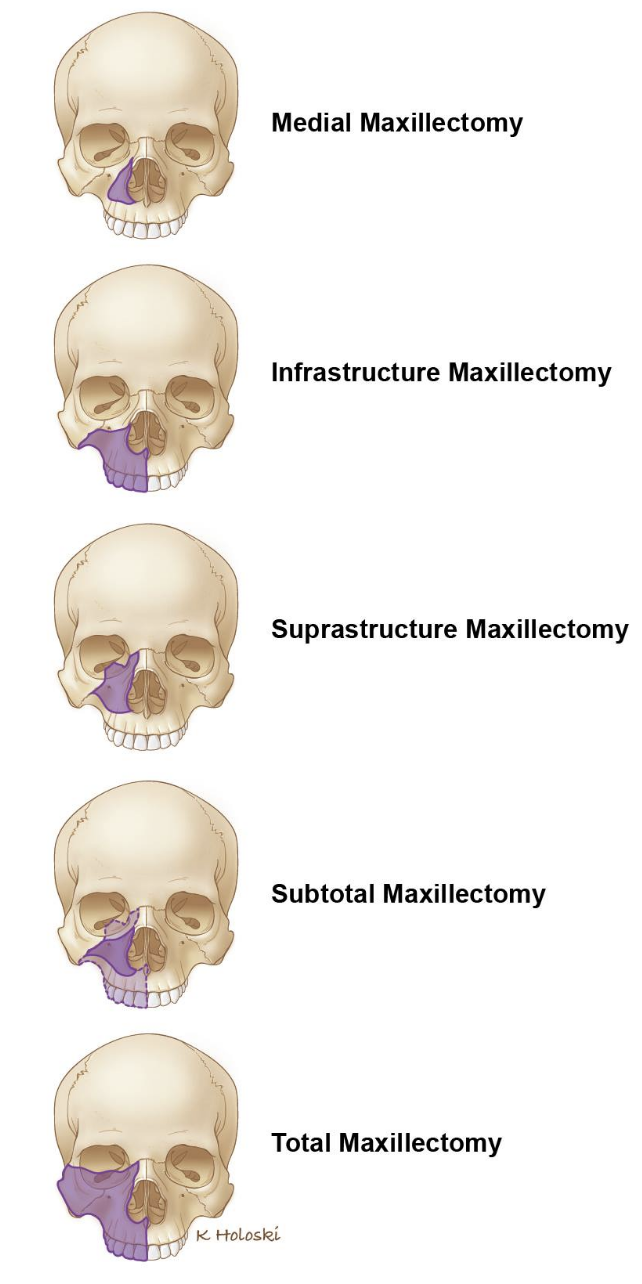 Maxillectomia LA DISSEZIONE CERVICALE ELETTIVA IN CASI DI N0La dissezione elettiva linfonodale (elective neck dissection,END ), è solitamente eseguita se lo stato nodale è ritenuto clinicamente positivo all’esame fisico, alla tomografia computerizzata e alla risonanza magnetica nucleare. In caso di tumori ACC localmente avanzati (T3, T4), sebbene lo stato nodale sia clinicamente negativo, la dissezione va comunque eseguita (Choi et al., 2013). Il trattamento di svuotamento latero-cervicale profilattico non è però giustificato in caso di tumori ACC del palato qualora il loro stadio sia precoce. La dissezione elettiva del collo infatti, generalmente non costituisce indicazione di trattamento. Vi è però dibattito circa il vantaggio presunto che questa possa assumere in termini di riduzione della recidiva loco-regionale e di diffusione a distanza; soprattutto nelle aree a ricca rete linfatica quali la lingua e il pavimento orale (10 % dei casi).Il trattamento del collo con stato N0 nei pazienti affetti da ACC è ancora oggetto di discussione. Amit et al. (2015) hanno pubblicato uno studio retrospettivo multicentrico (nove istituti) su pazienti (457 totali) affetti da ACC della testa e del collo con stato cervicale N0. Un totale di 226 paziente è stato sottoposto a END. In essi, il tasso complessivo di metastasi nodali occulte è stato del 17% (38 /226). L’incidenza della malattia metastatica nodale era più elevata per coloro con:tumori che hanno interessato le ghiandole salivari minori (66%, 25 /38)tumori che hanno interessato le ghiandole salivari maggiori (24%, 9 /38)Il riscontro di metastasi nodali occulte nel 17% dei casi di ACC testa-collo supporta l’ipotesi del ruolo profilattico di END (come nei casi di carcinoma a cellule testa-collo che ha tassi di metastasi occulte nodali del 15-20%) Amit et al. non sono riusciti a dimostrare differenze significative nella sopravvivenza oncologica tra il gruppo che non aveva subito END (231) e il gruppo che lo aveva subito (226).In un altro studio retrospettivo, nel 2014, Lee et al. hanno riportato un’incidenza di metastasi occulte pari al 15,38% (4 /26) in pazienti con stato cervicale N0 e hanno espressamente raccomandato END. Hanno studiato pazienti con ACC delle ghiandole salivari maggiori e minori, e dei 57 che avevano il collo N0, 26 avevano FINE. Non è stata osservato nessun evento di recidiva tumorale loco-regionale in coloro che avevano subito END (26 dei 57 totali). 4 pazienti dei 31 non sottoposti a END presentarono recidiva regionale. Ancora una volta, non vi fu alcuna differenza significativa nei tassi di sopravvivenza e nell’incidenza di metastatizzazione a distanza nei pazienti END e non-END. Secondo gli autori, END consente, in ogni caso, di stabilire con precisione lo stato nodale patologico e consente l’analisi cellulare delle metastasi. Tali esami forniscono importanti informazioni prognostiche.Il trattamento profilattico cervicale in caso di ACC N0 è stato raccomandato anche dai seguenti autori: Szanto et al. (1984), Barrett e Speight (2009), Cianchetti et al. (2009) e Iyer et al. (2010). Iyer et al. (2010) riportato un’incidenza di metastasi occulte nel 25% dei pazienti ACC N0 e suggeriscono una END ipsilaterale.Bhayani et al., nel 2012, riportano metastasi cervicali nel 23,3% dei pazienti con malattia ACC in stadio precoce T1- T2, N0 delle ghiandole salivari maggiori.Sarebbe utile individuare i fattori di rischio che concorrono alla patogenesi della metastatizzazione nodale e trattare con END i pazienti ACC a cui tali fattori sono ascritti. Secondo Megwalu e Sirjani (2017), la malattia avanzata (T3 e T4) è stata associata ad un aumentato rischio di metastasi nodali, le quali – a loro volta – sono associate a percentiuali più basse di: OS a 5 anni (overall survival ) e DSS a 5 anni (disease-specific survival ). E’ possibile affermare che OS e DSS sono funzioni dell’evento NM (nodal metastasis).In aggiunta, Min et al., nel 2012, hanno osservato che la localizzazione anatomica del tumore primario e la presenza di invasione linfo-vascolare sono significativamente associate a metastasi nodali cervicali. L’incidenza di malattia linfonodale risultò del 10%. Essa si correla principalmente a siti quali: la lingua anteriore, la base della lingua, il pavimento orale. Un altro sito da tener conto è la ghiandola sotto-mandibolare. Da quanto si evince, la gestione del collo N0 rimane discutibile, ma studi hanno dimostrato che nei pazienti con ACC, la malattia nodale è positivamente correlata all’aumento delle metastasi a distanza e alla riduzione della sopravvivenza. La gestione del collo N0, tuttavia, in coloro con tumori T1 e T2 della ghiandola parotide è particolarmente controversa. Bhayani et al. (2012) hanno suggerito di prendere in considerazione END delle prime stazioni di drenaggio peri-tumorale, in particolare nei casi di tumori solidi. Ciò è in linea con la metodica della biopsia del linfonodo sentinella ai fini della stadiazione cervicale ed evitando la morbilità di una dissezione in tale sede.Nel 2019, Xiao et al. hanno studiato 2807 pazienti ACC, trattati per via chirurgica, registrati presso il National Cancer Database (NCDB) degli Stati Uniti. Di questi, 636 (22,7%) hanno subito END. Tale END è stata eseguita soprattutto in presenza di fattori di rischio specifici. Montey Garg et al. sostengono che tale studio rappresenta un’associazione tra END e sopravvivenza globale nei pazienti con ACC. All’analisi univariata di Kaplan-Meier, la END è stata associata a una sopravvivenza globale significativamente più elevata nei pazienti con ACC avanzato (T3-T4) delle ghiandole salivari maggiori rispetto a quelli che avevano subito solo l’exeresi primaria. Gli autori concludono che vi è un rischio significativamente maggiore di metastasi nodali occulte tra i pazienti con malattia nodale clinicamente negativa di ACC delle ghiandole salivari maggiori e della lingua. Essi hanno suggerito che, in questo gruppo specifico, vi fosse la necessità di END. Lo hanno anche raccomandato nei pazienti con malattia avanzata in qualunque altra sede intra-orale, a causa del miglioramento che si prospetta in termini di sopravvivenza globale.Il nostro interesse è diretto, tuttavia, ai casi di ACC delle ghiandole salivari minori a localizzazione mascellare superiore. Ning et al., nel 2018, riscontrano che il tasso complessivo di metastasi nei linfonodi cervicali è del 25% nei pazienti con ACC delle ghiandole salivari minori. E per l’appunto, raccomandano END.In ogni caso, si ricordi che l’escissione del carcinoma dalla sede primitiva deve essere ampia, poiché il tumore si estende, sovente, oltre i margini clinicamente e radiologicamente evidenziabili. Inoltre, gli autori che abbiamo citato consigliano la chirurgia cervicale ai fini del controllo regionale della malattia. Non è chiaro, però, se il controllo regionale, senonché la probabilità di sopravvivenza - dovuti alla dissezione del collo – siano comparabili agli effetti di una radioterapia primaria sul collo stesso. Ricordiamo che gli ACC della ghiandola sottomandibolare, parotide e laringe possono dare metastasi linfonodali anche per estensione diretta dalla sede primaria (Ferlito & Rinaldo, 1998). Il coinvolgimento linfonodale può essere riscontrato al momento della prima diagnosi o successivamente ad essa. Le metastasi linfonodali possono essere unilateriali o bilaterali.Nota. Gli oncologi della testa e del collo si sono spesso confrontati circa la questione di come gestire metastasi occulte o non rilevabili. Una delle soluzioni è proprio la dissezione diagnostica o elettiva del collo. In questo approccio, tutti o - solo i livelli linfonodali più a rischio - sono sezionati; e se la presenza di nodi positivi è confermata dall’istopatologo, il paziente dovrà trarre beneficio dalla radioterapia adiuvante.Se le metastasi nodali sono assenti, non saranno necessarie ulteriori terapie. Altro concetto importante è l’analisi del linfonodo sentinella. Una tracciante radioattivo viene iniettato ove giace il letto tumorale e i linfonodi drenanti vengono identificati mediante linfoscintigrafia. Nella procedura chirurgica, questi nodi vengono rimossi e inviati all’ istopatologo. Quando uno o più nodi sono identificati come positivi, si deve sottoporre il paziente a dissezione del collo, con o senza irradiazione postoperatoria. La tecnica del linfonodo sentinella è adatta a tumori primari facilmente iniettabili. LA DISSEZIONE CERVICALE IN CASI DI N+E’ possibile distinguere  - in qualunque caso di T ed in presenza di positività linfonodale - le seguenti procedure. La segute classificazione è contemplata negli algoritmi di terapia per lesioni ACC N+ da parte delle linee Guida AIRO-AIOM 2008, integrate con le Linee Guida NCCN v 2. 2011 e revisionate ed integrate nel 2012.SND - dissezione cervicale selettivaRND - dissezione cervicale radicaleMRND - dissezione cervicale radicale modificataIl collo è una delle regioni anatomiche più complesse del corpo umano, una giunzione craniale-caudale che coinvolge svariate strutture vitali e di supporto ed importanti sistemi di organi. Il collo è il sito in cui tutte le strutture e gli organi regionali, compresi gli organi della testa, compiono il proprio drenaggio fisiologico nella rete linfatica locale. È quindi, per questo motivo, frequentemente coinvolto nella malattia metastatica. Già alla fine del 1800, i chirurghi si sono proposti di eseguire  atti  chirurgici del sistema linfatico del collo. Richard von Volkmann (1830-1889) fu tra i primi a essere pioniere in questo settore. Franciszek Jawdynski, un chirurgo polacco, fu il primo a pubblicare uno studio sul tema della dissezione del collo nel 1888.Nel corso del ventesimo secolo, l’approccio alla linfoadenectomia del collo si è spostato da un approccio radicale a un approccio selettivo. Sono state introdotte due importanti modifiche:(1) risparmio, nel corso della chirurgia, di una o più strutture non linfatiche(2) dissezione di livelli “elettivi” nel collo in base alla probabilità del contenuto metastatico dei nodi a loro afferentiSuárez e Bocca hanno introdotto il concetto di dissezione funzionale del collo in cui la vena giugulare interna, il nervo accessorio e il muscolo sternocleidomastoideo sono risparmiati senza compromettere, al contempo, l’esito oncologico.Shah ha dimostrato la relazione tra il sito del tumore primario e il coinvolgimento di aree specifiche del collo (livelli, catene linfonodali, stazioni di drenaggio). Tale assunto è stato ulteriormente elaborato attraverso il concetto di dissezione selettiva del collo, introdotto ufficialmente  da Lindberg e Skolnik. All’inizio del ventunesimo secolo, i chirurgi assistono a una “tendenza di approccio tecnico” verso procedure mini-invasive, come la chirurgia assistita da robot ed endoscopica; il vantaggio effettivo di questi rimane, tutt’oggi, da stabilire con certezza.Il pilastro teorico del sistema di classificazione parte da qui: A) la  dissezione radicale del collo. In questa procedura vengono rimossi tutti i livelli linfonodali del collo, nonché tre strutture non linfatiche (muscolo sternocleidomastoideo, vena giugulare interna, nervo accessorio).È stato stabilito che qualsiasi deviazione dal numero di livelli di linfonodo dissezionato deve essere descritta dal termine B) dissezione selettiva del collo e che qualsiasi deviazione dal numero di strutture non linfatiche sacrificate deve essere descritta dal termine C) dissezione radicale modificata del collo. Se l’operazione si estende oltre questi limiti, deve essere definita una D) dissezione estesa del collo.Con l’introduzione della chemio-radioterapia, l’intervento chirurgico che gestisce la linfoadenopatia persistente del collo è definito E) dissezione ‘super selettiva’ del collo secondo  Robbins - Shannon - Vieira.  In tale procedura, viene rimosso solo il mono-livello interessato.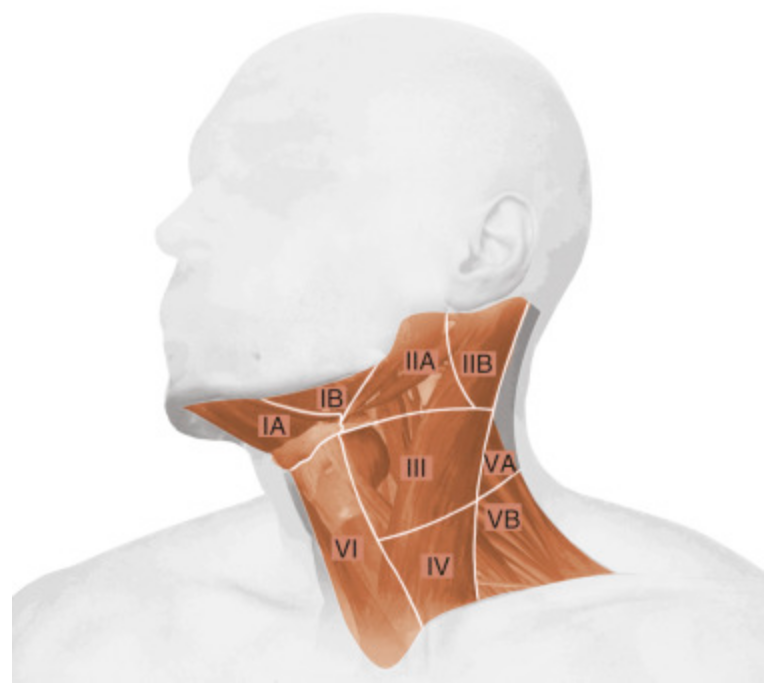 Anatomia Topografica Linfonodale Anatomia Topografica dei livelli e sotto-livelli linfondoali del collo:Level Ia—submentalLevel Ib—submandibularLevel IIa and IIb—upper jugularLevel III—mid jugularLevel IV—lower jugularLevel Va and Vb—spinal accessory, transverse cervical, and supraclavicularLevel VI—central compartmentI carcinomi delle ghiandole salivari minori seguono il modello di diffusione dall’area da cui hanno origine. I tumori delle ghiandole sottomandibolari e sublinguali seguono il modello di diffusione tipico dei tumori orali. I tumori parotidei diffondono ai linfonodi intra-parotidi, al livello II e successivamente lungo la catena giugulare.Nota. Per i tumori ACC del palato ed estesi in sede maxillo-parietale considerare la diffusione al livello Ib, II e ai nodi retro-faringei.L’obiettivo classico di una dissezione linfonodale è quello di eradicare la malattia metastatica.Un altro obiettivo della dissezione del collo è la eradicazione della malattia nodale persistente dopo la chemioradioterapia. Il concetto di eseguire una linfoadenectomia dopo chemioterapia di induzione o la radioterapia era già stato introdotto nella seconda metà del secolo scorso, ma non fu mai ampiamente adottato a causa delle gravi complicanze chirurgiche osservate. Si temeva inoltre che il rinvio della terapia definitiva (radicale) avrebbe avuto un impatto negativo sulla prognosi. Con l’introduzione dei protocolli di conservazione degli organi negli anni ’90, i pazienti con malattia localmente avanzata sarebbero stati sottoposti a irradiazione definitiva in combinazione con chemioterapia a base di cisplatino seguita da una dissezione del collo modificata.Il collo è sottoposto a stadiazione secondo il sistema TNM. È noto che la sola palpazione non è sufficiente per porre un giudizio di diagnosi cervicale e, al giorno d’oggi, è disponibile una varietà di tecniche di imaging utili a fornire informazioni più accurate.La tomografia computerizzata (TC) e la risonanza magnetica (MRI) consentono di delineare il tumore primario, nonché i nodi del collo. I linfonodi di dimensioni superiori a 1 cm con o senza necrosi centrale sono sospetti. Tuttavia, la sensibilità delle tecniche suddette, in casi di N0, è relativamente bassa. Esse possono avere un valore diagnostico “aggiuntivo” nel determinare la diffusione extra-nodale.L’ecografia combinata alla FNAC (analisi citologica post-aspirazione mediante ago sottile) ha un’alta sensibilità, fino al 73%, con una specificità del 100%. Va notato che i risultati dipendono fortemente dal livello di competenza ed esperienza dell’esaminatore. Anche i piccoli linfonodi (piccoli fino a 3 mm) possono essere esaminati e le possibilità di nodi contenenti cellule tumorali metastatiche aumentano con la dimensione nodale.La tomografia a emissione di positroni (18F-FDG) ha una elevata sensibilità, non è adatta per la stadiazione iniziale del collo, specialmente nel paziente N0. Il ruolo del PET 18F-FDG ricade principalmente nel campo della valutazione della risposta al trattamento, della valutazione del paziente con un tumore primario mis-conosciuto, della diagnosi di tumori secondari, della diagnosi di metastasi a distanza.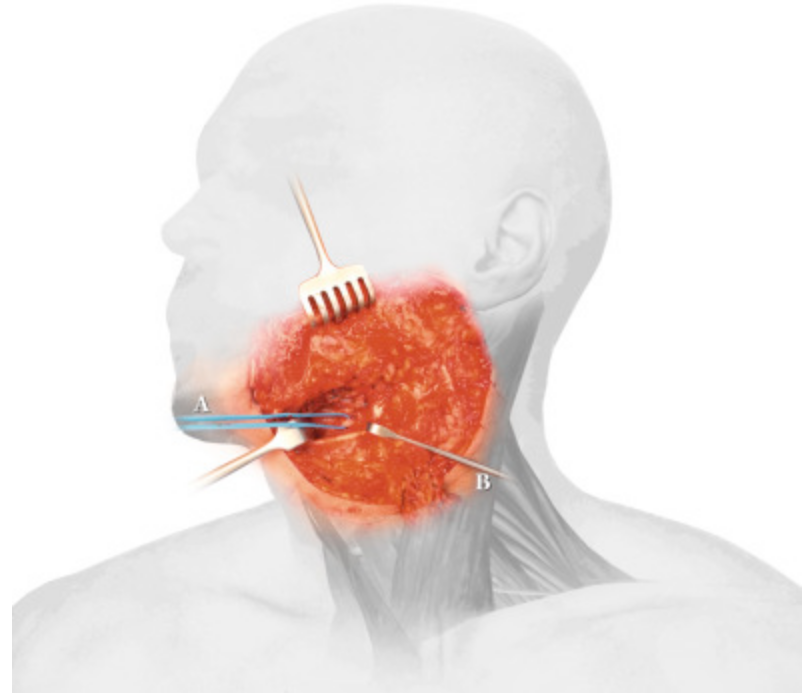 Dissezione cervicale livello linfonodale Ib Figura 3: Campo operatorio mostrante il livello Ib dopo la rimozione del tessuto linfoide e del tessuto adiposo, compresa la ghiandola sottomandibolare. Il nervo ipoglosso (A) è mostrato dopo la retrazione del ventre posteriore dei muscoli digastrico e hyoglossus (B)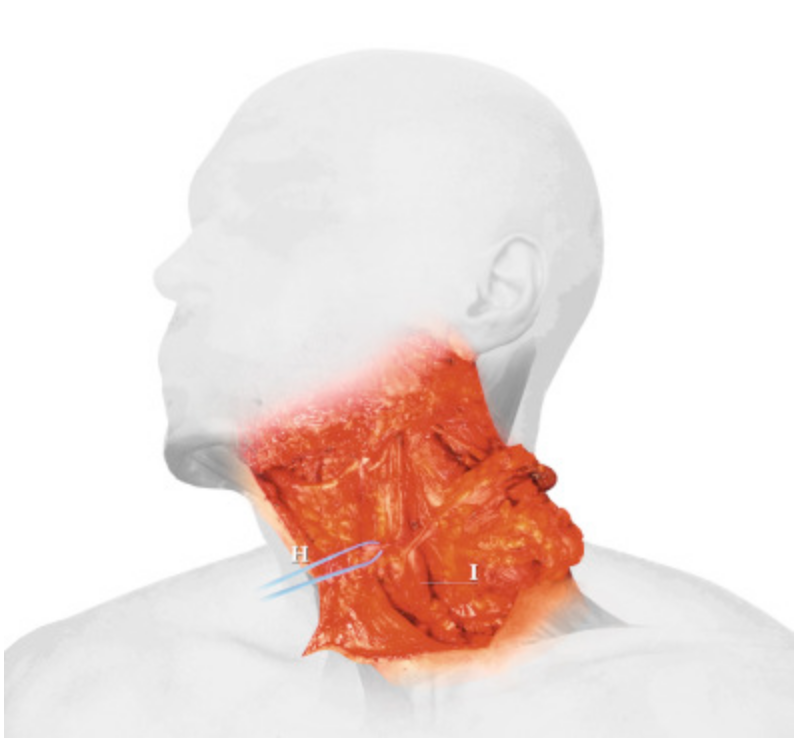 Dissezione cervicale livello linfonodale III Fig 4. Campo operatorio mostrante il livello III dopo dissezione di tutto il tessuto linfoide e del tessuto adiposo. Esso mostra la vena tiroidea mediale (H), drenante nella vena giugulare interna (I). A volte, in questa zona si incontrano più vene tiroideeUn approccio tecnico relativamente nuovo è costituito dalla chirurgia endoscopica e assistita da robot (navigazione dinamica). È stato applicato sia nelle malattie benigne che in quelle maligne. L’obiettivo principale di questi approcci è minimizzare la formazione di cicatrici o limitare il posizionamento delle cicatrici in aree ‘nascoste’. Altro obiettivo: la guida anatomica della mano del chirurgo e l’individuazione dei punti o linee, sedi di onco-demolizione o sedi di onco-plastica.CHIRURGIA DI SALVATAGGIOLa chirurgia di salvataggio può essere definita come la forma di terapia chirurgica che viene erogata dopo il fallimento della terapia non chirurgica iniziale: radioterapia e chemioterapia.Primo caso clinico. Il collo può essere inserito nel conteasto della chirurgia di salvataggio, assieme al sito primario, in un paziente che ha una recidiva nel sito primario stesso. In tal caso, il collo viene trattato come rN0. Se il collo viene inserito nel programma di terapia per facilitare la resezione del sito primario, ad esempio in un carcinoma laringeo o orofaringeo, c’è ancora controversia su quali livelli debbano essere sezionati. Secondo caso clinico. Caso di ricorrenza regionale, con o senza ricorrenza nel sito primario. Dopo la terapia iniziale, la fibrosi cervicale post-terapia può compromettere l’esame clinico del collo e si preferisce una risonanza magnetica o una TC per valutare l’operabilità. È obbligatorio essere ben edotti della relazione tra la recidiva e le strutture non resecabili del collo: le arterie carotidi comuni e interne, le vertebre, la base del cranio e, in una certa misura, i muscoli profondi e il plesso brachiale. In caso di dubbi, il chirurgo può scegliere di eseguire un approccio esplorativo del collo. Durante questa procedura, il chirurgo deve decidere se continuare o abbandonare la resezione della patologia cervicale ricorrente.RADIOTERAPIA CLINICALa radioterapia (RT) è un trattamento estremamente efficace per il carcinoma della testa e del collo, sia come modalità primaria che come trattamento adiuvante dopo l’intervento chirurgico di exeresi. La RT provoca, altresì, tossicità acute (durante il corso della terapia radiante e fino a 3 mesi dopo la fine del trattamento) e tossicità tardive quando utilizzata alle dosi necessarie per sterilizzare la malattia loco-regionale (dosi ad intento radicale). Le tossicità acute della RT includono mucosite, disfagia, xerostomia, dermatite e dolore. La mucosite indotta da radiazioni a carico del tratto digestivo superiore si traduce in una significativa morbilità e grave alterazione della qualità della vita (QoL) del paziente durante la radioterapia o durante il periodo immediatamente successivo. Le tossicità tardive indotte da radiazioni comprendono la xerostomia (incidenza del 60-90%), disfagia di grado 3 (15-30%), osteoradionecrosi (ORN) maxillo-mandibolare (5-15%), perdita dell’udito neuro-sensoriale (40–60%), fibrosi cutanea e necrosi della cartilagine laringea. La tossicità tardiva è permanente e determina una riduzione della qualità della vita del paziente; con particolare riferimento alle sequele imputabili a xerostomia e disfagia. La radioterapia a intensità modulata (IMRT) costituisce una forma di progresso tecnologico significativo nel campo della radioterapia degli ultimi anni, poiché consente di risparmiare il tessuto normale pur erogando dosi di radiazione ai volumi target.Scopo di tale introduzione è anticipare l’attenzione del presente studio sugli esisti tardivi di ORN maxillo-mandibolare dopo terapia di lesioni ACC testa-collo mediante ausilio di ioni carbonio presso l’istituto CNAO di Pavia.PRINCIPI DI RADIOBIOLOGIA DEI TUMORI SOLIDIIl trattamento standard del carcinoma adenoide cistico della testa e del collo è rappresentato dalla chirurgia, seguita – se indicato – da radioterapia post-operatoria. Secondo alcuni autori la radioterapia è sempre indicata dopo l’intervento chirurgico di resezione, di qualunque ACC si riscontri. Storicamente si pensava che i tumori delle ghiandole salivari fossero radioresistenti, fino alle pubblicazioni di Stewart et al. nel 1968 e di King e Fletcher nel 1971. Questi autori dimostrarono che l’associazione della chirurgia a metodiche di radioterapia adiuvante permetteva di ottenere un miglior controllo della malattia oncologica rispetto alle opzioni terapeutiche erogate singolarmente.Una delle cause di radioresistenza più studiate, nei tumori solidi, è l’ipossia. Tale caratteristica è evidenziata dai Premi Nobel (2019) per la fisiologia e la medicina - William G. Kaelin Jr., Sir Peter J. Ratcliffe e Gregg L. Semenza - a seguito delle loro scoperte sul modo in cui le cellule percepiscono e si adattano alla disponibilità di ossigeno. La tolleranza all’ipossia è una proprietà che le cellule tumorali possono trasmettersi vicendevolmente per mezzo di vescicole extracellulari, così come dimostrato da Zonneveld et al. Altri fattori correlati alla radioresistenza coinvolgono la biologia molecolare dei tumori solidi ed in particolare l’attivazione della via di Hedgehog, l’immunosoppressione tumorale e l’attività dei fibroblasti correlati al cancro.La radioterapia (RT) è la principale metodica di trattamento per i malati di cancro. È erogata, come terapia di prima linea, a circa il 60% dei pazienti a cui si ascrive una nuova diagnosi tumorale. L’efficacia della radioterapia è interpretata come conseguenza di un migliore controllo locale del tumore e della riduzione della diffusione della malattia oncologica. Rispetto alla chemioterapia, la RT mostra risultati migliori nel controllo locale del tumore, con minori effetti collaterali. La RT è erogata, altresì, come terapia complementare per prevenire fenomeni di ricorrenza tumorale (irradiazione della cavità chirurgica dopo escissione oncologica). Viene anche regolarmente utilizzata nel trattamento palliativo per ridurre i sintomi e aumentare la qualità della vita dei pazienti con tumori avanzati. La RT è la terapia citotossica più efficace, disponibile per il trattamento di pazienti con tumori solidi. Aumenta la sopravvivenza libera da malattia nei pazienti trattati. Il tasso complessivo di sopravvivenza a 5 anni, negli Stati Uniti, è superiore al 65%. La RT, in quanto terapia fisica ablativa, utilizza radiazioni ad alta energia per il trattamento del cancro localmente localizzato. Induce: danni al DNA a doppio filamento (Double Strand Breaks ) nelle cellule tumorali, rotture a singolo filamento (Single Strand Breaks ), mancata riparazione del materiale genetico e aberrazioni cromosomiche. Tutti questi eventi sono azioni dirette di RT. Le cellule cancerose vengono uccise principalmente da eventi quali: catastrofe mitotica, apoptosi, necrosi, autofagia o senescenza replicativa. L’effetto delle radiazioni sul tessuto biologico è dovuto all’assorbimento di energia da raggi X o raggi gamma o all’effetto di particelle cariche entro gli atomi suscettibili di ionizzazione o eccitazione, dando inizio a una catena di azioni complesse che portano a un effetto biologico finale. All’interno delle cellule tumorali, il DNA è il principale target di irradiazione. Il cosiddetto effetto letale è causato da un’azione diretta delle radiazioni che causa, perciò, un danno diretto al materiale genetico cellulare Le radiazioni possono anche agire indirettamente, interagendo con altri atomi e molecole cellulari, principalmente acqua, dando vita al fenomeno di ”radiolisi dell’acqua”, per produrre radicali liberi. Questi ultimi sono in grado di innescare reazioni chimiche su target diversi. Questa azione indiretta produce danni sub-letali o potenzialmente letali e può portare alla morte cellulare. I diversi meccanismi cellulari innescati dopo l’esposizione alla morte cellulare con radiazioni ionizzanti possono essere espressi in diversi modi. Galluzzi et al., nel 2007, hanno proposto tre modalità principali di morte cellulare che possono essere ordinate – come segue - secondo processi morfologici, biochimici ed enzimatici: apoptosi - tipo I, morte cellulare autofagica - tipo II e necrosi o necroptosi - tipo III.Oltre alla distruzione diretta delle cellule tumorali, l’irradiazione attiva la risposta immunitaria del paziente. Questo fenomeno è chiamato vaccinazione “in situ”. La stimolazione della risposta immunitaria anticancro costituisce un cambiamento di paradigma in oncologia. La RT partecipa alla modulazione di molti processi immunologici: rilascio e presentazione di antigeni, innesco e attivazione dei linfociti T, reclutamento e accumulo di cellule T nel tumore, riconoscimento e uccisione delle cellule tumorali da parte dei linfociti T. I fattori rilasciati dalle cellule morte possono essere la fonte di proteine antigeniche associate alle radiazioni (RAAP). I tumori si sviluppano in un microambiente composto da cellule del sistema immunitario. Il sistema immunitario può modulare la soppressione del tumore o la progressione. L’immuno-editing del cancro comprende le doppie azioni di protezione dell’ospite (host-protective actions) e di promozione del tumore stesso (tumor-promoting actions). L’immuno-editing del cancro è un processo dinamico composto dalle tre fasi seguenti: eliminazione (cioè immuno-sorveglianza tumorale), equilibrio e escape. Questo processo è anche noto come le tre ”Es” di immunoediting dei tumori.Le radiazioni inducono distinte forme di morte delle cellule tumorali e, di conseguenza, il rilascio di citochine pro-infiammatorie, chemochine, antigeni tumorali e altri segnali di pericolo. Attraverso questo meccanismo, le radiazioni possono migliorare l’immunogenicità tumorale. Le radiazioni possono promuovere una grande quantità di neoantigeni tumorali che vengono poi presentati ai linfociti T. Pertanto, le radiazioni hanno il potenziale per avviare le risposte immunitarie adattive e innate, con conseguenti effetti anti-tumorigeni sistemici all’interno e all’esterno del campo di irradiazione.La regressione osservata di metastasi o tumori al di fuori del campo di irradiazione è chiamata effetto abscopale e la sua relazione con gli eventi immunitari è nota dal 1969. L’effetto abscopale è parzialmente mediato dal sistema immunitario e le cellule T sono le cellule elette per mediare l’inibizione immunitaria tumorale indotta da radiazioni. Più recentemente, questa morte cellulare indotta da radiazioni che causa una reazione immunitaria è stata anche chiamata ”morte immunogena”.ALGORITMI DI TERAPIAKian Ang et al. propongono la seguente classificazione dei modes of therapy for Head and Neck Cancers:Primary RadiotherapyExternal Beam Irradiation (Teletherapy)Intensity-Modulated Radiation TherapyBrachytherapyPostoperative RadiotherapyPreoperative radiotherapyRadiotherapy following ChemotherapyConcurrent Radiation and ChemotherapyLe modalità di terapia di cui si tiene conto in questa trattazione, seppur contemplando la compilazione degli outcomes clinici derivanti da modalità differenti, afferiscono a metodiche di irradiazione a fasci esterni ed in particolare a:RADIOTERAPIA 3D-CONFORMATARADIOTERAPIA A MODULAZIONE DI INTENSITA’Le caratteristiche tecniche ed operative delle suddette vengono prese in considerazione nel capitolo 2.Denaro e Merlano, nel descrivere il trattamento non chirurgico da destinare a tumori ACC della testa e del collo, propongono due categorie di terapia: 1) terapia per ACC localmente avanzato e 2) terapia per ACC ricorrente metastatico. L’analisi degli autori è prettamente teorica e non costituisce un algoritmo.L’associazione Italiana di Radioterapia Oncologica, L’Associazione Italiana Oncologia Cervico-Cefalica e L’Associazione Italiana di Oncologia Medica propongono – in accordo fra loro – le seguenti linee guida multidisciplinari. Gli algoritmi condivisi sono i seguenti:ACC cT1-cT2 N0. Tale lesione viene trattata, inizialmente, mediante resezione completa. Si contempli, specificamente, l’analisi dei margini chirurgici. In ogni caso, deve essere considerata la radioterapia post-operatoria. Alcuni autori la prescrivono solo se in presenza di fattori prognostici sfavorevoli. Altri, come in questo caso, la annoverano ex ante.ACC cT3-cT4a N0. Si procede a valutazione chirurgica di operabilità. Se positiva, si attua una resezione completa di T. A seguito dell’escissione completa, in tutti i casi di ACC, viene indicata una radioterapia post-operatoria (casi accompagnati o meno da fattori prognostici sfavorevoli). Se a seguito della chirurgia, il margine risulti R2, si proceda a radioterapia post-operatoria (combinata o meno a chemioterapia) ed ancora, a nuova chirurgia di radicalizzazione.ACC cT4b. T non è resecabile o la chirurgia non è indicata. Si attui una radioterapia definitiva ad intento curativo-radicale (combinata o meno a chemioterapia)In tutti i casi di N positivo , si agisca mediante chirurgia radicale e dissezione laterocervicale omolaterale. Segue radioterapia, in ogni caso.RADIOTERAPIA RADICALELa dose totale nei trattamenti radioterapici di tumori della testa e del collo, con intento radicale, è 66–72 Gy con frazionamento convenzionale (1.8–2 Gy al giorno per 5 giorni a settimana), oppure, dove indicato e nei centri che la possiedono, può essere proposto un trattamento brachiterapico per indicazioni molto selezionate.- La RT radicale o curativa per tumori ACC delle ghiandole salivari deve essere perseguita solo in casi di lesione non resecabile, pazienti non idonei all’intervento chirurgico o qualora il paziente rifiuti l’intervento chirurgico di exeresi.- La malattia macroscopica residua - dopo l’intervento chirurgico primario – e non adatta a nuovo intervento resettivo (re-surgery), viene generalmente trattata con RT radicale.- Un subset selezionato di pazienti con malattia in stadio precoce (early-stage) può ricevere la RT curativa, a seconda della posizione del tumore, dell’istologia e dell’esperienza dei medici oncologi competenti.I pazienti con malattia non resecabile trattati con (1) RT convenzionale, mediante impiego di fotoni (photon-based), hanno un tasso di controllo loco-regionale a lungo termine inferiore al 50% ed inferiore al 20%, rispettivamente per tumori delle ghiandole salivari ACC e non ACC. In caso di malattia oncologica non resecabile, il volume target è generalmente definito come Gross Tumor Volume (GTV). Esso include la lesione macroscopica assieme all’aggiunta di un margine pari a 5 mm; per tutte le istologie e tutti i siti ACC considerati.In tutti i pazienti con malattia macroscopica non suscettibile di resezione chirurgica la terapia con particelle (particle therapy) può essere considerata la modalità prescelta per garantire radicalità curativa.Esistono diversi studi sui risultati della (2) terapia radicale con neutroni (radical neutron therapy) che hanno evidenziato la possibilità di ottenere un alto tasso di controllo locale a lungo termine tra il 50% e l’80%. L’alto valore di trasferimento lineare di energia dei neutroni è sì responsabile del migliore controllo locale della malattia, ma altresì determinante per gli esiti di tossicità indotta.La (3) terapia con protoni può essere impiegata per ottenere una buona distribuzione di dose in volumi complessi e può essere particolarmente vantaggiosa per via delle tecniche di erogazione sempre più avanzate. Gli outcomes clinici sono promettenti. Il controllo locale a 3 anni si attesta nel 63% dei casi. Non è da escludere la possibilità di trattamento combinato a fasci fotonici e protonici. Uno studio francese riporta, però, un’ incidenza piuttosto elevata di necrosi cerebrale e perfino un caso di decesso.La (4) radioterapia con ioni carbonio (CIRT) viene utilizzata nel trattamento di tumori delle ghiandole salivari per ovviare ai limiti della terapia con neutroni; nel tentativo di riprodurne gli esiti eccellenti di controllo oncologico in sede loco-regionale. Alcuni autori dimostrano che la CIRT esclusiva (exclusive CIRT) possa garantire controllo locale a 5 anni nel 73% dei casi ACC considerati. Risultati simili sono stati ottenuti con IMRT fotonica e boost di ioni carbonio (photon IMRT + CIRT boost)RADIOTERAPIA POST-OPERATORIALa radioterapia postoperatoria, dopo intervento chirurgico radicale, ha dimostrato, rispetto a confronti storici, di ridurre significativamente il rischio di recidiva locale. L’intervallo tra chirurgia ed inizio della RT dovrebbe essere inferiore o pari a 6 settimane. Il tempo che intercorre fra chirurgia e completamento della RT adiuvante influisce sul controllo locoregionale e sulla sopravvivenza oncologica del paziente.L’uso di routine della radioterapia per la cura dei tumori ACC non è chiaramente definito a causa della mancanza di prove di livello 1. I medici erogano frequentemente radioterapia adiuvantepost-operatoria (PORT ) per pazienti con tumori localmente avanzati e per quelli con margini istologicamente positivi o close.La resezione chirurgica, laddove eseguita, viene seguita da PORT ad alta dose, sebbene il ruolo adiuvante della RT sia tutt’oggi oggetto di dibattito. È stato riportato che l’aggiunta della RT alla chirurgia migliori i tassi di controllo locale (LC) rispetto alla resezione chirurgica somministrata singolarmente, in tutti i siti ACC considerati. I tassi di LC a 5 e 10 anni per il trattamento in modalità combinata erano rispettivamente dell’88-95% e dell’84-91%. La RT postoperatoria è raccomandata in tutti i pazienti - o almeno fortemente suggerita - in presenza di parametri prognostici avversi, quali:margini chirurgici positivi o closeinvasione peri-neurale e intra-neuraleinteressamento dei tragitti nervosi retrogradi ed anterogradiinvasione linfo-vascolareestensione contigua del tumore nel tessuto osseo cranio-faccialeinvasione profonda dei tessuti molli cranio-faccialimalattia linfonodaleestensione extra-capsualre della malattia linfonodaleminima malattia residua ( residui di malattia possono permanere durante il trattamento o dopo che il trattamento sia stato eseguito, quando il paziente è in fase di remissione dai segni e dai sintomi clinici)I tumori che presentano queste caratteristiche sono solitamente definiti “avanzati ” e devono essere trattati con una combinazione di chirurgia e radioterapia.Miglianico et al., in 102 pazienti con ACC testa e collo, hanno riscontrato il 44% di controllo locale a 5 anni con chirurgia esclusiva, rispetto al 77,8% con chirurgia e radioterapia assieme. Alcuni orientamenti suggeriscono il ricorso alla radioterapia postoperatoria ogni volta che la chirurgia è macro/microscopicamente incompleta : 1) nel tumore di alto grado (componente solida> 30%) e, caso per caso, 2) nel tumore di grado intermedio (ACC cribriforme e / o ACC trabecolare).Sono necessari ulteriori studi per valutare l’utilità della radioterapia nei pazienti con ACC (in generale) e nei pazienti ACC con diverse caratteristiche di margine chirurgico (in particolare).La RT conferisce un beneficio, non solo al controllo della malattia locale, ma anche alla sopravvivenza globale (OS) dei pazienti post-chirurgici ad alto rischio . Beneficio non sempre statisticamente significativo.Solitamente, le raccomandazioni per la PORT provengono da esperienze retrospettive che vedono la RT fotonica come la principale modalità terapeutica erogata per decenni. Alcuni studi più remoti mostrano che le tecniche RT bidimensionali o RT conformazionali sono state utilizzate più frequentemente, mentre la metodica IMRT è stata proposta in tempi più recenti. Inoltre, in alcuni rapporti, i risultati della RT conformazionale e della IMRT sono considerati assieme, limitando la possibilità di valutare separatamente il contributo di queste due tecniche. Tuttavia, Hosni et al. hanno recentemente sottolineato che nell’era dell’IMRT, l’irradiazione elettiva del decorso dei nervi alla base cranica , in pazienti ad alto rischio di diffusione peri-neurale, è diventata routine rispetto al passato. Allo stesso modo, l’irradiazione elettiva del collo(ENI) e l’escalation di dose pari a 66 Gy nelle regioni nodali con diffusione extra-capsulare sono ora ampiamente considerate nella pratica clinica.Al momento, il ruolo della terapia con particelle cariche , dopo resezione macroscopica radicale, non è ben definito e non esiste un alto livello di evidenza a supporto dei processi clinici decisionali. A detta di alcuni autori, non vi è alcun motivo di utilizzare la terapia con particelle - come trattamento post-operatorio - in quei pazienti nei quali non sarebbe stato somministrato il fotone dopo l’exeresi. D’altra parte, i pazienti con malattia residua macroscopica possono essere considerati nel novero dei casi inoperabili, dal momento che il solo intervento chirurgico di debulking ha una probabilità trascurabile di ottenere un buon controllo locale. Nei pazienti con terapia adiuvante ad alta LET con resezione R0, l’impiego di ioni carbonio ha una logica debole e non è supportata da alcun dato clinico. In caso di resezione R1, lo ione carbonio è stato utilizzato in Germania con un buon controllo locale, ma il vantaggio rispetto ai fotoni è piuttosto difficile da valutare.Mendenhall et al. hanno analizzato retrospettivamente 101 pazienti trattati con RT per ACC. Il LC a dieci anni era del 43% per i pazienti trattati con RT da sola rispetto al 91% per i pazienti trattati con chirurgia e PORT assieme. All’analisi multivariata, lo stadio T e l’invasione clinica di tratti nervosi hanno influenzato la sopravvivenza dei pazienti. Nello studio “UCSF” riportato da Chen et al. su 140 pazienti ACC, l’omissione di RT adiuvante era un predittore indipendente di recidiva locale. Dosi e volumi di trattamento devono essere programmati tenendo conto delle caratteristiche di invasione tumorale. Anche nell’ACC ’resecabile’ l’obiettivo dei ’margini liberi’ spesso non viene raggiunto. Potrebbe sussistere una specifica relazione dose-risposta per gli ACC testa e collo. Il controllo locale è stato significativamente migliorato con dosi al letto tumoraleprimitivo pari a 60 Gy con frazionamento standard(1,8–2 Gy per frazione ). Si raccomanda una dose minima di 66 Gy con frazionamento convenzionale in caso di caratteristiche patologiche avverse (ad esempio, margini multipli close o positivi, ampio coinvolgimento dei tessuti molli). Dosi di almeno 56–63 Gy devono essere somministrate alla base del cranio, se incluso nell’invasione.Il volume anatomico da includere in caso di invasione peri-neurale (PNI) è controverso. Alcuni autori trattano elettivamente la base del cranio solo quando è coinvolto clinicamente un nervo. Altri autori lo includono abitualmente nei casi in cui viene riportato PNI microscopico. Non esiste consenso su quali strutture anatomiche neurologiche debbano essere incluse nel campo della RT. Per irradiare la base del cranio, le aree a rischio sono delineate dalla regione interessata all’aspetto anatomico inferiore della cavità cranica (ad es. clivus e foramina neurale circostante), seguendo le vie nervose peri-craniche pertinenti a seconda del sito della malattia. In caso di ACC che coinvolge siti con un drenaggio linfatico ricco (ad esempio, base della lingua, palato, rinofaringe, pavimento della bocca e ghiandola sottomandibolare), il collo deve essere trattato. Se non è stato eseguito un intervento chirurgico al collo, è necessario prendere in considerazione l’irradiazione elettiva del collo e questa deve includere almeno i primi nodi di drenaggio. L’ENI deve essere somministrato con una dose totale di 45-50 Gy con frazionamento standard.Ai fini del controllo locale della malattia, la radioterapia postoperatoria dovrebbe essere presa in considerazione in pazienti con fattori di rischio patologici. CHEMIO-RADIOTERAPIA POST-OPERATORIANei tumori ACC testa collo, il trattamento adiuvante sotto forma di chemio-radiazione è raccomandato altresì, per la non certa negativizzazione del margine chirurgico o qualora questo fosse positivo. Poiché le attuali raccomandazioni non contemplano chiaramente lo stato di margine close ai fini della pianificazione della terapia per i tumori ACC, le decisioni di trattamento sono spesso basate su raccomandazioni generali per i carcinomi testa collo. Sebben il ruolo della chemio-radiazione per i tumori ACC non sia del tutto chiaro, questo trattamento comporta una morbilità significativa e il suo uso in un tumore relativamente radio-resistente è controverso. Alcuni studi mostrano che radio-chemioterapia concomitante è più efficace della sola radioterapia nel carcinoma avanzato a cellule squamose della testa e del collo, ma il suo interesse per l’ACC è limitato. In alcuni protocolli, i pazienti sono sottoposti a chemioterapia come parte del trattamento primario, principalmente per ACC avanzato delle principali ghiandole salivari. Nella maggior parte dei casi, la strategia di trattamento consiste in un intervento chirurgico seguito da radio-chemioterapia concomitante. Il Platino è principalmente utilizzato per la chemioterapia; nessuno studio di chemioterapia a base di platino in concomitanza con la radioterapia ha mostrato, però, benefici convincenti. I pazienti sottoposti a chemioterapia hanno generalmente ACC o metastasi remote localmente avanzate.La chemioterapia (CHT) ha un ruolo definito come trattamento palliativo nella malattia ricorrente e / o metastatica, sebbene non sia stato dimostrato che nessun programma di CHT migliori le percentuali di sopravvivenza oncologica. Sono stati studiati più agenti farmacologici e regimi. I singoli agenti più attivi includono cisplatino, ciclofosfamide, doxorubicina e 5-fluorouracile. La CHT, in un contesto diverso da quello palliativo è in fase di sperimentazione, anche se i risultati di due studi retrospettivi hanno indicato che i regimi a base di platino radio-concomitanti e postoperatori possono condurre a risultati migliori in termini di LC. In particolare, nel contesto adiuvante e nei casi ad alto rischio, l’approccio combinato è stato dimostrato statisticamente superiore alla sola radiazione, con tassi di sopravvivenza globale a 3 anni dell’83% contro il 44%. L’irradiazione post-operatoria e il cisplatino concomitante, rispetto alla sola radiazione, è attualmente allo studio in pazienti ad alto rischio con molteplici fattori prognostici avversi. In questo studio (RT0G1008), i fattori ad alto rischio erano i seguenti: il tipo istologico maligno come il carcinoma del dotto salivare, grado 2/3 tumori MEC, adenocarcinoma di grado 2/3, ACC di grado 3 e carcinoma a cellule aciniche di grado 3; stadio patologico T3 – T4b; margini chirurgici microscopici positivi / close di 1 mm. In questo studio non viene considerata la terapia con fasci di particelle.Il trattamento chemioradioterapico concomitante dovrebbe essere preso in considerazione come opzione terapeutica di prima intenzione in pazienti operati, con margini positivi e/o estensione linfonodale extracapsulare, e con buon performance status.RADIOTERAPIA E ALTERAZIONI ONCO-MOLECOLARINell’ultimo decennio sono state identificate specifiche alterazioni genetiche coinvolte nella patogenesi di specifici carcinomi delle ghiandole salivari il potenziale, a loro ascritto, di poter migliorare la diagnosi, la prognosi e lo sviluppo di nuove terapie. Sebbene una descrizione dettagliata di essi esuli dallo scopo di questa trattazione, riassumiamo brevemente le informazioni più pertinenti. La fusione genica MYB-NFIB derivante dalla traslocazione t (6; 9) rappresenta l’evento oncogenico più rilevante per i tumori ACC. Si ritiene che l’onco-proteina di fusione MYB-NFIB attivi la trascrizione di MYB - di importanza chiave per la trasformazione oncogenica - compresi i geni coinvolti nel controllo del ciclo cellulare, angiogenesi, adesione cellulare, riparazione del DNA e apoptosi. West et al. hanno dimostrato che la presenza della traslocazione sarebbe indicativa di aggressività locale, ma gli autori non sono riusciti a dimostrare un significato statistico. Allo stesso modo, nonostante una forte associazione della traslocazione a pazienti di età superiore a 50 anni, Mitani et al. non rilevano alcuna correlazione della fusione MYB-NFIB con altri parametri clinico-patologici e con i tassi di sopravvivenza oncologica. Tutte queste alterazioni coinvolte nella genesi di ciascuna distinta malignità, ed in particolare di ACC, possono non solo rappresentare l’obiettivo di terapie sistemiche individualizzate, ma dovrebbero anche essere prese in considerazione durante la pianificazione della RT in termini di modalità, campi e dosi . Ad esempio, la scoperta della positività alla fusione MYB – NFIB può guidare la scelta del volume target, incluso un volume precauzionale peri-neurale; anche quando clinicamente l’invasione del tratto nervoso non è riscontrata. Infine, potrebbe essere cruciale analizzare l’impatto di queste alterazioni genetiche sulla stratificazione del rischio RT e sull’esito del trattamento.RADIOTERAPIA INTRA-OPERATORIAUna breve menzione dovrebbe essere riservata alla radioterapia intraoperatoria (IORT). La sua efficacia in pazienti con carcinomi primari o ricorrenti delle ghiandole salivari è stata presa in considerazione in pochi studi ma con risultati promettenti. La IORT è una tecnica che assicura il rilascio di radiazioni immediatamente dopo la resezione chirurgica e quindi direttamente al letto tumorale, limitando la dose alle strutture radiosensibili e aumentando la dose totale effettiva. L’esperienza clinica, includendo tutti i siti e le istologie ricorrenti delle ghiandole salivari, ha riportato un tasso di LC a 5 anni dell’82% per quei pazienti che hanno ricevuto IORT contro il 60% per quelli che hanno subito un solo intervento chirurgico. Zeidan et al. hanno anche riferito di LC efficaci e livelli accettabili di tossicità per 96 pazienti trattati con resezione totale e IORT (singola frazione di 12-20 Gy con elettroni 4–6-MeV) per carcinoma primario o ricorrente della ghiandola parotide. In particolare, il tasso di sopravvivenza libera da recidiva a 1, 3 e 5 anni era rispettivamente dell’82,0%, del 68,5% e del 65,2%. Il tasso di sopravvivenza globale a 1, 3 e 5 anni dopo l’intervento chirurgico e IORT era rispettivamente dell’88,4%, 66,1% e 56,2%.REIRRADIAZIONELa prognosi dei pazienti con carcinoma delle ghiandole salivari ricorrenti è scarsa, in gran parte perché un efficace trattamento di “salvataggio” è spesso limitato dal modello infiltrativo di crescita locale, nonché dalla vicinanza del tumore ricorrente a strutture critiche della testa e nel collo.Nonostante i progressi nelle tecniche chirurgiche demolitive e ricostruttive, così come l’uso crescente della radioterapia adiuvante, una percentuale significativa di pazienti sperimenta recidiva locale dopo la terapia definitiva. Il riscontro di mancato controllo locale può essere imputabile non solo al fenomeno di recidiva, ma anche al fenomeno di persistenza tumorale (fallimento locale e residuo di malattia microscopica o macroscopica). Sebbene questi pazienti siano ad alto rischio per il successivo sviluppo di metastasi a distanza, la progressione della malattia locale è, essa stessa, una notevole causa di morbilità e mortalità. Honk et al. hanno dimostrato che il 60% dei pazienti con carcinoma della testa e del collo localmente ricorrenti morirà come conseguenza diretta della crescita incontrollata del tumore nel sito primario. (Chen et al., 2007)Attualmente, oltre alla terapia con particelle, vengono regolarmente presi in considerazione approcci diversi per la gestione dei tumori ricorrenti delle ghiandole salivari, come la chirurgia di “salvataggio” (per tumori operabili) con o senza radioterapia intraoperatoria (IORT), assieme alla radioterapia corporea stereotassica (SBRT).In ogni caso, la re-irradiazione può avere scopo “palliativo” (controllo di un sintomo come il dolore o il sanguinamento) oppure scopo “curativo”. Con la diffusione in questi ultimi anni di tecniche moderne di radioterapia come l’intensità modulata (IMRT) e la terapia modulata con arco (VMAT), oggi, si riesce ad ottenere un migliore indice terapeutico con risultati incoraggianti. Essi però appartengono a singole istituzioni. I migliori risultati sono stati ottenuti in caso di: pazienti con caratteristiche favorevoli (buon performance status, giovani, con poche/nessuna comorbidità), recidiva con caratteristiche bio-patologiche favorevoli (assenza di disfunzione d’organo, sede rinofaringea, stadio iniziale, lesioni di piccole dimensioni, secondo tumore, istopatologia ghiandolare a basso grado); caratteristiche del trattamento (dose di radioterapia erogata nella re-irradiazione >46 Gy, tecnica complessa e/o innovativa) e lungo intervallo libero di malattia (almeno 6 mesi/1 anno).Sono state sperimentate diverse modalità di re-irradiazione: schemi con iperfrazionamento per ridurre la probabilità di danni tardivi, associazioni con chemioterapia o utilizzo di brachiterapia, se la sede e le dimensioni della malattia fossero state idonee.In un ampio studio condotto su 169 pazienti, De Crevoisier et al. hanno dimostrato che la re-irradiazione a dose piena dei siti della testa e del collo ha determinato tassi inaccettabilmente elevati di tossicità tardiva , inclusa la necrosi delle mucose nel 21% dei casi, l’osteoradionecrosi nell’8% e 5 morti imputabili a emorragia carotidea .Mentre le tecniche di radiazione più sofisticate che contemplano la radioterapia a intensità modulata (IMRT) hanno il potenziale teorico di ridurre le complicanze legate al trattamento, alcuni autori hanno espresso preoccupazione riguardo al grande volume di tessuto normale che riceve basse quantità di radiazione a causa degli angoli di fascio multipli.Per l’impostazione di re-irradiazione, presso il CNAO di Pavia, erano in corso 2 protocolli, uno con protone RT e l’altro con CIRT. La RT con protoni è stata usato come prima opzione, CIRT è stato usato per cattiva prognosi e tumori istologici radioresistenti con una scarsa risposta a RT con LET basso (sarcoma, melanoma e tumori delle ghiandole salivari).Yamazaki et al. ha recentemente riportato, in uno studio retrospettivo multicentrico in Giappone, risultati migliori con la terapia con particelle rispetto al fotone RT quando si reindirizzano a radiaizone tumori ricorrenti di testa e collo. La tossicità, sia acuta che tardiva, non è stata un grosso problema per i pazienti trattati con CIRT al CNAO.PROGNOSIPROGNOSI IMMEDIATA E LONTANASi intende, per prognosi, la previsione sul decorso clinico e sull’esito di un quadro morboso. Si usa distinguere una prognosi immediata, che si riferisce all’ evoluzione prossima del quadro morboso in atto. Ed una prognosi lontana riguardante l’esito finale. La remissione dalla malattia tumorale costituisce la scomparsa dei segni e dei sintomi della neoplasia, senza alcun riscontro di alcuna evidenza di persistenza neoplastica a seguito di valutazione diagnostica di controllo.Nel contesto del management clinico del paziente oncologico, la priorità successiva all’atto diagnostico è determinare l’estensione della malattia tumorale (extent of disease). Il caso clinico ideale prevede che il tumore venga diagnosticato prima della comparsa dei sintomi o come conseguenza di uno screening intra-orale. Un ’ alta percentuale di pazienti, in questi casi, può essere facilmente curata.La maggior parte dei pazienti oncologici, però, presenta una evidente sintomatologia correlata alla lesione neoplastica presente; motivo per cui vengono inviati, subitamente, a competenza specialistica, dopo la prima visita odontoiatrica. I segni e i sintomi oncologici riscontrati sono imputabili all’ effetto massa del tumore o all’ alterazione fisiopatologica delle condizioni generali del paziente, come effetto della produzione tumorale di citochine e ormoni.PROGNOSI CORRELATA ALLA LESIONE TUMORALEI fattori prognostici direttamente correlati alla lesione tumorale possono essere così classificati: tipologia tumorale, sottotipo tumorale sulla base delle caratteristiche cellulari e tissutali, dimensione tumorale, stadiazione tumorale, gradazione tumorale, biologia tumorale e “carico tumorale” (TNM).Kwon et al. (2017) riportano che il 67% dei loro pazienti affetti da ACCHN (carcinoma adenoide cistico della testa e del collo) presenta invasione peri-neurale. Per contro, l’infiltrazione linfo-vascolare e la metastatizzazione linfonodale risultano relativamente meno frequenti. I fattori predittivi correlati alla lesione tumorale valutano l’outcome dei pazienti che ricevono una determinata terapia e sono strettamente associati alla sensibilità o alla resistenza del tumore alla terapia. Studi clinici confermano che la presenza di metastasi cervico-linfonodali, stadiazione tumorale avanzata, pattern istologico solido, infiltrazione peri-neurale e linfo-vascolare e positività microscopica dei margini chirurgici sono fattori predittivi infausti. Nonostante la disparità di opinioni sui fattori prognostici in pazienti affetti da ACC, molti autori confermano che i criteri T ed N di classificazione tumorale non influenzano la sopravvivenza del paziente come fattori indipendenti. La classificazione AJCC TNM assume migliore valore prognostico se i criteri T ed N sono considerati congiuntamente. Una stadiazione avanzata (T3-T4), però, è un parametro significativamente predittivo per valutare la sopravvivenza oncologica del paziente libero da metastasi dopo l’inizio della terapia (distant metastasisfree survival, DMFS).Oplatek et al., 2009 e Lloyd et al., 2011 riportano che i tumori ACC delle ghiandole salivari minori e della ghiandola sottomandibolare presentano una prognosi maligna. Inoltre, secondo Choi et al. (2013), i tumori ACC che originano in aree sino-nasali (adenoid cystic carcinoma of the other sites, ACCOS) presentano un rischio sette volte maggiore di recidiva locale, rispetto ai tumori che interessano le ghiandole salivari maggiori (adenoid cystic carcinoma of the major salivary glands, ACCMS).I tumori ACCOS sono prevalenti in popolazioni di età maggiore, al tempo della diagnosi mostrano stadiazione avanzata e infiltrano frequentemente lo scheletro cranio facciale. Considerando la complessità anatomica della regione naso mascellare, la resezione radicale tumorale non è sempre possibile. Le aree sinonasali offrono, quindi, alta probabilità di recidive.La stadiazione tumorale rimane, però, il fattore predittivo-prognostico più importante del sito primitivo da cui il tumore prende origine.INVASIONE DEL SUBSTRATO OSSEO: EROSIONE E INFILTRAZIONEL’importanza prognostica dell’invasione maxillo-mandibolare è stata in parte studiata in una serie di studi retrospettivei, che hanno scoperto, in particolare per l’invasione mandibolare, che questa non prevede la ricorrenza o la sopravvivenza avversa. Molti autori hanno messo in dubbio l’up-staging dei tumori testa-collo allo stadio T4 sulla base della sola invasione ossea mandibolare. Studi simili devono ancora essere completati per la sede  mascellare superiore, ma qui l’invasione ossea si verifica piuttosto precocemente durante la progressione del tumore.Le considerazioni che devono essere fatte per comprendere l’influenza del coinvolgimento osseo sulla prognosi della malattia tumorale riguardano più il modello istologico dell’invasione e meno la presenza o la profondità dell’invasione. Il tumore può invadere l’osso sia mediante modello di invasione erosivoa con un ampio fronte di lesività; o mediante modello gravemente infiltrativo come descritto da Slootweg e Müller. Il modlo infiltrativo è correlato allo stadio T e alla profondità di invasione.Wong e colleghi hanno dimostrato che il modello infiltrativo di coinvolgimento osseo ha comportato il 53% di recidiva locale rispetto al 17% nel modello erosivo.La presenza di invasione mandibolare ha mostrato una tendenza verso una maggiore recidiva locale e una più scarsa sopravvivenza specifica dalla malattiancologica, anche dopo terapia dei tessuti molli affetti da lesione e dopo analisi del coinvolgimento dei margini chirurgici.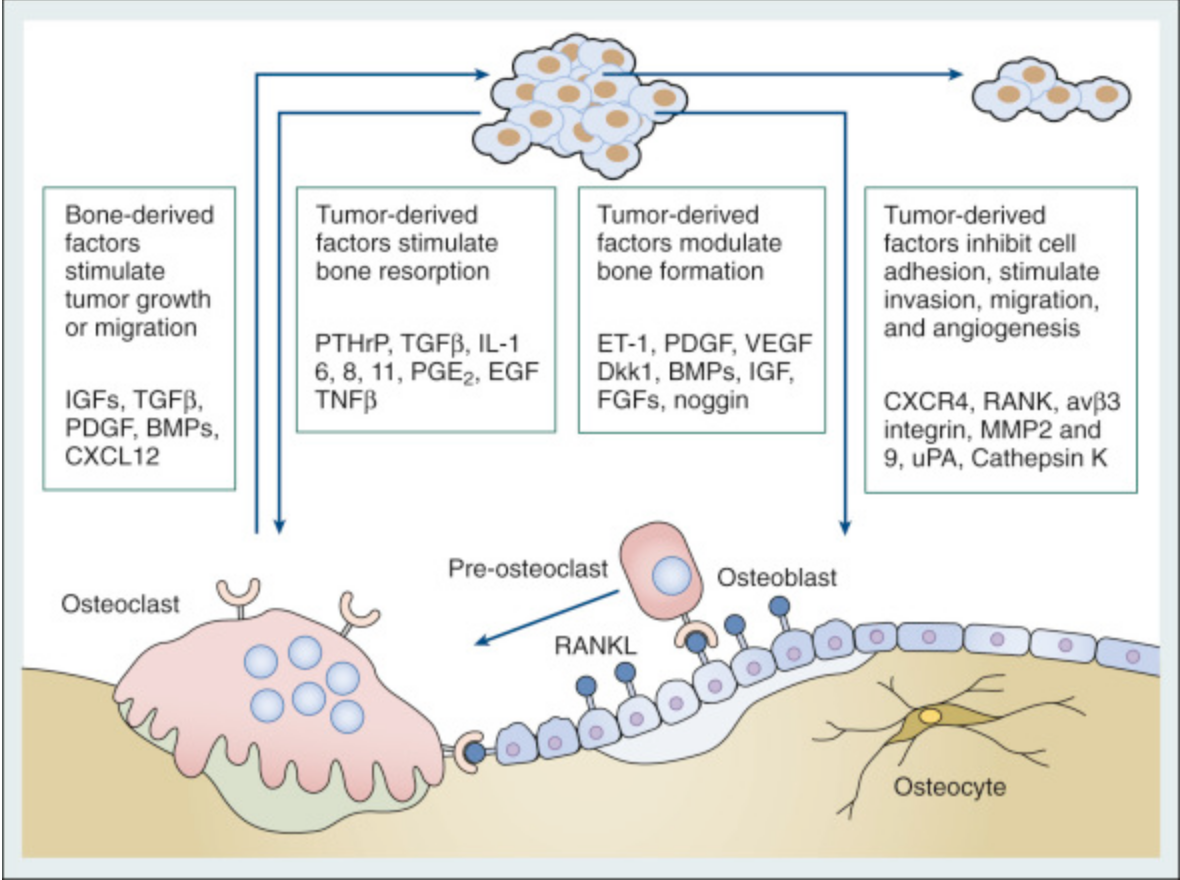 Meccanismi molecolari di malattia ossea indotta da tumore (Robert Coleman, 2020) La mattia ossea indotta da tumore può essere distinta in:Malattia ossea osteoblasticaMalattia ossea osteoliticaMalattia ossea metastaticaPROGNOSI CORRELATA AL PAZIENTE ONCOLOGICOI fattori prognostici correlati al paziente con diagnosi di cancro sono invece i seguenti: età, sesso, positività del paziente all’anamnesi patologia prossima e remota, condizioni costituzionali, capacità di eseguire attività quotidiane, status delle prestazioni quotidiane, cachessia neoplastica, physiologic reserve, physiologic stress, depressione dell’umore, risposta individuale agli effetti collaterali del trattamento, guarigione postchirurgica, risposta al trattamento.Si riporta che pazienti ACC affetti da diabete mellito di tipo 2 mostrino un più alto rischio di recidiva loco-regionale. Il diabete mellito di tipo 2 è associato a resistenza insulinica, livelli elevati di insulina, incremento del rischio di incidenza tumorale e mortalità oncologica. L’età compresa fra la quarta e la sesta decade di vita assieme alla stadiazione T3 e T4 sono fattori prognostici negativi che predicono la probabilità di metastatizzazione a distanza. L’intervallo di età 40-60 coinvolge gruppi di popolazione alquanto eterogenei e la maggiore incidenza della recidiva può essere correlata a valori di sopravvivenza più elevata, calcolata dal tempo di diagnosi al tempo di morte o di ultimo follow-up. In questi pazienti, però, il decorso clinico può essere migliore.C-ION RADIOTERAPIA TESTA COLLO. ASPETTI CLINICO-TECNOLOGICI.ADROTERAPIADEFINIZIONEL’adroterapia (spesso indicata come “terapia adronica” e anche nota come “terapia con particelle” o “terapia con raggi ionici”) è una forma specifica di radioterapia oncologica a fasci esterni, che utilizza adroni veloci (particelle non elementari costituite da quark e antiquark ) per ottenere una migliore deposizione della dose radiante nel substrato biologico bersaglio, rispetto a quella ottenibile mediante raggi X.Tutt’oggi, due tipi di adroni sono utilizzati per trattare tumori solidi - protoni e ioni carbonio “fully stripped”; ma altri adroni come neutroni, pioni carichi, antiprotoni, ioni elio (cioè particelle alfa) e altri nuclei di ioni leggeri (come litio, ossigeno e ioni di silicio) sono stati utilizzati o comunque previsti per il trattamento di pazienti affetti da patologia tumorale.Le caratteristiche fisiche e radiobiologiche favorevoli delle particelle ne hanno favorito, sin dall’inizio, lo studio e l’applicazione per la gestione clinica del Carcinoma Adenoide Cistico (ACC), neoplasia – relativamente resistente alla radioterapia convenzionale – che spesso si sviluppa in prossimità di strutture critiche del distretto cervico facciale. L’adroterapia è di elezione per colpire – nel massimo rispetto dei tessuti sani peri-focali – lesioni neoplastiche profonde e/o situate in prossimità topografica di organi critici, il cui danno iatrogeno lederebbe gravemente la qualità della vita del paziente oncologico nonché la funzione dell’organo stesso. Le lesioni neoplastiche solide che si prestano alla sterilizzazione adronica sono costituite principalmente dai tumori maligni radioresistenti.La terapia adronica è compresa in un campo multidisciplinare in cui si incontrano vicendevolmente fisica, biologia, medicina e ingegneria. I continui miglioramenti tecnologici degli acceleratori di particelle medicali sono il risultato dello sviluppo e dell’evoluzione di acceleratori di ricerca utilizzati, dapprima, in fisica nucleare e in fisica dell’alta energia. I gantries rotanti, che somministrano l’irradiazione clinica (clinical beam) al paziente, da differenti angolazioni, sono stati sviluppati sia per protoni che per ioni carbonio.La storia degli acceleratori in terapia adronica è progredita assieme allo sviluppo di tecniche di imaging precise ed altamente selettive come la tomografia computerizzata (CT), la risonanza magnetica (MRI), la tomografia computerizzata a emissione di singoli fotoni (SPECT) e la tomografia a emissione di positroni (PET). Il miglioramento degli strumenti computazionali ha permesso lo sviluppo di sistemi di pianificazione del trattamento più validi e flessibili.EVOLUZIONE STORICAIl fascio di ioni carbonio costituisce una tipologia relativamente nuova di radiazione, introdotta a pieno regime nel campo della radioterapia. Nel 1946 Robert Wilson, nel suo celebre lavoro Radiological Use of Fast Protons , considerò, per primo, la possibilità di curare tumori solidi mediante fasci di protoni. Il loro profilo è caratterizzato da una bassa dose nel canale di entrata e da un cosiddetto picco di Bragg: un massimo pronunciato posto all’estremità distale del loro range. Questa caratteristica, propria della metodica di cui si tratta, è ascritta all’adroterapia. Con tale termine si intenderà, da quel momento storico, l’impiego di adroni nella cura di patologie neoplastiche. Gli adroni sono particelle costituite da quark, legate fra loro da forze nucleari. La metodica sfrutta le proprietà fisiche e biologiche sia di particelle dotate di carica, quali protoni e ioni, sia di particelle che ne sono prive, quali i neutroni. Gli ioni carbonio offrirono - dopo varie sperimentazioni - ottimi risultati di terapia. La metodica che li utilizza è unica nel suo genere e presenta numerosi vantaggi fisici e biologici .Fasci di ioni pesanti ad alta energia furono ottenuti mediante un sincrotone per protoni, il Berkley Bevatron. La macchina acceleratrice di particelle ha operato a Berkley dal 1954. Nel 1974 il Berkley Bevatron subisce una modificazione di upgrade e viene utilizzato assieme al SuperHILAC per poter accelerare linearmente ioni e protoni lungo traiettorie rettilinee. Il Bevatron viene ribattezzato Bevalac. Presso i laboratori di Berkley fu condotta ricerca medica e biologica affinchè i fasci Belavac potessero essere opportunamente collimati e fatti incidere sui volumi bersaglio di pazienti oncologici. Nel 1977 il primo paziente viene trattato con ioni carbonio. Incoraggiati dall’esperienza clinica presso i laboratori di Berkley, nuovi centri dedicati vennero costituiti in varie regioni del mondo. Emerse, infatti, la necessità di disporre di centri specificamente dedicati all’attività clinica, spesso costruiti in stretta prossimità o all’interno di importanti strutture accademiche. In particolare, ai fini della presente trattazione, si fa riferimento al Centro Nazionale di Adroterapia Oncologica di Pavia. L’acceleratore utilizzato per produrre i fasci di adroni presso il Centro è un sincrotrone ad anello. Le particelle utilizzate in adroterapia, opportunamente accelerate e dirette contro il volume bersaglio, determinano la ionizzazione delle molecole presenti nelle cellule tumorali, con l’obiettivo di portare a morte le cellule stesse.La radioresistenza del Carcinoma Adenoide Cistico, a detta di molto autori, è un concetto clinico più che radiobiologico. Tale caratteristica, a cui si ascrive una prognosi spesso maligna, è confermata dalle scarse percentuali di controllo locale ottenibili in caso di malattia inoperabile o trattata con radioterapia con fotoni. Queste caratteristiche hanno portato all’utilizzo, negli anni ’80 e ’90, dei neutroni in ragione delle loro proprietà radiobiologiche potenzialmente più indicate ai fini della sterilizzazione tumorale. Storicamente, infatti, furono proprio i neutroni ad essere impiegati, per primi, in centri dotati di particolari macchine acceleratrici, i ciclotroni. I risultati furono controversi, in quanto si ottenne un miglioramento del controllo locale in alcuni tipi di tumori, fra i quali quelli delle ghiandole salivari, della prostata e nei sarcomi; ma a fronte di importanti tossicità dovute all’elevato effetto biologico sui tessuti sani e alla bassa selettività spaziale di queste particelle. I protoni furono inizialmente impiegati per il trattamento di tumori particolari, quali quelli della base cranica e i melanomi uveali e, solo successivamente, grazie al miglioramento tecnologico e all’implementazione dei sistemi di pianificazione del trattamento, sono stati utilizzati per varie altre sedi tumorali fra cui il distretto testa collo.ADROTERAPIA CLINICA APPLICATA ALLA PATOLOGIA GHIANDOLARE MALIGNAIl ruolo della radioterapia tradizionale mediante l’uso di fotoni deve essere considerato, tutt’oggi ed alla luce delle nuove conquiste tecnologiche, limitato. Una valida alternativa e soluzione terapeutica è rappresentata dalla radioterapia con ioni carbonio, i cui vantaggi si ascrivono alle loro proprietà fisiche e biologiche. Più della metà dei pazienti malati di cancro - nel corso della loro storia di malattia - riceve prescrizione di terapia radiante; ma solo una piccola percentuale di questi viene trattata con particelle. La maggior parte dei pazienti sottoposti a radioterapia con particelle viene trattata con fasci di protoni; un numero relativamente più piccolo riceve ioni più pesanti, incluso il carbonio. In questo contesto, la radioterapia con ioni carbonio ha buone proprietà di localizzazione della dose in corrispondenza dell’estensione tumorale mentre la dose ai tessuti e organi peri-tumorali può essere minimizzata. In aggiunta, un fascio di ioni di carbonio offre un’elevata efficacia biologica, che si traduce in un controllo favorevole della lesione da trattare. La radioterapia con ioni di carbonio potrebbe costituire un trattamento promettente per pazienti affetti da carcinoma a cellule non squamose non operabile. In particolare, è dimostrato che la proprietà di alto trasferimento lineare di energia di tali particelle offra una migliore possibilità di controllo loco-regionale della malattia (probability of tumor control), riducendone la probabilità di recidiva.Vari autori hanno allestito studi retrospettivi multicentrici per valutare gli outcomes clinici della radioterapia con ioni-carbonio nei confronti di lesioni maligne della testa e del collo. L’insieme dei risultati ottenuti dai diversi programmi terapeutici con ioni carbonio sui singoli tipi istologici è riportato in letteratura. In particolare, i tassi di controllo loco-regionale della malattia e la sopravvivenza oncologica globale di pazienti affetti da carcinomi orali adenoide cistici si attestano rispettivamente attorno al 68% e 44,6%. Questi dati dimostrano che il carcinoma adenoide cistico della testa e del collo può essere trattato efficacemente mediante ioni carbonio. La previsione sul decorso e sull’esito del quadro morboso dopo la terapia rimane, però, meno buona per il carcinoma adenoide cistico , rispetto ad altri istotipi tumorali trattati con la stessa terapia: il melanoma mucosale e l’adenocarcinoma . Questi ultimi, infatti, presentano tassi di controllo loco-regionale della malattia e di sopravvivenza oncologica globale rispettivamente del 74% e 79,3% (melanoma mucosale) e del 72.3% e 60.4% (adenocarcinoma). Le differenze non sono imputabili al programma di terapia in sè ma ai fattori di prognosi tipici dell’istotipo tumorale e della malattia oncologica che questo determina.Gli studi di efficacia della terapia con ioni carbonio devono tenere conto degli esiti di tossicità acuta e tardiva che questa comporta. In particolare, i tumori maligni orali sono localizzati in stretta prossimità di organi a rischio, quali la mucosa orale e il tessuto osseo maxillo mandibolare. Per dimostrare l’efficacia e la sicurezza degli ioni carbonio nel trattamento di queste lesioni devono essere condotte sub-analisi basate sui siti primari di localizzazione tumorale; per chiarire, in particolare, se la tossicità correlata alla radioterapia possa essere considerata accettabile o meno. Negli studi retrospettivi e multicentrici, gli autori considerano tutti i pazienti trattati per tumori maligni del distretto testa collo mediante ioni carbonio e, fra questi, selezionano quei pazienti affetti da uno specifica lesione topografica.Il tumore, prima di essere trattato nei centri di radioterapia dedicati, deve essere stato sottoposto ad accurata diagnosi istopatologica e deve essere classificato sulla base della localizzazione anatomica . Mizoe et al. (2012), nel valutare l’efficacia della radioterapia con ioni carbonio per tumori del distretto testa-collo in fase II di sperimentazione clinica, valutano pazienti oncologici affetti da tumori, la cui diagnosi di sede coinvolge: 1. Ghiandola parotide, 2. Cavità nasale, Seni para-nasali e Rinofaringe, 3. Cavità orale e Oro-faringe, 4. Altro sito della regione della testa e del collo affetto da carcinoma a cellule non squamose con scarsa o impossibile possibilità di guarigione mediante altri trattamenti radicali, come la terapia con fotoni convenzionale, la chirurgia o la chemioterapia.Allo scopo della seguente trattazione, si vogliono analizzare gli outcomes clinici della radioterapia con ioni-carbonio per carcinomi adenoide cistici della cavità orale, in particolare quelli localizzati a livello del palato. Questi istotipi tumorali non sono suscettibili di trattamento radicale a seguito delle metodiche tradizionali di radioterapia con fotoni, chirurgia resettiva o chemioterapia. Nei criteri di idoneità al reclutamento dei pazienti viene considerata una prognosi di sopravvivenza prospettica di almeno 6 mesi o più.Sin dalla scoperta dei raggi X, la radiazione è stata utilizzata per il trattamento di varie patologie, incluso il cancro. La radioterapia, assieme alla chirurgia, ha da sempre giocato un ruolo fondamentale nella cura dei tumori solidi situati in profondità. La radioterapia trova fondamento nell’assorbimento della radiazione nei tessuti irradiati e negli effetti biologici da essa determinati. Allo stato attuale l’oncologia ed, in particolare, i tumori maligni solidi rappresentano il principale campo di applicazione della radioterapia. L’impostazione terapeutica inizia generalmente con l’identificazione di un campo di irradiazione che deve contenere l’intera estensione del tumore da trattare (intento radicale) o la massima area possibile di tumore (intento palliativo).Molti autori, nei loro studi estensivi, hanno indagato le possibilità tecniche e cliniche per migliorare gli outcomes di terapia. Questo dipende dal principio fondamentale di “dose delivery to the target”. La radiazione è precisamente erogata nei confronti dell’estensione tumorale nella dose più alta, sufficiente ed uniforme per eradicare la malattia; rispettando, ove possibile, i tessuti ed organi sani circostanti.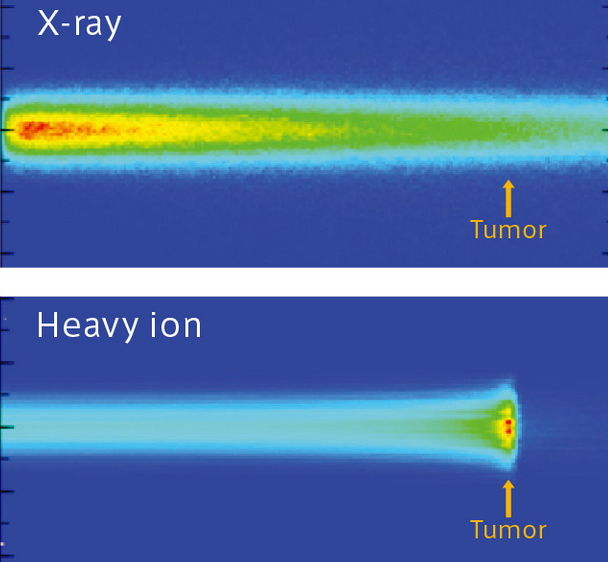 Concetto di dose delivery to the target CENTRI DI ATTIVITA’ SPECIALISTICANelle prime esperienze cliniche di trattamento con ioni carbonio si osservò come le complicanze post-terapeutiche, che erano state il fattore limitante per le metodiche di radiazione mediante neutroni, si manifestavano con una gravità e un’incidenza decisamente inferiore. Sulla base di queste esperienze, a partire dagli anni ’90, sono stati impiegati ioni carbonio presso il NIRS di Chiba in in Giappone e il GSI di Darmstadt in in Germania. Più recentemente, anche presso il HIBMC di Hyogo in Giappone e l’HIT di Heidelberg in Germania. Molti altri centri, definiti istituti di proton-terapia (CNAO di Pavia (CNAO di Pavia incluso), utilizzano altresì protoni.Ad oggi, vi sono 19 istituti di proton-terapia negli Stati Uniti, 19 in Europa, 13 in Giappone e 4 in Cina. Solo 10, invece, le strutture dove vengono impiegati ioni di carbonio. Più di 30 sono centri di terapia che utilizzeranno particelle cariche nel trattamento oncologico, con circa 80 sale per trattamenti. Esse sono in costruzione in varie parti del mondo.FISICA MEDICACARATTERISTICHE FISICHE DEL FASCIO TERAPEUTICOI fasci di particelle cariche, come i fasci di ioni carbonio, depositano energia lungo il percorso tramite cui penetrano nel corpo umano. La profondità o distanza di penetrazione delle particelle è determinata dalla loro specifica energia di accelerazione. Rispetto ai metodi basati su radiazione X o su elettroni, la radioterapia con ioni carbonio consente una più mirata e, se necessario, profonda deposizione di energia nei tessuti. Tale energia si accresce al raggiungimento di un picco massimo di rilascio, esattamente alla fine, ovvero nei pochi ultimi millimetri del proprio range d’azione . Da questo punto in avanti, l’energia rimanente è persa entro una breve distanza. Il fenomeno di deposizione energetica lungo la traiettoria di rilascio risulta in un incremento piuttosto ripido della dose assorbita , conosciuto come picco di Bragg. Al di là del picco, si assiste ad un rapido declino della dose sino a raggiungimento dello zero, per un tipico fascio di ioni carbonio fatti incidere sul volume bersaglio. La posizione del picco di Bragg e il range di azione del fascio radiante nel substrato tissutale devono essere regolati. Si seleziona, infatti, l’energia iniziale delle particelle incidenti affinchè si possa produrre ed ottenere il massimo danno nella sede tumorale. Le energie richieste per irradiare tumori localizzati in sedi anatomiche profonde corrispondono a 120-400 MeV per gli ioni carbonio e corrispondono ad una specifica profondità o distanza di penetrazione nei tessuti (da 3 a 25 cm).Fasci a focalizzazione multipla sono solitamente utilizzati per irradiare selettivamente tumori profondi con raggi X esterni. La radioterapia ad intensità modulata garantisce - mediante metodiche conformazionali - una migliore distribuzione della dose radiante rispetto alla radioterapia convenzionale a fasci multipli. In aggiunta, le tecniche conformazionali che utilizzano ioni carbonio - rispetto alle stesse tecniche mediante raggi X - consentono una migliore focalizzazione della dose sull’area interessata. La distribuzione della dose è conforme all’estensione tumorale bersaglio e la discesa del gradiente di dose è piuttosto ripida e geometricamente concentrata. Se la tecnica IMRT viene condotta mediante raggi X, sono necessari tragitti multipli tramite i quali la radiazione entra, penetra e fuoriesce dal substrato biologico. Questo implica che gli organi ed i tessuti peri-tumorali non sono risparmiati, ma che - al contrario - si localizzino ampiamente in un “bagno di dose”. I raggi X, infatti, penetrano facilmente attraverso l’organismo e depositano energia lungo tutto il loro percorso, mancando - così - di selettività fisica.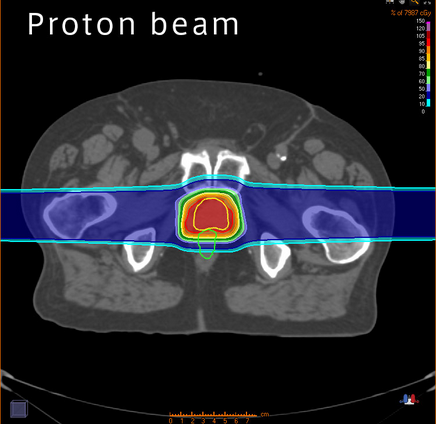 Fascio di fotoni 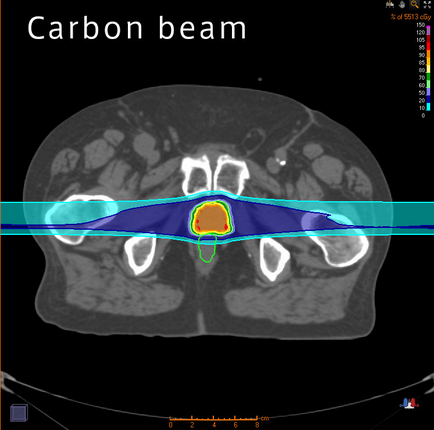 Fascio di ioni carbonio Se la tecnica IMRT viene condotta mediante ioni carbonio si potranno utilizzare un numero minore di porte di entrata (ports) e campi per ottenere una distribuzione di dose altamente mirata. Le particelle cariche - come gli ioni carbonio - hanno, inoltre, una dose di uscita trascurabile che risparmia i tessuti sani oltre il picco di Bragg. La caduta di dose distale - particolarmente ripida - non è, quindi, gravemente lesiva per gli organi ed i tessuti localizzati entro qualche mm più distale dall’estensione tumorale. La coda che segue il picco di Bragg è dovuta alla frammentazione nucleare ed è minimizzata con l’impiego di almeno 2 fasci di irradiazione.Un ulteriore vantaggio degli ioni carbonio è la possibilità che questi viaggino in linea retta. La loro collimazione potrà quindi essere quanto più accurata e definita. Il fenomeno di dispersione o diffusione laterale di un fascio di ioni carbonio è di soli 1.5 mm a 20 cm di profondità in acqua. I margini laterali sono netti. La penombra laterale è ridotta. Ne discende che la netta caduta di dose distale e laterale può ridurre di un fattore pari a 2-3 il contributo di dose ai tessuti normali. Il conformity index si attesta vicino ad 1.Rispetto ai protoni, sono richieste più alte energie affinchè gli ioni carbonio giungano nei confronti di tumori particolarmente profondi. L’energia e la rigidità magnetica degli ioni carbonio corrispondono rispettivamente a 330 MeV e 5.67 Tm per 20 cm di tragitto in acqua. Tali valori sono maggiori negli ioni carbonio che non nei protoni. Di conseguenza, un centro dedicato di radioterapia che utilizza ioni carbonio per trattare tumori in sedi non accessibili per altra via, dovrà avvalersi di acceleratori e sistemi di erogazione del fascio di grandi dimensioni.I gradienti di dose molto netti rendono i fasci di ioni carbonio particolarmente adatti al trattamento di tumori localizzati vicino strutture anatomiche critiche, organizzate - per esempio - in modalità seriale (midollo spinale, nervi ottici, tronco encefalico). I fasci di particelle, come suddetto, sono utilizzati per colpire volumi tumorali posti in profondità.La selettività fisica delle particelle opportunamente accelerate, ed erogate in sistemi di controllo della conformazione , permette - anzi tutto - di intensificare la dose nel tumore che si intende sterilizzare e di aumentare la dose escalation nei tumori radio-resistenti. Ciò, pur mantenendo dose eguale nei tessuti sani circostanti.La superiorità fisica della distribuzione della dose non è detto che costituisca necessariamente un vantaggio biologico.COLLISIONE ELETTROMAGNETICA E NUCLEARELe proprietà fisiche delle particelle cariche possono essere ascritte ai seguenti fenomeni atomici:Collisione anelastica della particella incidente con gli elettroni atomici del substrato tissutale. In tali collisioni viene trasferita energia. In particolare, in ogni interazione la particella del fascio perde una piccolissima quantità di energia. Tuttavia, grazie al grande numero di eventi di collisione per unità di lunghezza, si può apprezzare un effetto cumulativo e consistente anche in un piccolo spessore di substrato tissutale.Il più importante processo di perdita di energia che si verifica in un fascio di particelle cariche è causato dall’interazione elettromagnetica con le molecole bersaglio ( Bichsel, 1968). Questo fenomeno di perdita di energia può essere descritto quantitativamente dalla nota formula del “potere di arresto” secondo Bethe (1930). Per comprendere gli effetti biologici degli ioni pesanti, è necessario considerare il modello geometrico di deposizione di energia attorno a una traiettoria di particelle. Questo modello viene talvolta chiamato “struttura track“. Il centro (core) di tale struttura ”track” (pista) è principalmente il risultato di processi di eccitazione e di eventi di ionizzazione prodotti in collisioni dette “glancing”. La penombra è dovuta a elettroni secondari (raggi δ) derivanti da processi di ionizzazione.È conveniente dividere le collisioni di particelle in due categorie distinte: (Rossi, 1952; Uehling, 1954; Magee, 1961)glancingknock-on Usando una tale sottocaratterizzazione, Mozumder et al. (1968) hanno descritto il modello geometrico di deposizione di energia in termini di due regioni fisicamente distinte chiamate core e penombra.Il campo elettrico della particella tende a polarizzare gli atomi lungo il percorso di azione.Quando l’energia cinetica della particella è piccola, maggiori sono le fluttuazioni di energia perduta.La particella opportunamente accelerata rallenta progressivamente al progredire della penetrazione nel substrato. Pertanto, la particella rilascerà maggiore energia per unità di lunghezza alla fine del percorso invece che all’inizio.Mentre le particelle cariche pesanti attraversano il bersaglio assorbente, possono verificarsi interazioni nucleari di ioni pesanti con i nuclei bersaglio stessi (Bichsel, 1968). Le interazioni nucleari causano la frammentazione dello ione primario in particelle di carica e massa inferiori. Possono anche provocare la disintegrazione dei nuclei bersaglio producendo una “stella” di tracce ionizzanti molto brevi. Immediatamente dopo una collisione nucleare con un atomo bersaglio, i frammenti risultanti (dallo ione primario) hanno velocità e direzione simili alle particelle primarie da cui sono originati; i frammenti prodotti nelle collisioni centrali possono avere una velocità inferiore e possono deviare nella direzione del raggio principale. L’interazione nucleare è un evento raro rispetto all’interazione elettromagnetica, ma è più catastrofica perché la particella primaria viene trasformata in frammenti di carica e massa inferiori. La probabilità totale di interazione nucleare è correlata al quadrato della somma dei raggi del nucleo bersaglio e dei nuclei proiettili (Bradt e Peters, 1950; Chatterjee et al., 1976). Pertanto, la frammentazione è un evento importante nella balistica intra-tissutale dei fasci di particelle cariche più pesanti.L’influenza combinata dei processi di collisione elettromagnetica e nucleare provoca un modello caratteristico di distribuzione dell’energia (o della dose) all’interno della materia, come mostrato schematicamente in una tipica curva di Bragg.Il contributo della dose di ciascun frammento è generalmente inferiore alla dose della particella primaria perché il numero atomico del frammento è inferiore a quello della particella da cui ha origine. Tuttavia, all’aumentare della profondità del mezzo assorbente, la somma totale delle dosi dei frammenti può costituire una frazione significativa della dose totale. RADIOBIOLOGIATRASFERIMENTO LINEARE DI ENERGIALe proprietà di cui si tratterà nel presente paragrafo riguardano il potenziale vantaggio dei fasci di ioni carbonio nel superare i fenomeni di radio-resistenza tumorale e la differenza dell’effetto biologico risultante, nel tessuto sano e nel tessuto neoplastico. Gli ioni carbonio rappresentano particelle ad alto trasferimento lineare di energia. Tale quantità è la misura dell’energia depositata da una particella ionizzante mentre attraversa un materiale. Il materiale è solitamente descritto come mezzo assorbente. In termini biologici, abbiamo la necessità di convertire tale mezzo in un medium molto più complesso : il tessuto che compone un organismo vivente (substrato biologico). La quantità LET descrive la perdita di energia e quindi il destino della particella nel contesto delle proprietà fisiche del substrato che attraversa. E’ una funzione della carica e della velocità della radiazione ionizzante, cresce quando la carica aumenta e quando la velocità diminuisce.Ad elevati valori di LET corrispondono elevati valori di densità di ionizzazione, quindi alte probabilità di colpire e danneggiare un sito biologico. La densità di ionizzazione aumenta al diminuire della velocità delle particelle, sino al giungere della prossimità distale del range d’azione. In questo punto, infatti, la carica ionica è ridotta per acquisto di elettroni e la ionizzazione discende rapidamente allo zero. Sinteticamente, è questo il fenomeno che spiega il picco di alta dose secondo Bragg. La localizzazione del picco di Bragg deve essere accuratamente controllata mediante l’energia di accelerazione delle particelle nel medium considerato. Ricordiamo, altresì, che la particella - mentre incide la materia - non percorre ulteriore distanza all’esaurirsi della sua energia. Quanti picchi di Bragg sono necessari per ottenere una trasmissione costante di dose al volume tumorale? L’ampiezza del picco di Bragg a metà altezza (Full Width at Half Maximum) è dell’ordine di pochi millimetri, troppo piccola per poter trattare target tumorali che hanno dimensioni dell’ordine del centimetro. Per questa ragione, vengono utilizzati picchi di Bragg multipli, di varie intensità e diversi range, in modo da ottenere una dose allargata in corrispondenza della lesione da trattare.Fotoni, elettroni e protoni costituiscono low-LET radiations scarsamente ionizzanti. Neutroni veloci e ioni carbonio costituiscono high-LET radiations densamente ionizzanti. Potrà, quindi, essere osservato un numero più alto di ionizzazioni lungo il percorso del fascio, a cui corrisponde - in aggiunta - un danno cellulare più serio. Per i fasci di neutroni, il valore di LET rimane uniformemente alto a qualsiasi profondità tissutale. Per gli ioni carbonio, il valore di LET aumenta costantemente all’aumentare della profondità e raggiunge il massimo nella regione del picco. Il valore di Z2 ha un importante significato terapeutico. A parità di velocità, la densità di ionizzazione per uno ione carbonio (Z=6;  A= 12) è 36 volte maggiore di quella del protone. Anche la massa dello ione carbonio rende quest’ultimo particolarmente interessante per gli scopi terapeutici. A parità di range, il picco di Bragg è più strettamente concentrato alla fine del range per particelle di massa più grande. I nuclei di atomi accelerati con numero atomico maggiore di 2 sono classificati come fasci ad altro trasferimento lineare di energia. Gli effetti biologici - in tali casi - sono chiaramente più vantaggiosi.Risulta necessario precisare che il valore LET si sia rivelato inadeguato ad una precisa caratterizzazione della qualità della radiazione. Valuteremo più avanti le sue caratteristiche radiobiologiche in termini di eventi tissutali. Per il momento, si ribadisce che le caratteristiche del fascio non rimangono le stesse durante l’attraversamento del substrato tissutale. L’energia depositata non è mai distribuita omogeneamente. L’adrone carico determina importanti fluttuazioni energetiche durante il tragitto intra-tissutale. Gli eventi di cessione di energia, costituenti la traccia del fascio, sono imputabili sia allo ione primario che a quelli secondari. Questi ultimi sono, in genere, elettroni della materia medium. Tali fluttuazioni non sono così importanti nella determinazione delle curve di isodose. Sono invece fondamentali a livello sub-cellulare, nell’ordine di micrometri e nanometri. E’ la struttura microscopica della traccia radiante ad essere determinante nel determinare le proprietà radiobiologiche della radiazione. Il valore LET fornisce solamente la misura della densità di ionizzazione media di una particella lungo la sua traiettoria, senza riferimento alla sua distribuzione radiale. La dimensione radiale della struttura di traccia dipende dal tipo di particella, non dal LET. Il maggior limite di LET nell’indicare la qualità della radiazione è il fatto che non tenga conto della natura casuale delle perdite di energia lungo la traccia, perdite corrispondenti a strutture sub-cellulari d’interesse biologico. La massima dimensione radiale di una traccia è determinata dal percorso degli elettroni secondari più energetici. Concludiamo sostenendo che il LET non è indice di qualità della radiazione, costituisce un indicatore medio per distinguere la radiazione densamente ionizzante dalla radiazione sparsamente ionizzante (ISS Italia). Ciò che conta è valutare se il fascio è densamente ionizzante nel tratto di percorso nel quale una parte significativa di dose è ceduta, facendo sì che il fascio sia “degradato” in energia. E’ in quel tratto che deve essere colpito il bersaglio.EFFICACIA BIOLOGIA RELATIVATutti i tipi di radioterapia si basano sull’uso di radiazioni ionizzanti. Le radiazioni ionizzanti cedono la loro energia al tessuto medium in singoli eventi di ionizzazione. Ogni ionizzazione ha la potenzialità̀ di causare la rottura di un legame chimico e quindi un effetto biologico.In quest’ottica, la prima importante quantità fisica in radiobiologia adronica è RBE (Relative Biological Effectiveness). RBE quantifica l’effetto letale della radiazione e permette di comparare il danno biologico imputabile a particelle fra loro diffrenti. RBE costituisce il rapporto tra la dose della radiazione standard, necessaria per produrre un effetto biologico definito, e la dose della radiazione test necessaria per produrre lo stesso effetto. La radiazione standard è, per ragioni storiche, 250 kV X-rays. RBE dipende da alcuni parametri: la dose, il tipo di particella, l’energia della particella e il substrato biologico assorbente (tipologia cellulare o tissutale). Per questo motivo, RBE è diverso per quasi ogni punto del campo di trattamento e può variare drasticamente all’interno dello stesso volume tumorale. Spesso, comunque, ci si riferisce ad esso con il suo massimo valore.In generale, con adroni – per produrre un determinato effetto tissutale - occorre una dose fisica inferiore rispetto a quella utilizzata con fotoni. La dose, in questi casi, è generalmente espressa in Gray Equivalent (GyE) o in Cobalt Gray Equivalent (CGE).Ricordiamo che la risposta biologica non dipende esclusivamente dalla caratteristica qualitativa del fascio terapeutico e dal substrato assorbente. E’ inoltre influenzata dalla concentrazione dell’ossigeno intra-cellulare e dalla fase del ciclo cellulare in cui la cellula neoplastica si trova. Tale assunto conferma che le caratteristiche dei fasci variano nello spazio, da punto a punto, e che RBE assume il significato di parametro locale. Esso non può essere attribuito, in generale, al fascio nel suo complesso.RBE dipende dal valore di LET della radiazione. In particolare, RBE cresce al crescere del LET fino ad un valore massimo. Questo valore dipende dalla specifica particella in esame. Successivamente, RBE decresce per valori LET più elevati. Tale fenomeno costituisce il cosiddetto overkill  effect .A valori di LET più alti, corrisponde un numero maggiore di ionizzazioni lungo il percorso del fascio. A questo, pertanto, si associa un danno più serio, e quindi RBE più grande. Tuttavia, ad un certo valore di LET, il deposito di dose è talmente grande che l’attraversamento di una singola particella risulta sufficiente a ledere la probabilità di sopravvivenza cellulare. La quantità di dose addizionale depositata - con LET maggiore - viene sostanzialmente sprecata. Da essa non ci si aspetta, quindi, un incremento di RBE.Le attività di ricerca in questo ambito riguardano principalmente i seguenti:Studio delle caratteristiche fisiche della radiazioneStudio delle caratteristiche biologiche della radiazioneStudio del meccanismo d’azione della radiazioneStudio dei metodi di valutazione dell’efficacia biologica della radiazioneStudio di test predittivi della risposta tumorale alla radiazioneEFFETTO DELLA RADIAZIONE NEL SUBSTRATO TISSUTALEGli effetti della terapia nel substrato tissutale, dopo l’irradiazione, procedono nel tempo costituendo tale sequenza: processi fisici, processi chimici e processi biologici. I primi includono l’assorbimento di energia da parte di atomi e molecole del mezzo assorbente. Subito dopo l’irradiazione, questi si verificano nell’ordine temporale di 10-15 secondi. In particolare, costituiscono fenomeni di eccitazione e ionizzazione a livello atomico. I secondi includono le reazioni chimiche cellulari che guidano i cambiamenti molecolari diretti o indiretti, ad esempio la produzione di radicali liberi; nell’ordine temporale di 10-6 secondi dopo l’irradiazione. Gli ultimi, invece, includono il danno biomolecolare delle componenti cellulari, ad esempio rotture semplici o complesse di DNA, RNA ed enzimi vitali; nell’ordine temporale di 10-3 secondi dopo l’irradiazione. Una parte del danno indotto dal fascio di particelle ionizzanti verrà riparato completamente o verrà identificato come segnale di auto-distruzione. I cambiamenti molecolari determinano dapprima una lesione cellulare e secondariamente un danno tissutale complesso (endotelio vascolare compreso), a seconda dei volumi irradiati.Gli effetti biologici della radiazione possono essere suddivisi in due categorie: azione diretta e azione indiretta; guidati dal processo di deposizione di energia. L’azione diretta sulla molecola del DNA costituisce approssimativamente 1/3 degli effetti biologici radiazione-indotti. La radiazione incidente potrà ionizzare direttamente un tratto di DNA e determinare una lesione covalente dello stesso. La complessità e la severità del danno al DNA dipendono dalla qualità della radiazione e dalla dose microscopica depositata in piccoli segmenti dell’elica. Tale dose si correla al valore di LET della radiazione. Le radiazioni high-LET mostrano una più alta densità di ionizzazione e possono indurre lesioni covalenti densamente concentrate e particolarmente lesive per la stabilità molecolare dell’elica. Vengono prodotti più frammenti di DNA, rotture a doppia elica e lesioni complesse. Mentre i SSB (single strand breaks) vengono quasi tutti riparati nel giro di qualche ora, i DSB (double strand breaks) si rivelano essere danni permanenti, soprattutto se a cluster.L’azione indiretta sulla molecola del DNA costituisce approssimativamente i rimanenti 2/3 degli effetti biologici radiazione-indotti. Il filamento del DNA viene covalentemente interrotto mediante gruppi attivi di molecole definite radicali liberi. Queste ultime sono prodotte a partire dalla ionizzazione delle molecole di acqua circostanti il materiale genetico cellulare. L’efficienza di produzione dei radicali liberi è espressa mediante il parametro G-value. Esso è definito come il numero di molecole radicaliche ad elettrone spaiato prodotte per 100 eV di energia assorbita.Una singola particella ad alto LET produce danni multipli al DNA nello spazio di poche coppie di basi. L’effetto biologico delle particelle ad alto LET è quindi prevalentemente di tipo diretto. Le multiple ionizzazioni alterano la struttura tridimensionale della molecola di DNA e ne rendono difficile il riconoscimento da parte dei meccanismi di riparazione del danno.IL DANNO RIPARABILERiparazione per escissione di basi (particolarmente utile per correggere SSB, può condurre ad incremento del rischio di mutazione se il danno è “portato” dalla cellula in fase di replicazione e di separazione del materiale genetico alla progenie, non modifica sensibilmente la radiosensibilità)Riparazione per escissione di nucleotidi (tipica riparazione dei dimeri di timina da radiazione UV, se il meccanismo biologico è mutato può condurre a : 1) Xeroderma pigmentosum, 2) Sindrome di Cockayne; ma non conduce, invece, a iper-sensibilità della cellula alle radiaizomni ionizzanti)Riparazione mismatch (rimozione di base-base e rimozione di inserzione-delezione, tali eventi portano a grave instabilità genetica e possono condurre, per esempio, a cancro del colon o dell’endometrio)Riparazione per ricombinazione omologa (sbrigliamento dei DSB in SSB, sintesi di un filamento di nucleo-proteina, catalisi della ricerca omologa per compensare e correggere il punto di rottura; tali eventi occorrono in fase S tardiva e in fase G2)Riparazione per ri-congiungimewnto non omologo (unione dei punti di rottura doppi, rimozione delle regioni peri-lesionali e ricongiugimento dei tratti corretti)Riparazione per ri-congiungimento alternativo (resezione dei tratti instabili di lesione, ricerca di micro-omologie per il riallineamento)Riparazione per annealing dei SSB (evento tipico di certi loci genomici, a patto che permanga una buona omologia fra le sequenze appaiate della doppia elica, il meccanismo opera: una delezione indotta, una traslocazione indotta, un appaiamento di sequenze omologhe a formare un anello con coda. Ed infine: taglio della coda)I fasci di ioni carbonio possono depositare una dose elevata nel volume bersaglio risparmiando i tessuti circostanti. La bassa dose ceduta ai tessuti sani sarà sparsamente ionizzante e determinerà un danno potenzialmente riparabile; mentre l’alta dose depositata nel bersaglio sarà densamente ionizzante e avrà un’efficacia maggiore anche contro le componenti tumorali ipossiche, quiescenti e radioresistenti.LESIONI MOLECOLARILESIONI MOLECOLARI INDOTTE DA RADIAZIONESSB (per 1 Gy di radiazione, 1000 SSBs, costituiscono rotture covalenti zucchero-fosfato, le interruzioni sono riparate dalla cellula)DSB (per 1 Gy di radiazione, 40 DSBs, costituiscono rotture localizzate su entrambi i filamenti, non sono riparate o sono mal-riparate: possono portare a morte cellulare o a mutazione)LMDS (Locally multiply damaged sites, costituscono clusters di rottura: DSB + SSB + alterazione ionica delle basi azotate)LESIONI CROMOSOMICHE INDOTTE DA RADIAZIONETali aberrazioni occorrono quando la cellula è irradiata in fase G1, prima della duplicazione del DNATraslocazioni (non letali e stabili per anni, associate ad incidenza di forme tumorali tardive)Cromosomi dicentrici (letali, aberrazione asimmetrica morfologica, costituiscono dosimetri biologici per valutare l’effetto letale della radiazione e della quantità di dose su popolazioni cellulari)Cromosomi ad anello (letali)Delezioni (letali o non letali, dipende dalla sequenza molecolare coinvolta)LESIONI CROMATIDICHE INDOTTE DA RADIAZIONETali aberrazioni occorrono quando la cellula è irradiata dopo la fase S. Possono essere interessati entrambi i cromatidi o solo uno.Ponti di anafase (letali)Delezioni (letali o non letali, dipende dalla sequenza molecolare coinvolta)LESIONI TELOMERICHE E TELOMERASICHEABOLIZIONE DEL FENOMENO DI HAYFLICK (la cellula non arresta il suo tasso di crescita dopo le 50-60 volte di cui si prevede, come risultato dell’accorciamento delle estremità telomeriche)IPER-ATTIVITA’ TELOMERASICA (immortalità cellulare, enzima “telomerasi” iper-attivo e pronto ad aggiungere sequenze all’estremità 3’ del DNA)GIUNZIONE TELOMERO-SSB (giunzioni anomale fonti di traslocazioni non reciproche e ri-arrangiamenti )RADIOBIOLOGIA DEI REGIMI DI TERAPIA FRAZIONATI E IPOFRAZIONATILe modifiche al frazionamento della dose in radioterapia sono state a lungo studiate in vari siti di malattie, incluso il cancro alla testa e al collo. I principi di frazionamento della dose si basano sui presupposti che esista una capacità di riparazione cellulare del danno (indotto da radiazione) e che questa capacità sia migliore nelle cellule dei tessuti sani rispetto alle cellule dei tessuti neoplastici. I fattori che influenzano l’incidenza del danno da radiazione sono: la dose totale, la dose frazione, la frequenza della frazione, la durata del trattamento. Si ritiene che la radioterapia con frazionamento alterato sia efficace attraverso due meccanismi, che insieme, migliorano l’outcome terapeutico: (1) il rilascio di piccole frazioni due volte al giorno riduce la frequenza di tossicità tardiva, consentendo di erogare dosi totali di radiazione più elevate di quelle ottenibili con dosaggio convenzionale ; (2) la diminuzione del tempo complessivo di trattamento che limita il fenomeno di ripopolamento delle cellule cancerose in siti di lesione a rapida cinetica. Entrambe le strategie potrebbero migliorare il controllo loco-regionale. Molti studi randomizzati hanno valutato questi programmi di radioterapia e hanno fornito risultati contrastanti per quanto riguarda il controllo della malattia e la sopravvivenza oncologica, principalmente a causa dell’eterogeneità delle analisi e delle piccole dimensioni dei campioni. Tuttavia, alcuni autori hanno confermato che le modifiche al frazionamento erano generalmente associate a effetti collaterali acuti più frequenti; ma tossicità tardiva simile o, persino, meno frequente rispetto a quella imputabile alla radioterapia con frazionamento convenzionale (Lacas 2017).Lacas et al. (2017) riportano che la radioterapia a frazionamento alterato è associata a a) migliore sopravvivenza globale e b) migliore sopravvivenza libera da progressione, rispetto alla radioterapia a frazionamento convenzionale per tumori testa collo. Le prove sono state raggruppate in base al tipo di frazionamento modificato preso in esame: 1) iperfrazione, che ha utilizzato una dose totale più elevata rispetto al gruppo di riferimento, utilizzando frazioni due volte al giorno ma con lo stesso tempo complessivo di trattamento; 2) moderata accelerazione, in cui la dose totale è rimasta invariata (± 5%) ma erogata più rapidamente (generalmente circa 1 settimana più velocemente) rispetto al gruppo di riferimento; e 3) radioterapia molto accelerata con riduzione della dose, in cui la durata della radioterapia è stata ridotta del 50% , con dose totale ridotta di circa il 15% rispetto ai gruppi di riferimento.ALGORITMI DI FRAZIONAMENTO SECONDO MURSHED, FLORIDA, USA.Trattamento standard: frazioni di 1,8–2,0 Gy che vengono generalmente erogate una volta al giorno, 5 giorni / settimana per un periodo di 4-6 settimaneIncremento concomitante: due frazioni al giorno, una frazione nel campo RT più grande e una seconda frazione nel campo boost.Boost integrato simultaneo: una frazione al giorno, una dose più bassa per il campo RT più grande e una dose più alta per il campo boost.Iperfrazione: il numero di frazioni aumenta, il tempo viene mantenuto lo stesso, la dose per frazione è < 1,8 Gy. In genere vengono consegnate due frazioni al giorno. La logica è: o aumentare la dose di una modesta quantità per risparmiare i tessuti che rispondono in ritardo o aumentare la dose di una grande quantità al fine di aumentare la probabilità di cura del tumore.Ipofrazionamento: la dose per frazione è > 2,2 Gy con un numero totale ridotto di frazioni. La logica è quella di trattare in modo più efficace i tumori con un basso rapporto α / β rispetto al tessuto normale. Un’ulteriore motivo a supporto dell’uso dell’ipofrazione - in scenari clinici in cui l’α / β per il tumore e per il tessuto normale (nel campo) può essere simile - è quella di ridurre il “burden” della terapia mediante l’erogazione di un numero inferiore di trattamenti.La radioterapia con ioni carbonio (CIRT) è progredita rapidamente nell’evoluzione tecnologica, nelle indicazioni di terapia e nell’efficacia clinica. A causa della distribuzione della dose focalizzata, assieme all’elevato trasferimento di energia lineare e all’elevato effetto biologico relativo, la CIRT è in grado di colpire malattie ipossiche e radioresistenti altrimenti non trattabili. Apre la porta per un trattamento sostanzialmente ipo-frazionato della malattia oncologica.Il frazionamento della dose in radioterapia a fasci esterni è basato sui seguenti fenomeni, ascritti alle “quattro R”:Riparazione del danno sub-letaleRedistribuzione del ciclo cellulareRiossigenazioneRipopolamento1. La riparazione si riferisce principalmente alla capacità dei tessuti normali di “riprendersi” dal danno subletale a carico del DNA. La riparazione del danno subletale è il termine “operativo” che spiega  l’aumento della sopravvivenza cellulare che si osserva quando una determinata dose di radiazioni viene suddivisa in due frazioni separate da un intervallo di tempo. La riparazione del danno subletale è semplicemente la riparazione delle rotture a doppio filamento del DNA. In termini matematici, nel modello LQ, i tessuti che hanno una maggiore capacità di riparazione delle rotture a doppio filamento del DNA hanno valori maggiori di β e, quindi, un basso rapporto α / β . Al contrario, la maggior parte dei tumori e dei tessuti con risposta biologica acuta hanno una bassa capacità di riparazione e, quindi, un elevato rapporto α / β.Le radiazioni ad alto LET, come i fasci di ioni carbonio, hanno elevata densità di ionizzazione ed è prevalente il danno molecolare diretto non riparabile. La spalla della curva di sopravvivenza cellulare è ridotta o abolita.Le cellule normali posseggono generalmente una capacità di riparazione del materiale genetico nettamente migliore di quella che posseggono le cellule tumorali. Vi sono pertanto differenze nella riparazione del danno dopo ogni sessione di terapia fra la popolazione delle cellule normali e la popolazione delle cellule tumorali.Nel caso di radiazioni ad alto LET erogate su tessuto bersaglio, la riparazione del danno subletale non è così ovvia. Tali radiazioni hanno energia sufficiente per poter creare danni diretti permanenti alla doppia elica del DNA. La radiazione, in virtù del proprio LET, rilascia una più alta percentuale di energia in un breve percorso (maggiore probabilità di colpire il bersaglio)2. Gli esperimenti hanno dimostrato che le fasi più radiosensibili del  ciclo cellulare sono le fasi M e G2 e la fase più radioresistente è la fase S tardiva. Il “riassortimento” o “redistribuzione” è il principio secondo cui le cellule avanzano nel ciclo cellulare durante l’intervallo tra due dosi di radiazione. Le cellule che non erano state uccise dalla prima dose di radiazione erano probabilmente in una fase radioresistente del ciclo cellulare. Tra la prima e la seconda dose di radiazione, queste cellule avrebbero il tempo di passare alla fase M o G2, e quindi sarebbero più sensibili alla seconda dose di radiazione.Le tecniche di radioterapia che sfruttano radiazioni ad alto LET mostrano effetti uniformi indipendentemente dalla fase del ciclo cellulare di appartenenza delle cellule tumorali.3. La presenza di ossigeno entro qualche microsecondo di esposizione cellulare alle radiazioni è cruciale per l’uccisione cellulare indotta da radiazioni. L’ossigeno agisce nel contesto molecolare “reattivo” dei radicali liberi per “guidare” efficacemente un danno da radiazioni e quindi inducendo un cambiamento conformazionale permanente nella molecola del DNA. In assenza di ossigeno (condizioni ipossiche), potrebbe essere necessario triplicare la quantità di radiazioni per indurre il numero di uccisioni cellulari che si verificherebbe, invece, in sua presenza. La maggior parte dei tumori presenta aree di ipossia. L’ipossia può essere acuta o cronica: l’ipossia acuta deriva dalla chiusura temporanea o dalla stenosi massiva di un vaso sanguigno, mentre l’ipossia cronica deriva dalla limitata distanza di diffusione (70 μ) dell’ossigeno. Alla fine degli anni ’60, Van Putten e Kallman eseguirono una serie di esperimenti per determinare la proporzione di cellule ipossiche in un sarcoma trapiantabile in un modello murino. Hanno misurato la percentuale di cellule ipossiche nel tumore non trattato al 14%. Hanno quindi somministrato cinque frazioni di radioterapia giornaliera (1,9 Gy per frazione) al tumore, dal lunedì al venerdì. Il lunedì successivo, la frazione ipossica era quasi la stessa, al 18%. Hanno ripetuto nuovamente l’esperimento, somministrando però quattro frazioni di 1,9 Gy, al tumore, dal lunedì al giovedì . La frazione ipossica misurata il venerdì era di nuovo costante (circa al 14%). Questi esperimenti hanno fornito alcune delle prime prove di  riossigenazione perfusiva tra frazioni di dose erogata. Se non si verificasse una riossigenazione, la percentuale di cellule tumorali ipossiche dovrebbe aumentare entro la fine di un ciclo di trattamento frazionato. Pertanto, se viene concesso un tempo sufficiente per la riossigenazione, gli effetti negativi dell’ipossia possono essere superati.L’ossigeno ostacola la possibilità che il danno da radiazione venga riparato. In altre parole, la riparazione del danno è promossa in condizioni di ipossia. Questo è il motivo per cui le cellule tumorali ipossiche sono considerate la causa principale di radioresistenza dei tumori. L’intervallo di tempo fra l’erogazione di frazioni multiple permette una perfusione addizionale di ossigeno nelle aree ipossiche di lesione permettendo, così, un potenziamento dell’effetto della radiazione. Al contrario, le radiazioni ad alto LET determinano un danno maggiormente diretto nei confronti del DNA, ovvero un danno biologico particolarmente estensivo che “meno dipende” dai livelli di ossigeno e dalla formazione di radicali liberi. Ne discende che i vantaggi del frazionamento non sono così notevoli in radioterapia con fasci di radiazione ad alto LET.Il termine “rapporto di potenziamento dell’ossigeno” (OER) è stato definito come il rapporto tra le dosi assorbite necessarie per produrre lo stesso effetto, per le irradiazioni, in assenza e presenza di ossigeno. Una relazione quantitativa che descrive la dipendenza dalla concentrazione di ossigeno dell’ “effetto ossigeno” fu inizialmente stabilita da Alper (1956) e Howard-Flanders (1956) mediante esperimenti su batteri. Una review degli effetti dell’ossigeno è stato presentato da Kiefer (1975).La relazione tra l’ “effetto ossigeno” e la sensibilità tumorale alle radiazioni è stata dimostrata da L. H. Gray e dal suo gruppo di ricerca (Gray et al., 1953). Gray ha suggerito che le cellule tumorali necrotiche e ipossiche sono relativamente più resistenti ai raggi X e ai raggi γ rispetto alle normali cellule ossigenate, e ha fornito prove che i neutroni veloci riducessero significativamente l’entità dell’effetto ossigeno. 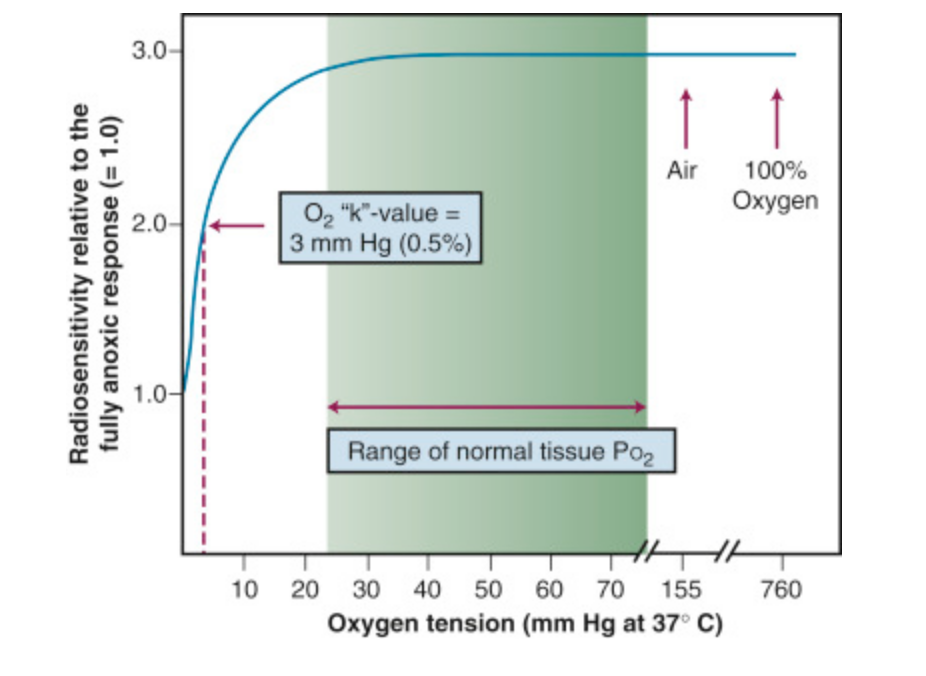 Tensione di ossigeno e radiosensibilità relativa Il diagramma mostra che la radiosensibilità cellulare aumenta in funzione della concentrazione di ossigeno. La concentrazione di ossigeno di 3 mmHg o dello 0,5% determina una radiosensibilità a “metà strada” tra una condizione ipossica (x basso) e una condizione di buona ossigenazione (x alto). Alla completa ossigenazione di 30 mmHg, le cellule raggiungono la massima radiosensibilità (la curva è piatta, y costante). 4. Il frazionamento delle radiazioni può portare ad un aumento della “percentuale” di cellule tumorali sopravvissute se l’intervallo tra le due dosi di radiazione supera la lunghezza del tempo di ciclo cellulare necessario per la divisione delle cellule tumorali stesse. Pertanto, il ripopolamento delle cellule tumorali a seguito del frazionamento può essere dannoso. Inoltre, il trattamento con qualsiasi agente citotossico (ad es. farmaco chemioterapico o radiazioni) può far sì che le cellule tumorali sopravvissute si dividano più velocemente del normale tempo di ciclo cellulare. Questo fenomeno è noto come “ripopolazione accelerata”. Un elevato livello di evidenza supporta questo fenomeno nei tumori umani, inclusi tumori polmonari e carcinomi a cellule squamose della testa, del collo e della cervice. A causa di questo fenomeno, si raccomanda di completare i regimi di radioterapia senza interruzione.STUDIO DELLE CURVE DI SOPRAVVIVENZA CELLULARE4RTARGET THEORY. All’aumentare della dose di radiazioni, aumenta anche la probabilità di inattivazione cellulare. Le statistiche di Poisson possono essere utilizzate per prevedere la probabilità di inattivazione cellulare risultante, da un certo numero di “eventi letali” per cellula. Ad esempio, se viene prodotto in media un evento letale per cellula da una particolare dose di radiazione, circa il X% delle cellule non subirà eventi letali e sopravviverà. I dati di sopravvivenza cellulare tracciati su scala semi-logaritmica rivelano che esiste una porzione lineare iniziale, seguita da una curva, che riprende la linearità a dosi più elevate. Sono stati descritti diversi modelli di curve di sopravvivenza, come il modello a colpo singolo e il modello a colpo multiplo.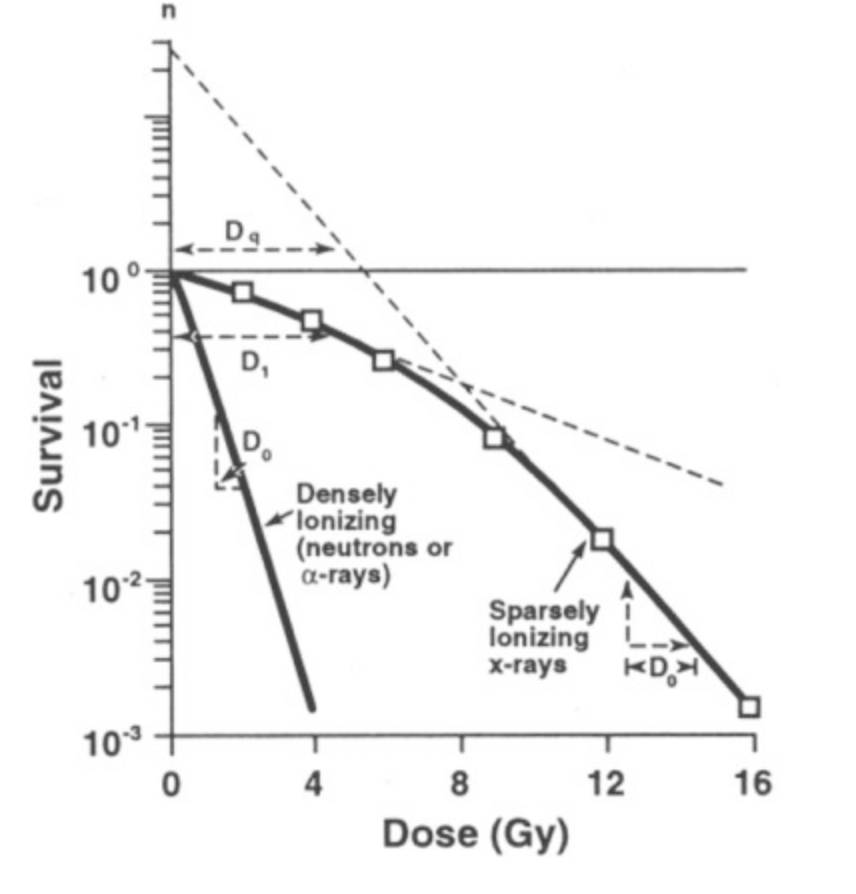 Esempio di curva dose-survival Per le radiazioni a LET elevato, la curva dose-risposta è una linea retta su una scala esponenziale. Al contrario, per le radiazioni a basso LET, la curva dose-risposta ha una pendenza iniziale seguita da una porzione in cui la pendenza cambia con la dose. E, alla fine, si traduce in una porzione lineare terminale con alte dosi. Il valore D0 (−1 / D37) è un indicatore della radiosensibilità intrinseca del campione biologico. n e Dq indicano l’estensione della pendenza iniziale della curva di sopravvivenza, che prevede il “risparmio” di cellule dalle radiazioni a basso dosaggio.MODELLO LQ di Rossi e Kellerer. Il modello nasce dai primi studi sulle aberrazioni cromosomiche indotte da radiazioni che hanno introdotto il concetto dell’azione duale della radiazione (vi sono due componenti per uccidere le cellule: una proporzionale alla dose e l’altra proporzionale al quadrato della dose)La formula LQ descrive la forma delle curve di sopravvivenza cellulare.SF è la frazione sopravvissutaN è il numero di cellule rimanenti dopo l’esposizione alla dose DN0 è il numero di cellule a D = 0 Gy e è la costante matematica 2.718α e β sono parametri di radiosensibilitàIl fattore  αD rappresenta un danno non riparabile (il rapporto dose/effetto è lineare, da urto singolo, e perciò anche le piccole dosi sono in grado di determinare il danno).Al contrario, il fattore βD2 indica l’esistenza dei processi di recupero (eventi a più urti) per vincere i quali la dose deve aumentare in maniera quadratica.L’erogazione di radiazioni mediante una serie di piccole frazioni o mediante multiple sessioni di bassa dose non influisce sul componente αD ma provoca la diminuzione del componente βD2 poiché la riparazione della rottura cromosomica iniziale potrebbe occorrere prima che si verifichi la seconda rottura cromosomica.Il rapporto α / β indica la dose in Gy in cui si osserva ugual letalità per danno singolo e per somma di danni subletali. E’ caratteristico per ogni popolazione cellulare.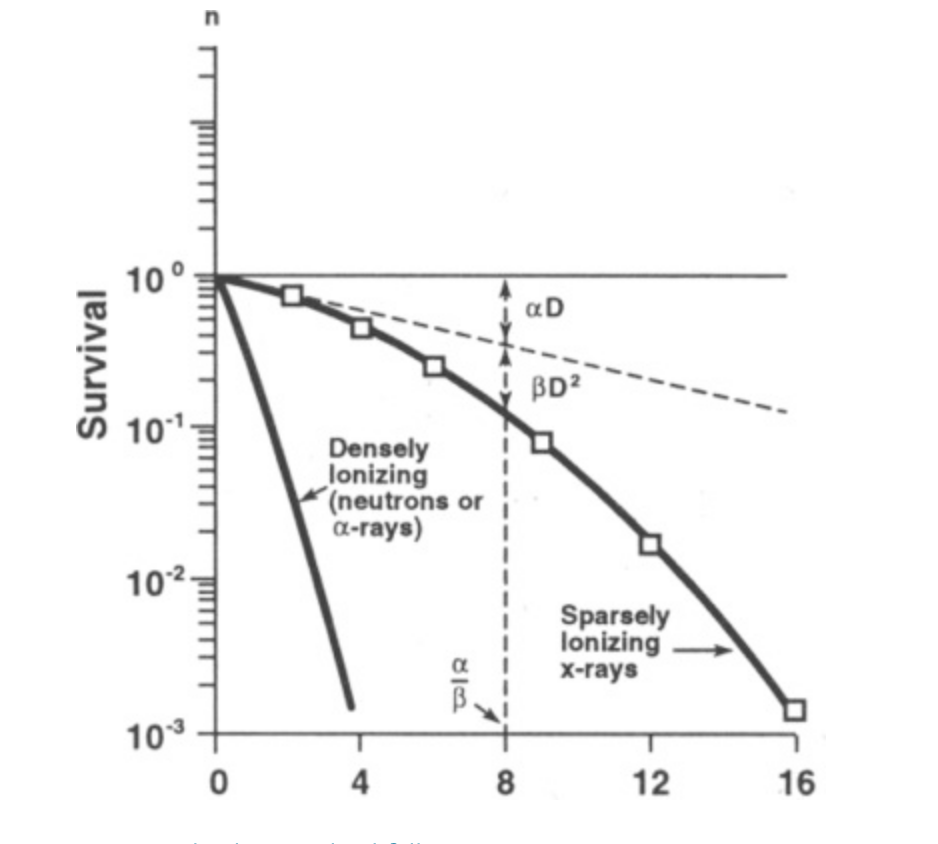 Studio del modello LQ Si può concludere dicendo che: il frazionamento aumenta le differenze di mortalità fra popolazioni cellulari con diversa radiosensibilità intrinseca.Concludendo è possibile stabilire che: A) l’impiego di fasci di ioni carbonio ad alto trasferimento lineare di energia si associa a minore riparazione del DNA cellulare, B) L’effetto biologico dei fasci di ioni carbonio ad alto LET è ciclo cellulare-non specifico, C) I fasci di ioni carbonio ad alto LET sono caratterizzati da un basso OER (ratio di potenziamento dell’ossigeno) e minore sarà il fenomeno di ripopolazione delle cellule tumorali, D) La migliore conformazione di dose erogata permette regimi di trattamento ipo-frazionati.DETERMINAZIONE DEI REGIMI DI TERAPIARADIOTERAPIA CLINICA SPERIMENTALE E RICERCA TECNOLOGICALa Radioterapia Oncologica è una branca dell’Oncologia Clinica ad alto contenuto tecnologico. Le nozioni di radioterapia clinica sperimentale sono qui riportate a partire dai documenti redatti dall’ISS Italiano. Gli studi effettuati con radioterapia per provare nuove tecniche, dosi, volumi, frazionamenti devono essere considerati come sperimentazione a tutti gli effetti. Il trattamento radiante erogato con nuova modalità o indicazione deve essere esaminato in termini, dapprima, sperimentali. Per potersi definire clinico, uno studio deve avere come oggetto un quesito concernente gli effetti sull’essere umano ai fini della valutazione della valenza terapeutica del regime radioterapico oggetto di indagine. Ciò che caratterizza la sperimentazione è, quindi, il substrato clinico nel quale, successivamente, vengono testati nuovi materiali e metodi.  In altre parole, a detta dell’ISS Italiano, non è la tecnica o la tecnologia  che conta ai fini della sperimentazione, ma la bontà clinica delle stesse (dosi totali, frazionamenti, volumi bersaglio, indicazioni, associazioni terapeutiche).Il National Cancer Institute propone differenti livelli di evidenza per gli studi clinici oncologici nell’adulto ordinati secondo due scale: 1. Forza del disegno dello studio (in ordine decrescente di forza): Studi clinici randomizzati, Studi clinici controllati non randomizzati, Serie di casi. 2. Forza degli end-point: Mortalità totale (o sopravvivenza cruda misurata da un definito punto temporale), Mortalità causa-specifica (o sopravvivenza libera da mortalità causa-specifica misurata da un definito punto temporale), Qualità di vita accuratamente misurata, End-point surrogati indiretti.Gli end-point surrogati indiretti sono: Sopravvivenza libera da malattia (disease free survival), Sopravvivenza libera da progressione (progression-free survival), Frequenza di risposta tumorale (tumour response rate).Possiamo classificare la ricerca in radioterapia in tre categorie principali:1) Ricerca nel campo dell’innovazione tecnologicaa) sistemi dedicati di immobilizzazione e contenimento dei pazienti, in relazione al distretto anatomico che si intende irradiareb) stazione di contouring per definire i VOI e per fondere le immagini multimodalic) sistemi di elaborazione di TPS dotati di:modulo INVERSE PLANNING (ottimizzazione della fluenza dei campi modulati)modulo SEQUENCER (conversione della fluenza in “dati di movimentazione” da ascrivere alle lamelle del collimatore MLd) collimatore multi lamellare CML (solitamente integrato nella dotazione LINAC in fase di acquisto), esso deve essere dotato di:software di esecuzione STEP and SHOOTsoftware di esecuzione SLIDING WINDOWsoftware di esecuzione IMATEssi eseguono l’input dei dati (virtuali) di movimentazione (calcolati dal sequencer) in termini meccanici.e) strumenti accessori (di controllo fisico-dosimetrico, di controllo geometrico, di controllo delle fluenze, ecc..) quali:scanner film-dosimetrici (con software di analisi incluso)microcamera a ionizzazione con elettrometrofantoccio a strati in materiale acqua-equivalente, con supporto per microcamera e con matrici di rilevazionef) sistema R&V (RECORD and VERIFY) per la registrazione e verifica della corretta esecuzione della terapia sia per quanto riguarda i 1) parametri impostati sul LINAC che i 2) paramentri impostati sul CMLg) dispositivo EPID elettronico per la acquisizione delle immagini portali per la verifica del corretto allineamento del paziente in corso di terapiah) tutti gli strumenti informatizzati che si intendono necessari per la registrazione, valutazione e archiviazione delle imamginii) dispositivi di controllo del respiro del paziente e tecniche di sincroniccazione della terapia con la respirazione (tecniche di gating)l) dispositivi di radiaterapia adattiva per il controllo delle modificazioni morfologiche tumorali e non tumorali nel paziente durante la terapiam) intelligenza artificiale in radioterapia avanzata ed implementazione “intelligente” o “neurale” di ognuna delle fasi di terapian) matematica, statistica, probabilità2) Ricerca clinica al fine di sperimentare:a) la distribuzione temporale e spaziale della dose di radioterapiab) nuove dosi totali e nuovi schemi di frazionamento. c) nuove indicazioni di terapiad) nuova associazione nuovo farmaco con regime di radioterapiae) controindicazione o divieto di trattamento radiante in particolari situazioni clinichef) nuove terapie di support pre e post RTg) equivalenza clinica di schemi e tecniche di trattamentoh) diversità di efficacia, di costo biologico, di costo economico,  implementazione clinicai) sequele radiobiologiche, ad esempio:Biological Effective Dose. La definizione convenzionale di BED presuppone, come prerequisito, una distribuzione della dose perfettamente uniforme all’interno del target. Nella pratica clinica, tuttavia, le distribuzioni della dose al tumore cambiano ampiamente. A causa della dipendenza funzionale  di BED dall’uniformità della dose, il suo valore diventa sempre più errato all’aumentare della non uniformità della dose stessa. Per ovviare a questa carenza della definizione accademica di BED convenzionale, è stata introdotta una nuova definizione BED che tiene conto della distribuzione non uniforme della dose. La BED è facilmente calcolabile, per ciascun paziente, utilizzando la distribuzione di “dDVH” del piano di trattamento.Analisi del Modello Lineare Quadratico, modello utilizzato per descrivere l’andamento delle curve di sopravvivenza cellulare ed è quello che viene attualmente considerato di scelta.Analisi delle dosi di tolleranza dei tessuti saniTossicità acute e tardive3)Ricerca radiobiologica per studiare:in laboratorio, mediante tecniche di biologia cellulare o molecolare, i parametri di risposta tumorale e tissutale alle radiazioni, in un contesto di medicina predittiva e/o personalizzata.Presso l’Istituto Nazionale di Scienze Radiologiche di Chiba, Giappone - dopo più di 20 anni di esperienza clinica in radioterapia con ioni carbonio - si è voluto dimostrare l’efficacia terapeutica di fasci di particelle cariche opportunamente accelerate ai fini del controllo loco-regionale della malattia tumorale e dei tassi di sopravvivenza oncologica, per vari tipi di tumori. Hirohiko Tsujii afferma che gli ioni carbonio - proprio per le loro uniche proprietà fisiche e biofisiche - possono costituire un’arma a doppio taglio a seguito della loro erogazione terapeutica. Consentono, infatti, un’irradiazione selettiva al letto tumorale (localizzato ad una certa profondità), ma - se non impiegati correttamente nei loro regimi di erogazione - sono associati a rischio di indurre severi effetti collaterali a carico di tessuti normali e organi critici. Nei trials clinici di fase I e fase II, infatti, si riscontrarono sequele tardive di trattamento, anche piuttosto severe, in pazienti affetti da patologia neoplastica sottoposti a livelli di dose elevati (in una serie di studi che prevedevano l’impiego di dosi scalari per tumori della testa e del collo). I trial clinici sono stati utili a determinare nuove dosi totali, nuovi regimi di frazionamento e nuove tecniche di erogazione affinchè tali effetti avversi non fossero più così gravi o incidenti in termini di comparsa e sviluppo.Tutt’oggi è possibile affermare che la radioterapia con ioni carbonio provvede ad outcomes clinici nettamente favorevoli. Primo fra tutti:1) il controllo loco-regionale della malattia tumorale. È assiomatico che la cura del cancro non può essere raggiunta senza il controllo del tumore primario (controllo locale). La radioterapia è, infatti, un trattamento anticancro locale-regionale. Le proprietà biologiche dei fasci di ioni carbonio, l’elevato valore di LET, la modesta riparazione del danno genetico, l’attività radiante ciclo cellulare-non specifica e il basso valore di OER costituiscono ormai effetti ben noti della terapia, che facilitano l’eradicazione tumorale dal substrato biologico affetto.2) In aggiunta, sono state proposte e sperimentate metodiche e regimi di erogazione che permettono una “short-course radiotherapy”. L’approccio è imputabile alla migliore localizzazione conformazionale della dose e alle proprietà biologiche tipiche delle radiazioni ad alto LET. L’efficacia di questi regimi è stato provato nei trattamenti di vari siti tumorali, dove il numero di frazioni erogate per paziente è stato ridotto a 1 singola frazione giornaliera o, ad esempio, a 16 frazioni in 4 settimane. Può essere somministrata una dose molto alta per frazione per via della migliore distribuzione topografica della dose stessa. Un regime di frazionamento protratto e particolarmente segmentato non è vantaggioso nella radioterapia con ioni carbonio. Le sperimentazioni cliniche, a tal proposito, hanno proposto l’impiego di terapie ipofrazionate. Il tempo di terapia risulta essere ridotto e il ripopolamento cellulare da proliferazione ridotto anch’esso. L’eccessivo protrarsi del trattamento e l’esistenza di interruzioni inter-frazione non aggiungono vantaggi all’efficacia della terapia. Il numero medio di frazioni nei protocolli “hypofractionation” può conseguentemente essere ridotto a 12-13 (con 18 frazioni come riferimento iniziale). Tale riduzione non solo migliora l’outcome per il paziente ma incrementa la disponibilità degli slots di terapia presso i centri dedicati.Oltre al controllo locale del tumore, la conservazione morfologica e la conservazione funzionale sono gli obiettivi più importanti nel trattamento delle malattie della testa e del collo. In ogni caso,la radioterapia da sola o in combinazione con la chemioterapia svolge un ruolo importante nel trattamento tumori cranio facciali ed è considerata una scelta terapeutica curativa nel trattamento del carcinoma a cellule squamose. Tuttavia, una strategia di trattamento per il carcinoma a cellule non squamose testa-collo non è stata ancora uniformemente stabilita poiché il carcinoma a cellule non squamose in sedi testa-collo è estremamente raro.Presso il Centro Nazionale di Adroterapia di Pavia, per esempio, i pazienti affetti da tumori maligni a cellule non squamose delle ghiandole salivari maggiori e minori potranno essere avviati ai 2 tipi di trattamento, con protoni o ioni carbonio. In particolare, i pazienti selezionati (laddove vi sia indicazione) sono avviati a trattamento mediante ioni carbonio nei casi seguenti:C-ion radioterapia post-operatoria successiva a resezione macroscopica incompleta (margini positivi o close)C-ion radioterpia radicale in casi di lesioni tumorali localmente avanzate e non operabili.La radioterapia con ioni-carbonio fu primariamente sottoposta a sperimentazione clinica per il trattamento di tumori “unresectable locally advanced” della testa e del collo. Presso il Centro NIRS, per esempio, uno studio clinico di dose-escalation a 18 frazioni fisse venne erogato in pazienti oncologici testa-collo per un tempo di terapia pari a 6 settimane. Successivamente, lo schema di trattamento veniva ridotto a 16 frazioni per un tempo di terapia pari a 4 settimane. La dose totale erogata veniva fissata nell’intervallo pari a 57.6 - 64 Gy. In effetti, il tasso di controllo locale dopo la terapia risultò pari all’ 80%; in particolare per l’adenocarcinoma, il carcinoma adenoide cistico e il melanoma mucosale maligno. Per favorire il controllo degli istotipi a prognosi maligna e prevenire i fenomeni di metastatizzazione venivano proposti regimi di terapia combinata (radioterapia con ioni carbonio e chemioterapia).TRIALS CLINICIUna sperimentazione clinica classica dovrebbe contemplare i seguenti:Indice (elenco dei contenuti degli allegati e relative pagine)Breve riassunto dello studioIntroduzione al protocollo (indicazione dello stato attuale, problemi relativi, utilità dello studio. Per studi di fase III-II, documentare sempre i risultati ottenuti da precedenti studi)Obiettivi dello studio (primario, secondario, vero, surrogato)Fase dello studioCriteri di selezione dei pazienti (inclusione, esclusione)Disegno del trialRequisiti di radioterapia (posizione del paziente, sistemi di immobilizzazione, modalità di acquisizione dei dati anatomici del paziente, volumi di interesse, indicazioni sulle modalità di definizione di GTV, PTV e OAR. Indicare la tecnica di radioterapia utilizzata. Indicare la prescrizione di dose totale, del sistema di riferimento della prescrizione della dose utilizzato, e della omogeneità di distribuzione del frazionamento. Indicare come compensare le eventuali pause, soprattutto nello studio dei frazionamenti non convenzionali.Informazioni complementari (presupposti radiobiologici considerati per la scelta del frazionamento: dosi biologiche effettive e dosi di tolleranza dei tessuti sani. Indicare come gestire gli scostamenti dal protocollo per quanto concerne la scelta della tecnica, della omogeneità della dose nel PTV, la dose agli OAR e come considerare tali scostamenti, se come violazioni maggiori e minori)Informazioni specifiche (dose scalare, dose uniforme equivalente, modelli di calcolo di Tumor Control Probability e/o Normal Tissue Complication Probability)Valutazione clinica del paziente ed esami di laboratorioCriteri di valutazione (tossicità acuta, tossicità tardiva, valutazione della risposta, tecnica utilizzata per dimensionare la malattia tumorale, valutazione degli endpoints. End-point attuariali : controllo loco-regionale, percentuali di risposta, risposta sintomatologica, reazioni acute. Le sequele acute di terapia di tumori testa-collo possono essere così schematizzate: mucosite orale, infezione orale, disfunzione delle ghiandole salivari, disfunzione del gusto, edema, trisma, dolore. End-point cumulativi degli eventi : morte, recidiva locale, loco-regionale, a distanza, in qualsiasi sede, progressione, comparsa di sequela tardiva. Le sequele tardive di trattamento di tumori testo-collo sono costituite da: atrofia mucosale, fibrosi mucosale, alterazioni qualitative e quantitative della secrezione salivare, necrosi dei tessuti molli, disfunzioni croniche del gusto, fibrosi muscolo-cutanea e osteoradionecrosi maxillo mandibolare.Considerazioni statistiche (dimensioni della popolazione reclutata, stopping rules, stratificazione dei pazienti in studi randomizzati, modelli statistici utilizzati sia a scopo descrittivo che a scopo comparativo dei sotto-gruppi)Durata dello studio (data di inizio, data di conclusione, tempi di reclutamento attesi e riscontrati)Valutazione della qualità di vita del paziente in corso e dopo il trattamentoRicerca traslazionale (se lo studio include ricerca su materiale biologico del paziente)Consenso informatoValutazione economica dello studioClinical Record Forms (schede di raccolta dati e di monitoraggio dello studio)Eventi avversi, reazioni avverse attese, reazioni avverse inattese, morte improvvisa del paziente, necessità di ricovero ospedaliero, degenza in ospedale, sopraggiunta invalidità o incapacità grave. In radioterapia si è soliti distinguere tra reazioni acute e sequele tardive . Tale distinzione ha una maggiore appropriatezza tecnica.Copertura assicurativaMonitoraggio e follow-upVoci bibliografiche di riferimentoLA RADIOTERAPIA CONFORMAZIONALETRANSIZIONE DALLA 2D-RT ALLA 3D-CRTI progressi della tecnologia informatica e biomedica hanno consentito la possibilità di transizione da A) modelli convenzionali di trattamento radioterapico bidimensionale (radioterapia 2-D) a modelli più sofisticati. Questi ultimi B) sono rappresentati dalla radioterapia tridimensionale conforme (CRT 3-D) . Per modello, intendiamo la pianificazione e la consegna della terapia. Per consegna si intende l’effettiva erogazione della stessa.Mentre la radioterapia 2-D può essere erogata mediante l’ausilio di semplici attrezzature, infrastrutture e formazione relativamente specialistica; la transizione al trattamento conforme 3-D richiede più risorse in tecnologia, attrezzature, personale e conoscenza.Un nuovo approccio al trattamento radiante, che utilizza la modulazione di intensità (IMRT ), ottimizza l’erogazione della dose a volumi tumorali di forma irregolare, richiede attrezzature ancora più sofisticate, un lavoro di squadra senza interruzioni, e conseguentemente: più risorse, formazione avanzata e più tempo per la pianificazione del trattamento e la verifica della dose di “consegna”.Mentre il CRT 3-D può essere considerato uno standard, la IMRT è ancora in fase di evoluzione.DEFINIZIONE DI RADIOTERAPIA 3D-CONFORMELa radioterapia 3-D conforme o conformazionale (3-D CRT) è il termine usato per descrivere la modalità o metodica che governa: 1) la progettazione e 2) l’erogazione dei piani di trattamento di radioterapia, basati su a) dati di immagine 3D e su b) campi di irradiazione modellati individualmente per il trattamento del tessuto bersaglio designato.La radioterapia 3D conforme è una forma di radioterapia a fasci esterni che prevede che siano attentamente e rigidamente rispettati i seguenti:la definizione dei volumi di interessela ricostruzione tridimensionale dei volumi di interessela schermatura personalizzata mediante tecnica BEV conformata al PTVI LIVELLI DYNARAD DI COMPLESSITA’ CONFORMAZIONALEIl consorzio europeo Dynarad ha proposto che la complessità della pianificazione della radioterapia e le metodologie tecnica e tecnologica di trattamento fossero classificate in quattro livelli.Livello 0 . Non-CRTLivello 1 . BASIC CRTLivello 2 . 3-D CRTLivello 3 . 3-D CRT AVANZATAIl livello 0 rappresenta la forma di radioterapia convenzionale in cui non viene fatto alcun tentativo di modellazione dei campi di trattamento, e come tale, non può essere descritta come conforme.Livello 1. I campi modellati individualmente possono essere progettati a partire da radiografie planari o da dati tomografici computerizzati (CT). Tali dati (imaging system) costituiscono un’informazione anatomica limitata. Questo livello di radioterapia, seppur indicato come conforme, non può essere definito tridimensionale e può essere erogato in qualsiasi reparto di radioterapia con le minime strutture tecnologiche richieste. A tali strutture, però, non sono ascritti i requisiti di alta tecnologia che caratterizzano i livelli successivi.La radioterapia conforme, posta al livello 2 , richiede un set completo di dati 3D, solitamente di immagini TC, su cui sono delineati i volumi di interesse secondo quanto prescritto dai documenti ICRU numero 50 e numero 62. L’imaging system può avvalersi, se possibile, della risonanza magnetica. Questo livello può includere l’uso di raggi non complanari. Il modello qui descritto consente di ottemperare al dettato delle raccomandazioni ICRU di cui sopra, per quel che riguarda l’omogeneità della dose. Sino all’avvento della 3D-CRT non era facile rimanere entro i parametri di dose prefissati, senza incorrere nel rischio di 1) aumentare il tasso di complicazioni o 2) diminuire il tasso di guarigioni che sarebbero state imputabili all’intento curativo della radioterapia. I vincoli di dose di cui sopra sono definiti più propriamente vincoli di omogeneità (-5% e +7%). Questi, pertanto, nel livello 2, possono essere rispettati appieno.Il livello 3 racchiude i trattamenti di radioterapia più complessi, inclusa la metodica a modulazione di intensità. Molti di questi trattamenti sono, tutt’oggi, in fase di ricerca. La modalità richiede una configurazione del trattamento molto precisa, un monitoraggio ripetuto e una posizione precisa e ben delineata del volume target. Essa deve tenere conto dello spostamento “instabile” dello stesso a causa del movimento fisiologico degli organi umani interni e della regressione volumetrica del tumore irradiato.VANTAGGI CLINICI E DOSE ESCALATION EFFECTLa radioterapia conforme consente l’erogazione di una dose pienamente terapeutica nei confronti del tessuto bersaglio, limitando la dose alle normali strutture anatomiche peri-focali, minimizzando - così - gli effetti avversi del trattamento. Il suo principale vantaggio si ascrive ai pazienti che devono essere sottoposti a radioterapia potenzialmente curativa. Laddove la radioterapia venga somministrata con intento palliativo, le dosi totali prescritte sono generalmente inferiori e si suppone che gli effetti avversi siano parimenti meno gravi. Per questo motivo, la radioterapia conforme non viene spesso utilizzata ai fini dell’erogazione di un trattamento palliativo. La radioterapia conforme può essere considerata come un passo clinico e tecnologico verso la radioterapia ad intensità modulata (IMRT). Tuttavia, l’erogazione di IMRT, in cui i campi sono costituiti da più beamlets , è considerevolmente più costosa e richiede un livello di competenza ancora più elevato. Se è possibile “pennellare” individualmente la dose attorno al tumore, minimizzando l’irradiazione indesiderata ai tessuti sani circostanti, è possibile – altresì – aumentare la dose terapeutica e, potenzialmente, il controllo loco-regionale della malattia. Nella pratica clinica è stato quindi possibile aumentare significativamente la dose totale somministrata in numerose patologie tumorali. Per alcune di queste patologie, e particolarmente per il carcinoma testa-collo, gli studi di dose escalation hanno confermato quanto suddetto:Aumento del controllo locale della malattia oncologicaAumento della sopravvivenza oncologica dei pazienti affettiRiduzione della tossicità tissutale acuta e cronicaIl maggior numero di prove disponibili a sostegno della CRT 3D è nel trattamento dei tumori della prostata e del polmone. La dose escalation, nel livello 3 “Dynarad”, può essere la massima terapeutica possibile, poiché si è certi di governare, con la metodica avanzata, la localizzazione della dose attorno al tumore. Per dose escalation si intende: un aumento progressivo della forza di qualsiasi trattamento (ad esempio un farmaco o una dose di radiazioni), per migliorare la sua tollerabilità o massimizzare il suo effetto. Esistono prove di una relazione dose-risposta in molti tumori. Questa possibilità di aumentare le dosi, aumentando così il controllo locale e, potenzialmente, migliorando la sopravvivenza, può aiutare a cambiare l’approccio terapeutico in molti tumori: da palliativo a potenzialmente curativo.La CRT 3-D “con aumento della dose” è stata utilizzata per studiare il possibile miglioramento del controllo del tumore in numerosi studi di Fase II e randomizzati nel carcinoma della prostata. Hanks et al. hanno dimostrato che dosi superiori a 74 Gy migliorano il controllo locale nel carcinoma della prostata. Zietman et al. hanno raggiunto la stessa conclusione in uno studio randomizzato. In un’altra analisi CRT 3-D vs 2-D RT, Dearnaley et al. hanno dimostrato un rischio significativamente più basso di sviluppare una proctite tardiva indotta da radiazioni nei pazienti trattati con CRT 3-D.WORKFLOW CLINICO-TECNOLOGICO IN RADIOTERAPIA AVANZATASPECIFICITA’ DEL PIANO DI RADIOTERAPIA La dicitura “3D-CRT” si riferisce al processo in cui la ricostruzione dei volumi di interesse (3D) e la ricostruzione delle schermature personalizzate utilizza la tecnica Beam’s Eye View (BEM).La tecnica BEM è un approccio alla pianificazione che utilizza “fasci modellati” in modo da corrispondergli (mediante matching) la sezione trasversale del volume target (così come è visto lungo l’asse del raggio da varie angolazioni). Utilizzando strumenti di visualizzazione grafica nel software di pianificazione, viene esaminata la copertura del volume target e viene determinata la quantità di tessuto normale esposto alle radiazioni. Viene scelto il numero e l’orientamento dei raggi per ridurre al minimo l’attraversamento dei tessuti normali. L’uso di BEV consente la migliore scelta di rotazione del gantry e del collimatore assieme alla definizione ottimale della forma del campo. Il campo deve essere conforme al PTV. La 3D-CRT supera i principali limiti della radioterapia 2D convenzionale: l’incertezza nella posizione, nella forma e nella relazione topografica del bersaglio con il tessuto normale adiacente. Si devono utilizzare le informazioni anatomiche (3D) derivate dalle moderne tecniche di imaging affinchè la vera estensione spaziale della malattia (con il volume tumorale perifocale) possa essere apprezzata e compresa in dettaglio. Per gli organi di forma irregolare che non sono ben separati dalle strutture critiche il ricorso alla metodica di modulazione dell’intensità del fascio (o meglio, della fluenza) consentirà un ulteriore vantaggio per migliorare il grado di conformità terapeutica. È noto che i potenziali benefici dovuti alla conformazione della dose sono rappresentati dall’aumento del controllo oncologico locale e dalla diminuzione della tossicità. I modelli radiobiologici descrivono l’aumento del controllo locale del tumore con l’aumento della dose. Il  migliore controllo oncologico locale è particolarmente evidente quando:il tumore è caratterizzato da una forte pendenza della curva dose-rispostala probabilità di controllo locale con dose convenzionale varia dal 30 al 75% (Begnozzi et al. 2009)Vengono illustrate brevemente le procedure cliniche e tecnologiche dell’atto radioterapeutico che caratterizza la RT 3-D conforme.Prescrizione inizialeImpostazionePrescrizione finaleConsenso informatoesecuzione e verifica del trattamentomonitoraggiofollow-upL’obiettivo delle procedure di set-up e immobilizzazione del paziente è garantire il posizionamento appropriato, la preparazione e la verifica dei dispositivi di immobilizzazione, nonchè la corretta acquisizione dei dati anatomici. E’ richiesto che il paziente assuma specifiche posizioni; tipicamente una posizione prona o supina. In effetti, i centri dedicati alla radioterapia con particelle possono usufruire di sedute di trattamento con ampia capacità rotante, in genere sempre maggiore di 20 gradi. Se è vero che un trattamento con posizioni variabili del paziente e multiple rotazioni possibili costituisca un approccio pratico ragionevole,  esso - sostanzialmente - complica il processo di terapia poichè la localizza su piani multipli. I principali problemi riscontrati in fase di posizionamento riguardano il movimento degli organi interni, tematica meno importante per il distretto testa-collo. In letteratura, solo alcuni studi (in particolare per il cancro alla prostata) definiscono l’errore causato dal movimento degli organi. Lo sviluppo di nuove tecniche ha risolto alcune di queste incovenienze.Tecniche di posizionamento del paziente con localizzazione a raggi X dei marker fiduciali situati nel target (terapia adattiva). I marker fiduciari sono punti di riferimento stabili che possono essere identificati sia sui pazienti virtuali che su quelli reali e vengono utilizzati per la registrazione intraoperatoria (in chirurgia) o per la registrazione posizionale in radioterapia.Tecniche di riduzione delle sequele di errore imputabili al movimento degli organi a causa della respirazione (gating)Tecniche che utilizzano scansioni TC eseguite prima o durante il trattamento(image-guided RT)MEDICAL IMAGING ANALYSISLa base di ogni treatment planning computerizzato è l’esecuzione di un’immagine volumetrico-tomografica mediante TC. La TC è una modalità di imaging radiologico che può ottenere informazioni volumetriche e morfologiche dell’anatomia del paziente attraverso un’immagine medica o “bio-immagine”. Lo spessore minimo della sezione acquisita deve essere specificato per tutte le patologie da trattare, ma in particolare per i tumori della testa e del collo.Altro sistema di imaging medico è la risonanza magnetica. La risonanza magnetica può differenziare molto bene i tessuti molli. Il paziente normalmente è stadiato mediante sistemi radiologici sempre più avanzati. Le informazioni anatomiche costituiscono, in ogni caso, un fattore decisivo per gli obiettivi terapeutici. Gli ultimi sviluppi nel campo diagnostico delle apparecchiature ibride quali CT/PET o PET/MRI potrebbero aprire nuovi scenari di studio e ricerca nel campo della diagnostica e terapia. Non è da escludere che in un prossimo futuro sia pensabile l’analisi di dati genetici e cellulari (BiGART, Biology-Guided Adaptive Radiotherapy) e quindi la maggiore specificità e personalizzazione delle terapie radioterapiche. L’accuratezza dell’erogazione effettiva della dose nell’area target è significativamente migliorata con il supporto della tecnologia informatica “applicata” all’imaging medico. Essa ha portato all’integrazione della risonanza magnetica all’acceleratore lineare per fornire una forma di radioterapia guidata da bio-immagini in tempo reale (Real Time RT guidata da MRI).La delineazione anatomica dei volumi bersaglio e degli organi a rischio costituisce un tipico “critical oncologic task ”. Ne risulta il disegno anatomico delle regioni di interesse (Regions of Interests , ROI) a fini del progetto e della valutazione del piano di terapia. La segmentazione delle immagini gioca un ruolo vitale nell’analisi delle immagini mediche. Ci sono molti metodi di segmentazione disponibili ma nessuno di questi è universale. È fortemente raccomandato l’uso di strumenti “reference” di contornatura, come atlanti e software dedicati al fine di ridurre la variabilità di lavoro inter-istituzionale e inter-operatore. Per pianificare i fasci di irradiazione, il radiologo-oncologo deve innanzitutto definire il clinical target volume (CTV). Esso include il GTV (volume tumorale macroscopico) assieme alle regioni anatomiche immediatamente circostanti i margini clinici della lesione, ai fini dell’inclusione di potenziali siti di infiltrazione tumorale.Il CTV costituisce il volume da trattare nel CT planning. A tal proposito, si ricordi che esistono sempre differenze fra la pianificazione CT e il tempo reale di trattamento, imputabili a cambiamenti corporei fisiologici, movimento d’organo, errori di setup del paziente, errori nei modelli di irradiazione. Per trattare adeguatamente il CTV con la dose prescritta - ai volumi pianificati di trattamento - devono essere aggiunti ulteriori profili di margine. Questi profili aggiuntivi ricevono, anch’essi, la dose prescritta. E’ solitamente difficile quantificare incertezze relative ai margini. Se non vi sono incertezze sui margini clinici, sui margini interni e sul setup volumetrico; si assume che il PTV coincida esattamente con il CTV. Idealmente, però, i margini soggetti ad incertezza dovrebbero - come suddetto - essere aggiunti ed inclusi nel volume di destinazione.L’espansione del PTV rispetto al CTV è il risultato di due incrementi volumetrici:il set-up Margin (SM) +  l’internal Margin (IM) (GTV + PIM = CTV ) = PTVGTV = gross tumor volumePIM = potential infiltration margin CTV = clinical tumor volumePTV = planning target volumeNella pratica clinica è difficile definire un “field-specific PTV”. In primo luogo, perchè il PTV viene delineato prima del setup di irradiazione (inverse planning). In secondo lungo, perchè il PTV può subire espansioni laterali o profonde a seconda dei margini di errore. Il margine per l’errore di setup dovrebbe espandere il PTV lateralmente. Il margine per l’errore di range dovrebbe espandere il PTV in profondità. Proprio per ovviare a tali incertezze di setup, nella pratica clinica, al PTV vengono assegnati margini isotropici minimi, sottoposti - a seconda dei casi - a correzioni volumetriche addizionali.ESPANSIONE DEL PTV SECONDO ICRU 50-62. Considerare SM e IM. SM tiene conto dell’errore di set-up che si compie durante la pianificazione di trattamento e nel corso delle sedute di erogazione. IM tiene conto dell’errore causato dalle modificazioni di forma e posizione di tumore ed organi del paziente.ESPANSIONE DEL PTV SECONDO VAN HERK. Gli errori, sulla base delle cause, sono divisi in errori di set-up e errori di organ motion. Gli errori, sulla base della tipologia, sono divisi in errori sistematici e errori random. Secondo Van Herk, PTV Margine = STV + ITV ove si intende:STV = Target Volume Sistematico e ITV = Target Volume InternoA tal punto, seguono le seguenti fasi: sagomatura obbligatoria con schermi personalizzati o con MLC, elaborazione computerizzata del piano di trattamento e ottimizzazione della distribuzione di dose mediante sistemi di calcolo 3D con utilizzo del BEV (l’imaging BEV conterrà, in genere, i dati anatomici del paziente e i dati dei modificatori del raggio), confronto di piani “rivali” o “concorrenti” mediante calcolo di DVH sul PTV e sugli organi a rischio, rappresentazione volumetrica della dose, distribuzione della dose su sezioni assiali, sagittali e coronali, documentazione radiografica mediante simulatore o mediante DRR o ricostruzione di immagine radiografica “simil-analogica” partendo da scansioni assiali TC, localizzazione di ciascun PTV in relazione a reperi identificati sulla superficie corporea o sui sistemi di immobilizzazione del paziente, allineamento laser. CALCOLO DELLA DOSEDopo la definizione delle ROI, è necessario calcolare il deposito di dose, inclusa l’esatta localizzazione del picco di Bragg. Il sistema di pianificazione del trattamento 3D include algoritmi di calcolo della dose tridimensionale, distribuzione della dose, correzione dell’eterogeneità, dosaggio scattered e calcolo MU (monitor unit). L’avvento della pianificazione del trattamento “basata sull’immagine” ha permesso di incorporare le informazioni sull’eterogeneità interna ( specifica per il paziente ) nel calcolo della dose. L’uso di queste informazioni per determinare la dose attraverso un complesso algoritmo bidimensionale o tridimensionale è governato da un “calcolo computerizzato intelligente”. La dose assorbita è una quantità fisica abitualmente utilizzata nella prescrizione di radioterapia clinica. È definita come l’energia impartita dalla radiazione ionizzante per unità di massa del mezzo (unità SI: grigia o Gy; 1 Gy = 1 J / kg). Il calcolo della dose assorbita (o semplicemente della dose) è un componente fondamentale nella pianificazione del trattamento di radioterapia. Gli algoritmi di calcolo della dose comunemente usati possono essere generalmente divisi in tre categorie.La prima categoria è rappresentata da 1) algoritmi basati sulla correzione. Essi utilizzano approcci semiempirici per tenere conto dell’eterogeneità dei tessuti e delle curvature superficiali, in base a modelli di distribuzione della dose misurata in acqua. La seconda categoria è rappresentata da 2) algoritmi basati su modello. Essi prevedono la distribuzione della dose nel paziente a partire dall’analisi della fluidità delle particelle primarie. La terza categoria è rappresentatra dalle 3) simulazioni Monte Carlo.La procedura di verifica della consegna della dose in vivo è necessaria per misurare e registrare le dosi effettive in siti specifici ed eliminare l’errore sistematico per ciascun campo durante la consegna del trattamento. In particolare, questa procedura, eseguita su un gruppo di pazienti, può essere sufficiente per la convalida di una nuova tecnica e per l’identificazione sistematica dell’errore. Al fine di raggiungere la precisione di erogazione della dose del 5% a livello del paziente (stabilita da raccomandazioni internazionali) è richiesta una precisione di calcolo del 2-3% su fantoccio. In caso di una dose con gradiente elevato, è necessaria la precisione di 3 mm tra le isodosi calcolate e quelle misurate. In termini tecnici, é necessario che la distribuzione di dose sia adattata al PTV e che venga stabilita una relazione fra i dati ottenuti dalla tomografia (CT numbers in unità Hounsfield) e la quantità di energia che verrà perduta, in media, per unità di percorso (stopping power di Bohr-Bethe-Bloch). Il parametro che collega tali entità è il water equivalent path lenght. Dragun et al. (2013) la definisce come una distanza equivalente a quella misurata in acqua. Di solito viene calcolato come il prodotto della distanza tra i materiali considerati e il rapporto tra la densità elettronica dei materiali e quella dell’acqua. Ai fini della programmazione dei fasci e del calcolo della distribuzione di dose, i pazienti - costituiti da tessuti biologici eterogenei - devono essere modellati volumetricamente come massa di acqua di densità effettiva variabile.La caratteristica più importante della CIRT è l’accurato controllo spaziale del range del fascio (beam-range control) affinchè questo copra l’estensione tumorale con un picco di Bragg esteso (SOBP, spread out bragg peask). Idealmente, il range dovrebbe essere definito nella posizione in cui la dose massima è diminuita dell’80%, cioè nel fallout della dose distale (Paganetti 2012).In conclusione, è possibile affermare che, la maggior parte dei tessuti umani sono equivalenti ad una massa di acqua, particolarmente abbondante in ossigeno. Al contrario, i tessuti ossei sono abbondanti in calcio e i tessuti adiposi in carbonio. Le differenze di composizione specifica - nei tessuti umani eterogenei - sono ignorate nei modelli di conversione CT number-densità effettiva variabile. E’ possibile, infatti, ricorrere ad approssimazioni. Questo non costituisce un problema e può solamente causare effetti marginali nelle distribuzioni di dose nei casi clinici. Per esempio, il range di protoni nel corpo umano può essere controllato con incertezze minori di +/- 1% nel tessuto molle e di +/- 1.8% nel tessuto osseo. Ciò comporta un’incertezza di soli 1 - 2 mm in un tipico trattamento di un paziente nella regione della testa e del collo (Schardt 2010).Per ottimizzare il piano di trattamento, il confronto tra piani di trattamento “rivali” può essere eseguito mediante analisi dell’isodose (2D) e analisi della distribuzione volumetrica della dose (3D). Dovrebbe essere possibile visualizzare le componenti dosimetriche assiali, sagittali e coronali secondo la prescrizione imposte dal medico. Lo studio e il confronto tra PTV-DVH e OAR-DVH sono essenziali. La curva di isodose è la linea che unisce tutti i punti che assorbono la stessa dose. Le curve di isodose standard si riferiscono a valori percentuali. Si da il valore 100 ai punti che assorbono il massimo della dose, e di 90 o 70, ad esempio, ai punti che assorbono rispettivamente il 90% e 70%. L’istogramma dose-volume illustra quanto volume in percentuale assorbe una certa dose di radiazioni. È bene che grandi volumi di organi critici assorbano basse dosi e che grandi volumi tumorali assorbano grandi dosi. Tali grafici consentono di eseguire una valutazione quantitativa della distribuzione della dose nello spazio, rispetto al target e agli organi critici.Per la riduzione della tossicità perifocale, il punto chiave da considerare è l’organizzazione funzionale dell’organo a rischio (seriale, parallelo o misto).EROGAZIONE DEL FASCIO TERAPEUTICODai contorni delineati si costruisce un modello 3D, utilizzato per localizzare gli angoli di entrata mediante i quali è possibile irradiare il tumore senza attraversare nè danneggiare gli organi a rischio. Come già detto, per i protoni e gli ioni pesanti, vengono generalmente utilizzate porte di entrata ridotte grazie alle proprietà di distribuzione dose-profondità di queste particelle.SCATTERING PASSIVO Attualmente sono in uso tre tipi di sistemi di erogazione terapeutica di protoni e ioni carbonio:scattering passivoscansione uniformescansione del raggio a matitaNello scattering passivo, le apparecchiature denominatea) modulatori (o ruote “range shifters”)b) pellicole di dispersionevengono utilizzate per “prendere” la linea del fascio (linea sottile) e allargarla per adattarsi al tumore. In generale, il fascio di particelle cariche deve formare un campo di “SOBP espanso” che copra il volume target. I piani di trattamento e i sistemi di erogazione sono dotati di librerie di fasci standard, utili a coprire una varietà di volumi target in diametro, spessore e profondità. Vengono, perciò, ad essere create specifiche combinazioni di energia, diametri di campo, SOBP, range, curve dose-profondità cliniche e fisiche per allestire un campo di irradiazione sufficientemente uniforme con cambi variabili di range a seconda delle profondità e degli spessori anatomici.Le dimensioni del campo necessarie per il trattamento dei tumori vanno da 1 cm fino a 25 cm di diametro. L’apertura del campo deve essere coperta con un flusso di particelle omogeneo. Il fascio stretto, con un FWHM di solo 1 cm circa, incidente sull’ugello di trattamento deve quindi essere allargato. Per i piccoli campi si può utilizzare una singola lamina di dispersione (in piombo) per allargare il fascio.  Per campi più grandi si passa ad un sistema a doppia diffusione per garantire un profilo di dose laterale uniforme e piatto. Il sistema a doppio “spargimento” può contenere un primo spargitore-diffusore (set di lamine), posizionato a monte vicino all’ingresso dell’ugello, e un secondo spargitore a forma gaussiana posizionato più a valle. Il secondo spargitore può essere costituito da bi-materiali sagomati. La logica di un dispositivo “bi-materiale sagomato” è che un materiale ad alta Z disperde di più con una perdita di portata minima, mentre un materiale a bassa Z disperde di meno con una perdita di portata maggiore. Per appiattire il campo, i protoni e gli ioni vicino al centro del campo devono essere dispersi più dei protoni e degli ioni più al di fuori del centro del campo. La chiave per la gestione ottimale dell’appiattimento del fascio non è solo la planarità del profilo del fascio ma soprattutto la bassa perdita di energia nell’assorbitore, minimizzando così la produzione di radiazioni secondarie.Per modellare ulteriormente il raggio, è possibile utilizzare:un  collimatoreun compensatoreUn collimatore viene utilizzato per modellare il raggio che fuoriesce dall’ugello ed è generalmente realizzato in ottone. I campi di trattamento vengono modellati in base al profilo di destinazione desiderato utilizzando aperture fresate su misura.Un compensatore, fatto di cera o acrilico, modella il bordo più estremo o l’estremità del raggio, rendendo alcune aree più o meno profonde ai fini del contornamento del tumore. Questi pezzi sono realizzati appositamente per il piano di trattamento del tumore di ogni paziente. I compensatori individualizzati per il paziente sono realizzati in materiale plastico e riducono la portata dei fasci. Sia l’apertura che il compensatore sono montati su “un muso retrattile” sulla testa della macchina collimatrice. Il muso retrattile assicura che lo spazio d’aria tra i dispositivi di formazione del fascio e il paziente possa sempre essere ridotto al minimo per ridurre gli effetti della dispersione nell’aria, che causa l’ammorbidimento (softening) della penombra del fascio (Sisterson et al., 1989).Alcuni svantaggi della dispersione passiva includono la creazione di “pezzi” personalizzati per ogni paziente, lo smaltimento di questi pezzi (quando diventano radioattivi dopo l’uso) e lo spostamento della dose verso l’estremità anteriore del raggio, verso la cute.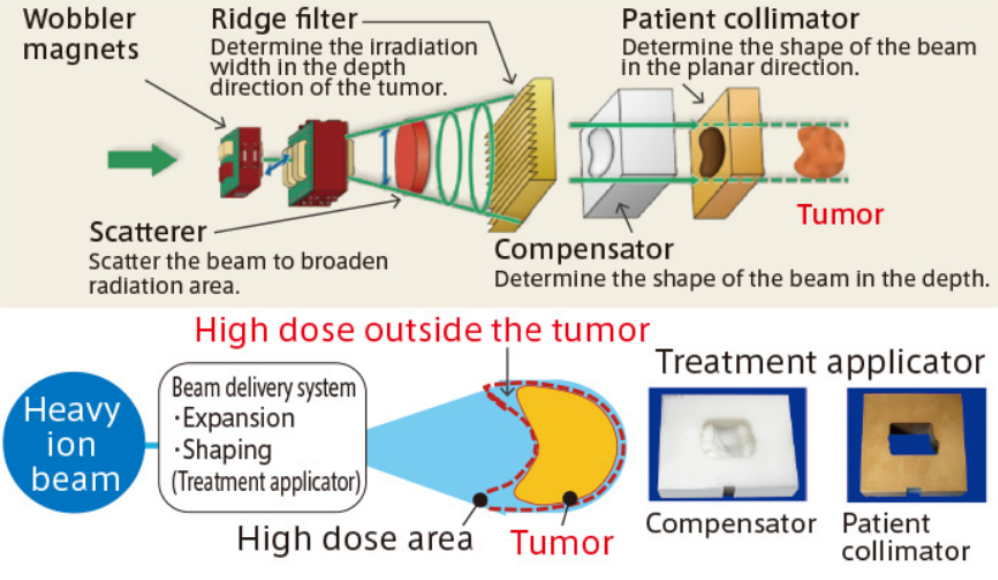 Passive Scanning Il fascio allargato viene collimato per essere conformato esattamente ai contorni target progettati, con un margine laterale appropriato per assicurare una dose sufficientemente alta al PTV (normalmente il 95% della dose prescritta). Il campo è definito dal contorno indicato con il 50% del flusso di radiazione; la distanza fra il 50% e il 95% può essere considerata un margine laterale nominale che, approssimativamente, coincide con la profondità di penombra. Il range della radiazione deve essere ridotto alla profondità massima del PTV con margini di profondità che tengano contro dell’incertezza di confini addizionali. Infatti, un compensatore di range assorbe gli eccessi di range stesso - entro il confine del campo - in modo che il distal end di SOBP coincida con il distal end di PTV (incluso il margine profondo). Normalmente, la compensazione del range è programmata mediante un calcolo di tracciatura del fascio radiante (ray-tracing) alla “profondità acqua-equivalente”- prossimale (w1) e distale (w2) - del target. Date le proprietà fisiche delle particelle ioniche, la SOBP ha una profondità fissa.SCANSIONE ATTIVAIl secondo tipo di erogazione è chiamata scansione del raggio. Esistono in realtà due diversi tipi di raggi a scansione: scansione uniforme e scansione del raggio a matita. La scansione uniforme utilizza magneti per scansionare un fascio largo, attraverso un campo di trattamento. Questo tipo di scansione richiede ancora l’uso di collimatori.Il secondo tipo di scansione è stato approvato di recente. Il modo più semplice per descrivere il raggio è pensare al tumore che viene “colorato” con una matita mediante un movimento “avanti -indietro”. Il raggio può “disegnare”’ diverse profondità e l’ugello contiene magneti che guidano il raggio, eliminando così la necessità del collimatore e del compensatore. Il principale svantaggio è che il trattamento richiede più tempo. Poiché i raggi di scansione sono così precisi, ci sono difficoltà a gestire il movimento degli organi. 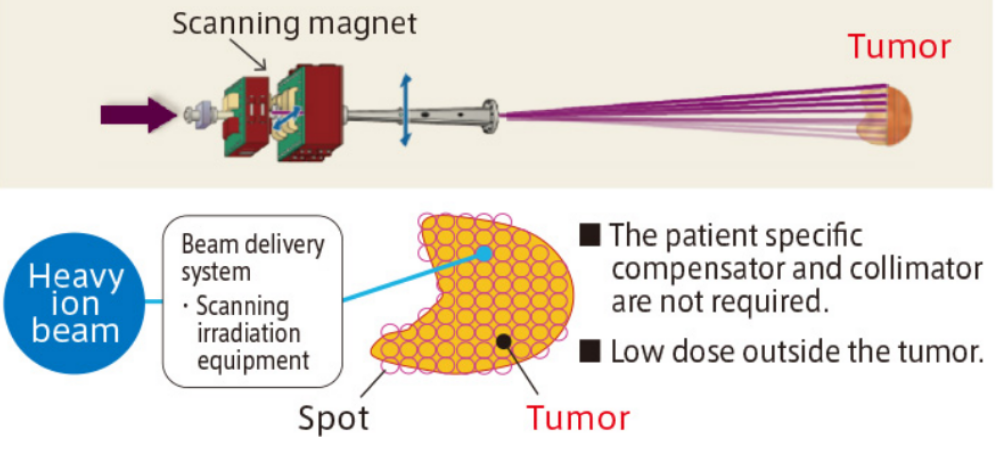 Active Scanning Proprio poiché i protoni e gli ioni possono essere deviati magneticamente, un’alternativa all’uso di del broad beam system è quella di generare un fascio a matita.Questa modalità di erogazione è attiva presso CNAO. Tipicamente il raggio viene scansionato a zig zag sul piano x-y perpendicolare alla direzione del raggio. Esistono diverse tipologie di scansione attiva. Scansione a punti discreta: metodica “step & shoot” in cui la dose predeterminata viene erogata in un determinato punto in una posizione statica (le impostazioni del magnete sono costanti) (Kanai et al., 1980). Successivamente, il raggio viene disattivato e le impostazioni del magnete vengono modificate per “puntare” al punto successivo. La dose viene erogata al punto successivo e così via. Questo approccio è stato implementato in Svizzera (Pedroni et al., 1995).Si esegue una scansione magnetica per creare una linea di dose inziale (lungo passi discreti), poi si varia la profondità cambiando l’energia, e si “disegna” un’altra linea di dose ad una profondità più bassa.  Questo viene ripetuto fino a quando la dose non viene erogata a tutte le profondità rilevanti. Scansione raster: metodica di origine tedesca molto simile alla scansione a punti discreti. Il fascio non viene “spento” mentre si sposta nella posizione successiva. Il tempo di scansione da spot a spot è piccolo rispetto al tempo della metodica precedente. Scansione spot dinamica: metodica secondo cui il fascio viene scansionato con andamento continuo attraverso il volume target. La modulazione della fluenza nelle metodiche IMRT può essere ottenuta attraverso una modulazione dell’output della sorgente radiante, o della velocità della scansione, o entrambe le combinazioni.  La combinazione dei due richiede accurato controllo tecnico e tecnologico.Il vantaggio della scansione attiva è che con un singolo fascio si possono ottenere “forme” di fluenza in regioni ad alta dose uniforme. Con la tecnica passiva, invece, il SOBP è costante in tutto il campo di trattamento e tipicamente fornisce una certa quantità di dose prossimale al volume target (dose non terapuetica in w1) Un altro vantaggio dell’approccio di scansione è che, grazie all’eliminazione del primo e del secondo dispersore, il fascio ha meno interazioni nucleari al di fuori del paziente, e quindi la contaminazione da neutroni è minore. Il vantaggio maggiore potrebbe essere la grande flessibilità, che può essere pienamente utilizzata nella terapia protonica e ionica a modulazione di intensità (IMPT). Vi è però la difficoltà tecnica di generare fasci a matita molto stretti che si traducono in una caduta laterale ottimale della dose. L’approccio di scansione può anche essere più sensibile al movimento degli organi rispetto alla dispersione passiva (Phillips et al., 1992; Bortfeld et al., 2002)LA MODULAZIONE DI INTENSITA’ IMPTPILASTRI TEORICIIMPT = Intensity Modulated Particle TherapySebbene la 3D-CRT costituisca un avanzamento clinico-tecnologico significativo rispetto alla pianificazione terapeutica 2D convenzionale, presenta dei limiti. I raggi erogati nel contesto della 3D-CRT hanno un’intensità di radiazione uniforme su tutto il campo, quindi non possono conformarsi alle strutture concave localizzate sulle interfacce anatomiche del distretto testa-collo, in sede tumorale o peri-tumorale. La “conformità concava” richiede la capacità di modulare l’intensità del raggio di radiazione, non possibile con la tecnologia convenzionale. Negli anni ’90, i rapidi miglioramenti della potenza di calcolo combinati ai miglioramenti nella progettazione e nelle capacità degli acceleratori lineari e dei sistemi di collimazione multilamellari, hanno portato alla nascita della IMRT.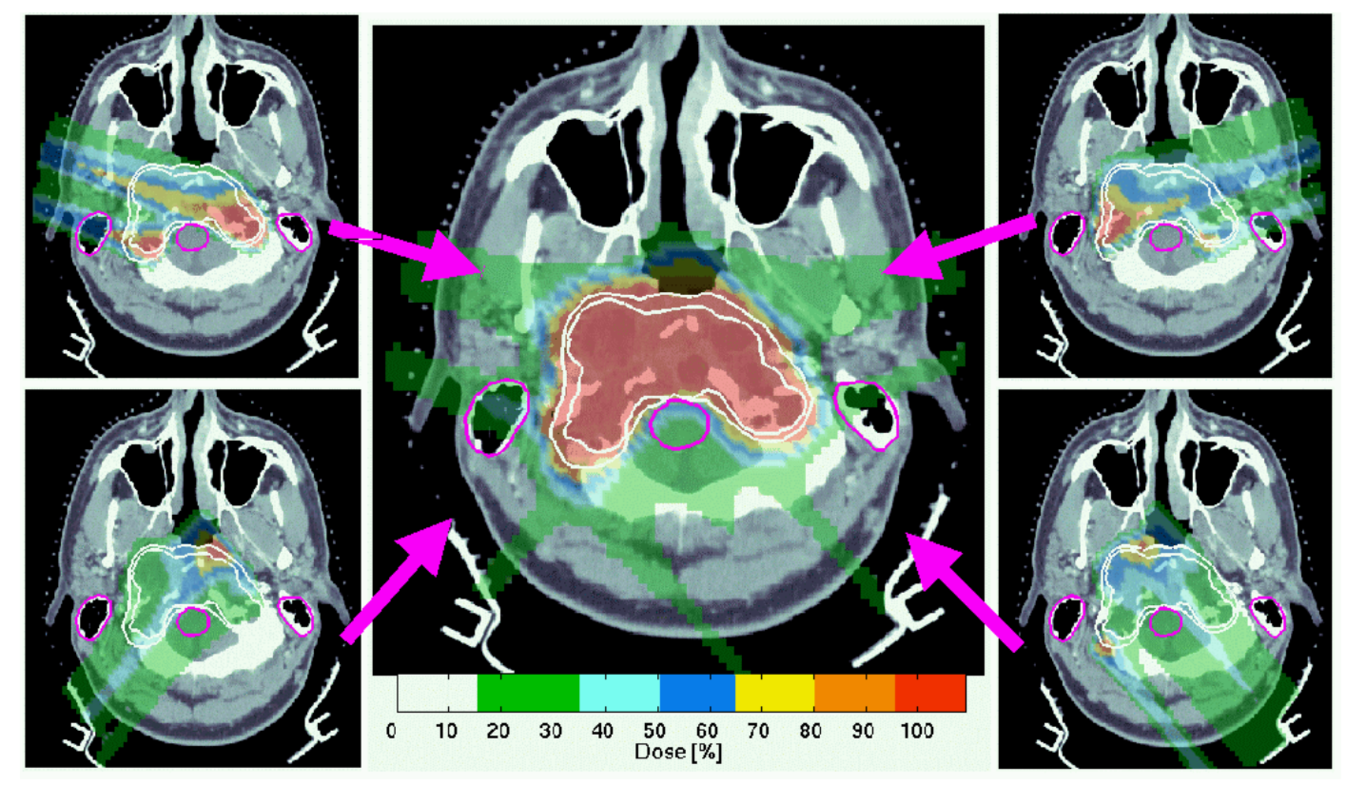 This is a caption La dicitura “intensità modulata”è in qualche modo fuorviante perché la modulazione di intensità è sempre richiesta in  terapia ionica, anche per la generazione di un SOBP espanso. Ciò che intendiamo per IMPT è una tecnica di trattamento che, in analogia con l’IMRT, eroga distribuzioni di dose intenzionalmente non uniformi da ciascun campo di trattamento in una determinata direzione. La dose (generalmente uniforme) nel volume target viene ottenuta dopo aver sovrapposto i contributi di dose da tutti i campi. I gradi di libertà aggiuntivi (non dovendo produrre una dose uniforme da ciascuna direzione) possono essere utilizzati per ottimizzare la distribuzione della dose in diversi modi, a seconda delle esigenze di terapia.Inizialmente, tale modulazione è stata proposta suddividendo ogni raggio in più segmenti mediante MLC in posizioni diverse, trattando ciascun segmento separatamente, con il raggio disattivato tra ciascun trattamento “ segmento-dipendente” (modello di fluenza step and shoot). I metodi step and shoot sono tutt’oggi utilizzati ma è emersa una tecnologia più recente che consente ai MLC di essere spostati rapidamente attraverso il campo mentre il raggio di radiazione è attivo (collimazione dinamica a più strati), consentendo la modulazione della fluenza, assieme ad una consegna più rapida del piano IMRT stesso. Ulteriori implementazioni includono la capacità di ruotare contemporaneamente il gantry dell’acceleratore lineare (terapia basata sull’arco) mentre si utilizzano MLC dinamici per modulare l’intensità del fascio. Le radiazioni sono erogate da un numero molto alto di angoli del gantry con ulteriore aumento della conformità del bersaglio. Le terapie basate sull’arco hanno un’efficienza di trattamento più elevata rispetto agli altri metodi.La pianificazione della IMRT ha richiesto ulteriori progressi tecnici nella pianificazione basata su computer. Invece di pianificare la terapia “ex ante” come accade sovente con la metodica 3D-CRT tradizionale, la IMRT utilizza l’inverso della pianificazione. Attraverso la pianificazione inversa, il medico e il dosimetrista scelgono dapprima il calcolo della distribuzione della dose al bersaglio e agli OAR e successivamente gli angoli, le energie e la ponderazione del fascio assime alla progettazione dei blocchi di campo e agli archi, se si utilizza la terapia basata sull’arco).Lomax ha riassunto varie tecniche IMPT. Una delle tecniche più semplici è la tecnica 2.5D. Essa usa fasci a matita SOBP poli-energetiche, adattate individualmente al bordo prossimale e distale del volume target , in modo tale che la dose sia costante lungo la profondità del volume target stesso. I pesi (cioè le intensità) dei raggi a matita SOBP sono modulati attraverso il volume target.Un’altra tecnica è stata ideata da Deasy et al. (Deasy et al., 1997) ed è chiamata “tracciamento del bordo distale (tecnica DET)”. Come indicato dal nome, essa posiziona i picchi di Bragg sul margine distale del volume target per creare una dose altamente non uniforme per il campo di trattamento in oggetto. La dose uniforme desiderata si ottiene sovrapponendo più campi da diverse direzioni, in combinazione con una modulazione di intensità ottimizzata. La tecnica DET produce la dose integrale più piccola possibile perché ogni fascio a matita e fornisce il miglior rapporto possibile tra la dose target e la dose diretta alle strutture normali prossimali.Devono poi essere definiti i criteri che un piano deve raggiungere, ad esempio: la percentuale del PTV ad essere investita da una dose specifica, dosi massime e minime, limiti di dose e dose-volume presso gli OAR. Si deve, inoltre, assegnare la priorità di ciascuna di queste variabili di input nel programma di gestione. L’algoritmo di pianificazione utilizza questi criteri per eseguire le iterazioni richieste. L’algoritmo regolerà le posizioni del MLC e l’intensità del fascio fino a quando viene generato il piano che soddisfa i criteri di input. A causa della complessità dei calcoli e delle ipotesi di modellizzazione, la IMRT richiede un ulteriore livello di garanzia della qualità (QA). Le misure di controllo di qualità richiedono che ogni piano venga sottoposto a un controllo da parte di un fisico medico e richiedono che venga testato su un fantoccio in cui la dose erogata viene misurata e verificata prima che possa essere utilizzata per il trattamento reale su paziente.Una volta definite le funzioni di costo (vincoli), viene calcolata la dose di radiazioni. I raggi di radiazione sono divisi in piccoli segmenti di beamlet. Piccoli collimatori a più strati (MLC) si muovono lungo il percorso dei raggi per bloccare il raggio di radiazione per una parte del tempo di trattamento, creando intensità di radiazione (o più propriamente di fluenze) attraverso il volume target. L’intensità del fascio (o la fluenza dello stesso) è modulata variando la velocità e il modello del MLC, rispettando - in ogni caso - le funzioni di costo e i vincoli di dose pre-impostati. I moderni software informatici utilizzano algoritmi di calcolo della dose basati su modello per fornire il calcolo della dose. Generalmente, l’algoritmo di calcolo della dose utilizzato durante l’ottimizzazione utilizza un processo iterativo (calcolo rapido). Una volta raggiunte le intensità ottimali del fascio e la distribuzione della dose, viene calcolata la sequenza del dinamismo lamellare imputabile al MLC. Essa genererà le intensità ottimizzate. Il calcolo della dose finale viene eseguito con un algoritmo più accurato: la simulazione Monte Carlo.Ne discende un high quality plan che possa essere conforme (in geometria e flueza) - in fase di erogazione del fascio - ai tumori localizzati in sedi testa-collo, anche in presenza di larghi volumi cervicali ipsilaterali o bilaterali. Numerosi studi dosimetrici hanno dimostrato la superiorità della IMPT sulla IMRT per migliorare, altresì, lo sparing degli organi a rischio peri-tumorali; come laringe, ghiandole salivari, encefalo, nervi ottici, tessuto osseo maxillo-mandibolare ed esofago. L’evidenza clinico-traslazionale di tali vantaggi dosimetrici viene dimostrata documentando la riduzione di tossicità dopo IMPT nei pazienti trattati. Questi ultimi, per esempio, dopo la terapia, potranno non dipendere più da tubi o cannule gastro-intestinali per ovviare alla necessità di nutrizione. (Moreno 2019).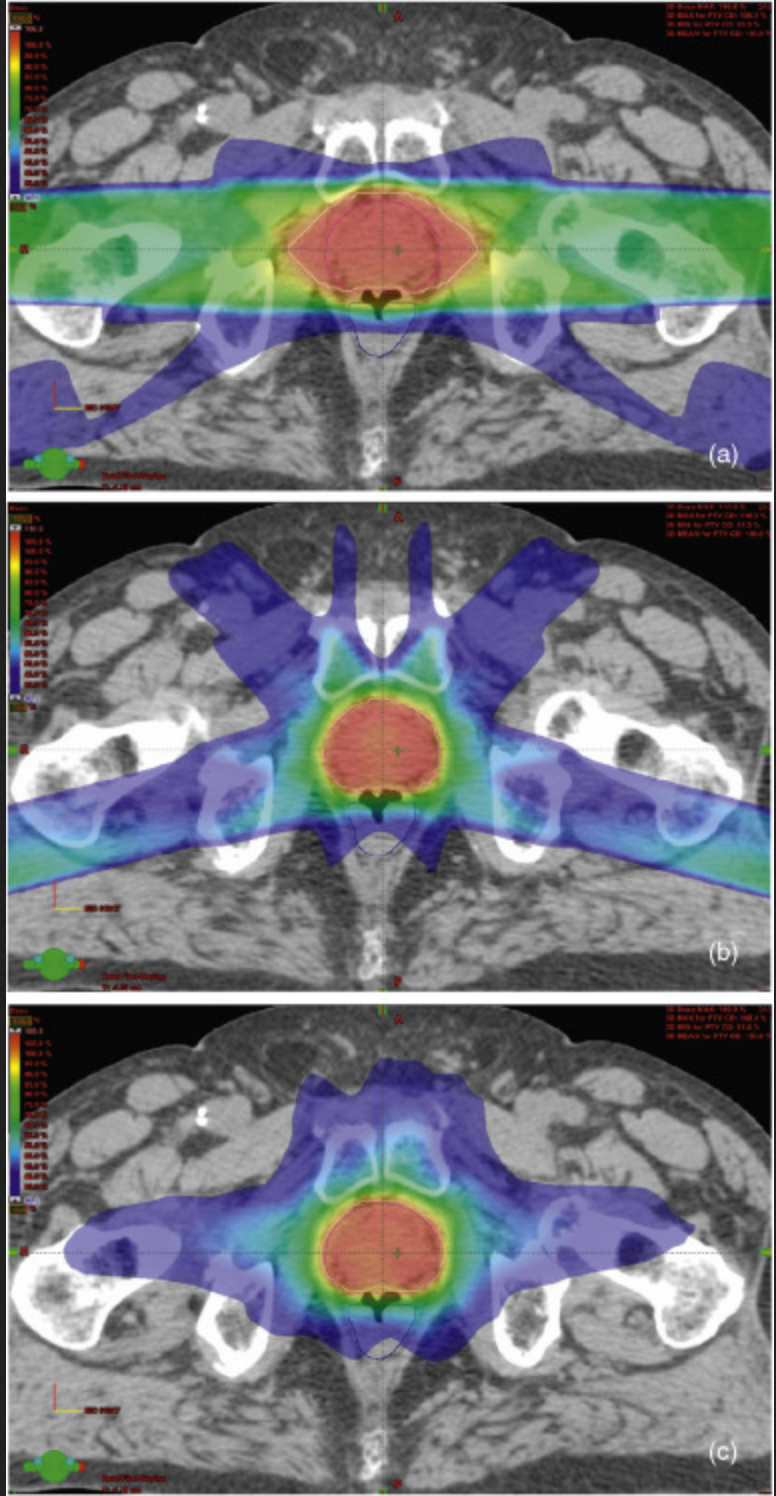 Confronto di distribuzione della dose per 3D-CRT, IMRT e VMAT. TECNICA DEI CAMPI CONTRATTILa tecnica a campi “contratti” è utilizzata quando si ritiene che volumi diversi all’interno del paziente contengano diverse quantità di cellule tumorali, nel tentativo di ridurre il volume dei tessuti normali trattati ad alte dosi. I campi iniziali (initial fields) distribuiscono la dose a tutte le aree di interesse, fino alla dose richiesta nelle aree ritenute ”a rischio minimo”. Campi più piccoli (smaller fields) vengono quindi utilizzati per aumentare la dose al volume più piccolo ritenuto a maggior rischio.La possibilità di eliminare tutte le cellule tumorali dipende, in parte, dal numero di cellule presenti al tempo zero, prima dell’inizio della terapia, nell’area a rischio clinico (in base alla statistica di Poisson). Pertanto, le aree a rischio sub-clinico richiedono una dose totale inferiore per eliminare i clonogeni tumorali presenti, se si suppone che in tali regioni l’estensione tumorale è minore.Il campo contratto è meno richiesto in contesti adiuvanti poiché la maggior massa tumorale (che richiederebbe la dose più alta) è stata rimossa. I trattamenti adiuvanti non richiedono frequentemente la tecnica del campo contratto.ERRORILa pianificazione del trattamento per la terapia con fasci di particelle cariche deve considerare potenziali fonti di errore inerenti tutte le forme di radioterapia a fasci esterni (ad esempio la riproducibilità giornaliera del posizionamento del paziente, alterazioni anatomiche inter-frazionarie, movimento di organi intra-frazionario), nonché incertezze specifiche del protone-ione carbonio come l’incertezza di range della particella, la conversione unità di Hounsfield - stopping power e degradazione del range lungo il percorso del raggio. I tessuti densi, ad esempio i tessuti ossei, disperdono i protoni più dei tessuti meno densi. Tutti questi fattori in combinazione creano incertezza sul punto effettivo di caduta della dose sul bordo distale di un fascio di protoni. Un altro fattore limitante è il cambiamento del volume target durante il trattamento (intratherapy changes), per regressione della massa tumorale o perdita di peso del paziente. Per ovviare a tale problema - nel contesto di IMRT planning - è possibile ricorrere ad una espansione del margine del campo, che compensi le modificazioni anatomiche e gli errori di set-up. Viene quindi garantita la copertura adeguata del target nella dose ad esso prescritta. Nell’ambito della IMPT, un fervente focus di ricerca è tutt’oggi richiesto per migliorare i metodi di ottimizzazione della dose, sfruttando un frequente imaging di controllo per verificare continuamente i piani di trattamento o per rielaborare piani di trattamento adattivi durante la terapia (trigger adaptive planning). (Moreno2019)Stutzer at al. (2017) dimostrano l’importanza della verifica del CT planning durante la terapia, con particelle cariche, di tumori avanzati della testa e del collo. Gli autori ricalcolano i piani di IMPT alla quarta settimana dopo l’inizio del trattamento, dimostrando il deterioramento della coperta di CTV e l’incremento degli hotspots di dose dentro e fuori i volumi target. Ricordiamo, in aggiunta, che - nella tecnica di spot scaning, attraverso la sovrapposizione di più singol spots - circa 10.000 per un volume di 1 litro - il tumore viene irradiato con la dose di radiazione desiderata monitorando contemporaneamente la dose somministrata da ogni singolo punto. Ciò consente un trattamento radiante estremamente preciso e omogeneo, che può essere adattato in modo ottimale anche alle forme tumorali più irregolari.ERRORI GAUSSIANI SISTEMATICIerrore di contornamentoerrore di forma e posizione del target nel momento di contornamentoerrori di imagingerrore di set-upcombinazione degli errori di cui sopraERRORI LINEARI SISTEMATICIerrore respirazioneerrore algoritmo di calcolo TPSERRORI GAUSSIANI RANDOM errore di set-up giornalieroerrore di organ motionerrore di spessore di penombracombinazione degli errori suddettiTOSSICITA’ ACUTA E TARDIVATHE KNOWN EFFECTS TO BE GUARDED AGAINST DEL 1928Le radiazioni ionizzanti sono indispensabili in medicina. Non appena Röntgen presentò il primo documento che annunciava la scoperta dei raggi X nel dicembre 1895, l’esposizione dell’uomo - a grandi dosi di radiazioni - avveniva, ai tempi, priva di adeguata conoscenza della quantità fisica coinvolta e degli effetti che questa avrebbe potuto avere sulla salute.Il primo caso di dermatite della mano imputabile alla radiazione medica fu riportato nel gennaio 1896, seguito da varie altre segnalazioni di differenti effetti dannosi. Per evitare il pericolo da sovraesposizione, il Comitato internazionale per la radiografia e la radioprotezione (IXRPC) emise, negli Stati Uniti, le prime raccomandazioni nel 1928. Da allora, l’IXRPC e il suo successore, la Commissione internazionale per la radioprotezione (ICRP) svilupparono un rigido sistema di radioprotezione (RP). Le attuali raccomandazioni emesse dalla ICRP, mediante la pubblicazione n.103 del 2007 (ICRP-103), si prestano a contribuire ad un livello più attento di protezione contro gli effetti dannosi dell’esposizione alle radiazioni, senza limitare le azioni dell’uomo che dalle radiazioni dipendono, come la terapia oncologica.L’esposizione alle radiazioni provoca effetti sulla lesione patologica da trattare e sulla salute generale dell’uomo. Ciascuno degli effetti, cancer e non-cancer related, varia notevolmente sulla base dei seguenti: la curva dose-risposta, la latenza, la persistenza, la ricorrenza, la curabilità, la mortalità e l’impatto sulla qualità della vita (QoL).Negli ultimi decenni, ai fini della limitazione della dose, l’ICRP ha suddiviso gli effetti di radiazione in effetti stocastici(senza soglia) e reazioni tissutali (precedentemente definiti effetti non stocastici o deterministici, che hanno, invece, una soglia). Da un lato, i limiti di dose efficaci mirano a ridurre i rischi di effetti stocastici (cancer effects ed effetti ereditari) e si basano su coefficienti di rischio nominali corretti per il detrimento, assumendo 1) una risposta di dose lineare-non-soglia (LNT) e 2) il “dose and dose-rate effectiveness factor” (DDREF = 2)Nelle Raccomandazioni del 1928, le lesioni dei tessuti superficiali, i disordini degli organi interni e i cambiamenti ematochimici furono elencati come “gli effetti noti da cui proteggersi” (the known effects to be guarded against), ed in effetti lo scopo della RP mirava a evitare i pericoli da sovraesposizione.THE EFFECTS TO BE CONSIDERED DEL 1950Nelle raccomandazioni del 1950, le lesioni superficiali, gli effetti generali sul corpo (in particolare sangue e organi ematopoietici), i tumori maligni, gli altri effetti deleteri organo specifici o generali (quali ad es. cataratta, obesità, ridotta fertilità e riduzione della durata della vita)  e infine gli effetti genetici sono stati elencati come ’gli effetti da considerare’ (the effects to be considered). La RP, come descritto nell’ICRP-1 del 1958 mirava a prevenire o ridurre al minimo gli effetti somatici che si verificano in un individuo esposto e gli  effetti genetici che si verificano nella prole dei soggetti irradiati. La RP, come descritto in ICRP-9 del 1966, mirava a prevenire inoltre  gli effetti acuti che si verificano entro poche settimane dall’esposizione, per limitare, ad un livello accettabile, i rischi di effetti tardivi con un periodo di latenza più lungo.L’ICRP-14 del 1969 ha definito tre forme della relazione dose-risposta: 1) senza soglia, 2) con una soglia ben definita e 3) con una quasi soglia. La ICRP-26 del 1977 è stata la prima serie di linee guida atta a classificare gli effetti delle radiazioni in base al fatto che gli effetti fossero o meno stocastici, e questo “quadro” è stato finora la pietra angolare con cui considerare i limiti di dose per vari effetti delle radiazioni sui tessuti umani.EFFETTI STOCASTICIL’ICRP-26 del 1977 ha definito gli effetti stocastici delle radiazioni, ove l’aggettivo stocastico è usato per significare quanto segue: “di natura casuale o statistica”. Affinché un effetto fosse chiamato stocastico, la probabilità che si manifestasse, ma non la sua gravità, era considerata una funzione della dose senza soglia.La RP mirava a limitare l’incidenza degli effetti stocastici ad un livello accettabile e da qui, è stata assunta una relazione dose-risposta LNT. Dall’ICRP-41 del 1984, si suppone che gli effetti stocastici derivino da lesioni a una singola cellula o a un piccolo numero di cellule.L’ICRP-103 dichiarava che la RP mirava a ridurre i rischi di effetti stocastici nella misura ragionevolmente più realizzabile e che gli effetti stocastici possono indurre lo sviluppo del cancro negli individui esposti (mutazione delle cellule somatiche) o lo sviluppo della malattia ereditaria nella prole (mutazione delle cellule riproduttive)REAZIONI TISSUTALI DETERMINISTICHEL’ICRP-26 ha definito “effetti non stocastici” quelle occasioni in cui possono verificarsi probabilità di un effetto che varia con la dose e la soglia.L’ICRP-41 ha definito gli “effetti non stocastici” come danni derivanti dalla lesione collettiva di numeri o proporzioni sostanziali di cellule nei tessuti interessati. È stato considerato che se la gravità dipende dal numero o dalla proporzione di cellule danneggiate, le soglie dipendono dalla sensibilità dei metodi per rilevare il danno. È stato anche considerato che il momento in cui un effetto può essere rilevato dipende dal decorso temporale della lesione, che varia a seconda della misura in cui il danno sottostante viene riparato o progredisce con il tempo.L’ICRP-60 nel 1990 ha proposto che, poiché l’uccisione di cellule indotta da radiazioni è un processo stocastico, il termine “effetti non stocastici” non è adatto per le lesioni derivanti dalla morte di un gran numero di cellule. Si è inoltre pensato che sebbene i cambiamenti cellulari iniziali siano casuali, il gran numero di cellule coinvolte nell’inizio di un effetto non stocastico clinicamente osservabile conferisce all’effetto un carattere deterministico. Pertanto, “non stocastico” è stato sostituito da “deterministico“, definito come ”determinato causalmente da eventi precedenti”.L’ICRP-103 ha usato il termine “reazioni tissutali dannose” poiché si riteneva che questi effetti fossero modificabili o comunque trattabili mediante procedure mediche curative post-irradiazione. È stato menzionato che questi effetti sono in gran parte dovuti all’uccisione o al malfunzionamento delle cellule a seguito di irradiazione ad alte dosi. È stato considerato che le prime reazioni tissutali (da giorni a settimane) nei casi in cui è stata superata la dose soglia possono essere di tipo infiammatorio (derivante dal rilascio di fattori cellulari pro-infiammatori). Possono anche essere reazioni risultanti dalla perdita cellulare e dall’impoverimento della popolazione tissutale presente.L’ICRP-118, nel 2012, si riferiva agli effetti deterministici come reazioni tissutali (tessuto endoteliale compreso) perché si riconosceva che questi effetti non sono predeterminati al momento dell’irradiazione e possono essere alterati dall’uso di vari modificatori della risposta biologica. Le reazioni tissutali sono state definite come lesioni nelle popolazioni di cellule caratterizzate da una dose soglia e da un aumento della gravità della reazione all’aumentare della dose. Si ritiene che dosi acute fino a ∼0,1 Gy non producano alterazioni funzionali dei tessuti.TOSSICITA’ ACUTA E TARDIVA IN SEDI TESTA COLLOGli effetti collaterali del trattamento radiante rientrano generalmente in due categorie: effetti collaterali precoci ed effetti collaterali tardivi. Gli effetti collaterali precoci si verificano durante la terapia o immediatamente dopo il suo completamento (viene utilizzato un cut-off arbitrario di 90 giorni di latenza). Gli effetti collaterali tardivi, invece, si verificano in momenti temporali più avanzati (mesi o anni) dopo il completamento del trattamento radiante. Sono le sequele acute di trattamento a poter causare maggiori difficoltà nel continuare il trattamento completo e spesso, possono richiederne un’interruzione con compromissione dell’esito clinico prefissato. Il trattamento concomitante chemioterapia-radioterapia peggiora gli effetti collaterali sia precoci che tardivi.E’ possibile sfruttare, nella fase di ottimizzazione dosimetrica, i modelli di probabilità di complicazione tissutale (normal tissue complication probability, NTCP) Essi indicano la probabilità che una determinata dose di radiazioni provochi complicazioni in un organo specifico, considerando le cellule biologiche che lo caratterizzano e la struttura interna. Tali considerazioni si avvalgono di un modello matematico dose-dipendente per valutare la probabilità di complicanze dose-indotte (Troicki 2013). Se la NTCP è alta nella sub-categoria di pazienti affetta dalla specifica lesione di cui si tratta, quella lesione deve essere trattata - se possibile - mediante IMPT.I modelli di NTCP prendono in considerazione l’incidenza delle varie tossicità, come ad esempio la mucosite orale, la xerostomia, la disfagia e la disgeusia. Jakobi et al. (2015) riportano una riduzione del rischio di disfagia a seguito di IMPT, rispetto al rischio riportato dopo sessioni di IMRT convenzionale; per tumori avanzati localizzati nella regione più craniale dell’area testa - collo. Lo stesso studia riporta una riduzione del rischio di mucosite orale in pazienti affetti da carcinomi della laringe dopo terapia IMPT.La stima NTCP - per lo studio dei risk assesment models - deve tenere conto, innanzitutto, della localizzazione tumorale e dei rapporti anatomici del tumore con gli organi a rischio peri-focali. Si aggiungano, inoltre, i dati sulle comorbilità, sui deficit funzionali presenti, sull’estensione della malattia tumorale, sulla qualità della vita del paziente, sugli outcomes funzionali e di sopravvivenza per la terapia programmata. Le moderne analisi “basate sul rischio” mostrano che molti errori che si verificano in radiation oncology sono dovuti a fallimento nel quality management, sia del flusso di lavoro sia del processo di somministrazione della terapia (Huq 2016). L’ottimizzazione dosimetrica, pertanto, deve essere attentamente vagliata.Data la rarità dei tumori maligni delle ghiandole salivari maggiori e minori - tema di cui ci occupiamo in questa trattazione -, vi sono tutt’oggi poche evidenze che dimostrino appieno i benefits potenziali dell’adroterapia per il trattamento di queste lesioni. Gli studi pubblicati riportano, però, tassi di controllo locale e di sopravvivenza globale molto positivi. Si assiste, comunque, a determinate probabilità di comparsa di tossicità acuta ma non a significative probabilità di tossicità cronica.Nel corso degli anni sono state proposte varie scale di tossicità: Radiation Therapy Oncology Group (RTOG), the European Organization for Research and Treatment of Cancer (EORTC), LENT/SOMA e CTCAE. La prima rappresenta la più utilizzata nella pratica clinica per la sua semplicità di consultazione e di registrazione.Nei tumori della testa e del collo, i sintomi più frequenti, ossia disfagia, faringodinia, disfonia, sono legati all’insorgenza di edema e mucosite e, sono più o meno estesi a seconda della zona irradiata. Questo tipo di tossicità può portare a difficoltà alla nutrizione con perdita di peso ed interruzione del trattamento radiante e/o della chemioterapia. Ai fini della presente trattazione, ci interessa la sequela tardiva di osteo-radio-necrosi maxillo mandibolare. Viene qui proposto un breve elenco di altri effetti collaterali tardivi in sede testa-collo. Non verranno prese in considerazione le sequele acute. La reazione cutanea tardiva (skin reaction) è un tipico effetto avverso post CIRT. A seconda della severità della reazione, essa può degradare la qualità della vita del paziente. Sono stati proposti tentativi interessanti per poter minimizzare il rischio di tossicità cutanea severa, come ad esempio, l’irradiazione multi-portale (multi-portal irradiation). E’ certamente necessario un compromesso fra la copertura terapeutica del target tumorale (local control) e lo sparing della cute. Per tale motivo un piano di distribuzione tridimensionale della dose superficiale può essere utilizzato come utile strumento ai fini della pianificazione della terapia. La recidiva tumorale imputabile a sparing “generoso” della cute è un raro evento (< 5%)La necrosi cerebrale (brain toxicity) è un evento avverso gravissimo spesso correlato alla radioterapia ad alta dose. I meccanismi fisiopatologici correlati a tale sequela di trattamento sono imputabili al danno vasale, alla lesione diretta della radiazione nei confronti delle cellule glieli, ai cambiamenti del sistema degli enzimi fibrinolitici, alla risposta immunitaria. Il loro ruolo non è ancora stato chiarito. La necrosi cerebrale indotta da radiazione è una seria complicanza dal decorso progressivo e fortemente minacciosa per la vita del paziente. Nel contesto della CIRT, la necrosi cereale può insorgere nella regione dove si localizza il tumore e dove viene erogata l’alta dose radiante. La necrosi è solitamente localmente confinata e asintomatica. Spesso può svilupparsi una lesione cistica che necessita di rimozione chirurgica. Il piano di trattamento deve essere programmato per irradiare la più piccola porzione possibile di tessuto nervoso.Le complicazioni al nervo ottico post-CIRT possono essere ascritte alla perdita della funzione visiva completa o parziale. Ed in particolare, qualora il nervo ottico giaccia in posizione peri-tumorale o percorra un tratto incluso nella massa tumorale stessa. I vincoli di dose tollerante per i nervi ottici, nel contesto della CIRT, sono riportati in letteratura. Una dose pari al 20% del volume del nervo ottico (D20) dimostra essere il fattore predittivo di tossicità più statisticamente rilevante. L’incidenza della perdita della funzione visiva è stata riportata pari al 58% con dose massima maggiore di 55 GyE e pari al 48% con D20 maggiore di 40 GyE. Devono essere messe in atto strategie di controllo dosimetrico affinchè si eviti di coinvolgere il nervo ottico, evitando – così – la perdita dell’acuità visiva bilaterale. I vincoli di dose tollerante sono tutt’oggi riferiti al paramentro D20. La preservazione dell’acuità visiva, con rischio di tossicità pari a <5%, può essere garantita se D20 è mantenuto al di sotto di 30 GyE. E’ importante valutare il rischio di tossicità oculare ed ottica non solo sui singoli parametri dosimetrici e volumetrici; ma anche sulla base dell’istogramma dose-volume (DVH). Il GTV viene contornato sulla base dell’imaging MRI, CT e MET-PET. La fusione delle immagini è solitamente utile ai fini dello sparing del nervo ottico. Nelle terapie radianti testa collo viene spesso impiegata una shrinking-field technique.La disfagia ha un effetto devastante sulla vita quotidiana del paziente e può persino portare a complicazioni potenzialmente letali, come la polmonite da aspirazione. La radioterapia per tumori testa collo comporta inevitabilmente un apprezzabile rilascio della dose in alcune delle strutture critiche necessarie per la normale deglutizione, come la lingua, il palato molle, i muscoli faringei e laringei, che porta a inevitabili mucositi e difficoltà di deglutizione. Al fine di ridurre la disfagia mediante IMRT, è importante identificare e delineare le strutture correlate alla disfagia e all’aspirazione (DARS). Eisbruch et al., hanno riferito che il danno da radiazioni ai costrittori faringei e alla laringe glottica / sopra-glottica erano implicati nella disfagia post-RT. Hanno suggerito che ridurre la dose di radiazioni al DARS può portare a migliori risultati di deglutizione. Successivamente, sono stati avviati una serie di studi per stabilire se la riduzione della dose al DARS può migliorare i risultati della deglutizione. I risultati di questi studi sono coerenti e mostrano che un aumento della dose di radiazioni ad un volume maggiore dei costrittori faringei provoca una disfagia peggiore. Numerosi ricercatori hanno suggerito un rapporto dose-effetto. Levendag et al. hanno riportato un aumento del 19% della probabilità di disfagia con ogni 10 Gy aggiuntivi per i muscoli del costrittore superiore e medio. Li et al. hanno suggerito che, al fine di ridurre il rischio di prolungato uso della cannula gastrostomica, il vincolo di dose dovrebbe essere una dose media di 55 Gy per il muscolo restrittivo inferiore e una dose massima di 60 Gy per l’ingresso anatomico cricofaringeo.Sull’osteoradionecrosi si tratterà approfonditamente nel capitolo successivo.OUTCOMES DI TERAPIAOUTCOMES CLINICI La radioterapia convenzionale con fotoni somministrata per vari tumori del distretto testa-collo presenta spesso esiti clinici non ottimali e un profilo di eventi avversi non favorevoli. La radioterapia con ioni carbonio (CIRT) - mediante le proprietà fisiche e biologiche che la caratterizzano - costituisce la modalità ideale di trattamento per neoplasie maligne della testa e del collo a cui si ascrive una particolare radioresistenza ed ipossia.Sono stati riportati risultati molto promettenti per un mix eterogeneo di tumori della testa e del collo. La presente trattazione farà riferimento ai risultati di terapia di carcinomi adenoide cistici delle ghiandole salivari del palato. Il motivo per cui tali lesioni rappresentino motivo di interesse in radioterapia con ioni carbonio si associa alla loro natura di neoplasia maligna, alla loro lenta e silente crescita e all’elevata percentuale di pazienti in fase avanzata di malattia. Data la loro propensione all’invasione peri-neurale, i volumi target vengono generalmente allargati per includere le possibili direttrici di diffusione lungo i rami nervosi.Sebbene la chirurgia, con o senza radioterapia post-operatoria, sia il trattamento principale per i casi di stadizione iniziale; le radiazioni ad alto LET - compresi i fasci di ioni carbonio e neutroni - sono riservate a pazienti in fasi oncologiche avanzate. In tali casi, le indicazioni alla radioterapia coinvolgono: 1. lesioni “incompletely resected”, il cui tentativo di exeresi chirurgica non può considerarsi radicale a causa di una non certa negativizzazione dei margini chirurgici (margine positivo o “close”); 2. lesioni “inoperable”, il cui esito clinico risulterebbe scarso o insufficiente dopo terapia chirurgia e radioterapia convenzionale.Gli studi clinici hanno dimostrato una significativa radiosensibilità di queste lesioni alla radioterapia con ioni carbonio o neutroni, assieme ad ottime misure di outcome clinico. In particolare, studi prospettici - utilizzando tecniche IMRT convenzionali combinate a radioterapia boost con ioni carbonio per tumori ACC testa/collo inoperabili o a resezione incompleta - mostrano un migliore controllo locale della malattia, una migliore sopravvivenza globale ed esiti accettabili di tossicità acuta e tardiva, comparati alle misure di outcome dopo la sola IMRT convenzionale.Allo stesso modo, la CIRT - da sola, non associata a X-ray IMRT - ha dimostrato un eccellente controllo loco-regionale della malattia e una sopravvivenza globale con tossicità relativamente modesta, per ACC localmente avanzati o ricorrenti.Alla luce di tali osservazioni preliminari, nel protocollo di uno studio clinico devono essere attentamente definitiobiettivioutcomesendpointsI primi (1) costituiscono il fine ultimo per cui lo studio clinico è avviato ed intrapreso. Ad esempio, si potrebbe voler dimostrare l’efficacia della radioterapia con ioni carbonio nella eradicazione e nel controllo dei tumori maligni adenoide cistico del palato (sterilizzazione)Gli outcomes - o più propriamente “le misure di esito” – (2) costituiscono il risultato dello studio inteso come misura dell’obiettivo. Ad esempio, l’efficacia della radioterapia con ioni carbonio per tumori ACC localmente avanzati o ricorrenti potrebbe essere misurata valutando il controllo loco-regionale della malattia o la sopravvivenza oncologica globale. I risultati di outcome primario sono i più importanti per lo studio clinico, e determinano il progetto di ricerca. Rappresentano il motivo principale per cui viene condotto il processo di indagine. I risultati primari richiedono un’attenta definizione prima dell’inizio della sperimentazione. La maggior parte degli studi clinici indaga un’unica misura di esito primaria, ma alcuni studi ne indagano più di una.Per endpoint (3) indentifichiamo letteralmente il punto di fine osservazione per la misura dell’outcome.Tipiche misure di esito primario sono il controllo locale e il controllo regionale della malattia tumorale.Il controllo locale della malattia può essere definito come “nessuna evidenza di ricrescita del tumore nel volume target di pianificazione (PTV), incluso il margine PTV”.Il controllo regionale può essere definito come ”nessuna evidenza di recidiva del nodo morfologico regionale.La progressione del tumore è stata definita come qualsiasi evento di ricrescita tumorale locale, linfonodi regionali o metastasi a distanza.Il controllo loco-regionale potrà essere dimostrato mediante differenti metodologie. Ad esempio, si potrà valutare la risposta obiettiva del tumore primario alla radiazione erogatagli - ovvero la riduzione dimensionale della massa - mediante imaging di controllo (post-treatment imaging). E si potrebbe invece ritenere che i pazienti che non ottengono una risposta obiettiva del tumore siano affetti da un fallimento loco-regionale alla data prefissata (ad esempio, alla data della randomizzazione). Il riacutizzarsi della crescita neoplastica progressiva all’interno o adiacente al campo di irradiazione dopo una risposta della lesione alla terapia è comunque considerata un fallimento locale-regionale alla data T della progressione.Una delle caratteristiche della misura dell’outcome clinico è accertare se si è verificato un cambiamento significativo nello stato di salute del paziente tra una valutazione iniziale ed un momento successivo nel tempo.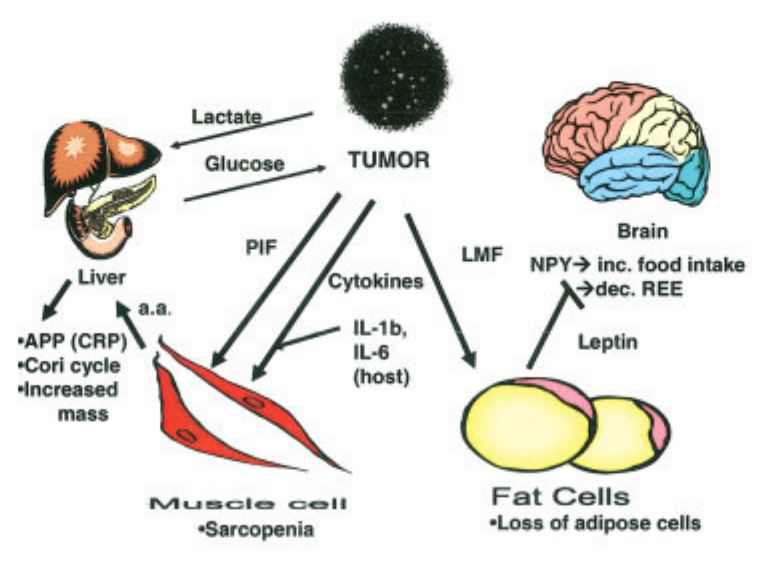 Manifestazioni cliniche di cachessia neoplastica (Marion Couch. et al., 2006) 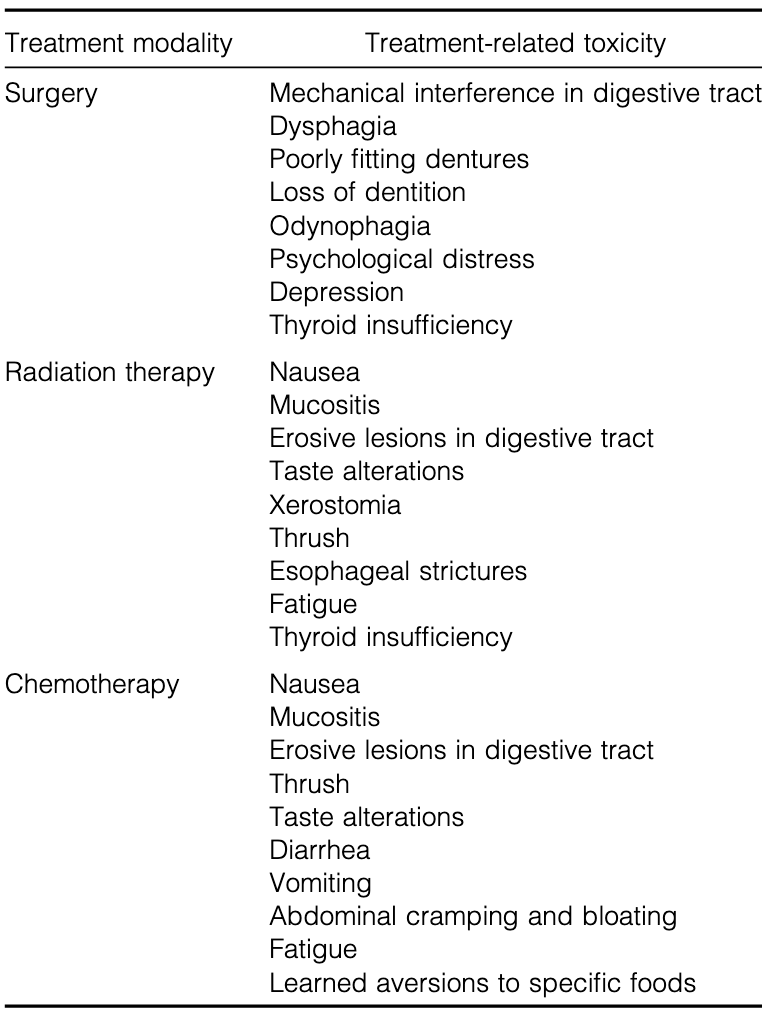 Tossicità correlate al trattamento contribuenti alla sindrome da cachessia neoplastica nel paziente affetto da tumore della testa e del collo (Marion Couch. et al, 2006) Cosa differenzia un outcome clinico primario da un outcome clinico secondario? E’ bene precisare che l’aggettivo “primario” non caratterizza la rilevanza clinica dell’outcome, ma riveste solo un significato statistico: infatti, l’outcome primario è quello utilizzato per stimare la dimensione del campione. Un outcome primario definisce il design e la dimensione dello studio, l’outcome secondario no. I risultati secondari - o terziari - potrebbero non essere statisticamente conclusivi, poiché la sperimentazione potrebbe non essere stata progettata con il potere di valutarli, ma possono essere molto utili per generare ulteriori ipotesi e guidare prove future (ISS Italiano)A causa della loro importanza nel giustificare gli studi futuri, questi risultati aggiuntivi necessitano anche di un’attenta definizione e misurazione e dovrebbero essere completamente specificati nel protocollo, poiché spesso sono necessarie risorse extra per misurarli e valutarli. In altri casi, anche se paradossale, si puà verificare - al termine dello studio - che l’outcome primario non è clinicamente rilevante (sia per la decisione clinica che per il paziente) e che l’outcome secondario sia clinicamente rilevante. L’outcome clinicamente rilevante comprende tutti gli eventi clinici morbosi che possono essere rilevati nel corso della storia post-terapeutica della malattia.Altro esempio di outcome clinico è la sopravvivenza oncologica globale. Essa individua il periodo di tempo dalla data della diagnosi o dall’inizio del trattamento per una malattia, come il cancro, in cui i pazienti con diagnosi di malattia sono ancora vivi. In uno studio clinico, misurare la sopravvivenza globale è un modo per valutare come funziona un nuovo trattamento. E’ possibile eseguire, in aggiunta, una valutazione della relazione tra controllo locale-regionale e sopravvivenza. La maggior parte degli studi mostra che i malati di cancro che hanno un controllo locale della malattia vivono più a lungo di quelli che non hanno un controllo locale. In aggiunta, la sopravvivenza libera da progressione è stata definita come il periodo di tempo durante e dopo il trattamento di una malattia, come il cancro, nel quale un paziente vive con la malattia ma non peggiora. In uno studio clinico, misurare la sopravvivenza libera da progressione è anch’essa una modalità per vedere come funziona un nuovo trattamento. Jensen at al. definiscono la sopravvivenza libera da progressione come l’assenza di fallimento locoregionale o a distanza o morte per qualsiasi dei due eventi causali suddetti.Negli ultimi anni, sono stati istituiti regimi di terapia più aggressivi nel trattamento dei tumori della testa e del collo per ottenere un migliore controllo del tumore e una sopravvivenza prolungata, con la conseguenza di alti tassi di tossicità dovuti alla stretta vicinanza degli organi a rischio e all’aumento delle dosi applicate. Pertanto, un gran numero di pazienti affetti da carcinomi della testa e del collo è affetto da risultati funzionali compromessi e qualità della vita dopo la terapia. Nei tessuti normali e negli organi peri-tumorali, le reazioni acute e tardive dopo la radioterapia con ioni carbonio devono essere riportate e accuratamente classificate. La valutazione della tossicità acuta e tardiva costituisce anch’essa un outcome di terapia.Contrariamente ad altri tumori della regione della testa e del collo - ad esempio, per i tumori della laringe - aumenti della dose, anche con le moderne tecniche di radioterapia, ad esempio la radioterapia modulata in intensità (IMRT), sembrano essere fortemente limitati da varie strutture critiche e, di conseguenza, dai risultati di grave tossicità acuta e cronica riguardante: ostruzione delle vie aeree, difficoltà di deglutizione e raucedine. Per ottenere un’accurata escalation della dose e, allo stesso tempo, una sufficiente conservazione degli organi a rischio per ridurre al minimo gli effetti collaterali correlati al trattamento, l’uso di ioni carbonio nel trattamento dei carcinomi della testa e del collo rappresenta una valida alternativa. Soprattutto per il melanoma della mucosa, il cordoma, il condrosarcoma e il carcinoma cistico adenoideo della testa e del collo, nonché per i tumori con infiltrazione della base del cranio, ad esempio malignità nasofaringee o sinonasali avanzate. La radioterapia agli ioni di carbonio (CIRT) mostra risultati promettenti con tassi di controllo locali migliorati e meno tossicità rispetto ad altre moderne tecniche di radioterapia. (Akbaba 2018)Il motivo per cui insorge un rischio di tossicità dipende dall’effetto radiobiologico che si ascrive alla componete tissutale sano in sede peri-tumorale. La funzionalità della maggior parte degli organi o tessuti non è inficiata da diminuzioni anche consistenti del numero di cellule, tuttavia, nel caso di perdite sufficientemente elevate di cellule, a seguito della radiazione, si evidenzia senz’altro una menomazione della funzionalità dell’organo o tessuto in parola. Esiste comunque un valore di soglia al di sotto del quale tale effetto non si manifesta e al di sopra del quale la gravità del danno arrecato aumenta al crescere della dose. Questo tipo di effetto è detto deterministico; esiste cioè una connessione causale fra dose ed effetto.Me misure di outcome cliniche, si correlano - altresì - alle misure di outcome biologico. Queste possono essedere definite risposte “di esito” del tumore alla terapia.OUTCOMES BIOLOGICIRapida regressione: i tumori con un alto indice di proliferazione (grande frazione di crescita e piccolo Tpot) regrediscono in genere rapidamente durante e dopo l’irradiazione. Tale assunto vale sia per tumori veloci (bassa perdita di cellule) che per tumori lenti (alta perdita di cellule).I pazienti affetti da tumori che regrediscono rapidamente possono averebuona prognosi (basso numero di clonogeni, elevata perdita cellulare)scarsa prognosi (perdita precoce delle cellule ma rapida ricrescita)Si analizzino i fattori: frazione di crescita, perdita cellulare, Tpot e ripopolazione. Assieme  determinano l’outcome di regressione. In generale, la regressione della massa tissutale è il risultato di un’alta percentuale di cellule perdute.Regressione lenta: la regressione lenta è imputabile a bassa proliferazione, bassa perdita di cellule, stroma residuo o fallimento del trattamento. Esempio è la mattia sclerosante di Hodgkin.Ripopolazione della massa  tumorale: la ripopolazione si verifica quando il tasso di perdita cellulare diminuisce dopo l’inizio del trattamento di irradiazione. Il tasso di proliferazione supera la perdita cellulare. I tumori con elevata proliferazione e percentuale elevata di cellule perdute possono ricrescere piuttosto precocemente. I piccoli tumori crescono più rapidamente dei tumori grandi (modello di crescita sigmoidale secondo Gompertz) Il ripopolamento delle cellule tumorali inizia subito dopo l’avvio della RT, ma è mascherato dalla regressione macroscopica della massa neoplastica.La cinetica di risposta tumorale alla terapia, nella valutazione di outcome biologico, analizza i seguenti fattori:Indice Mitotico (MI): proporzione di cellule sottoposte a mitosi rispetto al numero totale di cellule.Indice di Labeling  (LI): proporzione di cellule nella fase S del ciclo di crescita.Frazione di crescita (GF): proporzione di cellule vitali in corso di divisione cellulare attiva.Tpot: tempo di duplicazione di volume tumorale potenziale (verrebbe misurato in assenza di perdita cellulare)Tvol: tempo di duplicazione di volume tumorale.Piccolo tumore. Tutte le cellule tumorali possono dividersi e differenziarsi a velocità costante. Valutare la  correlazione Tvol -Tpot.Grande tumore. Tvol > Tpot. Alto valore di CLF (CLF, fattore di perdita cellulare = tasso di perdita cellulare da tumore) Si confronti il tasso di produzione di nuove cellule nel tumore con la crescita clinica-mascropica del tumore stesso.OSTEORADIONECROSI MAXILLO MANDIBOLARE. PATOLOGIA - EPIDEMIOLOGIA ANALITICA - TERAPIA MAXILLO-PALATALEINTRODUZIONEL’osteoradionecrosi maxillo mandibolare è una complicanza tardiva della radioterapia erogata in sedi anatomiche testa-collo. Viene descritta da Reguad nel 1922 e rimane tutt’oggi una sfida clinica non indifferente. Vari sono i tentativi di definire e classificare la patologia in uno schema nosologico appropriato. Nel 1926, Ewing utilizza l’espressione ”osteite da radiazione ” per indicare le modificazioni anatomo patologiche a carico del tessuto osseo dopo la terapia radiante. Nel 1974, Guttenberg propone l’espressione ”osteoradionecrosi settica mandibolare ” per descrivere la necrosi ossea a seguito della terapia radiante; e l’infezione ossea superficiale che ne consegue. L’infezione superficiale, secondo l’autore, avrebbe coinvolto gradualmente le porzioni ossee più profonde. Nel 1983, Marx propone la seguente definizione: area di esposizione ossea ad estensione maggiore di 1 cm, localizzata entro il campo di radiazione e non suscettibile di alcuna evidenza di guarigione per almeno 6 mesi. Si riscontra una contaminazione setticadell’osso superficiale ma non infezione interstiziale. Nel 1987, Marx e Johnson definiscono l’osteoradionecrosi: l’esposizione diretta di tessuto osseo non vitale, non suscettibile di guarigione spontanea. Nello stesso anno, Epstein descrive tale condizione patologica, quale l’ulcerazione o necrosi della membrana mucosa di rivestimento, associata ad esposizione di tessuto oseeo necrotico per più di 3 mesi. Widmark, invece, descrive una lesione ulcerativa della membrana mucosa o cutanea con esposizione di osso; per più di 3 mesi. La lesione costituisce una ferita difficile. Epstein, Widmarl e Marx escludono che l’osteoradionecrosi possa presentarsi se la mucosa o la cute siano totalmente integre. Nel 2000, invece, Store e Bosyen specificano che la condizione patologica possa includere, in aggiunta, casi di tessuto osseo irradiato ma non esposto. L’evidenza radiologica di necrosi ossea è però un reperto sempre presente durante l’indagine diagnostica. Numerose altre definizioni sono state proposte da altri autori. Nel 1997, per esempio, Wong descrive una necrosi ischemica indotta da radiazione. Il processo di guarigione è insufficiente e mai completo per un periodo di almeno 3 mesi. L’area interessata dalla lesione non deve mostrare evidenza della malattia tumorale primaria o ricorrente, motivi per cui si è fatto ricorso alla radioterapia. Al momento della diagnosi l’esposizione di osso necrotico coinvolge gli strati superficiali o profondi, il processo di necrosi progredisce lentamente o consiste in uno stato attivo - progressivo che conduce ad una frattura ossea patologica. La durata dell’esposizione ossea viene calcolata - a seconda degli autori - in 2 mesi, 3 mesi o perfino 6 mesi prima della formulazione della diagnosi. Si nota, pertanto, grande controversia sul tema. Epstein, inoltre, nei criteri di diagnosi, non commenta neppure il tempo di esposizione. Nel 2010, Chrcanovic propone che il tempo di esposizione ossea sia sufficientemente calcolato in 3 mesi totali.Periodi più corti di 3 mesi potrebbero condurre a diagnosi errata di ORN. In tali periodi è più probabile che si manifesti una radionecrosi della mucosa e non dell’osso sottostante. Periodi più lungi di 3 mesi , invece, sono più difficili da sottoporre al controllo clinico ed è più probabile che duranti tali periodi il paziente abbia subito traumi o interventi chirurgici orali che abbiano modificato la struttura oseea delle regioni interessate. La diagnosi di osteradionecrosi pertanto, prevede: che l’osso interessato dalla lesione sia stato irradiato, che vi sia assenza di tumore primario o tumore ricorrente, che la breccia di lesione mucosa risulti nell’esposizione ossea sottostante, che l’osso esposto sia necrotico e che il processo di guarigione sia lento, difficile e insufficiente. La lesione può essere ricondotta ad una tipica ”ferita difficile ”. La presenza di fratture patologiche, fistole e cellulite non sono necessarie per la formulazione della diagnosi. L’esame clinico può rivelare: dolore, disestesia, trisma, disfagia, fistolizzazione oro - cutanea, fratture patologiche, sovra-infezione locale o sistemica.EPIDEMIOLOGIAL’età media dei pazienti affetti da ORN maxillo mandibolare è maggiore di 55 anni. La localizzazione mandibolare prevale su quella mascellare (24:1). Alcuni autori riportano che l’incidenza di ORN nella popolazione irradiata in sede testa collo si calcola nell’intervallo 4,74 - 37,5 %. Studi recenti dimostrano un’incidenza più bassa del 5%. Questo è dovuto ai vantaggi della radioterapia a mega-voltaggio, dell’assistenza odontoiatrica preventiva, delle tecniche di radioterapia quali 3D-CRT e IMRT.L’incidenza di ORN presenta grande variabilità in letteratura. Essa, assieme ai tassi di prevalenza di ORN dopo terapia radiante del carcinoma della testa e del collo è tutt’ora oggetto di studio. Esaminando gli studi in letteratura, la maggior parte dei quali sono retrospettivi, si riscontra un’incidenza complessiva di ORN del 10,31% prima del 1968 e del 6,28% successivamente. L’anno 1968 fu scelto arbitrariamente da Clayman perché in quel momento quasi tutte le unità di oncologia delle radiazioni avevano previsto metodiche con megavolt. Nella più grande indagine mai condotta, di Reuther et al., è stata valutata una vasta popolazione di studio di 830 pazienti per un periodo di 30 anni per quanto riguarda l’analisi dell’insorgenza di ORN e i suoi fattori predisponenti associati. L’incidenza di ORN è stata riportata pari all’8,2%.Alcune considerazioni: (1) molti clinici non riportano in modo affidabile le complicazioni tardive come ORN, e quindi può verificarsi una segnalazioneepidemiologica insufficiente; (2) la definizione e la diagnosi di ORN sono molto variabili. È quindi molto probabile che l’ORN sia stato diagnosticato in modo eccessivo perché molti studi hanno considerato l’ORN solo come un’area di osso esposto, senza prendere in considerazione il tempo di esposizione o lo stato dell’osso sottostante la breccia di lesione; (3) il periodo di follow-up per identificare l’ORN non è lo stesso in letteratura e dovrebbe essere esteso a 7–8 anni perché l’ORN può verificarsi molti anni dopo la radioterapia. Può quindi verificarsi una diagnosi insufficiente.(4) Gli studi tutt’oggi diffusi sono frequentemente retrospettivi.PATOGENESIIl meccanismo secondo cui si instaura un processo morboso è strettamente legato sia alla modalità d’azione del fattore eziologico sia alla reazione dell’organismo. Esso ha grande importanza dal punto di vista pratico, poichè implica una specifica terapia medica o chirurgica. La patogenesi dell’osteoradionecrosi maxillo mandibolare spiega, altresì, lo stato di sofferenza del tessuo osseo irradiato; prodotto dalla causa che lo danneggia e predisposto dai fattori di rischio associati, assieme al complesso dei fenomeni reattivi e riparativi che ne derivano. (Treccani)L’osteoradionecrosi costituisce un tipico danno da radiazione a carico dei tessuti osteo - mucosi delle strutture anatomiche irradiate. Secondo la teoria di Meyer (1970), il processo patogenetico consiste nella triade : radiazione, trauma ed infezione .La radiazione è l’evento eziologico primario ; questo determina alterazione e disfunzione dell’architettura vascolare. Iltrauma è l’evento che sopraggiunge e predispone all’alterazione strutturale del tessuto osseo (per esempio: estrazione dentaria, lesione o irritazione della cresta alveolare). L’infezione è il processo settico che coinvolge il midollo osseo. Dal punto di vista terapeutico, Meyer consiglia un debridement chirurgico dell’osso necrotico infetto e la somministrazione di antibiotici. Nel 1976, Bump conferma la sepsi dell’osso non vitale, ovvero una forma piuttosto virulenta di osteomielite; associata ad estesa distruzione tissutale. Altri autori sottolineano, in aggiunta, il ruolo eziologico primario di Actinomyces, Candida, Streptococcus mutans e Lactobacillus nel provocare il quadro morboso in oggetto. Le teorie di Meyer (1970), di Titterington (1971) e di Bump (1976), però, non trovarono adeguata evidenza isto-patologica. In primo luogo, non fu dimostrato che la distruzione settica del tessuto osseo avascolare fosse imputabile a determinati microrganismi. Non vennero allestite colture batteriche e sezioni istologiche dimostranti nè la diffusione dell’osteomielite nè la presenza di profili microbici intraossei. Inoltre, se il tessuto osseo irradiato è avascolare, questo non può innescare una risposta infiammatoria. Nella maggior parte dei campioni isto patologici di tessuto ORN analizzati, l’infiltrazione batterica e infiammatoria risultavano assenti.Nel 1893 Marx propone un nuovo modello patogenetico . I batteri sono presenti esclusivamente sulla superficie del tessuto osseo necrotico. L’ORN, perciò, non è una infezione primaria dell’osso irradiato. La radiazione è il fattore eziologico che determina il processo flogistico e degenerativo a carico della tunica intima dei vasi arteriosi che decorrono nell’area anatomica irradiata. L’osso e i tessuti molli che lo ricoprono divengono perciò: ipovascolarizzati, ipocellulari e ipossici (la triade delle 3 H :hypovascular, hypocellular, hypoxic ). La distruzione del tessuto irradiato non è più imputabile direttamente all’azione patogena dei microrganismi, ma è la diretta conseguenza della radiazione. In particolare, i processi di guarigione che accompagno la lisi delle fibre collagene e la morte delle popolazioni cellulari intra-ossee sono compromessi o totalmente aboliti. I processi distruttivi prevalgono sui processi di sintesi e riparazione. Anche il trauma può predisporre all’inizio dell’ORN, poichè induce una quota di lisi collagenica e una quota di morte cellulare, ancora prima che l’ORN si sviluppi. Lamucosa irradiata è ipotrofica e suscettibile di facile danno meccanico e facile ulcerazione; soprattutto durante la masticazione, lo spazzolamento, il contatto con alimenti caldi, la scarsa igiene orale, l’uso e l’abuso di tabacco e alcohol. La ferita che viene a crearsi ha una richiesta metabolica generale e di ossigeno tali che le capacità dei tessuti locali non riescono a soddisfare. La riparazione tissutale è inibita o fortemente compromessa.E’ possibile distinguere una ORN predisposta dal trauma e unaORN spontanea , non correlata a nessun evento traumatico predisponente. Quest’ultima dipende della comparsa di una lesione primaria a livello della mucosa o della cute. Tale evento dipende dalla inabilità biologica dei tessuti molli di stare al passo col turn-over cellulare e la sintesi di collagene locali. La richiesta d’ossigeno, di nutrienti metabolici e di energia cellulare sono notevolmente elevati rispetto alle capacità effettive di guarigione. Le fasi patologiche includono, in ordine: 1. la radiazione, 2. la comparsa di tessuto osseo ipovascolarizzato - ipocellulare - ipossico,3. l’alterazione e la distruzione tissutale (lisi collagene eccedente la sintesi e morte cellulare eccedente la replicazione),4. una ferita difficile non suscettibile di guarigione (richieste metabolica eccedenti e non soddisfatte).Il trattamento elettivo per contrastare l’ipossia, l’ipovascolarizzazione e l’ipocellularità locali consiste nell’ossigenoterapia iperbarica . Lo scopo della metodica può essere profilattico o pienamente terapeutico . Questa stimolerebbe il reclutamento e la crescita cellulare di monociti e fibroblasti. L’ipovascolarizzazione sarebbe risolta stimolando processi di angiogenesi secondaria mediante l’espressione del fattore di crescita endotelio vascolare.Immaginiamo di suddividere una popolazione di pazienti irradiati in sede testacollo e sottoposti ad estrazioni dentarie, in due gruppi: il gruppo trattato con antibiotici e il gruppo trattato con HBO. La terapia HBO riduce il rischio di sviluppare ORN, poichè verosimilmente contrasta con la triade patologica di Marx. Altri studi, però, dimostrano che la terapia HBO non avrebbe nessun beneficio preventivo, o che aumenterebbe persino il rischio di ORN.Nel 2004, Assael propone un nuovo modello biologico di malattia. L’ORN manifesterebbe lo stesso meccanismo patologico degli altri tipi di necrosi ossea conosciuti. Essa deriverebbe da un deficit di riassorbimento osseo osteoclasto - dipendente. La teoria osteoclastica fu proposta già da Jones e Boyde nel 1984 e supportata da Bras nel 1990. L’osso irradiato non vitale non può andare incontro a guarigione se non è adeguatamente riassorbito e rimodellato dalle cellule osteoclastiche. Al contrario, si riscontra un incremento di apposizione ossea sub periostale ed ispessimento maxillo mandibolare nelle aree di irradiazione. L’ipotesi che i bis-fosfonati possano stimolare la guarigione del tessuto osseo danneggiato costitusce tutt’oggi motivo di controversia.La teoria fibroatrofica è la più attuale. L’ORN si svilupperebbe a seguito dell’attivazione, proliferazione e dis-regolazione dell’attività fibroblastica. Questi eventi porterebbero a necrosi microvascolare, ischemia locale e perdita di sostanza tissutale. Secondo Delanian, la distruzione dell’osso sarebbe altresì imputabile al mancato equilibrio tra fenomeni ossei appositivi e fenomeni osseei riassorbitivi. Gli osteoblasti andrebbero incontro a morte cellulare e la loro popolazione non sarebbe in grado di replicarsi adeguatamente. Si manifesterebbero, così, due fenomeni istologiciconcomitanti: la fibrosi ossea e l’atrofia ossea .La patogenesi consta delle seguenti fasi: 1. fase iniziale pre-fibrotica, 2. fase costitutiva, 3. fase fibro atrofica tardiva.Nella prima fase si verifica: l’alterazione endoteliale e la flogosi acuta. Durante la radioterapia, le cellule endoteliali sono sottoposte sia a danno diretto da radiazione che a danno indiretto da specie reattive dell’ossigeno e radicali liberi, generati dalla radiazione stessa. Le cellule endoteliali danneggiate liberano citochine chemiotattiche che stimolano una risposta infiammatoria acuta. Si assiste, inoltre, a trombosi vascolare, necrosi microvascolare e ischemia. La barriera endoteliale perde la propria integrità. Le citochine infiammatorie entrano in contatto con i fibroblasti di parete e ne stimolano la differenziazione in mio-fibroblasti.Nella seconda fase si verifica: la proliferazione dei mibrofibroblasti e l’alterazione di una matrice fibrosa extra-cellulare particolarmente abbondanteNella terza fase si verifica: il rimodellamento tissutale ed un accenno di lenta e precaria guarigione. L’omeostasi dell’osso è alterata poichè il danno da radiazione coinvolge anche gli osteoblasti. La matrice ossea è scarsa e disorganizzata. Il tessuto di riparazione fibroatrofico è inadatto a contenere gli esiti dei traumi locali e tende a ospitare riattivazioni frequenti di infiammazione. I mio- fibroblasti in eccesso vanno incontro ad apoptosi, gli osteoblasti sono insufficienti. L’osso è pauci-cellulare, fibrotico e ipovascolarizzato.CLASSIFICAZIONE DI DIAGNOSI E DI TERAPIALa classificazione di Coffin , nel 1983, suddivide l’osteoradionecrosi in due gruppi: ORN maggiore e ORN minore. La prima consiste in una necrosi maxillo mandibolare particolarmente estesa, cinvolge l’intero spessore dell’osso e determina spesso una frattura patologica. Questa forma prevale a livello mandibolare ed è facilmente riconosciuta sul radiogramma. La seconda consiste in porzioni isolate di necrosi ossea. La porzione di osso necrotico costituisce il sequestro: viene contenuto in uno spazio escavato nell’osso e delimitato da tessuto di reazione. Il cavo necrotico può mettersi in comunicazione con l’esterno mediante orifizi fistolosi.La classificazione di Morton e Simpson , nel 1986, suddivide l’osteoradionecrosi in tre gruppi: ORN maggiore, ORN moderata e ORN minore. La prima consiste in aree piuttosto estese di tessuto osseo necrotico. I sequenti sono ampi e costituiscono veri e propri seni intra-ossei. Le fratture patologiche sono frequenti. La lesione non è remittente, è indicata una terapia radicale. La forma minore consiste nella ulcerazione della membrana mucosa e nella esposizione di spicole ossee. La guarigione può essere spontanea. La forma moderata consiste in una lesione di entità intermedia rispetto alle altre. La terapia può essere conservativa. La guarigione è lenta ma possibile.La classificazione di Marx , nel 1983, colloca i pazienti affetti da ORN maxillo mandibolare in 3 stadi terapeutici differenti. Si valuta la risposta della malattia all’ossigeno-terapia iperbarica.Stadio 1. Terapia conservativa. Nel campo di radiazione, il paziente mostra un’area di tessuto osseo esposto che stenta a guarire da almeno 6 mesi. Non si riscontrano: fratture patologiche, fistolizzazione oro-cutanea, osteolisi del margine osseo opposto al lato di esposizione. Il management clinico della malattia consiste in 30 sessioni di HBO (2,4 atmosfera tecnica assoluta - ATA) di 90 minuti. Dopo la terapia, i pazienti vengono suddivisi in due gruppi: HBO-stadio 1 responders e HBO-stadio 1 non responders. Al primo gruppo, nel quale si avvia la guarigione, sono destinate altre 10 sessioni di HBO per giungere a guarigione completa. Al secondo gruppo, nel quale non si avvia la guarigione, viene disposta la terapia di stadio 2.Stadio 2. Terapia trans orale resettiva. Il paziente mostra un’ampia area di tessuto non vitale. I processi di riassorbimento e di formazione dei sequestri (indotti dall’angiogenesi dovuta a terapia HBO) non sono in grado di poter rimuovere o delimitare - mediante tessuto di granulazione - le aree necrotiche. E’ indicata una terapia chirurgica trans-orale resettiva, che non comprometta l’apporto ematico proveniente dalle regioni ossee vitali e che non traumatizzi eccessivamente i tessuti molli. La resezione deve essere selettiva (non-continuity bone resection). La dissezione del lembo mucoperiosteo deve essere limitata. La terapia include l’avulsione degli elementi dentari coinvolti e la resezione selettiva delle aree necrotiche sino ad ottenere un bacino ematico di sanguinamento. La guarigione del lembo è per prima intenzione. Il paziente è sottoposto a 10 sessioni di HBO post-chirurgiche. I pazienti HBO-stadio 2 responders sono inviati a competenza odontoiatrica per la riabilizazione protesica. I pazienti HBO-stadio 2 non responders sono inviati allo stadio 3 di terapia.Stadio 3. Sequestrotomia. Il paziente mostra una lesione particolarmente grave ed estesa. Questi, inoltre, possono presentare: fratture patologiche, fistolizzazione oro cutanea, osteolisi dei margini ossei distanti dall’esposizione necrotica primaria. E’ raccomandato eseguire: 30 sessioni di HBO (fase pre-chirurgica), una resezione oseea enblock non selettiva (fase chirurgica: continuity bone resection), una stabilizzazione della ferita chirurgica, 10 sessioni di HBO (fase post-chirurgica), terapia plastica ricostruttiva dopo almeno 3 mesi (stadio 3R).La classificazione di Epstein , nel 1987, suddivide l’osteoradionecrosi in 3 stadi. Nel primo stadio (1), si contemplano casi di ORN suscettibili di guarigione e quindi, remittenti. Se il paziente è stato affetto da frattura patologica, lo stadio prende il nome di1b. Nel secondo stadio (2), si contemplano casi di ORN cronica - persistente oltre 3 mesi. L’entità della lesione e i sintomi clinici sono stabile e non progressivi. La sintomatologia neurologica è lieve. Se il paziente è stato affetto da frattura patologica, lo stadio prende il nome di 2b. Nel terzo stadio (3), la malattia è attiva e progressiva. Segni e sintomi sono sempre presenti.La classificazione di Clayman , nel 1997, suddivide la lesione osteoradionecrotica in 3 tipi. Nel primo tipo, la membrana mucosa che sovrasta l’area di osteolisi è intatta. Non sono presenti alterazioni gengivali. La terapia è conservativa. Nel secondo tipo, si assiste ad una tipica osteomielite da radiazione e la mucosa risulta ancora intatta o debolemente alterata. Nel terzo tipo, si assiste ad una breccia di lesione mucosa. La saliva bagna l’osso esposto e determina una contaminazione secondaria.La classificazione di Store e Boysen, nel 2000, individua 4 stadi di malattia.Stadio 0: lesione esclusiva della membrana mucosaStadio 1: evidenza radiologica di osso necrotico. La membrana mucosa è integra.Stadio 2 : evidenza radiologica di osso necrotico. La membrana mucosa non è integra. Esposizione limitata di osso in sede intra - orale.Stadio 3 : evidenza clinica di osso radionecrotico esposto. Sovra-infezione e fistolizzazione oro cutanea.La classificazione di Notani, nel 2003, prevede una suddivisione della lesione in3 gradi. Lo schema si riferisce alla localizzazione mandibolare.Grado 1: ORN alveolare Grado 2: ORN alveolare e/o localizzata superiormente al canale mandibolareGrado 3: ORN estesa inferiormente al canale mandibolare. ORN con frattura patologica o fistolizzazione oro cutanea.Una nuova classificazione non basata sulla risposta a HBO è stata recentemente proposta da Lyons (Lyons et al., 2014). Questa classificazione considera tre domini: la presenza / assenza dei sintomi, la quantità di osso interessato e il trattamento medico / chirurgico richiesto.Grado 1: <2,5 cm di tessuto osso interessato (danneggiato o esposto); paziente asintomatico, terapia medica.Grado 2: > 2,5 cm di tessuto osseo interessato; paziente asintomatico, frattura patologica o coinvolgimento del nervo dentale inferiore; o entrambi. Terapia medica, tranne in caso di sepsi dentale o necrosi ossea.Grado 3: >2,5 cm di tessuto osseo interessato, paziente sintomatico, ma senza altre caratteristiche. Si prenda in considerazione il debridement dell’osso rammollito o necrotico e procedure a lembo peduncolato locale.Grado 4: > 2,5 cm di tessuto osseo interessato; frattura patologica, coinvolgimento del nervo dentale inferiore o fistola oro-cutanea o combinazione dei tre fattori suddetti. Ricostruzione con lembo libero se le condizioni generali del paziente lo consentono.Le scale di punteggio più comunemente utilizzate per valutare la morbilità ossea post-radiazione sono le seguenti: RTOG / EORTC, NTC-CTC (National Cancer Institute, 2009, Cox et al., 1995, Braam et al., 2007, Lyons and Ghazali, 2008, Nabil e Samman, 2012) e LENT / SOMA con punteggio 3 o 4 di tossicità ossea. (Cox et al.,1995, Braam et al., 2007, LENT SOMA, 1995).DIAGNOSI CLINICA, RADIOLOGICA E ISTOPATOLOGICALe manifestazioni cliniche del processo osteonecrotico maxillo mandibolare includono segni e sintomi. Viene innanzitutto valutata l’integrità della membrana muco cutanea che ricopre la porzione anatomica irradiata. Questa può presentare ulcerazione e necrosi. La breccia di lesione determina l’esposizione del tessuto osseo necrotico sottostante, per un periodo più lungo di 3 mesi. L’osso esposto presenta spicole e irregolarità che determinano insulto fisico ai tessuti molli adiacenti. Intervengono frequentemente: trisma mascellare, suppurazione, fetor oris, disgeusia e fenomeni di food impaction. Sintomi neurologici associati sono: dolore, disestesia, anestesia e disgeusia. Si ricordano, altresì: difficoltà masticatorie, difficoltà fonatorie, riduzione della massima apertura mandibolare, fistolizzazione oro cutanea, fratture patologiche, infezione locale esistemica. L’osteoradionecrosi va posta in diagnosi differenziale con le altre condizioni osteonecrotiche a carico dello scheletro maxillo mandibolare.La diagnosi radiologica si avvale di numerose metodiche: radiografia tradizionale, tomografia computerizzata, risonanza magnetica nucleare, ultrasonografia doppler, medicina nucleare e spettroscopia ad infrarossi.Lo studio radiografico dell’apparato stomatognatico può avvenire mediante due tipologie di tecniche differenti, a seconda che il rivelatore sia posto all’interno o all’esterno del cavo orale. Nelle tecniche intraorali , si dispone di sistemi rivelatori (pellicole o sensori digitali) posizionati internamente al cavo orale del paziente. Nelle tecniche extraorali, i sistemi rivelatori sono posizionati esternamente al cavo orale del paziente.Le principali indagini radiografiche extraorali sono: l’ortopantomografia, la TC tradizionale e la TC volumetrica.Reperti radiografici comuni , oltre l’anatomia radiografica normale del tessuto osseo, includono: aree localizzate di osteolisi, aree estese di osteolisi, sequestri ossei, linee di frattura, alveoli post-estrattivi. Negli stadi precoci di malattia prevalgono le regioni a più alta radio-densità. Negli stadi avanzati di malattia prevalgono aree di osteolisi. Le porzioni radio-lucenti rappresentano le sedi di distruzione ossea. Possono essere visibili lesioni miste radio-opache/radio-trasparenti.L’ortopantomogramma rivela le tipiche lesioni di osteoradionecrosi solo se vi è una sostanziale demineralizzazione della matrice ossea (almeno il 30%), tipica degli stadi più avanzati di malattia. In questi stadi, il sequestro viene contenuto in uno spazio escavato nell’osso (area radio-lucente) e delimitato, dapprima, da tessuto di reazione e successivamente, da osso sclerotico (demarcazione radio-opaca)Le metodiche TC devono innanzitutto porre in diagnosi differenziale la lisi ossea imputabile al tumore primario o ricorrente e la lisi ossea imputabile ad osteoradionecrosi. La diagnostica per immagini Cone Beam 3D deriva da una scansione tomografica che acquisisce dati e immagini di uno specifico volume del massiccio facciale. Il software di elaborazione offre un’immagine diagnostica sui tre piani dello spazio e il volume rendering della stessa. La metodica permette di valutare gli aspetti quantitativi e qualitativi dell’osso disponibile. In campo oncologico permette di definire l’estensione del processo espansivo e la compromissione dell’integrità maxillo mandibolare. Reperti radiografici comuni sono: areee di osteolisi focale, interruzione dello spessore corticale, perdita e alterazione della rete trabecolare, ispessimento reattivo dei tessuti molli adiacenti.La possibilità di ottenere sezioni a vario orientamento è altresì permessa dalle metodiche di risonanza magnetica nucleare. La somministrazione del mezzo di contrasto paramagnetico gadolinio è spesso indispensbile per una corretta diagnosi. Reperti comuni sono: segnali contrasto-grafici anomali midollari e distruzione corticale.La scintigrafia ossea fornisce la rappresentazione grafica della distribuzione del materiale radioattivo (ad esempio: 99mTcc-MDP) concentrato elettivamente nelle regioni scheletriche maxillo mandibolari. Lo scintigramma delle lesioni mandibolari consente un’analisi morfologica e funzionale, tendendo conto sia dell’elevato metabolismo dei fosfati nelle cellule osteoblastiche e del flusso emodinamico locale. Il danno fisiopatologico è un reperto piuttosto precoce, prima che si giunga alle tipiche evidenze radiografiche di osteolisi. Gli svantaggi della scintigrafia ossea possono essere risolti mediante metodica SPECT. Altra tecnica utilizzata è la PET.La diagnosi istopatologica include la refertazione di endoarterite, iperemia, ialinizzazione, perdita della componente cellulare, trombosi. Nelle fasi tardive, 6-12 mesi dopo la radioterapia, si evidenzia: ipo-vascolarizzazione e fibrosi. Si riscontra, inoltre: distruzione e scomparsa degli osteociti, distruzione delle cellule staminali mesenchimali del midollo, distruzione vasale e conseguente assenza di osteoblasti. Il contenuto di tessuto fibroso in seno alle cavità midollari è abnorme, per proliferazione del connettivo interstiziale stimolata dal processo morboso. Altre caratteristiche istopatologiche sono: la necrosi vasale, l’assenza di nuovo tessuto osteoide, atrofia ossea, detriti d’osso necrotico, ammassi di aree fibrose e aree necrotiche vicine. Non compaiono cellule infiammatorie. Nei campioni di tessuto affetto da osteomielite cronica si dimostra una lieve ripresa dell’attività osteoblastica, osteoclastica e infiammatoria.OSTEORADIONECROSI SETTICANeville et al., alla luce delle recenti teorie eziopatologiche, escludono l’osteoradionecrosi dalla classificazione delle osteomieliti. Storicamente, il termine osteomielite è stato utilizzato con riferimento a vari tipi di patologie ossee, intese genericamente quali infiammazioni acute o croniche delle cavità midollari e della componente corticale dell’osso. L’infiammazione si esplicita nel sito osseo primario coinvolto e si estende per continuità negli spessori ossei adiacenti. La maggior parte delle osteomieliti è determinata da un’infezione batterica e risulta in una distruzione litica dell’osso infetto, assieme a suppurazione e formazione di sequestri. Tale condizione, ad eziologia batterica, viene spesso definita ”osteomielite suppurativa” o ”osteomielite batterica” o ”osteomielite secondaria”. Per quanto detto, il quadro clinico risponde positivamente alla terapia antibiotica. L’ORN maxillo mandibolare non è annoverata in questa nomenclatura nosologica poichè l’eziologia primaria non è certamenteun’infezione batterica. L’eventuale presenza di profili microbici nella lesione rappresenta una colonizzazione secondaria dell’osso irradiato e, proprio perchè irradiato, non suscettibile di guarigione. Le forme idiopatiche di osteomielite, non responsive alla terapia antibiotica e caratterizzate da sclerosi ossea in assenza di suppurazione e di sequestri, vengono definite ”ostemieliti croniche primarie” o ”osteomieliti sclerotiche”. Anche in questo caso, l’ORN non è annoverata in questo gruppo. Secondo gli attuali orientamenti, l’ORN è determinata da un tipico danno biologico da radiazione a carico delle cellule ossee. Il danno cellulare determina la soppressione del turn-over osseo, in maniera paragonabile agli effetti dei bisfosfonasti sugli osteoclasti. Inoltre, determina una alterazione della vascolarizzazione ossea mediante complesse interazioni fra popolazione cellulari oseee residenti, citochine e fattori di crescita. Un fattore di rischio correlato all’incidenza di ORN è il trauma.L’infezione è una complicazione secondaria che può sopraggiungere dopo la comparsa di ORN maxillo mandibolare. E’ probabilmente la complicazione piùdrammatica per il paziente poichè associata ad elevato rischio di sepsi, distruzione ossea estesa e fratture patologiche. Essa prende il nome di ”osteoradionecrosi infetta”. iSegni e sintomi comuni sono: infiammazione della mucosa e della cute, fistolizzazione, suppurazione, dolore, iperpiressia. Il fattore di rischio correlato con l’incidenza di ORN infetta è la predisposizione del paziente alle infezioni locali o sistemiche. Una tipica predisposizione locale, correlata alle sequele di terapia radiante, è la disfunzione delle ghiandole salivari e la xerostomia. La saliva perde, sia in termini quantitativi che qualitativi, la propria competenza protettiva ed antisettica. La saliva, inoltre, non sarebbe più adatta a fornire protezione per garantire l’integrità delle membrane mucose. I profili microbici responsabili di ORN infetta sono: Streptoccus mutans, Lactobacillus, Actinomyces.Quest’ultimo determinerebbe una forma di actinomicosi osseacaratterizzata da: flogosi non remittente, essudato granulocitario, resistenza alla terapia, peggioramento della prognosi. E’ ancora oggetto di controversia la possibilità che Actinomyces non sia un contaminante secondario. Alcuni autori sostengono che possa intervenire primariamente nella patogenesi della malattia, poichè si riscontrano profili microbici di Actinomyces nelle cavità midollari di tessuto osseo affetto da ORN, ricoperto da membrana muco-periostea integra.FATTORI DI RISCHIOINTRODUZIONEI fattori di rischio che accrescono le probabilità di insorgenza di osteoradionecrosi maxillo mandibolare possono essere suddivisi in 3 gruppi principali:Fattori di rischio correlati alla terapia radianteFattori di rischio correlati alle condizioni clinico-biologiche del pazienteFattori di rischio correlati alla malattia tumoraleLa diagnosi eziologica precisa che l’agente causale di ORN maxillo mandibolare è la radiazione erogata in sedi anatomiche testa-collo, durante le fasi di radioterapia oncologica. Tale agente fisicodetermina il danno tissutale secondo un determinato meccanismo, strettamente legato alla modalità d’azione dell’agente stesso.Un fattore di rischio non è propriamente un agente causale ma un indicatore di probabilità che lo stesso possa associarsi alla condizione patologica in esame. La sua assenza non esclude la comparsa della malattia, ma la sua presenza, eventualmente assieme a vari altri fattori, aumenta notevolmente il rischio di malattia.Marx suddivide l’ORN maxillo mandibolare in due tipologieORN ”spontanea” o ”idiopatica” (30% dei casi). La lesione, il danno funzionale e la comparsa di malattia sono attribuibili, in via diretta ed indiretta, all’intervento terapeutico. In particolare ad una dose radiante maggiore di 60 Gy e all’estesione volumetrica dell’area esposta alla radiazione.ORN ”post-traumatica” (70% dei casi). La lesione, il danno funzionale e la comparsa di malattia (variabile dipendente ) sono statisticamente associati ad un fattore traumatico ”di esposizione” (variabile indipendente ). Soltanto nel caso in cui le variabili siano statisticamente associate , è necessario accertare, mediante una serie di criteri, che le due variabili siano causalmente associate. In questo caso, il fattore di esposizione è rappresentato da un trauma dento-alveolare come: la malattia parodontale, l’avulsione di elementi dentari dopo la terapia radiante, la scarsa igiene orale del paziente, il decubito muco-gengivale di protesi dentaria incongrua.Una vasta gamma di fattori di rischio costituiscono ”specifiche condizioni ” o ”occasioni patogenetiche ” che risultano statisticamente associate alla comparsa di ORN e che pertanto si ritiene possano, per di più con effetto sinergico:concorrere alla patogenesi di ORNfavorire lo sviluppo di ORNaccelerare il decorso di ORNLe indagini tese a individuare le relazioni causali tra una data malattia e i numerosi fattori individuali e ambientali che ne favoriscono lo sviluppo consentono di valutare l’esistenza dei fattori di rischio e di mettere in atto i provvedimenti adeguati per eliminarli o evitarne l’azione. Di questo si occupa l’epidemiologia analitica .Proponiamo, in aggiunta, la classificazione dei fattori di rischio secondo Buglione e Cavallini. Quest’ultima viene accettata unanime dalla Associazione Italiana Radioterapia e Oncologia Clinica.Principali fattori clinici legati al possibile aumento del rischio di di ORNLa salute dentale generale dei pazienti prima dell’avvio della radioterapia è un fattore di rischio per ORN (Schwartz e Kagan, 2002, Garden et al., 2007). Si annoverano in questo gruppo, altresì, il trauma post-radiazione da protesi, la malattia dentale, la malattia parodontale ed infine, le avulsioni dentarie semplici senza dissezione di lembo.Exodontia con dissezione di lembo muco-periosteo, biopsia ossea, chirurgia di salvataggio.I HNCP (head and neck cancer patients) che ricevono alte dosi di radiazione; ed in particolare dosi > 65–70 Gy, erogate con frazionamento convenzionale aumentano significativamente il rischio di ORN. L’ORN si sviluppa principalmente nelle aree premolari, molari e retro-molari della mandibola. Di solito, l’ORN si verifica entro 3 anni dalla RT. Tuttavia, alcuni studi riportano ORN dopo estrazioni dentali anche in sedi anatomiche non irradiate (Epstein et al., 1987a, Horiot et al., 1981).La xerostomia e il trisma possono aumentare indirettamente il rischio di ORN.FATTORI DI RISCHIO CORRELATI ALLA TERAPIA RADIANTE TESTA COLLOMODALITA’ DI TERAPIA Circa il 75% dei pazienti con carcinoma della testa e del collo ha necessità di essere sottoposto a radioterapia. Di questi pazienti, il 50% sarà sopravvissuto a lungo termine; per cui un basso livello di morbilità terapeutica, in questo gruppo di survivors, è di fondamentale importanza. Gli effetti tardivi non ossei (non-osseous late effects ) - clinicamente significativi ed imputabili alla radiazione in sedi testa collo - sono ben documentati in letteratura e includono xerostomia, compromissione della deglutizione e del linguaggio, aumento del rischio di sviluppare patologia cariosa ed infezione orale. Questi profili di tossicità possono collettivamente avere un impatto negativo sulla qualità della vita dei pazienti. E’ da notare, tuttavia, che le sequele della radiazione sull’osso (osseous late effects ) del terzo medio e del terzo inferiore facciali sono tra gli effetti collaterali più difficili da trattare e i più invalidanti in assoluto. Quando si instaura una ORN in sede mascellare o mandibolare, la progressione della stessa può essere difficile da controllare e possono comparire difetti ossei di grandi dimensioni.Non è stato ancora definitivamente confermato se la sostituzione dei programmi di radiazione più convenzionali con la radioterapia 3D conformazionale e la radioterapia a intensità modificata (IMRT) comportino un rischio invariato, ridotto o aumentato di sviluppare ORN. Il principale fattore di rischio per lo sviluppo di ORN è la dose cumulativa di radiazioni ricevuta da qualsiasi volume clinicamente significativo della mandibola o del mascellare superiore.E’ interessante valutare se il rischio di sviluppare ORN sia effettivamente ridotto dai tempi dell’introduzione di metodiche IMRT , soprattutto quelle che fanno uso di protoni e ioni carbonio.L’obiettivo della radioterapia è massimizzare l’effetto biologico delle radiazioni sul tumore, limitandone al contempo gli effetti tossici sui tessuti normali. La tolleranza dei tessuti normali adiacenti, posti in sede perifocale, è il fattore di limitazione della dose più importante nei programmi di radioterapia. Pertanto, il trattamento viene somministrato in più sessioni per dare il tempo al tessuto normale di avviare la propria guarigione biologica. Tale tessuto, infatti, ha migliori capacità di riparazione del danno rispetto alla controparte istologica tumorale.A seconda dello stadio e della posizione del tumore primario e dei linfonodi potenzialmente interessati; la cavità orale, le ghiandole salivari e lo scheletro maxillo mandibolare della maggior parte dei pazienti con carcinoma della testa e del collo si trovano, in una certa misura, nei campi di irradiazione. Pertanto, anche con il programma di frazionamento e le tecniche di radiazione più ottimali, si verificheranno – in questi tessuti – cambiamenti indesiderati ed un deficit dei loro meccanismi di omeostasi.La dose cumulativa di radiazioni indicata si basa sia sulla posizione tumorale, sul tipo di tumore maligno in esame e sulla possibilità che la radioterapia venga somministrata in modalità esclusiva o in combinazione con altre modalità. La maggior parte dei pazienti con tumori della testa e del collo, trattati con un intento curativo, ricevono una dose cumulativa compresa fra 46 e 70 Gy. Questa dose viene generalmente somministrata per 5-7 settimane, una volta al giorno, dalle cinque alle sei volte alla settimana con 2 Gy per frazione. Diverse strategie per aumentare ulteriormente il controllo del tumore locoregionale - e senza aumentare la probabilità di complicanze tissutali presso gli organi a rischio - sono state sviluppate ampiamente. Tra queste, ricordiamo un’escalation della dose del 10% con ridistribuzione della dose per aumentare la probabilità di controllo del tumore. Attualmente, le tecniche IMRT, con o senza chemioterapia concomitante, sono quelle maggiormente applicate.Nell’IMRT, gli acceleratori di fotoni computer-controlled distribuiscono una precisa dose di radiazioni al tumore. La dose di radiazione applicata è coerente con la forma tridimensionale (3D) del tumore controllando o modulando la fluenza del raggio di radiazione. Lo scopo di questo approccio è quello di elevare la dose cumulativa di radiazioni vicino al GTV, riducendo al minimo la radiazione ai tessuti normali vicini. Rispetto alla radioterapia convenzionale e alla radioterapia conforme 3D, i tessuti normali critici possono essere risparmiati in misura maggiore. Il confronto dell’incidenza di ORN dopo IMRT o radioterapia convenzionale mostra differenze statisticamente significative. È stato suggerito che volumi più elevati di dose in radioterapia mandibolare sono correlati a maggiore incidenza di ORN. Volumi di dose più bassi nella mandibola potrebbero essere ottenuti dall’IMRT con il tumore adeguatamente trattato. La terapia protonica genera una distribuzione della dose ancora più ottimale in alcuni pazienti, migliorando ulteriormente i risultati Si ritiene inoltre che l’IMRT e la terapia protonica riducano la morbilità a lungo termine, in particolare i danni alle ghiandole salivari e al tessuto osseo maxillo mandibolare.I vantaggi offerti della 3DCRT sono di particolare interesse quando i tumori si trovano a stretto contatto con organi e tessuti critici, la cui anatomia e funzione devono essere accuratamente preservate. La morbilità tardiva occorre qualora la dose superi il valore limite di tolleranza, sia sulla parte d’organo critico che sulla totalità dello stesso.Hazuka, Leibel, Pommier, Roae Wu hanno dimostrato l’utilità dell’approccio 3D nella riduzione del danno alle strutture della testa e del collo quali i nervi ottici o le parotidi in caso di irradiazione dei tumori dei seni paranasali o della rinofaringe.La 3DCRT ha maggiore controllo nella riduzione della dose complessiva sulla totalità dell’organo critico che sulla parte di esso (“hot spots ”). Il rischio di morbilità dipende, inoltre, dal volume relativo di organo che riceve una dose simile a quella del tumore o una dose lesiva delle sub-unitù funzionali che lo caratterizzano internamente.A questo proposito sono stati proposti numerosi algoritmi per la valutazione del volume che può̀, in percentuale, essere irradiato con una certa dose. Al di sotto di un cut off dosimetrico non vi sarebbero rischi di danno, mentre al di sopra del cut-off i rischi sono percentualmente elevati e debbono far discutere sulla utilità di irradiare un volume così esteso con la dose proposta.La pianificazione IMRT è clinicamente indicata quando, ad esempio:1) il target volumetrico ha forma irregolare ed è posto in prossimità di strutture critiche da risparmiare; 2) le strutture critiche sono situate all’interno di concavità della superficie anatomo-patologica del target; 3) i margini fra target e organi critici sono particolarmente stretti. L’IMRT è quindi impiegata con l’obiettivo di ridurre la tossicità ai tessuti sani adiacenti la sede di lesione da sterilizzare. E’ possibile adottare in maggior sicurezza soluzioni cliniche di ipo-frazionamento con dosi per frazione molto più elevate di quelle standard e con drastica riduzione del numero di frazioni e della dose totale, come avviene – ad esempio – nella radioterapia stereotassica.Non è corretto ritenere l’IMRT in grado di risolvere tutte le difficoltà dosimetriche o di risparmio degli organi critici. Vi sono situazioni in cui non è possibile assicurare la protezione degli OAR (Organ At Risk) e, nel contempo, la corretta copertura del target stesso. Il distretto cervico-cefalico è particolarmente ricco di organi a rischio. Il primo obiettivo della IMRT testa collo, nonchè il più indagato, è la riduzione della tossicità radio-indotta , in particolare a carico delle ghiandole parotidi . Rispetto ad altre tecniche di trattamento, l’IMRT consente una migliore funzione salivare residua e una migliore Quality of Life (QoL) post-terapeutica. Storicamente la IMRT testa-collo ha avuto come prima giustificazione il risparmio della funzione salivare. Essa risulta vantaggiosa, in aggiunta, per molti altri tessuti critici: strutture nervose, vie ottiche, orecchio interno, articolazione temporo-mandibolare, muscoli della deglutizione e masticatori, mucose aereo-digestive, tessuto osseo del terzo medio e del terzo inferiore facciali. In questo distretto, la possibilità̀ di minimizzare l’esposizione dei tessuti sani alle alte dosi risulta particolarmente vantaggiosa per due ordini di motivi: 1) per la potenziale tossicità̀ da radiazioni e, 2) per l’impiego sempre più consueto di trattamenti integrati con chemioterapia e/o altri farmaci oncologici specifici, dotati essi stessi di tossicità̀ ed in grado di aggravare quella imputabile primariamente alla radioterapia.Una sede elettiva per l’IMRT è rappresentata dai seni paranasali, data la loro complessità̀ anatomica e stretta vicinanza a strutture sensibili. Claus et al. (2002) hanno pubblicato i risultati di terapia IMRT su 47 pazienti. Il breve follow-up non ha consentito l’analisi delle sequele su nervo ottico e retina ma ha evidenziato l’assenza di un effetto acuto molto comune, la sindrome dell’occhio secco . Affinché si giunga ad un livello di accuratezza sufficientemente accettabile, le metodiche di imaging costituiscono i pilastri della programmazione nei sistemi di treatment planning e quindi, nella definizione della estensione del volume tumorale.La conformazione richiede che il volume tumorale sia ben definibile, che esistano dati sufficientemente chiari sulla estensione della diffusione microscopica (CTV) intorno al volume clinico (GTV) e che la mobilità fisiologica sia contenuta o comunque verificabile.La radioterapia con modulazione di intensità dei fasci (Intensity Modulated Radiation Therapy, IMRT) è disponibile sia per la radiazione convenzionale (elettroni e fotoni) che per la terapia con protoni e ioni carbonio.Ben David et al. (2007) hanno analizzato 176 pazienti affetti da lesione tumorale testa collo e trattati con metodiche IMRT (IMRT-treated head and neck cancer patients ). Tali pazienti, prima dell’inizio della terapia, sono stati sottoposti a valutazione e trattamento odontoiatrico. Nessuno di tali pazienti ha presentato quadri clinici di ORN nel periodo di follow-up post-terapeutico, al 35o mese dopo l’avvio della radioterapia. Questo risultato è attribuibile: 1) ai vantaggi dosimetrici offerti dalla IMRT, 2) alla meticolosa terapia dentale profilattica, 3) alla distribuzione topografica dell’irradiazione selettiva, nonché allo sparing dell’organo osseo maxillo mandibolare. Si conferma come la dental prophylactic care , con o senza avulsione e prima dell’avvio della RT, costituisca una procedura raccomandabile.Dall’introduzione della radioterapia ad alta energia tra la metà e la fine degli anni ’60, l’incidenza di ORN è scesa dal 10,31% al 6,28% . Meyer ha osservato che il 5% dei suoi pazienti trattati con orto-tensione ha sviluppato ORN mentre solo dall’1% all’1,5% lo ha sviluppato con l’uso di sovratensione (cobalto 60).Sebbene la terapia interstiziale sia più sicura del fascio esterno quando i tumori si trovano lontano dall’osso, è associata a un’incidenza estremamente elevata di ORN quando viene utilizzata in tumori immediatamente adiacenti all’osso. L’uso di neutroni veloci è ormai noto per causare tassi molto elevati di ORN particolarmente grave e necrosi dei tessuti molli, che è quasi impossibile da gestire dal punto di vista medico.OTTIMIZZAZIONE DOSIMETRICA DEL VINCOLO E ISTOGRAMMA DOSE VOLUMEI sistemi in uso per l’ottimizzazione del trattamento con tecnica IMRT sono basati prevalentemente su criteri fisici . Essi costituiscono quantità misurabili come a) dose e b) dose/volume . Nella definizione dei vincoli, il criterio normalmente adottato consiste nell’obbligo che essi rimangano entro certi limiti. Un importante aspetto è quello di impartire una dose al volume bersaglio (PTV) il più coincidente possibile con quella prescritta, ovvero con una deviazione standard della distribuzione di dose nel PTV limitata.I vincoli di dose per il PTV utilizzati nel processo di ottimizzazione sono generalmente espressi in termini di dose minima e massima (Dmin, Dmax ). Tali tali vincoli non rappresentano il massimo e il minimo della distribuzione di dose reale, ma semplicemente i valori da utilizzare nella funzione obiettivo (funzione che governa i valori della variabile in oggetto). Per l’organo a rischio, la limitazione della dose massima, o meglio di una dose massima ad un volume minimo (es. V46<1%, ossia non più dell’1% del volume può ricevere una dose superiore a 46 Gy) è il criterio da perseguire per le strutture con anatomia seriale , come il midollo, in cui la probabilità di complicanze è strettamente correlata alla dose massima. Non ha significato imporre per gli organi a rischio limiti sulla dose minima.Un’altra grandezza interessante ai fini della funzione obiettivo è la dose media (Dmedia ). Essa è un ulteriore parametro clinico che può correlare con gli effetti sugli organi e sulle strutture critiche che presentano anatomia di tipo parallelo , come il polmone. Anche all’interno di organi con una organizzazione parallela vi possono essere regioni con diversa radio-sensibilità̀, per cui la sola dose media rappresenta un parametro insufficiente per predire i possibili effetti collaterali. Ecco che nel processo di ottimizzazione, per alcuni organi, potrebbe essere utile considerare più vincoli contemporaneamente. Infatti, su strutture con organizzazione anatomica mista o parallela si preferisce definire vincoli di tipo dose/volume su apposito istogramma DVH . In tal modo sarà possibile prevedere gli effetti che si possono presentare anche a dosi più basse, qualora siano coinvolti volumi piuttosto ampi. Infatti, la probabilità̀ di sequela acuta e tardiva aumenta in funzione della parte di volume coinvolto.I vincoli sul DVH possono essere formulati come: “non più di una certa percentuale del volume (V%) dell’organo può ricevere una dose superiore a D ”.Questo è rappresentato sul DVH come una “barriera ” in corrispondenza del punto (D, V%). Per ogni organo è possibile analizzare più punti sul DVH.I vincoli (protocollo RTOG H022 del Radiation Therapy Oncology Group) nelle metodiche IMRT per tumori del distretto orofaringeo, sono i seguenti:Prescrizioni per il volume bersaglio : Non più dell’1% del PTV può ricevere meno del 93% della dose prescritta; Non più del 20% del PTV può ricevere una dose superiore al 110% della dose prescritta; Non più dell’1% o 1 cm3 di tessuto al di fuori del PTV deve ricevere una dose superiore al 110% della dose prescritta al PTV.Alcuni limiti di dose per gli organi a rischio:  Tronco encefalico: 54 Gy, Midollo (+ 5 mm): 45 Gy, (Mandibola: 70 Gy) , Dose media ad entrambe le parotidi minore di 26 Gy (Dmedia<26 Gy) - oppure - Non più del 50% del volume somma delle parotidi deve ricevere una dose ≥30 Gy (V30<50 %) - oppure - Non più di 20 cm3 del volume somma delle parotidi deve ricevere una dose ≥20 Gy.Il processo di ottimizzazione della dose non può prevedere solo l’analisi di critieri fisici. E’ necessario, infatti, introdurre modelli biologici di risposta dei tessuti. Immaginiamo di voler sotto-dosare piccoli volumi di PTV e mantenere una dose piena nel volume rimanente. Quel piccolo volume di PTV, sotto-dosato, potrebbe – però- contenere milioni di cellule clonogeniche che, se non irradiate, possono provocare il completo fallimento del trattamento. Quindi, è necessario includere il calcolo di Tumor Control Probability (TCP) e di Normal Tissue Complication Probability (NTCP) come “supplemento” ai constraints dose/volume. La funzione obiettivo fisica, si fonde idealemente con una funzione obiettivo biologica .Un altro indicatore radio-biologico è g Effective Uniform Dose(gEUD ), ovvero la dose uniforme che in un determinato organo produrrebbe lo stesso effetto biologico imputabile alla distribuzione di dose non uniforme. Tale assunto si basa sul modello lineare-quadratico della sopravvivenza cellulare. Molti autori non ritengono che questo sia propriamente un indicatore, quando uno strumento di ottimizzazione.FRAZIONAMENTO La RT costituisce una modalità di trattamento nel management clinico della malattia tumorale maligna della regione testa collo. Scopo dell’outcome è ottenere un equilibrio fra l’eradicazione tumorale e la prevenzione del danno dei tessuti sani peritumorali. La terapia, infatti, dovrà essere quanto meno debilitante per il paziente. Gli effetti avversi sui tessuti normali limitano la dose e la modalità di somministrazione della terapia. L’osso è piuttosto radio-resistente se confrontato con gli altri tessuti, ma l’ORN rimane tutt’oggi una delle più severe complicazioni post-terapeutiche. La somministrazione della dose, a seconda della metodica di erogazione, può compromettere gravemente il supporto vascolare osseo e l’abilità riparativa del tessuto. Lo schema di frazionamento della dose erogata è statisticamente connesso al tasso di incidenza di ORN. Mendenhall et al. (2003) suddividono le modalità di frazionamento in 2 categorie.Frazionamento convenzionale. Terapia erogata una volta al giorno, 5 giorni alla settimana, per un periodo continuato di 4-8 settimane. La dose totale e la dose per frazione variano a seconda delle caratteristiche anatomo-topografiche della malattia. Se decresce la dose per frazione, il computo della dose totale e del periodo di terapia aumentano. La metodica può prevedere questi schemi possibili: 75 Gy totali e 1.8 Gy per frazione, per 8 settimane (USA e Francia); 70 Gy totali e 2.0 Gy per frazione, per 7 settimane (USA e Francia); 50 Gy totali e 2.5 Gy per frazione, per 4 settimane (Canada e UK)Frazionamento modificato. La probabilità di ottenere il controllo locoregionale della malattia assieme ad effetti collaterali di tossicità acuta incrementa all’incremento della dose totale erogata e al decremento del periodo totale di trattamento. La probabilità di effetti tossici tardivi è correlata, invece, alla dose totale erogata e alla dose per frazione; ma è relativamente meno dipendente dal tempo totale di terapia. Lo scopo della metodica di frazionamento modificato è diminuire la probabilità che insorgano effetti avversi tardivi: dissociando la probabilità che un effetto acuto consegua in un effetto tardivo. Questo avviene mediante:riduzione della dose per frazioneincremento delle frazioni erogate nella stessa giornata (due o più)incremento della dose totale settimanaleincremento del tempo totale di terapiaEsistono due tipologie di frazionamento modificato: il frazionamento accelerato e l’iper-frazionamento . Nella pratica clinica, le due tipologie sono spesso combinate fra loro. La loro efficacia, comparata all’efficacia del frazionamento convenzionale, dipende dallo schema di frazionamento prescelto. Alcuni di questi schemi risultano in un migliore controllo loco-regionale della malattia, in un minore tasso di incidenza di ORN ma non necessariamente in un incremento dei tassi di sopravvivenza oncologica. La più bassa incidenza di ORN sarebbe correlata alle metodiche di iper-frazionamento e di frazionamento accelerato se, oltre a queste, è prevista una riduzione di dose erogata. L’iper-frazionamento deve inoltre prevedere un intervallo di circa 6 ore inter-frazione. Se l’intervallo è minore di 4.5 ore, l’incidenza di ORN è maggiore. Il rischio di ORN decresce del 5% se viene erogata una dose frazionata non più alta di 72-80 Gy totali, con un intervallo inter-frazione di almeno 6 ore.La somministrazione di alte dosi radianti (dose totale maggiore di 60 Gy) mediante metodiche di frazionamento accelerato o metodiche di iper-frazionamento, nel contesto di tecniche 3D-CRT, così come in uso dal 1990, consente di ridurre l’incidenza di ORN maxillo mandibolare del 5 - 15 % (Studer et al., 2006).DOSIMETRIA Store et al. (2000) sostengono che non vi sia una chiara associazione statistica e causale fra la dose erogata e lo stadio di necrosi ossea. L’alta dose può effettivamente essere considerata un fattore di esposizione ma, per esplicare il proprio ruolo eziologico, deve agire assieme ad altri fattori di rischio. Da sola, non incrementerebbe l’incidenza di ORN (Kluth 1988). La motivazione è prettamente biologica. Il tessuto osseo mandibolare, a prevalente componente corticale, dimostra una buona radio-tolleranza nei confronti di dosi pari a 60-72 Gy (Emami 1991). Affinchè si instauri il processo patologico, occorre che più fattori contribuiscano mediante un effetto sinergico: la dose radiante, la modalità di frazionamento e il volume del tessuto irradiato. (Nabil 2011, Lozza 1997, Jereczek-Fossa 2002). Wong et al. (1997) riportano che la rimozione chirurgica del tessuto osseo necrotico occorre più frequentemente nei casi di ORN associati a dose radiante maggiore di 65 Gy. In linea con questo dato, infatti, Bedwinek et al. (1976) non riscontra casi di ORN dopo l’erogazione di dosi radianti minori di 60 Gy. Curi et al. (1997)confermano che i pazienti affetti da ORN hanno tutti subito terapie con dosi maggiori di 50 Gy. Thorn et al. (2000) riportano che il 93% dei casi di ORN analizzati sono tutti associati a dosi radianti di almeno 64 Gy. Per ultimi, Goldwaser et al. (2007) concludono sostenendo che il rischio di sviluppare ORN aumenta di ben 11 volte nei pazienti la cui terapia ha previsto dosi superiori a 66 Gy. Glanzmann et al.(1995) osservarono casi di ORN mandibolare dopo l’erogazione di una dose totale pari a 65 Gy, mediante metodica di frazionamento standard. Il periodo di latenza che intercorre fra la terapia radiante e la diagnosi clinica di ORN fu riscontrato essere maggiore rispetto ai dati di Murray et al. (1980). Questi ultimi sostengono che il 61% dei casi di ORN sono diagnosticati nel primo anno dopo la terapia e il 94% dei casi nei primi tre anni. Nei pazienti analizzati da Glanzmann et al. (1995), il rischio di comparsa di ORN di grado 3 o superiore varia significativamente seguito della erogazione di dosi per frazione compresi fra 1.2 - 2 Gy. Gli autori specificano che tale associazione debba tenere conto anche di altri fattori di rischio: la dose totale, lo stato della dentatura del paziente, i rapporti di contiguità anatomica tumore - osso, il volume dell’esposizione ossea iatrogena dopo la terapia.Marx et al. (1987) distinguono due tipologie di ORN: spontanea o posttraumatica . La prima tipologia è dose dipendente (maggiore di 60 Gy) e correla con l’estensione dell’esposizione alla radiazione. La seconda tipologia dipende primariamente da eventi traumatici; questi innescano il processo patologico: malattia parodontale, avulsione dentaria post-terapia, igiene orale scarsa, decubito ed irritazione cronica di protesi incongrue. Thorn et al. (2000) confermano le considerazioni di Marx. I pazienti sviluppano ORN spontanea se sottoposti a terapia con alta dose radiante, i pazienti sviluppano ORN post-traumatica se la dose non costituisce un fattore di esposizione ad alto rischio.VOLUME DEI TESSUTI IRRADIATIQuando il volume target di pianificazione (PTV) si trova vicino alla superficie, viene utilizzato un bolo composto da un materiale equivalente in tessuto per fornire un adeguato accumulo di dose nella pelle. Una varietà di boli tra cui acqua semplice, miscele, cera e persino metallo sono stati usati per applicazioni cliniche.Nel 1984, Beumer et al. (1984) riportano la correlazione fra l’incidenza di necrosi ossea e il volume di tessuto osseo mandibolare irradiato. Nel 1988, Withers et al. (1988) non riescono a dimostrare una associazione statistica e causale fra i volumi di trattamento e l’entità di danno acuto e tardivo a carico dei tessuti normali peri-tumorali. Il volume a cui ci riferiamo è quello di ”fied area ” e non il volume effettivo della lesione in sè. Turner et al. (1996) dimostrano che maggiore è il volume target coinvolto nel campo di irradiazione, maggior è il rischio di ORN. Studer et al. (2006) conferma l’associazione fra il volume di tessuto irradiato, la dose erogata, la metodica di radioterapia e l’incidenza di ORN.RADIOTERAPIA E CHEMIOTERAPIA COMBINATELa radioterapia e la chemioterapia possono essere combinate laddove la resezione chirurgica presenti margini positivi e laddove la lesione presenti una diffusione extracapsulare. La chemioterapia viene inoltre prescritta nei casi in cui la chirurgia sia controindicata. Molti autori sostengono che la chemioterapia sia associata ad aumento del rischio di comparsa di ORN. Turner et al. (1996) riportano che il trattamento combinato radioterapia e chemioterapia a base di metotrexato costituicano fattori prognostici negativi per lo sviluppo di ORN.FATTORI DI RISCHIO CORRELATI ALLA MALATTIA ONCOLOGICALa localizzazione tumorale costituisce un fattore di rischio correlato alla comparsa di ORN mandibolare o mascellare superiore. La mandibola è costituita da una maggiore componente ossea corticale, a più alta densità. Questo dato presuppone una restrizione dell’apporto ematico relativamente alla controparte mascellare e un maggiore assorbimento della dose radiante. La più elevata incidenza di ORN mandibolare sarebbe quindi imputabile a queste condizioni tissutali. La regione mandibolare posteriore, inoltre, sembra essere più colpita da lesioni osteo-necrotiche indotte da radiazione. Primo, perchè quest’area è frequentemente inclusa nel campo di irradiazione nel trattamento dei tumori maligni dell’oro-faringe e dei linfonodi regionali coinvolti. Secondo, perchè la regione molare posteriore subisce una maggiore esposizione agli eventi traumatici, come ad esempio avulsioni dentarie e la massima concentrazione del carico masticatorio. L’osso mascellare superiore, invece, presenta una componente midollare più ampia ed una più estesa rete di anastomosi vascolare, anche al di fuori dei campi irradiati. Risulta pertanto chiaro che la localizzazione del tumore possa influire sul rischio di incidenza di ORN. Se il tumore è localizzato in regione mandibolare, questa sarà più suscettibile di danni tardivi da radiazione. Se il tumore è localizzato in sede oro-faringea o nel trigono retro-molare, la porzione molare posteriore verrà certamente inclusa nel campo di irradiazione e quindi nella probabilità che subisca esiti di tossicità acuta e tardiva dopo la terapia. A tali rischi, deve essere statisticamente associata la possibilità che l’osso venga traumatizzato a seguito della resezione chirurgica della massa neoplastica. Se il campo di irradiazione viene ridotto e ristretto esclusivamente all’angolo o al ramo mandibolare, il rischio complessivo di comparsa di ORN decresce (ad esempio, nella radioterapia di tumori faringei e laringei). Tumori naso-faringei e sino-nasali sono invece associati a rischio di ORN mascellare. Più stretto è il rapporto di contiguità osso-tumore, maggiore è il rischio di ORN.Maggiore è la stadiazione tumorale , maggiore è il rischio di sviluppare ORN dopo la terapia radiante. Questa associazione causale sarebbe spiegata dal grado di coinvolgimento del tessuto osseo nella lesione patologica (necrosi imputabile primariamente al trigger tumorale) o dal grado di coinvolgimento del tessuto osseo nella terapia chirurgia demolitiva (necrosi imputabile primariamente a trauma iatrogeno).FATTORI DI RISCHIO CORRELATI AL PAZIENTEUSO ED ABUSO DI TABACCO ED ALCOOLMolti autori dimostrano la correlazione fra ORN e uso-abuso di alcool e tabacco nei pazienti oncologici sottoposti a radioterapia. Dopo la terapia e dopo l’instaurarsi di una necrosi ossea, il paziente che continua nell’uso-abuso di tali sostanze presenta una minore abilità di guarigione. Il tasso di fallimento delle terapie di ORN (conservativa e chirurgica) è più alto. L’ipo-vascolarizzazione mandibolare post-terapeutica imputabile al danno da radiazioni verrebbe aggravata dalla vaso-costrizione indotta dal fumo di sigaretta. Uso e abuso di fumo e tabacco sono spesso associate a scarse condizioni di igiene orale: altra condizione di rischio per la comparsa di ORN.DENTAL STATUS E PATOLOGIA ORO-DENTALELa salute orale del paziente incide sulla probabilità e sulla severità di comparsa di ORN. La scarsa igiene orale del paziente è più probabile che si associ ad eventi e condizioni dentali di natura traumatica. Ad esempio: malattia parodontale (tasche parodontali di profondità maggiore di 5 mm), indice di placca maggiore di 40%, perdita di spessore e altezza dell’osso alveolare maggiore di 60%, stato parodontale di grado 3. Altri fattori prognostici negativi sono:lesioni cariose e cisti odontogene. La malattia parodontale costituisce un fattore prognostico negativo per ORN e dovrebbe sempre essere trattata prima dell’inizio della terapia radiante.AVULSIONE DENTARIA L’avulsione degli elementi dentari gioca un ruolo cruciale nella patogenesi di ORN: costituisce il più comune evento traumatico in grado di stimolare un’occasione patologica nel tessuto osseo irradiato nel 60-89% dei casi. La patogenesi di ORN indotta da trauma dentale può essere così riassunta: avulsione dentaria semplice o chirurgica, ferita post-estrattiva, eventi riparativi, risposta vascolare e sintesi proteica. Le abilità riparative potrebbero essere notevolmente inibite dopo la terapia, a causa della classica triade di Marx: ipossia, ipocellularità e ipovascolarizzazione. La comparsa di ORN viene osservata a seguito di avulsioni praticate immediatamente prima o immediatamente dopo la RT. In particolare, si riscontra nelle regioni mandibolari posteriori laddove vi siano radici da estrarre il cui apice è localizzato apicalmente la linea milo-ioidea. E’ possibile distinguere due fattori di rischio correlati all’incidenza di ORN:estrazione dentaria prima della RTestrazione dentaria dopo la RTAlcuni autori riportano risultati contrastanti su quale delle 2 tipologie sia a rischio maggiore. Se sono programmate estrazioni dentarie prima della terapia, sono necessarie - almeno in condizioni sperimentali - almeno 3 settimane per ottenere una soddisfacente guarigione alveolare: formazione del tessuto osteoide e ri-epitelizzazione della ferita. Le avulsioni dentarie chirurgiche e quelle eseguite nel paziente anziano richiedono tempi di guarigione più lunghi. Tutti gli elementi dentari non suscettibili di terapia devono essere avulsi prima della RT. Se dovesse essere necessario estrarre un elemento dopo la RT, si raccomanda di procedere entro 5-6 mesi dall’inizio del trattamento, prima che si instaurino i primi processi degenerativi di fibro-atropia e perdita della completa funzione vascolare. Escludere dal campo di irradiazione le porzioni dento-alveolari che non necessitano di irradiazione costituisce un fattore protettivo.IMPLANTOLOGIA ORALE Il posizionamento di impianti può costituire un fattore di rischio di comparsa di ORN. Cambiamenti fibro-atrofici possono occorre nel tessuto peri-implantare. E’ considerato a rischio un impianto incluso nel campo di irradiazione. Nella regione osteointegrata all’impianto si verificano i tipici eventi patogenetici che conducono all’ORN. Posizionare un impianto dopo la RT è comunque possibile, se le caratteristiche densitometriche dell’osso sono adatte, se non si riscontrano aree di necrosi e se la dose radiante erogata è minore di 55 Gy. Se la dose è maggiore di 65 Gy raccomandarte sessioni di terapia HBO prima di procedere alla riabilitazione implanto-protesica.EXERESI ONCOLOGICA Un altro fattore di rischio è l’exeresi chirurgica della lesione tumorale. Qualsiasi intervento chirurgico che è stato o sarà eseguito all’interno del campo di irradiazione aumenta il rischio di sviluppare ORN. I fattori predisponenti correlati alla resezione tumorale includono (1) perdita di afflusso ematico periostale (compromissione dell’emodinamica locale), come quella tipicamente osservata dopo una resezione marginale, (2) copertura tissutale inadeguata di un difetto a seguito dell’exeresi di lesione primaria o ricorrente, (3) fissazione impropria di un’osteotomia di accesso con conseguente non unione dei monconi risultanti. La mandibulotomia e la mandibulectomia sono procedure ad alto rischio e dopo i loro esiti l’incidenza di ORN è più alta e precoce.Celik et al. riportano che i pazienti sottoposti a osteotomia mandibolare di accesso (mandibulotomia) e mandibulectomia marginale hanno sviluppato ORN prima dei pazienti che avevano subito una mandibulectomia segmentaria. Ciò è probabilmente correlato al fatto che i loro pazienti con mandibulectomia segmentaria sono stati sottoposti a ricostruzione immediata con trasferimento libero di tessuti, migliorando quindi la vascolarizzazione del sito chirurgico. I risultati dello studio di Reuther et al. hanno dimostrato che più radicale è la resezione ossea durante la terapia chirurgica oncologica, più precoce è l’incidenza ORN.TRAUMA DA PROTESI DENTARIALe protesi dentarie possono costituire un trigger traumatico che predispone alla comparsa di necrosi ossea dopo la radioterapia. Il trauma ha partenza mucosa ed è rappresentato da: lesioni da decubito, irritazioni croniche e ulcerazione. Durante la RT, i pazienti oncologici dovrebbero indossare la protesi dentaria esclusivamente ai pasti. Dopo la RT, la protesi viene accuratamente ribasata per garantire congruità anatomica e funzione masticatoria. Se il paziente necessita di riabilitazione protesica dopo la terapia radiante, si preferisce un’attesa di 6-9 mesi.BODY MASS INDEX E CACHESSIA NEOPLASTICANello studio di Goldwaser et al., l’indice di massa corporea (BMI) dei pazienti che hanno sviluppato ORN ha una media di 23,2 mentre l’indice BMI di coloro che non hanno manifestato ORN ha una media di 25,13. Sull’analisi multivariata, per ogni aumento di punto in BMI, il rischio di ORN è diminuito del 27%. Questa associazione tra aumento di BMI e minore incidenza di ORN è importante perché gli effetti di chirurgia, radioterapia e chemioterapia spesso compromettono lo stato nutrizionale di questi pazienti. Nello studio di Goldwaser et al., rispetto ai pazienti sottopeso, il rischio di ORN è diminuito del 50% nei soggetti con BMI normale, del 43% nei soggetti in sovrappeso e del 37% nei pazienti obesi. Tuttavia, la riduzione del tasso di ORN è stata statisticamente significativa solo nel gruppo in sovrappeso. I pazienti lievemente in sovrappeso possono aver avuto una malattia meno grave, ad esempio tumori di stadio minore e una minore incidenza di malattia metastatica. Hanno quindi mantenuto l’appetito e la capacità di mangiare durante il trattamento. Sebbene i pazienti obesi presentino anche appetito prolungato e un’alimentazione adeguata, le comorbilità aggiuntive associate all’obesità possono aumentare il rischio di ORN rispetto ai pazienti leggermente sovrappeso. Questo studio suggerisce che un indice di massa corporea più elevato protegge dal rischio ORN, ma non in modo significativo in caso di franca obesità. E’ possibile ipotizzare che l’omeostasi tissutale ossea sarebbe meglio preservata nei pazienti non gravemente affetti da cachessia neoplastica. La cachessia, a cui viene attribuito un carattere irreversibile nei casi di malattia maligna avanzata, è dovuta ad una lesione ormai cronica, ingravescente e consuntiva.TERAPIA MEDICA ANTI-INFIAMMATORIA E ANTI-COAGULANTENello studio di Goldwaser et al., è stato dimostrato che il 54% dei pazienti nonORN rispetto al 28% dei pazienti ORN ha assunto steroidi prima o dopo la radioterapia. All’analisi multivariata, l’uso di steroidi prima o dopo la terapia radiante ha ridotto il rischio di ORN del 96%. Questi risultati supportano la teoria della ”fibrosi indotta da radiazioni” che si manifesta mediante il rilascio di citochine nelle fasi iniziali del processo patogenetico. L’effetto protettivo degli steroidi non è così sorprendente sulla base di quanto detto finora. Il loro effetto farmacologico può inibire la fase infiammatoria iniziale di ORN, prevenendo così la progressione degli eventi in trombosi, atrofia e necrosi. La scoperta che l’uso di anticoagulanti ha ridotto significativamente il rischio di ORN conferisce ulteriore credibilità all’ipotesi della fibrosi indotta. La prevenzione della trombosi può essere importante nel preservare l’afflusso di sangue micro-vascolare ai tessuti irradiati. E’ da includere, altresì, l’aspirina (anti-aggregante). Il beneficio protettivo e profilattico di tali principi farmacologici può derivare principalmente dagli effetti anticoagulanti, dagli effetti antinfiammatori o da entrambi. L’uso dell’aspirina nei pazienti irradiati merita ulteriore indagine a causa della sua ampia disponibilità, convenienza e basso profilo di effetti collaterali, rispetto agli steroidi.TERAPIA ANTIFIBROTICALa pentossifillina è un vasodilatatore che ha effetti antifibrotici. Diverse pubblicazioni descrivono il suo successo in mono-terapia o in combinazione con clodronato (bifosfonato) e vitamina E (antiossidante) per il trattamento della “fibrosi-ORN” dopo radioterapia. Il modello di azione farmacologica - per risolvere la fibrosi da radiazioni - non è chiaro. Peraltro, la pentossifillina viene altresì utilizzata in caso di cirrosi epatica.Sebbene la combinazione [pentossifillina + clodronato + vitamina E] non sia stata studiata in uno studio prospettico randomizzato controllato, lo schema di terapia risulta efficace nel trattamento di piccole aree di ORN con restituzione anatomica clinica e sintomatica del difetto.Nel 2005, Delanian e Lefaix hanno mostrato che le aree di ORN ad estensione minore di 2,5 cm potrebbero essere trattate efficacemente con questi farmaci. Le aree più grandi possono essere “stabilizzate” ma non risolte. Il debridement dell’osso fibroatrofico, nel contesto pato-biologico dell’incapacità dei tessuti molli post-irradiati di coprire adeguatamente l’osso esposto (breccia di lesione non soggetta a guarigione), può peggiorare la condizione di ORN e convertire un ORN relativamente stabile in un ORN progressivo. (Andrew Lyons, 2018)OSSIGENO-TERAPIA IPERBARICAL’uso dell’HBO, persino in radioterapia, risale agli anni ’60, quando fu descritta come un ausilio per aiutare a superare la radio-resistenza nelle cellule tumorali ipossiche. Esistono prove che l’ossigenoterapia iperbarica migliori il controllo locale del tumore e la sopravvivenza oncologica in pazienti affetti da carcinomi testa-collo.L’avvento di agenti radiosensibilizzanti somministrati per via orale, le difficoltà tecniche di somministrazione della radioterapia in una camera iperbarica e i dati icontrastanti disponibili sull’ efficacia terapeutica, hanno portato al rigetto della HBO nella gestione dei tumori maligni; già negli anni ’80.L’HBO è contemplata come modalità di terapia per l’osteoradionecrosi, di solito in combinazione con intervento chirurgico. Essa può fungere, altresì, da misura preventiva quando è richiesta una procedura chirurgica nel paziente irradiato testa-collo.L’ossigenoterapia iperbarica aumenta l’apporto di ossigeno al tessuto ipossico, stimolando la proliferazione dei fibroblasti e l’angiogenesi. Può anche essere battericida o batteriostatica nei confronti delle specie batteriche anaerobiche.Il ruolo dell’ossigenoterapia iperbarica nella gestione e nella prevenzione di ORN rimane controverso. Esistono prove contrastanti sulla sua efficacia e sul ruolo che dovrebbe svolgere nel protocollo terapeutico di ORN. L’uso di HBO come misura preventiva prima della chirurgia dentoalveolare è stato valutato da Marx e colleghi nel 1985 in uno studio randomizzato in cui hanno confrontato l’ossigeno iperbarico (terapia 1) con gli antibiotici sistemici (terapia 2) nella prevenzione di ORN. Il gruppo di studio era composto da 74 pazienti precedentemente irradiati che erano stati sottoposti ad avulsione di elementi dentari posti nel campo di irradiazione. Si riscontrava un’incidenza di ORN del 5,4% nel gruppo “HBO” e del 29,9% nel gruppo “antibiotico”. E’ stata proposta terapia HBO per la gestione pre-operatoria del paziente chirurgico post-radiazione.Marx ha studiato l’utilizzo della terapia HBO su 104 pazienti che necessitavano di ricostruzione emi-mandibolare e su 160 pazienti che necessitano di interventi di chirurgia maggiore dei tessuti molli o terapia onco-plastica a lembo dopo la radioterapia. I pazienti sono stati sottoposti a 20 sessioni HBO pre-operatorie a 2,4 atmosfere assolute (ATA) per 90 minuti al giorno 5 giorni alla settimana. Sono stati sottoposti, inoltre, a 10 sedute HBO postoperatorie. Ci sono stati risultati migliori nel “gruppo HBO” in termini di ri-copertura mucosa, continuità ossea e deiscenza della ferita.La terapia HBO può avere complicanze. I pazienti possono lamentare: riduzione dell’acuità visiva, claustrofobia e convulsioni derivanti da tossicità da ossigeno. Vi sono altresì eventi avversi correlati alla pressione, quali: otite barotraumatica e pneumotorace. La maggior parte degli episodi di barotrauma sono  lievi e non è necessario interrompere la terapia HBO.L’effetto angiogenico della terapia HBO solleva la preoccupazione della promozione iatrogena della crescita del residuio tumorale nei pazienti oncologici. Esistono casi clinici di rapida progressione dell’escrescenza tumorali occulta dopo terapia HBO. Tuttavia, l’associazione causale tra terapia HBO e crescita tumorale non è stata stabilita in modo definitivo. Studi su animali non sono riusciti a mostrare cambiamenti nel microambiente tumorale che potrebbero portare alla promozione della crescita neoplastica a seguito della terapia con HBO. I benefici della terapia HBO per la gestione di ORN potrebbero dover essere attentamente considerati in pazienti con una storia di recidiva tumorale. (Kevin Arce, 2012)TERAPIA CONSERVATIVA MEDICA E CHIRURGICA MINOREIl trattamento di ORN dipende dalla gravità della malattia al momento della presentazione. Le strategie terapeutiche per la malattia precoce si basano su misure conservative che consistono nell’irrigazione locale, nel divieto di usare irritanti, nella somministrazione di antibiotici e nella programmazione di interventi di debridement minore e/o sequestrectomia minore. Questi trattamenti sembrano essere efficaci quando vi sono prove - a supporto del giudizio di diagnosi sia clinico che radiografico - di una quantità minima di osso necrotico. È stato stimato che le misure conservative comportino la guarigione in circa il 50% dei casi senza la somministrazione supplementare di HBO. (Kevin Arce, 2012)DEBRIDEMENTUbi pus, ibi evacua è un detto latino, apparso per la prima volta nell’American Medical Journal nel 1868, che può essere approssimativamente tradotto come ‘Dove c’è pus, che questo sia evacuato’. La definizione di debridement si è evoluta a partire dal management della patologia ascessuale.Per debridement intendiamo la rimozione di tessuto contaminato o non vitale che impedisce la crescita e la guargione del tessuto a fenotipo normale. Il debridement delle ferite comporta la rimozione fisica del tessuto devitalizzato tra cui pelle, tessuti molli, componenti tendinee ed ossee. Il tessuto devitalizzato all’interno di una ferita è un importante fattore inibente il processo di guarigione della ferita, funge da nicchia per l’infezione locale e la proliferazione microbica incontrollata, ritarda la guarigione o la inibisce completamente.Il debridement di una ferita è fondamentale per favorire la guarigione rimuovendo l’infezione, il biofilm presente, le cellule senescenti, la componente di tessuto degenere. Rimuovendo questi fattori inibitori, la guarigione endogena può verificarsi più rapidamente mentre aumenta l’efficacia di altre modalità terapeutiche lì dove il substrato tissutale è stato “ripulito”. Quando i batteri e le cellule senescenti giacciono all’interno di una ferita cronica (detta anche, ferita difficile), la ferita auto-alimenta la fase infiammatoria cronica che la caratterizza. Il debridement del letto della ferita è in grado di stimolare una risposta dell’ospite per trasformare la il fenotipo di una ferita cronica in una ferita acuta che progredisce attraverso le fasi naturali della guarigione. Il debridement costituisce uno sbrigliamento stimolatorio e l’ablazione fisica dei biofilm patologici.Il debridement chirurgico non può vicariare,ovviamente, la mancanza di perfusione tissutale. La perfusione è essenziale per fornire alla ferita : ossigeno, sostanze nutritive e cellule. L’ipossia si verifica in ferite con perfusioni tissutali inferiori a 20 mmHG e può provocare morte cellulare, necrosi tissutale e proliferazione batterica. Il debridement, quale procedura demolitiva minore di evacuazione necrotica, non deve compromettere la funzione dello scheletro maxillo-mandibolare, la chiusura delle labbra della ferita, la chiusura dei monconi ossei, la chiusura dei lembi. (Said Atway, 2020)Possiamo distinguiare, secondo Said Atway et al. (2020):debridement chirurgici o escissionali. E’ richiesta anestesia locale. Gli strumenti utilizzati contemplano l’uso delle lame da bisturi per una rimozione massiva del tessuto degenere; curettes affilate per la rimozione di tessuto non vitale e necrotico “conglomerati assieme” in contesti istologici di “granulazione cronica” sottostante o peri-lesionale, pinze chirurgiche roditrici “rongeurs” di varie dimensioni per trattenere e rimuovere tessuti molli non vitali, e per raschiare l’osso.debridement meccanici. Metodi più antico ma ancora più comunemente erogato. Lo “sbrigliamento meccanico” prevede l’uso di medicazioni mediate da garza “wet-to-dry”, applicata sul letto della ferita, lasciata asciugare e, al momento della rimozione, si nota il sollevamento e l’allontanamento “non selettivo” dei tessuti necrotici e infetti. Il debridement meccanico può essere molto doloroso per il paziente. L’irrigazione ha una funzione di debridement meccanico superficiale, con l’accortezza di evitare fenomeni di  macerazione della ferita, nonché il rischio di nuova contaminazione ed infezione.debridement autolitico. Si basa sui processi enzimatici naturali al letto della ferita. Il meccanismo d’azione prevede l’occlusione o la semiocclusione della ferita mediante liquidi per idratare, ammorbidire e infine liquefare il tessuto necrotico e l’escara. Lo sbrigliamento autolitico tende ad essere facilitato dall’uso di idrocolloidi, idrogel e pellicole trasparenti. E’ adatto solo per gestire ferite stabili e poco profonde, senza segni di infezione.debridement enzimatico. Impiego di unguento di collagenasi. Il meccanismo d’azione si basa sull’azione enzimatica collagenasica che agisce sul tessuto necrotico all’interno del letto della ferita,  idrolizzando i legami peptidici.  E’ simile al debridement autolitico. E’ adatto per ferite stabili o per pazienti non candidati alla chirurgia.SEQUESTROTOMIA E SEQUESTRECTOMIASequestro: frammento di osso, più o meno degenere, contenuto, anche parzialmente, in una cavità abnorme (detta sarcofago o antro osseo o seno osseo) originata per necrosi dell’osso stesso.Sequestrotomia: incisione, resezione, apertura o interruzione chirurgica del sequestro.Sequestrectomia: asportazione chirurgica del sequestro.Vengono praticate una o più incisioni longitudinali includendo in esse l’apertura cutanea. Si riflette il periostio scheletrizzando la cloaca ossea (apertura chirurgica), si taglia il primo strato osseo con scalpelli, sgorbie e tronchesi,  lavorando verso l’alto e verso il basso. Il sequestro si troverà più o meno “allentato” (cioè non adeso) nell’antro. Se il sequestro è piccolo, può essere rimosso in un unico pezzo, ma il sequestro è grande e non può essere rimosso per intero si necessita della sub-divisione dello stesso per riuscire nella rimozione frammentaria. Si opta per un raschiamento sul letto di tessuto di granulazione sito sulle pareti dell’antro. Dopo la levigazione delle pareti, e dell’eventuale irrigazione, si procede al riempimento del difetto mediante materiale bio-compatibile. Nei casi più gravi, si puà ricorrere a chiusura del lembo muco-cutaneo lasciando un tratto di apertura per il drenaggio. È spesso consigliabile eseguire la sequestrotomia in due fasi: la prima fase consistente nella incisione e nel drenaggio; la seconda fase consistente nella sequestrotomia propriamente detta dopo un intervallo utile a metter sotto controllo il processo settico (Karuna K.Chatterji, 2013) CHIRURGIA MAXILLO-PALATALE AVANZATAIl processo di rimozione chirurgica di lesioni a coinvolgimento mascellare è arduo. Il difetto ablativo derivante dalla dissezione dell’area patologica localmente avanzata determina un difetto ricostruttivo deturpante.La prima maxillectomia registrata con successo fu eseguita da Joseph Gensoul nel 1827. Nel 1833 egli pubblicò una serie di casi clinica circa le procedure di maxillectomia. La raccolta venne intitolata ‘Lettre chirurgicale sur queiques maladies graves du sinus maxillaire’. Egli descrisse la prima procedura storica, ascritta tutt’oggi ad un intervento di maxillectomia totale, su un paziente di 17 anni (Jean-Marie Vericel, maggio 1827) Il paziente era affetto da tumore dell’osso mascellare sinistro, presente in sede dall’età di 4 anni. L’operazione fu eseguita con scalpelli dopo sollevamento di lembo di tessuto molle della guancia. Non fu assegnata alcuna diagnosi patologica, ma l’ipotesi di diagnosi più accreditata fu di fibroma desmoide o di  lesione fibro-ossea. Secondo quanto riferito all’epoca, il paziente - dopo la chirurgia - fu in grado di mangiare e bere, ma presentava deficit del linguaggio.La maxillectomia, nell’era moderna, si è evoluta in modo significativo rispetto a quanto descritto da Gensoul.Nel primo capitolo della presente trattazione è stata già descritta la maxillectomia da indicazione oncologica. In questo capitolo, invece, la maxillectomia non è imputabile - nelle sue indicaizoni -a presenza di tumore primario, bensì a lesione osteo-radio-necrotica post-radioterapica.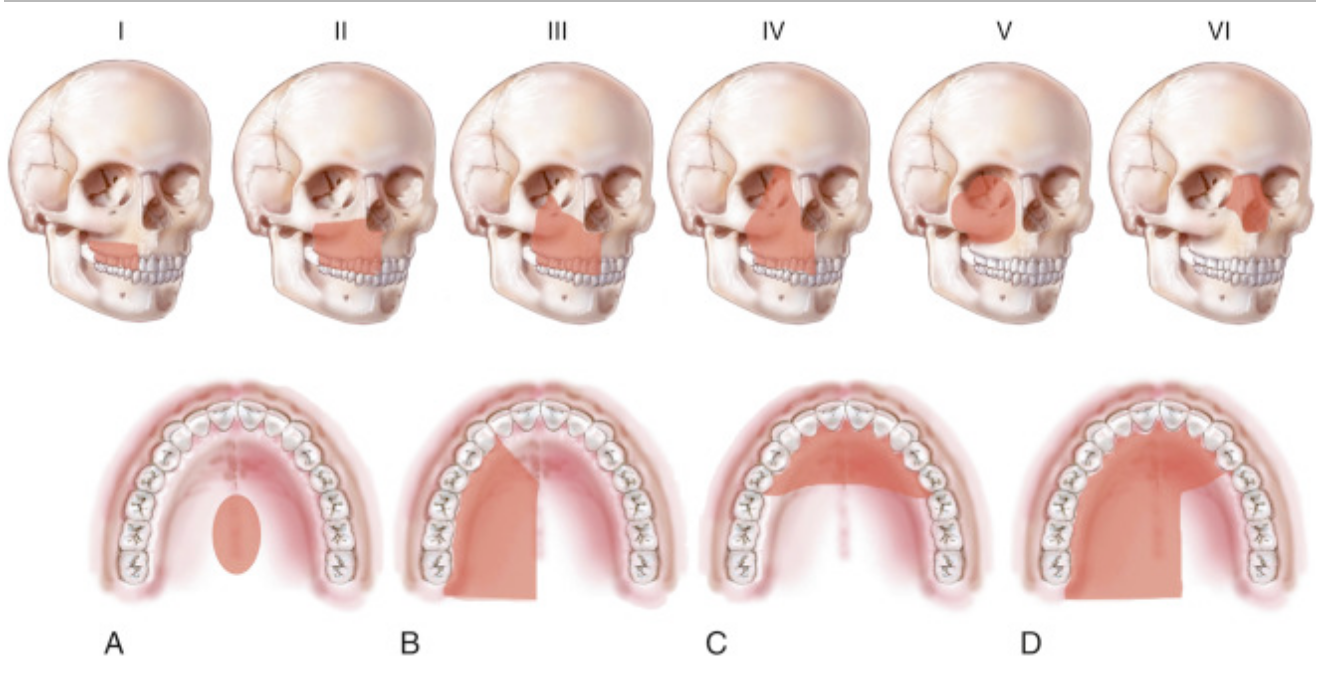 Maxillectomia secondo Brown. (Coleman et al. Clinical Oncology. 2020) Vedere capitolo 1 per dettagli. Sono stati descritti numerosi sistemi di classificazione che fungono da “guida” per la demolizione e la riabilitazione oro-mascellare. Questi sono stati precedentemente trattati nel capitolo 1.Qui considereremo, esclusivamente, la classificaizione di Okay.Classe Ia: i difetti coinvolgono qualsiasi porzione di palato duro ma non il processo alveolore mascellare. L’arcata dentaria non è coinvolta.Classe Ib: i difetti coinvolgono premaxilla o qualsiasi porzione di processo alvevolare mascellare e dentatura posteriore ai canini.Classe II: i difetti coinvolgono qualsiasi porzione di palato duro e processo alveolare mascellare (con dentatura acclusa) e solo un canino. Il margine anteriore del difetto si trova all’interno della porzione di premaxilla. Questa classe include difetti palatectomici trasversali che coinvolgono meno del 50% del palato duro.Classe III: i difetti coinvolgono qualsiasi porzione di palato duro e processo alveolare mascellare (con dentatura acclusa), compresi entrambi i canini. Questa classe include difetti palatectomici totali e trasversali che coinvolgono oltre il 50% del palato duro.Proponiamo un caso clinico (di Felix Sim et al. 2018) di difetto di classe 3. Il caso è illustrativo del difetto mascellare, e non riguarda un intervento specifico di maxillectomia imputabile a ORN. In altre parole, si vuole illustrare la metodologia e non la causa eziologica specifica che ha portato al suo utilizzo. Questa può essere un tumore o una lesione ORN. Si usufruisce, nel caso in questione, della navigazione chirurgica. 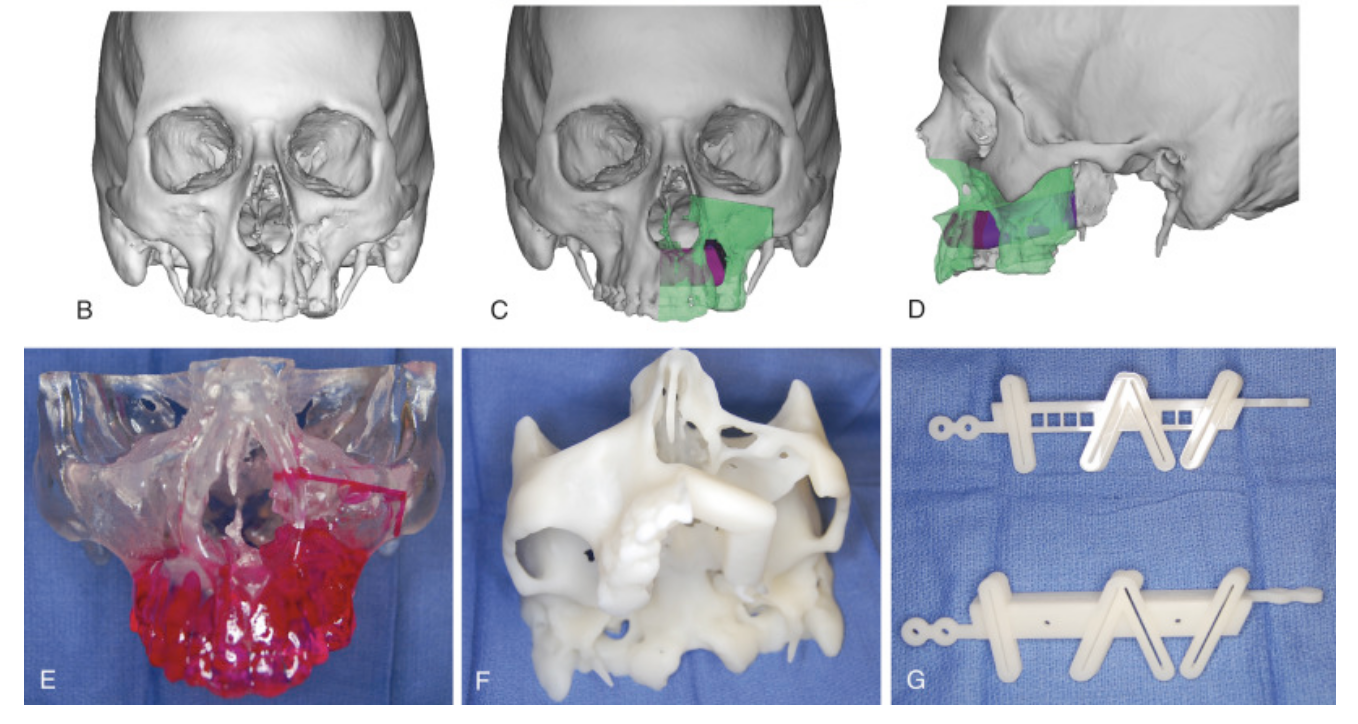 Pianificazione chirurgica virtuale dei piani di resezione con conservazione del pavimento orbitale e ricostruzione (con fibula a due segmenti) per la palstica del processo alveolare mascellare. 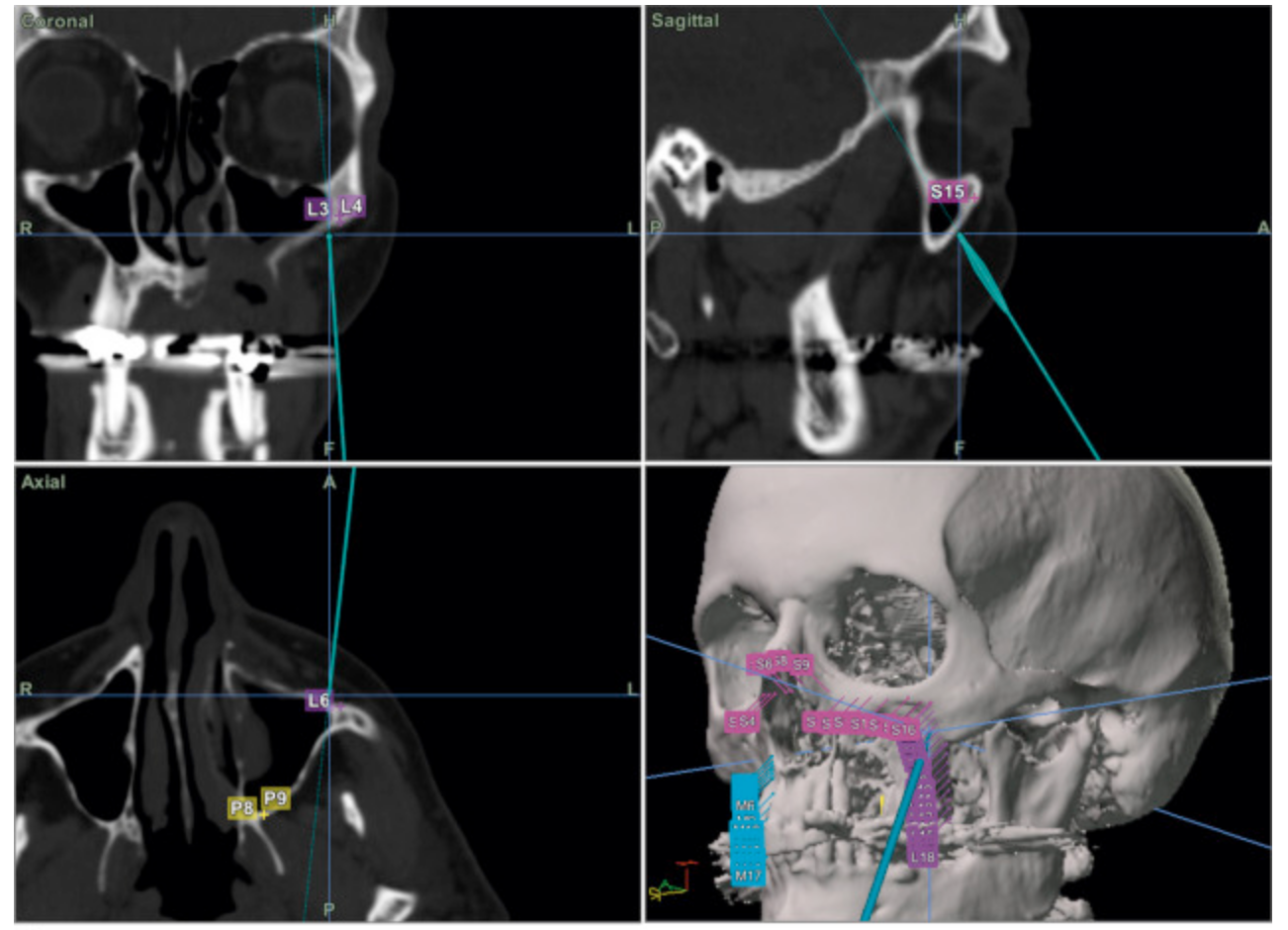 Prima dell’uso delle guide di taglio per la resezione, è stata utilizzata la navigazione intraoperatoria per confermare l’accuratezza della resezione stessa, con pianificazione dei tagli osteotomici mascellari su immagini CT 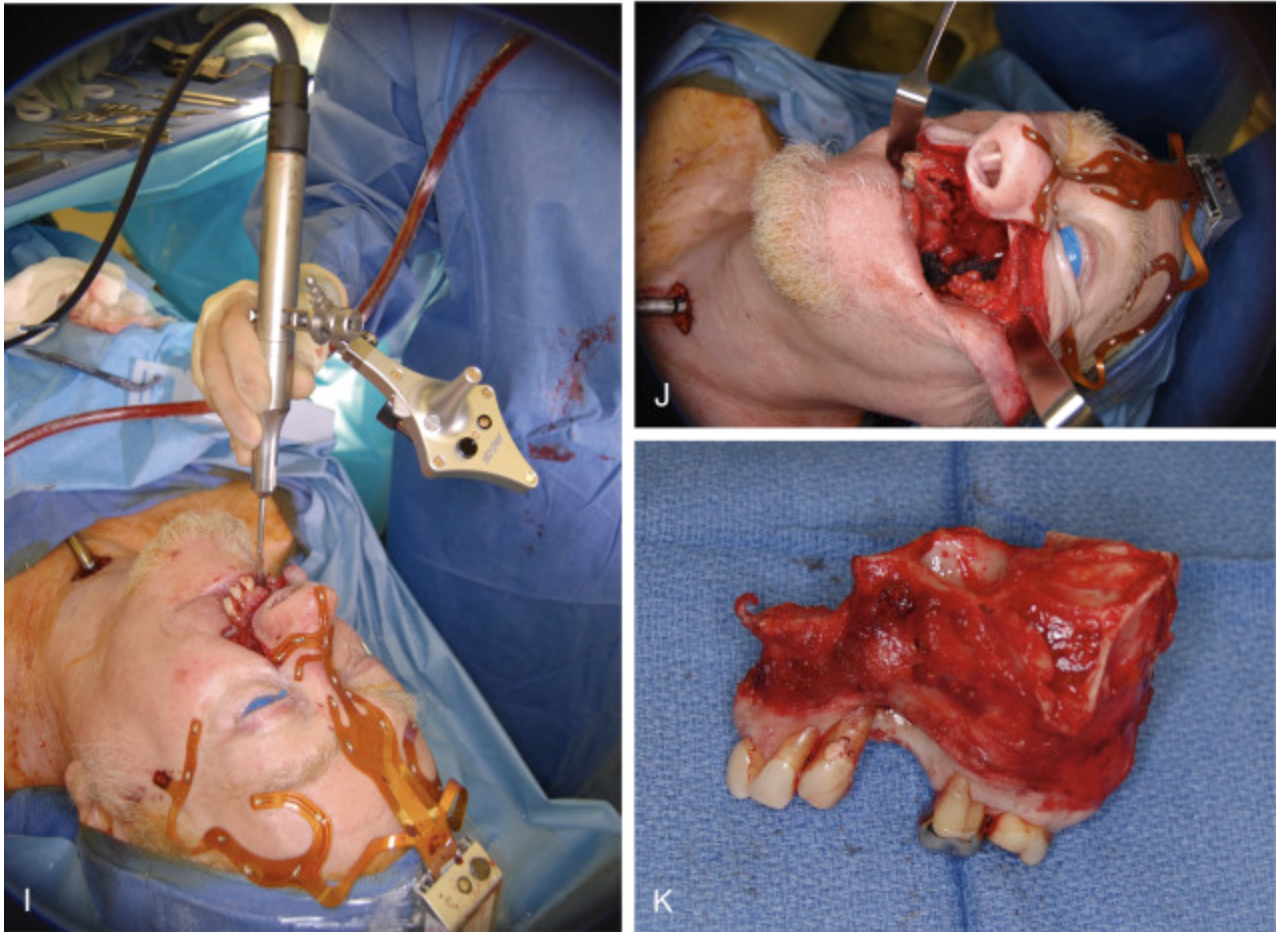 Dopo la rimozione del campione, è possibile utilizzare il sistema di navigazione per verificare che i margini di resezione ossea corrispondano al piano di trattamento virtuale. 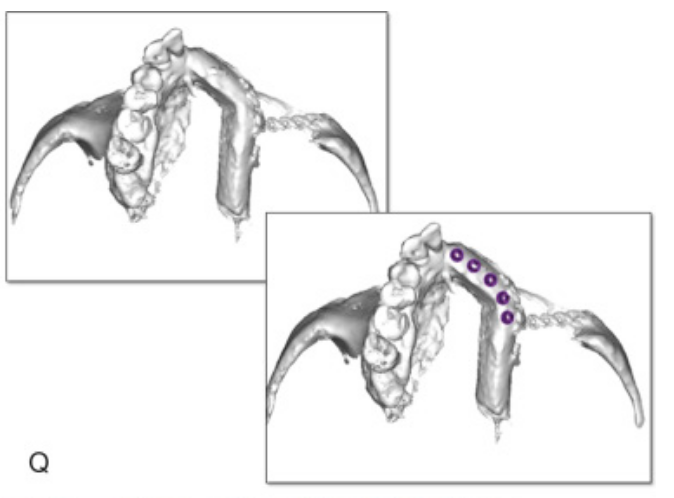 Programam di riabilitazione implantare dopo ricostruzione del difetto mascellare mediante lembo di fibula. MATERIALI E METODI SCOPO DELLA RICERCAL’osteoradionecrosi (ORN) maxillo mandibolare rappresenta una grave e critica complicanza che insorge dopo radioterapia condotta mediante l’impiego di ioni carbonio e radioterapia condotta mediante l’impiego di fotoni, per tumori della testa e del collo.I fattori di rischio di incidenza di ORN, dopo C-ion RT (CIRT), rimangono, tutt’oggi, poco chiari. Pertanto, il presente studio mira a studiare gli effetti di:Relazione dose-volumeFattori di rischionel meccanismo secondo cui si instaurerebbe il processo morboso di ORN dopo CIRT.Lo sviluppo di ORN maxillo mandibolare post CIRT è strettamente legata sia alla modalità d’azione del fattore eziologico primario (la radiazione) sia ai fattori intriseci ed estrinseci di rischio che, con il loro combinarsi, determinano lo sviluppo della malattia.Il nostro studio si concentra sull’osso mascellare perché la maggior parte dei tumori trattati mediante CIRT sono localizzati principalmente nella cavità sino-nasale e/o coinvolgono la componente ossea della volta del palato.La radioterapia con ioni di carbonio, come noto, offre una potenziale cura per i tumori radio-resistenti per via: del maggiore potenziale biologico ascrittole e delle migliori proprietà di localizzazione della dose. La CIRT costituisce un’opzione di trattamento promettente per i tumori inoperabili e radio-resistenti della testa e del collo.La CIRT ha dimostrato un eccellente controllo della malattia oncologica in casi di tumori quali il melanoma maligno della mucosa orale, il carcinoma adenoide cistico e l’adenocarcinoma. Tuttavia, l’incidenza di ORN è rimasto una delle più gravi e disabilitanti sequele croniche di terapia.Il grado di ORN valutata dopo CIRT varia da esposizioni ossee limitate ed asintomatiche - che possono rimanere stabili per un periodo di tempo prolungato o guarire mediante management clinico conservativo - a necrosi gravi, che - invece - necessitano di intervento chirurgico e ricostruzione.Dai dati raccolti, l’ORN è un grave problema clinico. Diversi fattori di rischio clinici per ORN sono stati riportati in letteratura e nel capitolo terzo della presente trattazione.La quantità misurabile “dose-volume” di radiazioni” su istogramma dose volume (DVH) è stato, anch’esso, ripotato essere un fattore in grado di contribuire in modo rilevante alla patogenesi di ORN. Tuttavia, rimane una mancanza di dati su ORN dopo C-ion RT.INDICAZIONI ALLA RADIOTERAPIA PRESSO CNAOPresso il Centro Nazionale di Adroterapia Oncologica di Pavia (CNAO) i pazienti affetti da tumori maligni delle ghiandole salivari maggiori e minori potranno essere avviati a due tipologie di trattamento disponibili. Il primo prevede l’impiego di protoni. Il secondo prevede l’impiego di ioni carbonio.TERAPIA CON PROTONI PRESSO CNAOIn particolare, i pazienti da avviare a TERAPIA CON PROTONI presentano lesioni patologiche tumorali maligne caratterizzate da uno dei seguenti parametri:Lesione T1-T2, dopo resezione R0 per tumore a basso grado non ACC purché sia associato almeno uno dei seguenti fattori prognosticiInvasione peri-neuraleRecidiva dopo seconda chirurgia R0Lesione T1-T2, dopo resezione R0 per tumore:Non ACC a grado intermedioNon ACC a grado altoACCLesione T3-T4, dopo resezione R0 per tumore:ACCNon ACC ma con caratteristiche prognostiche sfavorevoli (grado alto o grado intermedio, R1 o R close, invasione peri-neurale linfatica o ematica, metastasi linfonodali)Tumore a istologia “ghiandola salivare” di basso grado non ACC di pazienti con una delle seguenti caratteristiche:InoperabiliR1 o R2 dopo resezionerifiuto della chirurgia radicalealto rischio di tossicità acuta per eventuale trattamento con ioni carbonio (che quindi si esclude)Per i casi A, B, C; la radioterapia post-operatoria mediante l’impiego di protoni viene erogata tenendo conto delle seguenti caratteristiche: 55-66 Gy [RBE] – 2 Gy [RBE] per frazione La dose totale potrà essere modificata alla luce dei seguenti fattori di rischio specifici: stadio tumorale, status dei margini, gradazione, infiltrazione locale e invasione peri-neurale. Per il caso D; la radioterapia radicale ad intendo curativomediante l’impiego di protoni viene erogata tenendo conto delle seguenti caratteristiche: 66-70 Gy [RBE] – 2 Gy [RBE] per frazione La dose totale potrà essere modificata tenendo dei seguenti fattori di rischio specifici: stadio tumorale, status dei margini, gradazione, infiltrazione locale e invasione peri-neurale.TERAPIA CON IONI CARBONIO PRESSO CNAOI pazienti da avviare a TERAPIA CON IONI CARBONIO , caso di cui ci si occupa, presentano lesioni patologiche tumorali maligne di cui si annoverano i seguenti casi:Lesione ACC, dopo resezione R1 o R2Lesione ACC, ma il paziente rifiuta la chirurgia radicaleLesione non ACC ad istologia «ghiandola salivare» a cattiva prognosi (grado intermedio o alto, R1 o R2 close, invasione peri-neurale o linfatica o ematica, metastasi linfonodali)Per tutti i casi suddetti, la radioterapia erogata mediante l’impiego di ioni carbonio costituisce un trattamento post-operatoriosuccessivo a resezione macroscopica incompleta; costituiscetrattamento curativo ad intento radicale nei casi inoperabili. A seconda della stima del rischio di tossicità post-terapia, potranno essere avviati i seguenti regimi:CIRT CON STIMA DEL RISCHIO DI TOSSICITA’ ACUTA-CRONICA MEDIO-ALTONei casi in cui il trattamento con ioni carbonio si associa a stima di alto/medio rischio di tossicità, la terapia tiene conto delle seguenti caratteristiche:68,8 Gy [RBE] – 4,3 Gy [RBE] per frazione – 4 frazioni a settimanaAl volume a basso rischio verrà erogata una dose totale minore, pari a:38,7 Gy [RBE] – 4,3 Gy [RBE] per frazioneCIRT CON STIMA DEL RISCHIO DI TOSSICITA’ ACUTA-CRONICA BASSONei casi in cui il trattamento con ioni carbonio si associa a stima di basso rischio di tossicità, si potrà valutare un regime di frazionamento in 3 settimane anziché nella 4 previste ed in particolare 15 sedute totali alla dose totale di69 Gy [RBE] – 4,6 Gy [RBE] per frazioneAi volumi a basso rischio verrà erogata una dose totale minore, pari a38,6 Gy [RBE]. Il paziente è incluso in un regime di terapia ad ipofrazionamento accelerato.CIRT DI MALATTIA TUMORALE PRIMARIA E MALATTIA LINFONODALE ASSOCIATAIn caso di necessità di irradiazione dei livelli anatomo-topografici linfonodali in pazienti affetti da lesione tumorale primaria e malattia linfonodale associata sarà valutata la possibilità di erogazione di dose boost anticipata o posticipata su T ed N patologici rispetto al tempo di terapia e su volume più ampio. Tale boost viene somministrato mediante fotoni IMRT con dose totale pari a 54-60 Gy [RBE] o mediante protoni con dose totale pari a 54-60 Gy [RBE]PRESA IN CARICO E PRIMA VISITAIl paziente affetto da tumore ACC tipologia “ghiandola salivare minore” della testa e del collo viene inviato, a seguito delle fasi preliminari di terapia chirurgica ed oncologica, a competenza specialistica. La competenza in oggetto è rappresentata dalla disciplina medica denominata «Radioterapia oncologica». Il candidato oncologico al trattamento radiante mediante l’ausilio di particelle è sottoposto a prima visita specialistica radioterapica presso il centro CNAO di Pavia. Il medico specialista, qui denominato «radioterapista oncologo» esegue i seguenti, a controllo ed attuazione del processo denominato «prima visita».Raccolta anamnestica del dato prossimo-remoto, fisiologico-patologico, chirurgico-oncologico. La reminiscenza della storia clinica non costituisce rapporto di asservimento alla formulazione della diagnosi. Si presume che l’accertamento diagnostico sia stato già emesso in relazione al sospetto di malattia del distretto testa-collo. Il paziente, inoltre, potrebbe già esser stato sottoposto, se non nei casi inoperabili, a fase chirurgica demolitiva e ricostruttiva. Ai fini della valutazione multidisciplinare della malattia tumorale testa-collo, è necessario raccogliere informazioni circa l’eventuale presa in carico del paziente dall’oncologo medico di riferimento e circa l’inserimento del paziente stesso in programmi di follow-up clinico e strumentale.Valutazione clinica del candidato alla terapia radiante mediante particelle. Identificazione nosografica della patologia tumorale maligna e delle caratteristiche clinico-strumentali di malattia. Il sottotipo istologico ACC ha impatto sulla prognosi della malattia oncologica e sull’outcome clinico post-CIRT (Ikawa et al. 2017)Determinazione dell’indicazione al trattamento, previa valutazione di sussistenza. Il caso clinico da candidarsi alla terapia, tenendo conto delle caratteristiche istopatologiche, chirurgiche e oncologiche della malattia tumorale di cui si viene fatti edotti, va ascritto ad uno degli schemi di terapia erogabili; al fine di designare la necessità e l’opportunità della terapia stessa.Definizione dell’intento di terapia di cui si valuta, in prima visita, la presunzione di attuazione.RADIOTERAPIA CIRT RADICALE ESCLUSIVARADIOTERAPIA CIRT POST-OPERATORIARE-IRRADIAZIONE CIRTRADIOTERAPIA PALLIATIVA CIRTDefinizione della modalità tecnica di trattamento. La modalità prescelta viene fatta dipendere dalla situazione clinica e dalle condizioni specifiche del paziente. Essa deve essere discussa, in seconda istanza, con il collegio dell’unità operativa, con l’esperto di fisica medica ai fini dell’analisi del piano dosimetrico e con il tecnico di radioterapia per le operazioni a lui ascritte.Illustrazione al paziente - in termini conoscitivi - del programma di terapia, degli esiti di terapia, degli eventi tossici attesi (acuti e cronici), del rischio di complicazione. Il paziente viene reso edotto circa il diritto e il dovere di manifestare proprio consenso informato all’organizzazione terapeutica.Prescrizione degli esami aggiuntivi da sostenere in preparazione della radioterapia. Tali esami sono raccolti in sede di prima visita se preventivamente eseguiti e quindi già in possesso del paziente. L’esame aggiunto prescritto ha duplice finalità: conferma dell’indicazione alla terapia radiante con particelle e ausilio all’impostazione del piano di cura.Compilazione ed aggiornamento della cartella clinica. Decisioni riguardanti prescrizione di terapie associate o di supporto. Informazioni circa il regime di terapia odontoiatrica da erogare prima dell’avvio della sessione di radioterapia con particelle.Il presente studio prende in esame X pazienti sottoposti a radioterapia post-operatoria ad intento adiuvante, con ioni carbonio. Tali ioni sono accelerati a diverse energie nel sincrotone di CNAO ed erogati con modalità ACTIVE SCANNING nelle sale di trattamento.VALUTAZIONE PRE-TRATTAMENTORMN massiccio facciale e collo con e senza MDCTC massiccio facciale e collo con e senza MDCValutazione ORL endoscopica pre-RTOrtopantomografia e valutazione odontoiatrica pre-RTVisita oculistica e campo visivoSchermo di Hesse-LancasterEsame audiometrico con provo tonale e vocaleProfilo ormonale asse ipotalamo ipofisarioEco-color-doppler tronchi sovra-aorticiStudio anamnestico della deglutizione ed eventuale RX dinamica con pasto al barioValutazione clinica della salivazione con eventuale analisi quantitativaValutazione quantitativa del deficit di lacrimazioneValutazione dello stato nutrizionaleRegistrazione del performance status e tossicità basale da trattamenti pregressiVisita neurologicaStadiazione a distanza mediante PET o TC Total Body o TC torace-addomeSomministrazione di questionario per valutazione baseline qualità della vitaEventuale revisione della diagnosi isto-patologica presso il centro di riferimento della patologia in questione (tumori ACC)Nel caso in esame (tumore ad istologia «ghiandola salivare» può essere richiesto esame PET con Metionina per guidare l’individuazione del bersaglio della terapia radiante in fase di contornamento e pianificazione.Registrazione dei fattori di rischio per ORN maxillo mandibolare (post CIRT), tenendo conto della presunzione che tale sequela cronica costituisce una grave complicanza a seguito di irradiazione ossea per dosi > = 40-60 Gy [RBE]VALUTAZIONE COLLEGIALE DEFINITIVAA seguito dell’analisi clinica preliminare di cui sopra e a seguito del supplemento diagnostico eventualmente richiesto, a ciascun paziente viene ascritta indicazione specifica al trattamento con ioni carbonio o protoni. Il giudizio di indicazione tiene conto dei criteri generali di eleggibilità e dei criteri di selezione specifici del percorso terapeutico assistenziale per tumori testa collo presso il CNAO di Pavia. L’indicazione clinica è quindi discussa e confermata in sede collegiale dai medici dell’unità operativa di Radioterapia Clinica.CRITIERI DI INCLUSIONEFatti salvi i criteri di inclusione dei pazienti nello studio – di cui si dirà più avanti – viene prima fatto riferimento ai criteri di inclusione dei pazienti nel regime prospettato di terapia con particelle. Tali criteri possono essere così riassunti; essi sono denominati «di inclusione», »di eleggibilità» o »di selezione generale».Diagnosi clinica di neoplasia primitiva del distretto testa-collo. Ai fini della presente trattazione la diagnosi clinica è ascritta a neoplasie ACC delle ghiandole salivari minori del palato.Caratterizzazione istologica secondo classificazione WHOPerformance status: ECOG 0-2 (equivalente a KI 60-100%)Indicazione clinica a trattamento radianteSopravvivenza attesa di almeno 6 mesiIl paziente è a conoscenza della diagnosi ed è in grado di fornire consenso informato alla terapiaAssenza di co-morbilità mediche maggioriAssenza di altra neoplasia maligna attiva con prognosi più sfavorevole (almeno significativamente) rispetto alla prognosi della neoplasia per cui viene allestito il programma di terapia radiante con particelleAssenza di condizione medica maggiore che controindichi la terapia radiante con particelleAssenza di condizioni psichiatriche che controindichino la terapia radiante con particelleAssenza di corpo protesico, dispositivo medico impiantato o qualsiasi altra entità-condizione che possa impedire una diagnostica per immagini adeguata e propedeutica 1) alla delineazione delle regioni di interesse, 2) ai calcoli dosimetrici nel piano di terapiaNegatività sierologica ed urinaria per Beta-HCG in donne in età fertileContraccezione attiva in pazienti in età fertileSe re-irradiazione, è necessario che si calcoli un intervallo di almeno 6 mesi dalla terapia radiante precedente. Sono fatte salve condizioni mediche di urgenza.Ai criteri di inclusione generale, sono associati criteri di inclusione particolare. Questi ultimi hanno lo scopo di assegnare il paziente ad uno schema di terapia specifico e più comunemente costituiscono le indicazioni specifiche al trattamento stesso, di cui si è già detto. L’indicazione al trattamento radiante e la chiarificazione circa la sua finalità costituiscono la cosiddetta «prescrizione iniziale»CRITERI DI ESCLUSIONEAi fini della valutazione di ORN, si devono escludere i casi di interessamento maxillare imputabile a tumore primario. La lesione ossea di cui ci si occupa deve essere imputabile al danno iatrogeno post-CIRT e non all’azione diretta della neoplasia maligna. Per quanto riguarda l’esclusione del paziente dalla terapia CIRT, invece, il paziente non deve essere incluso in uno dei criteri di selezione di cui al paragrafo precedente.Devono essere esclusi i seguenti casi di “cancer-associated bone disease”:malattia ossea metabolica (malattia ossea metastatica)metastasi osteoliticametastasi osteoclerotica/osteoblasticametastasi mistamalattia ossea da invasione neoplasticamalattia ossea da erosione neoplasticaskeletal-realted events correlati a malattia tumorale primariamalattia ossea imputabile a terapie mediche oncologichemalattia ossea imputabile a cachessia neoplasticaPOSIZIONAMENTO E IMMOBILIZZAZIONE DEL PAZIENTEDopo la fase di «prescrizione iniziale» di cui si è già fornita adeguata definizione, le figure professionali coinvolte nella pianificazione del trattamento tridimensionale mediante particelle e nella prosecuzione del percorso terapeutico assistenziale lavorano, in funzione della categoria di prestazione, all’impostazione tecnica della terapia. Essa si compone di procedure fra loro diversificate ed è strettamente dipendente dalla tecnica conformazionale adottata per l’erogazione del fascio radiante. Per giungere alla massima precisione nelle fasi di pianificazione ed esecuzione del trattamento e per garantire la riproducibilità della terapia in ogni seduta programmata, è necessario procedere dapprima alla immobilizzazione del paziente (1) ed infine alla stabilità di posizionamento (2). L’immobilizzazione si avvale di sistemi di cuscini personalizzati, il posizionamento accurato si avvale di maschere termoplastiche, ovvero di dispositivi singolarmente confezionati sull’anatomia di ciascun paziente durante la seduta di simulazione. Tutte le maschere sono dotate di sistema blocca-morso (bite-block) per immobilizzare lo scheletro mandibolare e restituirne la posizione in ogni seduta successiva. Esse sono altresì dotate di punti di fissaggio. Nei casi in cui si opti per un trattamento IMRT dei volumi T più N (collo basso compreso) è necessario immobilizzare le spalle mediante una maschera lunga. Tale osservazione è di particolare importanza laddove si eroghino fasci incidenti obliqui e ad intensità non uniforme. L’impatto della distribuzione di dose correla con la posizione del paziente o perfino con le parti attenuanti del lettino di terapia. In tali casi, qualora venga anche coinvolto il volume cervicale basso, è possibile ricorrere a sistemi a sbalzo che eliminino l’intercettazione del lettino. Il posizionamento deve obbedire alle seguenti esigenze:Acquisizione del dato anatomico necessario alla delineazione delle regioni di interesse con la medesima modalità da utilizzare durante ogni seduta di terapiaRiproducibilità della topografia tridimensionale e della conformazione del dato anatomico e delle regioni di interesse ad esso afferentiRisparmio degli organi critici, soprattutto nei casi in cui la distanza millimetrica che intercorre fra il GTV/CTV e l’organo sano risulti minima. Questa situazione costituisce una tipica indicazione di terapia IMRTRiduzione del rischio di omissione geografica del targetRiduzione del rischio di irradiazione superiore del tessuto non target rispetto a quanto imposto come vincolo di doseComodità del paziente durante le sessioni di terapiaOttimizzazione dei tempi di acquisizione delle immagini portaliTC DI CENTRATURAAi fini della personalizzazione del piano di terapia, il paziente è sottoposto ad una TC denominata «di centratura» o «di simulazione». Essa non ha finalità diagnostiche ma finalità di asservimento terapeutico. E’ volta ad ottenere le immagini anatomiche sui cui vengono delineate le regioni di interesse da sottoporre a irradiazione. Per tale motivo, la fase di simulazione o centratura costituisce una tipica procedura di imaging. La TC di centratura è altresì strumentale al calcolo della dose mediante il TPS, di cui si dirà più avanti. Nei casi in cui si ritenga necessario, è utile effettuare l’esame con mezzo di contrasto. La scansione TC senza mezzo di contrasto viene eseguita di norma a 2 mm di spessore. E’spesso auspicabile l’accesso ad ulteriori unità di imaging per ottenere e garantire: - Immagini strumentali ad elevata risoluzione che rechino informazioni di ordine anatomico e/o funzionaleIdentificazione e delineazione dei volumi bersaglioDistribuzione anatomo-topografica di dose, ad intensità modulateOttimizzazione del sistema di planning inverso che lavora, rigidamente, partendo dai contorni e dai volumi delineatiRegistrazione dell’immagine multimodaleRegistrazione di algoritmi di segmentazione dell’immagine.Le ulteriori unità di imaging sono rappresentate da RM, SPECT, PET, CT/PET. Nei casi da noi esaminati le immagini TC vengono fuse con immagini ottenute da RM con MDC paramagnetico (gadolinio). La TC fornisce utili informazioni anatomiche circa il coinvolgimento, l’infiltrazione e l’erosione densitometrica dell’osso peritumorale. La RMN fornisce utili informazioni anatomiche circa i tessuti molli perifocali. La fusione delle immagini costituisce una tipica registrazione multimodale per identificare con migliore accuratezza il volume target e i tessuti sani circostanti. Le immagini RM da acquisire potranno essere morfologiche, di perfusione, di diffusione o di spettroscopia. La scansione ha uno spessore di 2 mm. E’ chiaro che la RM dovrà necessariamente essere effettuata nelle stesse condizioni di posizionamento del paziente in TC. Il CNAO, per ogni patologia e per ogni modalità di imaging utilizzata, dispone di specifici protocolli tecnici di acquisizione delle immagini che contemplino, assieme, i seguenti fattori:Chiara delineazione dei volumi di interesseModalità tecnica di acquisizioneGrandezza millimetrica del passo di acquisizione (2 mm per il distretto cervico-cefalico). In generale, si richiedono passi <= 3 mm per GTV e CTV e passi <= 5 mm per strutture adiacentiEventuale ausilio contrastograficoE’ inoltre possibile ottenere informazioni addizionali da TC/PET con FDG o con metionina. Anche in questo caso, la TC/PET viene fusa alla TC in fase di delineazione di volumi di interesse e viene eseguita nelle stesse condizioni di posizionamento del paziente in TC. Le immagini devono essere ampiamente leggibili ai fini del contornamento. E’ raccomandato, pertanto, che il volume acquisito comprenda interamente il distretto corporeo ove si localizza la lesione e tutta l’estensione anatomo-patologica della stessa e la totalità degli organi a rischio coinvolti. Come riferimento nella verifica del posizionamento e nella simulazione virtuale (VS) del trattamento ci si avvale di immagini DRR (Digital Reconstructed Radiograph). Esse costituiscono le immagini ricostruite in piani differenti dal piano originale di acquisizione e sono generate da un sistema informatico. Mentre alcuni aspetti della qualità DRR sono una funzione diretta dei dati CT sottostanti, la visibilità di specifiche strutture anatomiche può essere migliorata mediante manipolazione dei parametri dell’algoritmo DRR. Vi sono tecniche per ottimizzare i DRR per siti di trattamento specifici tramite parametri di calcolo rese disponibili dal software VS. Il medico radioterapista, mediante l’ausilio del software di treatment planning (Syngo PT plan di Siemens e più recentemente sostituito – presso CNAO – da RayStation di RaySearch Laboratories), effettua la fusione fra le varie modalità di imaging. Il software è dotato di algoritmo di Inverse Planning.CONTORNAMENTO DEI VOLUMI DI INTERESSEIn accordo con i report n. 50, n. 62 e n.71 della International Commission on Radiation Units and Measurements, il medico specialista procede al contornamento dei volumi di interesse (VOI) sulle immagini TC e RM. L’identificazione dei volumi bersaglio e degli organi a rischio deve essere univoca e non arbitraria. Il CNAO garantisce un programma di assicurazione qualità basato su protocolli che assicurino l’uniformità della procedura fra i vari medici afferenti l’unità operativa di Radiologia Clinica. I criteri di pianificazione contemplano, anzitutto, la seguente terminologia: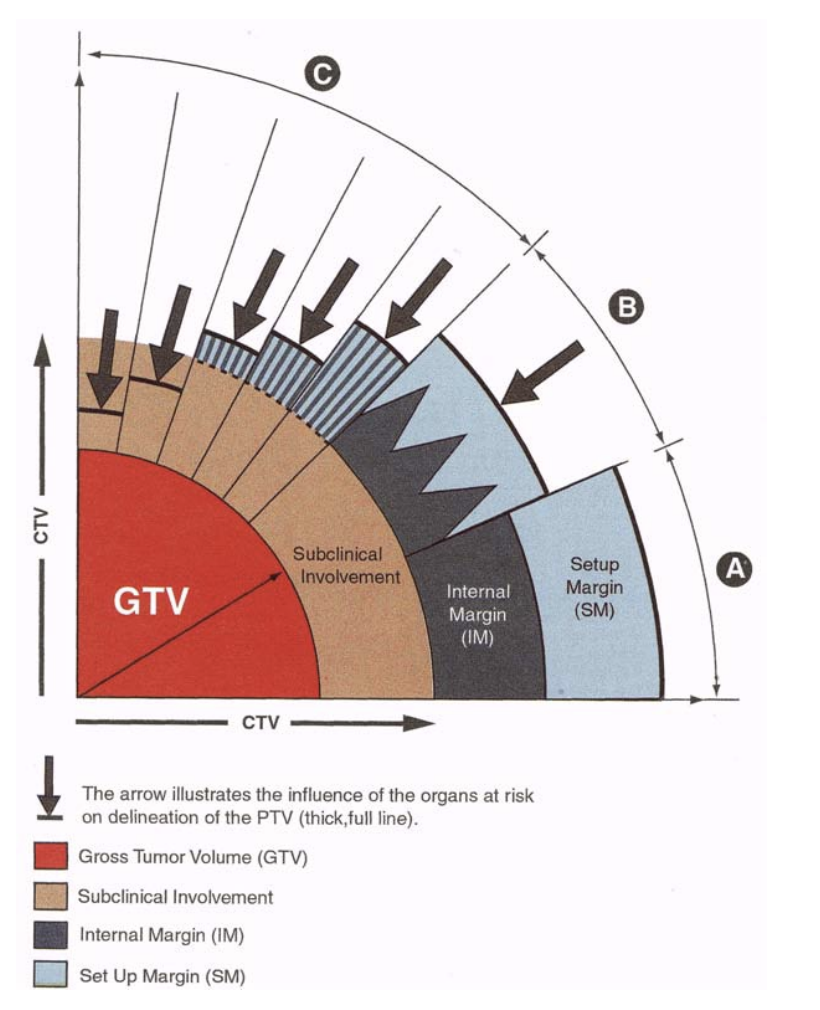 ROI GTV : volume tumorale macroscopico di malattia. Tale volume è clinicamente evidente o comunque visibile mediante imaging.Def: “The gross tumour volume (GTV) is the gross palpable or visible/demonstrable extent of location of malignant growth”CTV: volume bersaglio clinico. Tale volume rappresenta una espansione del GTV e comprende l’estensione microscopica della malattia. Assieme al volume tumorale, infatti, si considera compreso – nella procedura di contornamento – il volume peri-tumorale e le eventuali stazioni linfatiche di drenaggio coinvolte.Def: “The clinical target volume (CTV) is the tissue volume that contains a demonstrable GTV and/or sub-clinical microscopic malignant disease, which has to be eliminated. This volume thus has to be treated adequately in order to achieve the aim of therapy, cure or palliation”PTV: volume bersaglio pianificato, ottenuto, secondo l’ICRU 62, a partire dal CTV, tenendo conto dell’IM (Internal Margin) e del SM (Set-up Margin). Tale volume rappresenta una ulteriore espansione del GTV atta a correggere l’incertezza geometrico-dosimetrica imputabile al movimento d’organo.Def: “The planning target volume (PTV) is a geometrical concept, and it is defined to select appropriate beam arrangement, taking into consideration the net effect of all possible geometrical variation, in order to ensure that the prescribed dose is actually absorbed in the CTV”TV (Treated Volume): volume di trattamento. Tale volume riceve la dose radiante terapeutica.IR (IRradiated volume): volume irradiato. Tale volume riceve un dose di irradiazione significativa rispetto ai limiti di tolleranza tissutale delle regioni sane.OAR (Organs at risk): organi critici. Tali organi sono i tessuti posti in prossimità del target la cui irradiazione potrebbe comportare danni tali da rende necessarie modificazioni del piano di terapia.PRV : volume di organo a rischio pianificato, in analogia a quanto detto sul PTV.Il contornamento delle regioni di interesse (ROI) ovvero dei volumi di interesse (VOI) deve essere eseguito su tutte le scansioni ove tali regioni e volumi siano riconoscibili. Per la valutazione degli istogrammi dose/volume e relativamente agli organi in parallelo, le aree di interesse (regioni e volumi) devono essere delineate nella loro interezza. Si utilizzano, in questo caso, le parole regioni e volumi come sinonimi. Il distretto testa-collo, per i volumi di interesse che lo caratterizzano, ha istruzioni specifiche circa la modalità di contornamento.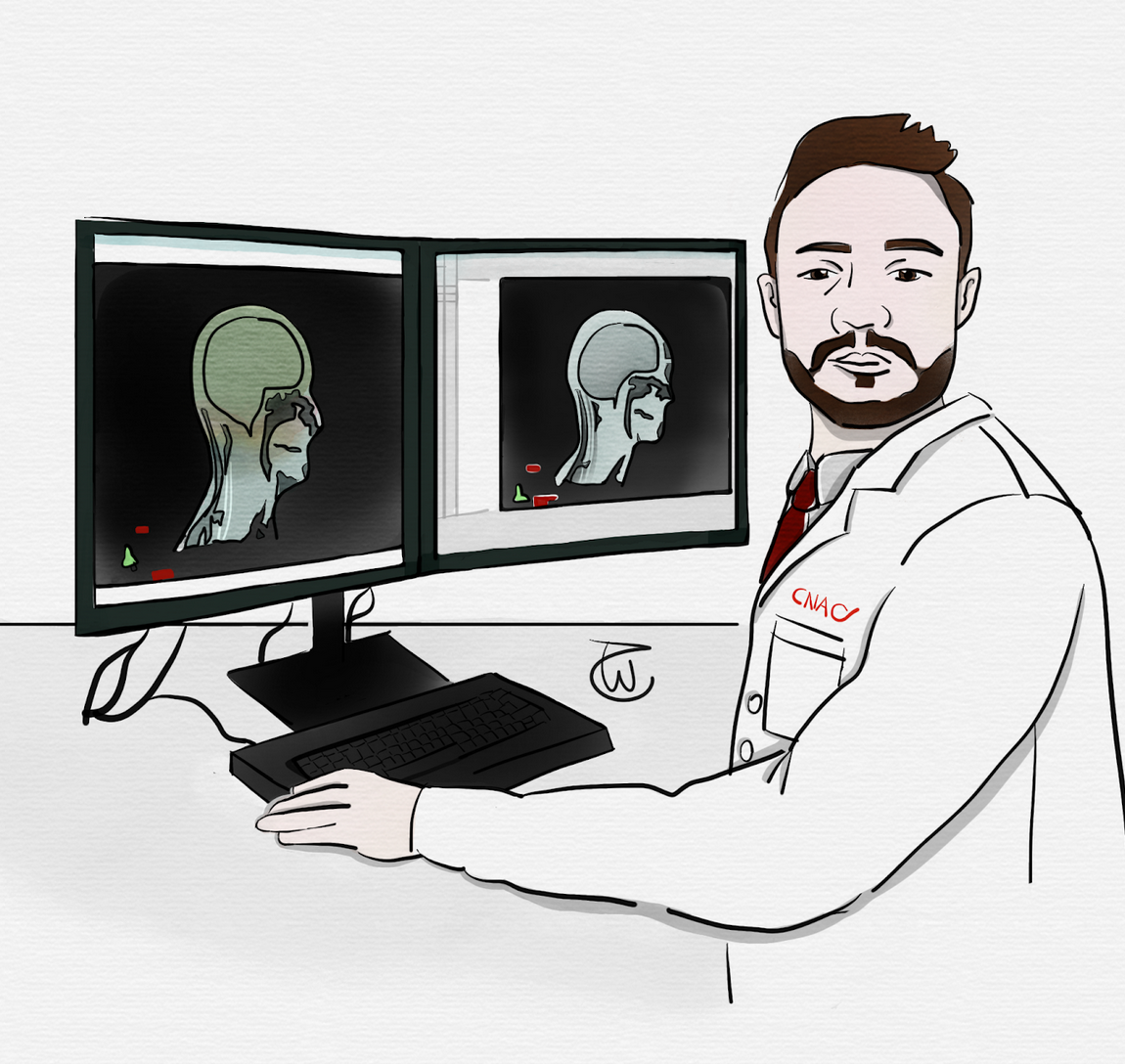 TPS presso CNAO Pavia PRESCRIZIONE INIZIALE DELLA DOSEPer ciascuno dei volumi di interesse delineati è necessario indicare i seguenti parametri.Dose totale prescrittaFrazionamento della doseVincolo di dose per gli OAR propri del distretto testa collo e posizionati in sede peri-focale.Eventuali associazioni terapeutiche ai fini della valutazione della tossicità additivaIn base a quanto suddetto, è utile chiarire che:il medico specialista dovrà porre in essere una distribuzione differenziale della dose alle specifiche estensioni di volume considerate, come previsto dai report ICRU n. 50 e n. 62Nel caso in cui vengano definiti più volumi bersaglio destinati a ricevere dosi differenti, il medico specialista dovrà indicare la dose totale prescritta e il frazionamento della stessa per ognuno di essiLa prescrizione della dose è un indice di tendenza centrale (Dose media o Dose mediana)La prescrizione della dose è messa in relazione ad una superficie di isodose di riferimento (ad esempio la D95 del PVT indica la superficie di isodose che copre il 95% del volume di interesse)l’intervallo di prescrizione (range) richiede una stima volumetrica (ad esempio si adotti come riferimento D98 per la dose massima e D2 per la dose minima, ovvero gli estremi del range sotto i quali e sopra i quali residua il 2% del volume di interesse)Certi giudizi biologici suggeriscono di prescrivere D98-D95 al PTV e Dmediana alla malattia sub-clinica.L’attribuzione della dose ai volumi considerati in questo studio, può essere cosi riassunta. I trattamenti con ioni carbonio presso CNAO sono erogati in regime di ipofrazionamento. PTV66 (CTV66 con 5 mm di margine) riceve 66 Gy in 16 frazioni da 4,3 Gy. PTV54 (CTV54 con 5 mm di margine) riceve54 Gy in 16 frazioni da 4,3 Gy. PTV60 (CTV60 con 5 mm di margine) riceve 60 Gy in 16 frazioni da 4,3 Gy.ELABORAZIONE DEL PIANO DI TERAPIAL’esperto in Fisica Medica, mediante il TPS (treatment planning software) elabora il piano di terapia e lo sottopone all’attenzione del medico specialista per ottenerne l’approvazione. In questa fase, sono eseguite le seguenti valutazioni:Geometria dei campiBalistica dei fasciCopertura di dose ai volumi bersaglio e ottimizzazione dosimetrica inversaCopertura di dose agli organi a rischio e ottimizzazione dosimetrica inversaPer organi a struttura seriale (midollo spinale, tronco encefalico, vie ottiche) va riportata la dose massima e la percentuale di OAR che riceve una dose superiore rispetto al vincolo di tolleranza specifico. La distruzione di una sotto-unità altera la funzione dell’organo tutto. Una dose elevata su piccolo volume è tossica. La dose di tolleranza è pertanto la dose massimale.Per organi a struttura parallela (parotidi) va riportata la dose media o mediana ed eventualmente la percentuale di OAR che riceve una dose superiore ad una certa dose specificata. La funzione dell’organo è alterata quando un certo numero di sotto-unità vengono distrutte. Le sotto-unità si considerano indipendenti fra di loro. Una piccola dose su un ampio volume non è tollerabile. Una grande dose su un volume piccolo è tollerabile.Da quanto suddetto, appare chiaro che la prescrizione di dose – per uno specifico volume (target e non target) esiga la precisazione di vincoli dose-volume differenziali. Si parla, pertanto, di «vincolo in termini di dose a specifico volume»Ad ognuno di tali vincoli va assegnato un peso relativo. Espressione di tale caratteristica è, mediante il sistema TPS, la funzione costo. Tramite un algoritmo, la funzione costo – può essere minimizzata in modo tale da ottenere un modello di distribuzione di dose quanto più vicino a quello ideale di partenza. I gradienti di dose differenziali dovranno tener conto, altresì, della distanza che intercorre fra PTV e PRV e della loro eventuale parziale sovrapposizione. In tal caso, compaiono volumi di sovrapposizione. Essi potranno essere segmentati con prescrizioni di dose differenti.ORGANI A RISCHIOIl report ICRU n. 62 prevede che per ogni distretto corporeo vengano definiti gli OAR (Organs at risk) da contornare. Come per gli altri volumi di interesse, anche per gli OAR, è necessario che siano disponibili protocolli non equivoci e che standardizzino la procedura di delineazione. Il medico specialista è a conoscenza che, per ogni distretto corporeo sede di lesione tumorale, debbano essere definiti gli OAR specifici da contornare. A seguito dell’elevato gradiente di dose in corrispondenza dei tessuti sani perifocali (da sottoporre a sparing), è importante che si tengano conto dei possibili errori di set up. A tal fine, si consiglia di delineare – almeno per gli organi seriali – il PRV (Planning organ at Risk Volume). Gli organi a rischio critici del distretto testa-collo sono rappresentati da:Tronco encefalicoMidollo spinaleNervi otticiChiasma otticoLaringa glotticaMandibolaLobi temporaliArticolazione temporo-mandibolareGhiandole parotidiOrecchio medio e internoCavo oraleCristallinoPRESCIZIONE DEI LIMITI DI DOSE PER GLI ORGANI A RISCHIOE’ necessario identificare i vincoli di dose per tutti gli organi a rischio inclusi nel volume irradiato. Si tenga conto dei riferimenti bibliografici più autorevoli e maggiormente condivisi dalla comunità scientifica internazionale. Le convenzioni proposte sono tutt’oggi oggetto di studio o approfondimento e non si esprime, ancora, alcun giudizio conclusivo sulla loro appropriatezza. E’ possibile prescrivere un vincolo di dose nei confronti di OAR non espansi e di OAR che, in analogia alla PTV, tengano conto 1) della loro mobilità fisiologica durante il trattamento e 2) dell’errore di set-up del proprio centro. In quest’ultimo caso si farà riferimento al volume denominato PRV. Esistono metodiche di espansione 3D automatiche o manuali per i volumi OAR, e soprattutto per quelli particolarmente contigui al target da irradiare (distretto testa-collo). Si suggerisce di aggiungere margini positivi di espansione solo in caso di OAR seriali di rilevante criticità. La prescrizione del vincolo al PRV (OAR espanso) fa riferimento alla Dmax. La necessità di espansione per OAR a struttura parallela è ancora oggetto di controversia.Tronco encefalico, nervi ottici e chiasma: dose massima <54 Gy.Midollo spinale: dose massima <45 Gy.Mandibola e articolazione temporo-mandibolare: dose massima <70 Gy.Lobi temporali: dose massima <60 Gy.Cavo orale: dose massima <55 Gy.Orecchio interno/medio: dose massima <50Gy.Occhio: dose massima < 35 Gy.Laringe glottico: dose massima < 45 Gy.Ghiandole parotidi: dose media < 26Gy almeno in una delle ghiandole oppure almeno 20 cc del volume complessivo di entrambe le ghiandole dovrebbe ricevere una dose <20 Gy oppure il 50% di una ghiandola dovrebbe ricevere <30 Gy.OTTIMIZZAZIONE DELLA DOSE BASATA SU CRITERIO FISICOLe quantità misurabili «dose» e «dose/volume», nella formulazione della funzione obiettivo, possono essere massimizzate o minimizzate a seconda dell’esigenza di terapia e a seconda del modello di distribuzione di dose discusso, in sede collegiale, fra l’esperto di fisica medica e il medico radioterapista.Le quantità misurabili «dose» e «dose/volume», nella formulazione dei vincoli dosimetrici,Lo scopo di tale processo è ascrivere una dose al PTV che sia la più coincidente possibile con quella inizialmente prescritta (deviazione standard limitata)La somma delle deviazioni quadratiche della dose prescritta su ogni singolo voxel del PTV costituisce a) una funzione obiettivo della tipologia minimi quadrati e b) una funzione costoE’ necessario distinguere l’ottimizzazione della dose (basata su criterio fisico) all’interno del PTV e, analogamente, all’interno del volume OAR non espanso o all’interno del volume OAR espanso (PTV)La valutazione del sotto-dosaggio e del sovra-dosaggio all’interno del PTV non è considerata equivalente. I cold spots (punti di sotto-dosaggio) sono considerati più critici.I vincoli di dose, utilizzati nella funzione obiettivo, per il PTV sono espressi in termini di dose minima e dose massimaNelle strutture ad anatomia seriale, si deve imporre la limitazione della dose massima al minimo volumeNelle strutture ad anatomia parallela, si deve imporre la limitazione della dose media o medianaNelle strutture biologiche complesse, ad anatomia mista, vi possono essere comportamenti di radiosensibilità differenti a seconda delle regioni interne. In tal caso, si deve imporre la limitazione non della quantità »dose» ma della quantità «dose/volume» su apposito istogramma dose volume. La regola per l’imposizione del vincolo è la seguente:«non più di un certo V% di OAR può ricevere una dose D maggiore di X»Sul grafico DVH, il punto con coordinate (D, V%) è una barriera limite da non valicare.Per ogni singolo organo, è possibile disegnare più punti sullo stesso DVH (andamento di DVH organo-specifico)Il protocollo clinico definisce i vincoli da stabilire per i target e per gli OAR, tenendo conto della letteratura internazionale.Le indicazioni sulle modalità di prescrizione della dose sono le seguenti:La dose prescritta è espressa dall’isodose che comprende almeno il 95% del PTV.Non più del 20% di PTV potrà ricevere una dose superiore al 110% della dose prescrittaNon più dell’1% di ogni PTV potrà ricevere una dose minoreal 93% della dose prescrittaNon più dell’1% di tessuto al di fuori del PTV potrà ricevere più del 10% della dose prescritta al PTV primario (dose > 110%)OTTIMIZZAZIONE DELLA DOSE BASATA SU CRITERIO BIOLOGICOL’ottimizzazione matematica della funzione obiettivo non è detto che sia accettabile dal punto di vista clinico e biologico. Scopo dell’esperto di fisica medica è minimizzare la funzione costo ai fini dello sparing degli organi a rischio e ai fini dell’ideale prescrizione di dose iniziale. E’ possibile che si verifichino due situazioni, fra loro concorrenti:sotto-dosare una piccola percentuale di PTV per mantenere a dose piena il restodistribuire un sotto-dosaggio su tutto il PTVPiccole percentuali di PTV (anche, ad esempio di 1%), sotto-dosate, potrebbero comunque ospitare milioni di cellule clonogeniche che, se non irradiate, possono portare a recidiva tumorale. Per contro, i sotto-dosaggi (anche del 10%) non è detto che non riducano la probabilità di controllo tumorale in quella sede.Sono state introdotte funzioni obiettivo che utilizzano modelli biologici di risposta dei tessuti, per ovviare ai problemi di cui sopra. Esse possono essere considerate supplementi ai limiti matematici dose/volume.Tumor Control Probability (TCP)Normal Tissue Complication Probability (NTCP).Probabilità di controllo del tumore libero da complicanze (combinazione TCP e NTCP)ANALISI DELL’ISTOGRAMMA DOSE VOLUMEL’analisi DVH è stata eseguita per identificare gli effetti dose-volume e i fattori di rischio per ORN mascellare. Il DVH mascellare includeva il processo alveolare e il processo palatino della mascella. Tuttavia, il processo pterigoideo e il seno mascellare non sono stati inclusi. Inoltre, è stata inclusa la porzione di radice di ciascun dente incorporato nella mascella, ma non la sua corona. La DVH cumulativa del mascellare superiore è stata calcolata durante la pianificazione del trattamento. Sulla base dei dati DVH ottenuti dal software Raystation, i volumi del mascellare superiore che ricevono più di 10-50 GyE in incrementi di 10 GyE sono stati espressi come parametri DVH V10-50 (ml). Il volume medio del mascellare era di 27,0 ml (intervallo, 12,5–49,8 ml).SIMULAZIONE, VERIFICA E FRAZIONAMENTOIl paziente viene posizionato nuovamente, in posizione supina, sul simulatore ai fini del controllo dello spostamento del lettino di terapia. La simulazione costituisce, prima della verifica dell’apparecchiatura, una fase di pianificazione terapeutica. Due radiografie ortogonali aiutano nell’identificazione del punto di repere per la centratura di terapia (identificazione dell’isocentro)Le stesse immagini sono acquisite ponendo il paziente sul lettino del LINAC in modo da corrispondere i parametri di simulazione con i parametri effettivi di radioterapia erogata all’acceleratore.Il paziente si sottopone giornalmente alla terapia presso il LINAC dedicato. Ogni 5 frazioni è auspicabile valutare clinicamente gli esiti di tossicità acuta, eventualmente prescrivere una terapia di supporto o erogare medicazioni, se necessario. Durante l’esecuzione del regime di trattamento, può esservi necessità di 1) riabilitazione fisica, 2) supporto nutrizionale e 3) supporto psicologico.TERAPIA DI SUPPORTOLa riabilitazione fisica concerne la gestione clinica del dolore, della limitazione dell’articolarità scapolo-omerale e del rachide cervicale, del linfedema cervico-facciale a seguito della asportazione dei linfonodi loco-regionali. Queste alterazioni possono degradare la qualità della vita del paziente, la funzionalità e perfino la partecipazione assidua alle sedute di terapia. Gli attori (consulenti) coinvolti nell’erogazione del servizio accessorio di diagnosi e terapia sono rappresentati dal fisiatra e dal fisioterapista. Particolare attenzione verrà posta all’esame della sensibilità del capo e del collo, assieme alla valutazione maxillo-facciale sia in termini morfologici che funzionali.Il supporto nutrizionale afferisce ai seguenti: compilazione di una cartella nutrizionale, elaborazione di un programma nutrizionale (se necessario), attuazione del programma nutrizionale in caso di ricovero, modifica del programma nutrizionale sulla base dell’andamento clinico della malattia in corso di trattamento, prescrizione di terapia nutrizionale artificiale, necessità di posizionamento di gastrostomia o, al bisogno, di sondino naso-gastrico. Il supporto nutrizionale dovrebbe altresì contemplare la verifica ed il controllo di problematiche disfagiche, respiratorie e logopediche. Gli attori coinvolti nella responsabilità e nell’onere di cui sopra sono rappresentati dai consulenti: medici dietologi e/o dietisti. Particolare attenzione verrà posta alla diagnosi e alla terapia della malnutrizione oncologica, della cachessia neoplastica e dei rapporti fisio-patologici che incorrono fra la malattia tumorale, gli esiti di tossicità orale post-radiazione, l’alterazione dello stato nutrizionale e il fabbisogno nutrizionale specifici in caso di co-morbilità medica cronica presente.Il supporto psicologico consiste nella formulazione di diagnosi e conseguenti programmi terapeutici afferenti le problematiche neuro-psicologiche e neuro-percettive incontrate dal paziente oncologico durante la terapia. Il supporto potrà eventualmente includere un familiare. Gli attori, psicologi medici o psichiatri, possono erogare consulti clinici e/o colloqui telefonici. Particolare attenzione verrà posta alla diagnosi di problematiche psichiatriche o neuro-psichiatriche insorte durante la terapia.TERAPIA ODONTOIATRICA PRECEDENTE L’INIZIO DELLE CURE ONCOLOGICHETutti i pazienti sottoposti a radioterapia con particelle, presso CNAO, sono invitati a pianificare una visita odontoiatrica nel periodo precedente all’inizio delle cure oncologiche. Gli obiettivi che si pianificano sono i seguenti:Promozione della salute oralePrevenzione della complicanza acuta e cronica in sede oro-maxillo-facciale, sia durante che dopo il corso della terapia oncologicaConservazione delle funzioni orali, in rapporto 1) al mantenimento delle condizioni sistemiche del paziente e 2) al raggiungimento dell’esito terapeutico con minore danno iatrogeno possibileLa visita odontoiatrica dovrà porre all’attenzione diagnostica le condizioni che qui si elencano, interpretando segni e sintomi quali manifestazioni di:processi patologici in atto (malattia oro-dentale)processi patologici pregressi (reliquato anatomo-funzionale di malattia oro-dentale)occasioni patologiche (incipit di malattia) per poter impedire aggravamenti e complicazioni durante e dopo la radioterapia oncologica programmata (esordio di malattia oro-dentale)cause di malattia e fattori di malattia che aumentano le probabilità evolutive della malattia stessa (rischio di malattia oro-dentale)In particolare, dovranno essere poste in essere le seguenti procedure.ODONTOIATRIA CONSERVATIVA E PROTESICARestauro degli elementi dentari affetti da lesione cariosa o traumatica mediante materiali di tipologia “permanente” o mediante cementi vetro-ionomerici. L’elemento dentario sottoposto a terapia deve presentare prognosi benigna, quindi idonea all’indicazione di terapia conservativa dello stesso.Levigatura e lucidatura dei costituenti acuminati, irregolari e dismorfici degli elementi dentari naturali, dei restauri conservativi in situ e dei restauri protesici. Scopo della procedura è la riduzione dell’incidenza di trauma o lesione per i tessuti molli intra-orali.Correzione del restauro protesico rimovibile (completo o parziale) per prevenire lesioni da decubito o lesioni traumatiche croniche sulla base di appoggio osteo-mucosa. Nessuna breccia di lesione dovrà interrompere la continuità della membrana mucosa, né tanto meno arrecare danno al tessuto osseo sottostante.Durante il periodo attivo di terapia oncologica è opportuno che le protesi rimovibili non vengano indossate, almeno durante il riposo notturno.Rilevazione di un’impronta delle arcate dentali per la costituzione di modelli nel caso presunto in cui siano prescritti: trays per la somministrazione locale di gel terapeutici orali, protesi ed otturatori protesici per la correzione di deformità chirurgiche.rimozione dei dispositivi ortodontici fissi e mobiliCHIRURGIA ORALEAvulsione chirurgica degli elementi dentari con prognosi dubbia o infausta mediante tecnica a-traumatica (tre settimane prima l’inizio della radioterapia e comunque mai meno di dieci giorni prima)Chiusura primaria della ferita alveolare post-estrattiva (guarigione per prima intenzione)Valutazione di conservazione o avulsione di elementi dentari affetti da lesioni periapicali croniche non sintomatiche. Essi raramente vanno incontro a complicanze in seguito a terapia oncologica.Valutazione dei loci infettivi riscontrati. Questi vanno, in ogni caso, eradicati prima dell’inizio della terapia oncologica.Estrazione degli elementi dentari in rapporto di continuità o contiguità con tumori primari intra-orali o maxillo-mandibolari.Terapia medica della patologia parodontale riscontrataLe procedure suddette si prefiggono la riduzione del possibile rischio di infezione e del possibile rischio di osteoradionecrosi maxillo mandibolare in caso in cui dovesse occorrere avulsioni dentali nel periodo immediatamente prima o dopo la radioterapia.FOLLOW-UPA conclusione del trattamento radiante, il follow-up consiste nei seguenti:Accertamento dell’esito oncologico mediante programmazione temporale di visite, controlli ed esamiDiagnosi di malattia tumorale residuaDiagnosi di recidiva tumoraleDiagnosi e monitoraggio della tossicità acuta e sub-acuta post-radioterapia (almeno per 1 mese o fino a regressione della tossicità a grado <2)Diagnosi e monitoraggio della tossicità cronica post-radioterapia e qualunque altro effetto collateraleEffetti dell’esito della terapia sulla qualità della vita del paziente (mediante questionari)Valutazione del percorso di riabilitazioneRipristino dello stato nutrizionale e delle funzioni deglutitorie e fonatorieMonitoraggio dello stato psico-sociale del pazienteI pazienti sono controllati per almeno 2 anni con visita trimestrale presso CNAO. La frequenza è variabile in base al singolo caso. A seguire le visite divengono semestrali e successivamente annuali, a giudizio del medico curante. Ad ogni follow-up sono registrati:Dati di controllo di malattiaDati di sopravvivenzaDati di tossicità tardive (scala CTCAE)Qualità della vitaAd ogni valutazione di follow-up sarà richiesta la ripetizione di esami di diagnostica per immagini che possano essere sottoposti a confronto con l’imaging della simulazione. In tal modo, si valuta la risposta clinica al trattamento. Le procedure comunemente raccomandate, con livelli di evidenza e forza di raccomandazione differenti, possono essere così riassunte: esame clinico, imaging radiologico loco-regionale, TC torace con MDC, TC-PET, esami ematici di funzionalità tiroidea (se RT su collo) e asse ipotalamo-ipofisario (se RT su base del cranio), valutazione endoscopica della deglutizione, ecodoppler tronchi sovra-aortici (se RT su collo), programma di dissuasione dal fumo e dall’alcool. L’imaging radiologico prevede l’esecuzione di RMN massiccio facciale e collo con e senza MDC o TC massiccio facciale e collo. Generalmente la RM, integrata con imaging di diffusione, è considerata tecnica di elezione, superiore alla TC nell’identificazione della persistenza e recidiva di malattia. Tuttavia, in relazione alla mancanza di studi che confrontino le tecniche in modo diretto, il livello di evidenza scientifica di questa affermazione è classificabile come “expert opinion” Per i tumori ACC sarà richiesta, altresì, PET con metionina ad 1 o 3 mesi dalla fine della terapia e successivamente ad 1 anno. La TC torace può essere suggerita annualmente nei soggetti sopra i 50 anni con una storia di fumo >20 pack/years* per un maggior rischio di secondi tumori polmonari. La TC torace può essere potenzialmente utile anche nei tumori localmente avanzati delle ghiandole salivari, per la possibile metastatizzazione a distanza, che potrebbe beneficiare di un approccio chirurgico se con basso carico di malattia. Dopo i 5 anni si considera ragionevolmente concluso il follow-up specialistico. Questa condizione non si applica ai pazienti affetti da carcinoma delle ghiandole salivari a basso grado, per cui il follow-up è consigliato sino a 10 anni per il rischio di recidiva tardiva.VALUTAZIONE DI OSTEORADIONECROSI MAXILLO MANDIBOLAREDopo la C-ion RT, i pazienti sono stati seguiti ogni 2 o 3 mesi durante i primi 2 anni e successivamente ogni 3-6 mesi. L’esame di risonanza magnetica (MRI) della regione della testa e del collo è stato eseguito ad intervalli di 4-6 mesi. Una diagnosi di ORN mascellare è stata indicata sulla base dei sintomi clinici, dell’osservazione macroscopica e dei risultati di risonanza magnetica dimostranti un’area a bassa intensità su immagini pesate in T1 e / o un’area ad alta intensità su immagini pesate in T2 presenti nel campo di irradiazione dopo C-ion RT. Sono stati utilizzati miglioramenti di imaging su immagini post-contrasto e immagini ponderate per diffusione per escludere la possibilità che tali aree non rappresentassero recidiva locale. La gravità di ORN è stata valutata in base ai Criteri terminologici comuni per gli eventi avversi versione 4.0 come segue: grado 1, asintomatico solo con osservazioni cliniche o diagnostiche e intervento non indicato; grado 2, sintomatiche limitanti della vita quotidiana e intervento medico indicato; grado 3, sintomi gravi, limitazione delle attività di auto-cura della vita quotidiana e intervento chirurgico selettivo indicato; grado 4, conseguenze pericolose per la vita con intervento urgente indicato. Il voto più alto è stato utilizzato per l’analisi. Vedere il Capitolo 3 per approfondimento. Presso il CNAO, si considerano i limiti di dose per OAR in uso dall’inizio della attività clinica per i tumori cercivo-cefalici, i criteri QUANTEC (Quantitative Analysis of Normal Tissue Effects in the Clinic), le linee guida nazionali AIRO, dati di letteratura pubblicati da centri internazionali di adroterapia.